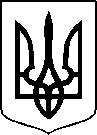 МІНІСТЕРСТВО ОХОРОНИ ЗДОРОВ’Я УКРАЇНИНАКАЗПро державну реєстрацію (перереєстрацію) лікарських засобів (медичних імунобіологічних препаратів) та внесення змін до реєстраційних матеріалівВідповідно до статті 9 Закону України «Про лікарські засоби», пунктів 5, 7, 9, 10 Порядку державної реєстрації (перереєстрації) лікарських засобів, затвердженого постановою Кабінету Міністрів України від 26 травня 2005 року № 376, абзацу двадцять сьомого підпункту 12 пункту 4 Положення про Міністерство охорони здоров’я України, затвердженого постановою Кабінету Міністрів України від 25 березня 2015 року № 267 (в редакції постанови Кабінету Міністрів України від 24 січня 2020 року № 90), на підставі результатів експертизи реєстраційних матеріалів лікарських засобів (медичних імунобіологічних препаратів), що подані на державну реєстрацію (перереєстрацію) та внесення змін до реєстраційних матеріалів, проведених Державним підприємством «Державний експертний центр Міністерства охорони здоров’я України», висновків щодо ефективності, безпечності та якості, щодо експертної оцінки співвідношення користь/ризик лікарського засобу, що пропонується до державної реєстрації (перереєстрації), щодо внесення змін до реєстраційних матеріалів та рекомендації його до державної реєстрації (перереєстрації) або внесення змін до реєстраційних матеріалів,НАКАЗУЮ:1. Зареєструвати та внести до Державного реєстру лікарських засобів України лікарські засоби (медичні імунобіологічні препарати) згідно з додатком 1.2. Перереєструвати та внести до Державного реєстру лікарських засобів України лікарські засоби (медичні імунобіологічні препарати) згідно з додатком 2.3. Внести зміни до реєстраційних матеріалів та Державного реєстру лікарських засобів України на лікарські засоби (медичні імунобіологічні препарати) згідно з додатком 3.4. Відмовити у державній реєстрації/перереєстрації та внесенні змін до реєстраційних матеріалів та Державного реєстру лікарських засобів України лікарських засобів згідно з додатком 4.5. Контроль за виконанням цього наказу покласти на першого заступника Міністра Комаріду О.О. Міністр                                                                                           Віктор ЛЯШКО                                                                                          ПЕРЕЛІКЗАРЕЄСТРОВАНИХ ЛІКАРСЬКИХ ЗАСОБІВ (МЕДИЧНИХ ІМУНОБІОЛОГІЧНИХ ПРЕПАРАТІВ), ЯКІ ВНОСЯТЬСЯ ДО ДЕРЖАВНОГО РЕЄСТРУ ЛІКАРСЬКИХ ЗАСОБІВ УКРАЇНИПЕРЕЛІКПЕРЕРЕЄСТРОВАНИХ ЛІКАРСЬКИХ ЗАСОБІВ (МЕДИЧНИХ ІМУНОБІОЛОГІЧНИХ ПРЕПАРАТІВ), ЯКІ ВНОСЯТЬСЯ ДО ДЕРЖАВНОГО РЕЄСТРУ ЛІКАРСЬКИХ ЗАСОБІВ УКРАЇНИПЕРЕЛІКЛІКАРСЬКИХ ЗАСОБІВ (МЕДИЧНИХ ІМУНОБІОЛОГІЧНИХ ПРЕПАРАТІВ), ЩОДО ЯКИХ БУЛИ ВНЕСЕНІ ЗМІНИ ДО реєстраційних матеріалів, ЯКІ ВНОСЯТЬСЯ ДО ДЕРЖАВНОГО РЕЄСТРУ ЛІКАРСЬКИХ ЗАСОБІВ УКРАЇНИПЕРЕЛІКЛІКАРСЬКИХ ЗАСОБІВ, ЯКИМ ВІДМОВЛЕНО В ДЕРЖАВНІЙ РЕЄСТРАЦІЇ, ПЕРЕРЕЄСТРАЦІЇ ТА ВНЕСЕННІ ЗМІН ДО РЕЄСТРАЦІЙНИХ МАТЕРІАЛІВ25 листопада 2022 року                    Київ                                                 № 2131Додаток 1до наказу Міністерства охорониздоров’я України «Про державну реєстрацію (перереєстрацію) лікарських засобів (медичних імунобіологічних препаратів) та внесення змін до реєстраційних матеріалів»від 25 листопада 2022 року № 2131   № п/пНазва лікарського засобуФорма випуску (лікарська форма, упаковка)ЗаявникКраїна заявникаВиробникКраїна виробникаРеєстраційна процедураУмови відпускуРекламуванняНомер реєстраційного посвідченняАЕРОСИЛ 300 ФАРМАпорошок (субстанція) у багатошаровому паперовому мішку для фармацевтичного застосуванняЕвонік Індастріз АГ
НімеччинаЕвонік Оперейшнс ГмбХ
НімеччинаРеєстрація на 5 років-не підлягаєUA/19755/01/01АМІОДАРОНУ ГІДРОХЛОРИДкристалічний порошок (субстанція) у подвійних поліетиленових пакетах для фармацевтичного застосуванняПублічне акціонерне товариство "Науково-виробничий центр "Борщагівський хіміко-фармацевтичний завод"УкраїнаЖеянг Хенгканг Фармас`ютікал Ко., Лтд.
КитайРеєстрація на 5 років-не підлягаєUA/19756/01/01В.о. Генерального директора Фармацевтичного директоратуІван ЗАДВОРНИХДодаток 2до наказу Міністерства охорониздоров’я України «Про державну реєстрацію (перереєстрацію) лікарських засобів (медичних імунобіологічних препаратів) та внесення змін до реєстраційних матеріалів»від 25 листопада 2022 року № 2131   № п/пНазва лікарського засобуФорма випуску (лікарська форма, упаковка)ЗаявникКраїна заявникаВиробникКраїна виробникаРеєстраційна процедураУмови відпускуРекламуванняНомер реєстраційного посвідченняАЛПРАЗОЛАМ-ЗНтаблетки по 0,5 мг по 10 таблеток у блістері; по 1 або 3 блістери у коробці з картонуТовариство з обмеженою відповідальністю «Харківське фармацевтичне підприємство "Здоров’я народу"
УкраїнаТовариство з обмеженою відповідальністю «Харківське фармацевтичне підприємство "Здоров’я народу"
УкраїнаПеререєстрація на необмежений термін. Оновлено інформацію в інструкції для медичного застосування лікарського засобу у розділах "Фармакологічні властивості", "Показання", "Взаємодія з іншими лікарськими засобами та інші види взаємодій", "Особливості застосування", "Застосування у період вагітності або годування груддю", "Здатність впливати на швидкість реакції при керуванні автотранспортом або іншими механізмами", "Спосіб застосування та дози", "Діти", "Передозування", "Побічні реакції" відповідно до інформації щодо медичного застосування референтного лікарського засобу (Xanax, таблетки по 0,5 мг).
Періодичність подання регулярно оновлюваного звіту з безпеки, відповідно до Порядку здійснення фармаконагляду, затвердженого наказом Міністерства охорони здоров’я України від 27 грудня 2006 року № 898, зареєстрованого в Міністерстві юстиції України 29 січня 2007 року за № 73/13340 (у редакції наказу Міністерства охорони здоров'я України від 26 вересня 2016 року № 996), становить: згідно зі строками, зазначеними у періодичності подання регулярних звітів з безпеки. за рецептомне підлягаєUA/16375/01/02АЛПРАЗОЛАМ-ЗНтаблетки по 0,25 мг по 10 таблеток у блістері; по 1 або 3 блістери у коробці з картонуТовариство з обмеженою відповідальністю «Харківське фармацевтичне підприємство "Здоров’я народу"
УкраїнаТовариство з обмеженою відповідальністю «Харківське фармацевтичне підприємство "Здоров’я народу"
УкраїнаПеререєстрація на необмежений термін. Оновлено інформацію в інструкції для медичного застосування лікарського засобу у розділах "Фармакологічні властивості", "Показання", "Взаємодія з іншими лікарськими засобами та інші види взаємодій", "Особливості застосування", "Застосування у період вагітності або годування груддю", "Здатність впливати на швидкість реакції при керуванні автотранспортом або іншими механізмами", "Спосіб застосування та дози", "Діти", "Передозування", "Побічні реакції" відповідно до інформації щодо медичного застосування референтного лікарського засобу (Xanax, таблетки по 0,5 мг).
Періодичність подання регулярно оновлюваного звіту з безпеки, відповідно до Порядку здійснення фармаконагляду, затвердженого наказом Міністерства охорони здоров’я України від 27 грудня 2006 року № 898, зареєстрованого в Міністерстві юстиції України 29 січня 2007 року за № 73/13340 (у редакції наказу Міністерства охорони здоров'я України від 26 вересня 2016 року № 996), становить: згідно зі строками, зазначеними у періодичності подання регулярних звітів з безпеки. за рецептомне підлягаєUA/16375/01/01ДЕКСКЕТОПРОФЕНУ ТРОМЕТАМОЛпорошок (субстанція) у подвійний пакетах з плівки поліетиленової для фармацевтичного застосуванняТОВ НВФ "МІКРОХІМ"
УкраїнаКларочем Іреланд Лтд
ІрландiяПеререєстрація на необмежений термін-не підлягаєUA/16745/01/01ДИМЕТИНДЕН-ЗДОРОВ'Я краплі оральні, розчин, 1 мг/мл, по 20 мл у флаконі, закупореному пробкою-крапельницею та закритому кришкою; по 1 флакону у коробці з картонуТовариство з обмеженою відповідальністю "Фармацевтична компанія "Здоров'я"
УкраїнаТовариство з обмеженою відповідальністю "Фармацевтична компанія "Здоров'я"
УкраїнаПеререєстрація на необмежений термін. Оновлено інформацію в інструкції для медичного застосування лікарського засобу в розділах "Фармакологічні властивості", "Протипоказання", "Взаємодія з іншими лікарськими засобами та інші види взаємодій", "Застосування у період вагітності або годування груддю", "Спосіб застосування та дози", "Передозування", "Побічні реакції" відповідно до інформації референтного лікарського засобу (Феністил, краплі оральні, 1 мг/мл). 
Періодичність подання регулярно оновлюваного звіту з безпеки, відповідно до Порядку здійснення фармаконагляду, затвердженого наказом Міністерства охорони здоров’я України від 27 грудня 2006 року № 898, зареєстрованого в Міністерстві юстиції України 29 січня 2007 року за № 73/13340 (у редакції наказу Міністерства охорони здоров'я України від 26 вересня 2016 року № 996), становить: згідно зі строками, зазначеними у періодичності подання регулярних звітів з безпеки. без рецептапідлягаєUA/16699/01/01ДІАВІТЕК ПД 4 1,36%розчин для перитонеального діалізу, по 2000 мл розчину у контейнері полімерному, обладнаному ін’єкційним портом, з інтегрованим за допомогою двох магістралей та Y-з’єднувача порожнім пластиковим пакетом для дренажу, вкладених у прозорий пластиковий пакет;
по 2000 мл розчину у контейнері полімерному, обладнаному ін’єкційним портом, з інтегрованим за допомогою двох магістралей та Y-з’єднувача порожнім пластиковим пакетом для дренажу, вкладених у прозорий пластиковий пакет; по 4 або 5 комплектів у картонній коробці; 
по 2500 мл розчину у контейнері полімерному, обладнаному ін’єкційним портом, з інтегрованим за допомогою двох магістралей та Y-з’єднувача порожнім пластиковим пакетом для дренажу, вкладених у прозорий пластиковий пакет;
по 2500 мл розчину у контейнері полімерному, обладнаному ін’єкційним портом, з інтегрованим за допомогою двох магістралей та Y-з’єднувача порожнім пластиковим пакетом для дренажу, вкладених у прозорий пластиковий пакет; по 4 комплекти у картонній коробці;
по 5000 мл розчину у контейнері полімерному, обладнаному ін’єкційним портом, з інтегрованим за допомогою двох магістралей та Y-з’єднувача порожнім пластиковим пакетом для дренажу, вкладених у прозорий пластиковий пакет;
по 5000 мл розчину у контейнері полімерному, обладнаному ін’єкційним портом, з інтегрованим за допомогою двох магістралей та Y-з’єднувача порожнім пластиковим пакетом для дренажу, вкладених у прозорий пластиковий пакет; по 2 комплекти у картонній коробціТОВ "Юрія-Фарм"
УкраїнаТОВ "Юрія-Фарм"
УкраїнаПеререєстрація на необмежений термін
Оновлено інформацію у розділі "Побічні реакції" інструкції для медичного застосування та короткої характеристики лікарського засобу відповідно до інформації референтного лікарського засобу (Діаніл ПД4 з вмістом глюкози 1,36%; з вмістом глюкози 2,27 %, з вмістом глюкози 3,86 %, розчин для перитонеального діалізу).
Періодичність подання регулярно оновлюваного звіту з безпеки, відповідно до Порядку здійснення фармаконагляду, затвердженого наказом Міністерства охорони здоров’я України від 27 грудня 2006 року № 898, зареєстрованого в Міністерстві юстиції України 29 січня 2007 року за № 73/13340 (у редакції наказу Міністерства охорони здоров'я України від 26 вересня 2016 року № 996), становить: згідно зі строками, зазначеними у періодичності подання регулярних звітів з безпеки. за рецептомне підлягаєUA/16599/01/01ДІАВІТЕК ПД 4 2,27%розчин для перитонеального діалізу, по 2000 мл розчину у контейнері полімерному, обладнаному ін’єкційним портом, з інтегрованим за допомогою двох магістралей та Y-з’єднувача порожнім пластиковим пакетом для дренажу, вкладених у прозорий пластиковий пакет;
по 2000 мл розчину у контейнері полімерному, обладнаному ін’єкційним портом, з інтегрованим за допомогою двох магістралей та Y-з’єднувача порожнім пластиковим пакетом для дренажу, вкладених у прозорий пластиковий пакет; по 4 або 5 комплектів у картонній коробці; 
по 2500 мл розчину у контейнері полімерному, обладнаному ін’єкційним портом, з інтегрованим за допомогою двох магістралей та Y-з’єднувача порожнім пластиковим пакетом для дренажу, вкладених у прозорий пластиковий пакет;
по 2500 мл розчину у контейнері полімерному, обладнаному ін’єкційним портом, з інтегрованим за допомогою двох магістралей та Y-з’єднувача порожнім пластиковим пакетом для дренажу, вкладених у прозорий пластиковий пакет; по 4 комплекти у картонній коробці;
по 5000 мл розчину у контейнері полімерному, обладнаному ін’єкційним портом, з інтегрованим за допомогою двох магістралей та Y-з’єднувача порожнім пластиковим пакетом для дренажу, вкладених у прозорий пластиковий пакет;
по 5000 мл розчину у контейнері полімерному, обладнаному ін’єкційним портом, з інтегрованим за допомогою двох магістралей та Y-з’єднувача порожнім пластиковим пакетом для дренажу, вкладених у прозорий пластиковий пакет; по 2 комплекти у картонній коробціТОВ "Юрія-Фарм"
УкраїнаТОВ "Юрія-Фарм"
УкраїнаПеререєстрація на необмежений термін
Оновлено інформацію у розділі "Побічні реакції" інструкції для медичного застосування та короткої характеристики лікарського засобу відповідно до інформації референтного лікарського засобу (Діаніл ПД4 з вмістом глюкози 1,36%; з вмістом глюкози 2,27 %, з вмістом глюкози 3,86 %, розчин для перитонеального діалізу).
Періодичність подання регулярно оновлюваного звіту з безпеки, відповідно до Порядку здійснення фармаконагляду, затвердженого наказом Міністерства охорони здоров’я України від 27 грудня 2006 року № 898, зареєстрованого в Міністерстві юстиції України 29 січня 2007 року за № 73/13340 (у редакції наказу Міністерства охорони здоров'я України від 26 вересня 2016 року № 996), становить: згідно зі строками, зазначеними у періодичності подання регулярних звітів з безпеки. за рецептомне підлягаєUA/16599/01/02ДІАВІТЕК ПД 4 3,86%розчин для перитонеального діалізу, по 2000 мл розчину у контейнері полімерному, обладнаному ін’єкційним портом, з інтегрованим за допомогою двох магістралей та Y-з’єднувача порожнім пластиковим пакетом для дренажу, вкладених у прозорий пластиковий пакет;
по 2000 мл розчину у контейнері полімерному, обладнаному ін’єкційним портом, з інтегрованим за допомогою двох магістралей та Y-з’єднувача порожнім пластиковим пакетом для дренажу, вкладених у прозорий пластиковий пакет; по 4 або 5 комплектів у картонній коробці; 
по 2500 мл розчину у контейнері полімерному, обладнаному ін’єкційним портом, з інтегрованим за допомогою двох магістралей та Y-з’єднувача порожнім пластиковим пакетом для дренажу, вкладених у прозорий пластиковий пакет;
по 2500 мл розчину у контейнері полімерному, обладнаному ін’єкційним портом, з інтегрованим за допомогою двох магістралей та Y-з’єднувача порожнім пластиковим пакетом для дренажу, вкладених у прозорий пластиковий пакет; по 4 комплекти у картонній коробці;
по 5000 мл розчину у контейнері полімерному, обладнаному ін’єкційним портом, з інтегрованим за допомогою двох магістралей та Y-з’єднувача порожнім пластиковим пакетом для дренажу, вкладених у прозорий пластиковий пакет;
по 5000 мл розчину у контейнері полімерному, обладнаному ін’єкційним портом, з інтегрованим за допомогою двох магістралей та Y-з’єднувача порожнім пластиковим пакетом для дренажу, вкладених у прозорий пластиковий пакет; по 2 комплекти у картонній коробціТОВ "Юрія-Фарм"
УкраїнаТОВ "Юрія-Фарм"
УкраїнаПеререєстрація на необмежений термін
Оновлено інформацію у розділі "Побічні реакції" інструкції для медичного застосування та короткої характеристики лікарського засобу відповідно до інформації референтного лікарського засобу (Діаніл ПД4 з вмістом глюкози 1,36%; з вмістом глюкози 2,27 %, з вмістом глюкози 3,86 %, розчин для перитонеального діалізу).
Періодичність подання регулярно оновлюваного звіту з безпеки, відповідно до Порядку здійснення фармаконагляду, затвердженого наказом Міністерства охорони здоров’я України від 27 грудня 2006 року № 898, зареєстрованого в Міністерстві юстиції України 29 січня 2007 року за № 73/13340 (у редакції наказу Міністерства охорони здоров'я України від 26 вересня 2016 року № 996), становить: згідно зі строками, зазначеними у періодичності подання регулярних звітів з безпеки. за рецептомне підлягаєUA/16599/01/03ДОКСЕПІНУ ГІДРОХЛОРИДкристалічний порошок (субстанція) у поліетиленовому пакеті для фармацевтичного застосування Товариство з обмеженою відповідальністю "Харківське фармацевтичне підприємство "Здоров'я народу"
УкраїнаПлантекс Лтд., Ізраїль;ТЕВА АПІ ІНДІЯ ПРАЙВЕТ ЛІМІТЕД, ІндіяІзраїль/ІндіяПеререєстрація на необмежений термін-не підлягаєUA/16582/01/01МОКСИФЛОКСАЦИН-ФАРМЕКСкраплі очні, 5 мг/мл, по 5 мл у флаконі, по 1 флакону разом з кришкою-крапельницею у пачці з картонуТОВ "ФАРМЕКС ГРУП"
УкраїнаТОВ "ФАРМЕКС ГРУП"
УкраїнаПеререєстрація на необмежений термін. Оновлено інформацію в інструкції для медичного застосування лікарського засобу в розділі "Побічні реакції" відповідно до інформації референтного лікарського засобу (Вігамокс®, краплі очні 0,5%). 
Періодичність подання регулярно оновлюваного звіту з безпеки, відповідно до Порядку здійснення фармаконагляду, затвердженого наказом Міністерства охорони здоров’я України від 27 грудня 2006 року № 898, зареєстрованого в Міністерстві юстиції України 29 січня 2007 року за № 73/13340 (у редакції наказу Міністерства охорони здоров'я України від 26 вересня 2016 року № 996), становить: згідно зі строками, зазначеними у періодичності подання регулярних звітів з безпеки. за рецептомне підлягаєUA/16662/02/01ПРОКТАН®мазь по 30 г у тубі, по 1 тубі в пачці з картонуТОВ "ФАРМА ЛАЙФ"
Українавиробництво і первинне пакування, включаючи контроль якості:
ПАТ "ХФЗ "Червона зірка", Україна;Вторинне пакування і відповідальний за випуск серії:
ТОВ "ФАРМА ЛАЙФ", УкраїнаУкраїнаПеререєстрація на необмежений термін. Оновлено інформацію в інструкції для медичного застосування лікарського засобу в розділах "Фармакотерапевтична група. Код АТХ" (розширено текстову частину назви фармакотерапевтичної групи згідно з міжнародним класифікатором ВООЗ без зміни коду АТХ), "Взаємодія з іншими лікарськими засобами та інші види взаємодій", "Особливості застосування", "Передозування", "Побічні реакції" відповідно до оновленої інформації щодо безпеки діючих речовин.
Періодичність подання регулярно оновлюваного звіту з безпеки, відповідно до Порядку здійснення фармаконагляду, затвердженого наказом Міністерства охорони здоров’я України від 27 грудня 2006 року № 898, зареєстрованого в Міністерстві юстиції України 29 січня 2007 року за № 73/13340 (у редакції наказу Міністерства охорони здоров'я України від 26 вересня 2016 року № 996), становить: згідно зі строками, зазначеними у періодичності подання регулярних звітів з безпеки. без рецептапідлягаєUA/12464/01/01ФРЕЙМ®таблетки по 5 мг, по 10 таблеток у блістері, по 3 блістери в пачціАТ "Фармак"
УкраїнаАТ "Фармак", Україна
(виробництво з продукції in bulk фірми-виробника Ронтіс Хеллас Медікал енд Фармасьютікал Продактс С.А., Греція )УкраїнаПеререєстрація на необмежений термін
Оновлено інформацію у тексті інструкції для медичного застосування у розділах: "Фармакологічні властивості", "Взаємодія з іншими лікарськими засобами та інші види взаємодій", "Особливості застосування", "Застосування у період вагітності або годування груддю", "Здатність впливати на швидкість реакції при керуванні автотранспортом або іншими механізмами", "Спосіб застосування та дози", "Передозування", "Побічні реакції" відповідно до оригінального лікарського засобу ABILIFY®, tablets, Bristol-Myers Squibb S.r.l., Italy (в Україні не зареєстровано).
Періодичність подання регулярно оновлюваного звіту з безпеки, відповідно до Порядку здійснення фармаконагляду, затвердженого наказом Міністерства охорони здоров’я України від 27 грудня 2006 року № 898, зареєстрованого в Міністерстві юстиції України 29 січня 2007 року за № 73/13340 (у редакції наказу Міністерства охорони здоров'я України від 26 вересня 2016 року № 996), становить: згідно зі строками, зазначеними у періодичності подання регулярних звітів з безпеки. за рецептомне підлягаєUA/16654/01/01ФРЕЙМ®таблетки по 10 мг, по 10 таблеток у блістері, по 3 блістери в пачціАТ "Фармак"
УкраїнаАТ "Фармак",
Україна 
(виробництво з продукції in bulk фірми-виробника Ронтіс Хеллас Медікал енд Фармасьютікал Продактс С.А., Греція )УкраїнаПеререєстрація на необмежений термін
Оновлено інформацію у тексті інструкції для медичного застосування у розділах: "Фармакологічні властивості", "Взаємодія з іншими лікарськими засобами та інші види взаємодій", "Особливості застосування", "Застосування у період вагітності або годування груддю", "Здатність впливати на швидкість реакції при керуванні автотранспортом або іншими механізмами", "Спосіб застосування та дози", "Передозування", "Побічні реакції" відповідно до оригінального лікарського засобу ABILIFY®, tablets, Bristol-Myers Squibb S.r.l., Italy (в Україні не зареєстровано).
Періодичність подання регулярно оновлюваного звіту з безпеки, відповідно до Порядку здійснення фармаконагляду, затвердженого наказом Міністерства охорони здоров’я України від 27 грудня 2006 року № 898, зареєстрованого в Міністерстві юстиції України 29 січня 2007 року за № 73/13340 (у редакції наказу Міністерства охорони здоров'я України від 26 вересня 2016 року № 996), становить: згідно зі строками, зазначеними у періодичності подання регулярних звітів з безпеки. за рецептомне підлягаєUA/16654/01/02ФРЕЙМ®таблетки по 15 мг, по 10 таблеток у блістері, по 3 блістери в пачціАТ "Фармак"
УкраїнаАТ "Фармак",
Україна
(виробництво з продукції in bulk фірми-виробника Ронтіс Хеллас Медікал енд Фармасьютікал Продактс С.А., Греція )УкраїнаПеререєстрація на необмежений термін
Оновлено інформацію у тексті інструкції для медичного застосування у розділах: "Фармакологічні властивості", "Взаємодія з іншими лікарськими засобами та інші види взаємодій", "Особливості застосування", "Застосування у період вагітності або годування груддю", "Здатність впливати на швидкість реакції при керуванні автотранспортом або іншими механізмами", "Спосіб застосування та дози", "Передозування", "Побічні реакції" відповідно до оригінального лікарського засобу ABILIFY®, tablets, Bristol-Myers Squibb S.r.l., Italy (в Україні не зареєстровано).
Періодичність подання регулярно оновлюваного звіту з безпеки, відповідно до Порядку здійснення фармаконагляду, затвердженого наказом Міністерства охорони здоров’я України від 27 грудня 2006 року № 898, зареєстрованого в Міністерстві юстиції України 29 січня 2007 року за № 73/13340 (у редакції наказу Міністерства охорони здоров'я України від 26 вересня 2016 року № 996), становить: згідно зі строками, зазначеними у періодичності подання регулярних звітів з безпеки. за рецептомне підлягаєUA/16654/01/03ФРЕЙМ®таблетки по 30 мг, по 10 таблеток у блістері, по 3 блістери в пачціАТ "Фармак"
УкраїнаАТ "Фармак",
Україна
(виробництво з продукції in bulk фірми-виробника Ронтіс Хеллас Медікал енд Фармасьютікал Продактс С.А., Греція )УкраїнаПеререєстрація на необмежений термін
Оновлено інформацію у тексті інструкції для медичного застосування у розділах: "Фармакологічні властивості", "Взаємодія з іншими лікарськими засобами та інші види взаємодій", "Особливості застосування", "Застосування у період вагітності або годування груддю", "Здатність впливати на швидкість реакції при керуванні автотранспортом або іншими механізмами", "Спосіб застосування та дози", "Передозування", "Побічні реакції" відповідно до оригінального лікарського засобу ABILIFY®, tablets, Bristol-Myers Squibb S.r.l., Italy (в Україні не зареєстровано).
Періодичність подання регулярно оновлюваного звіту з безпеки, відповідно до Порядку здійснення фармаконагляду, затвердженого наказом Міністерства охорони здоров’я України від 27 грудня 2006 року № 898, зареєстрованого в Міністерстві юстиції України 29 січня 2007 року за № 73/13340 (у редакції наказу Міністерства охорони здоров'я України від 26 вересня 2016 року № 996), становить: згідно зі строками, зазначеними у періодичності подання регулярних звітів з безпеки. за рецептомне підлягаєUA/16654/01/04ФРЕЙМ®таблетки по 5 мг, in bulk: по 10 таблеток у блістерах, по 1680 блістерів у коробціАТ "Фармак"
УкраїнаРонтіс Хеллас Медікал енд Фармасьютікал Продактс С.А. 
ГреціяПеререєстрація на необмежений термін
Періодичність подання регулярно оновлюваного звіту з безпеки, відповідно до Порядку здійснення фармаконагляду, затвердженого наказом Міністерства охорони здоров’я України від 27 грудня 2006 року № 898, зареєстрованого в Міністерстві юстиції України 29 січня 2007 року за № 73/13340 (у редакції наказу Міністерства охорони здоров'я України від 26 вересня 2016 року № 996), становить: згідно зі строками, зазначеними у періодичності подання регулярних звітів з безпеки-не підлягаєUA/16653/01/01ФРЕЙМ®таблетки по 10 мг, in bulk: по 10 таблеток у блістерах, по 1680 блістерів у коробціАТ "Фармак"
УкраїнаРонтіс Хеллас Медікал енд Фармасьютікал Продактс С.А. 
ГреціяПеререєстрація на необмежений термін
Періодичність подання регулярно оновлюваного звіту з безпеки, відповідно до Порядку здійснення фармаконагляду, затвердженого наказом Міністерства охорони здоров’я України від 27 грудня 2006 року № 898, зареєстрованого в Міністерстві юстиції України 29 січня 2007 року за № 73/13340 (у редакції наказу Міністерства охорони здоров'я України від 26 вересня 2016 року № 996), становить: згідно зі строками, зазначеними у періодичності подання регулярних звітів з безпеки-не підлягаєUA/16653/01/02ФРЕЙМ®таблетки по 15 мг, in bulk: по 10 таблеток у блістерах, по 1680 блістерів у коробціАТ "Фармак"
УкраїнаРонтіс Хеллас Медікал енд Фармасьютікал Продактс С.А. 
ГреціяПеререєстрація на необмежений термін
Періодичність подання регулярно оновлюваного звіту з безпеки, відповідно до Порядку здійснення фармаконагляду, затвердженого наказом Міністерства охорони здоров’я України від 27 грудня 2006 року № 898, зареєстрованого в Міністерстві юстиції України 29 січня 2007 року за № 73/13340 (у редакції наказу Міністерства охорони здоров'я України від 26 вересня 2016 року № 996), становить: згідно зі строками, зазначеними у періодичності подання регулярних звітів з безпеки-не підлягаєUA/16653/01/03ФРЕЙМ®таблетки по 30 мг in bulk: по 10 таблеток у блістерах, по 1344 блістери у коробціАТ "Фармак"
УкраїнаРонтіс Хеллас Медікал енд Фармасьютікал Продактс С.А. 
ГреціяПеререєстрація на необмежений термін
Періодичність подання регулярно оновлюваного звіту з безпеки, відповідно до Порядку здійснення фармаконагляду, затвердженого наказом Міністерства охорони здоров’я України від 27 грудня 2006 року № 898, зареєстрованого в Міністерстві юстиції України 29 січня 2007 року за № 73/13340 (у редакції наказу Міністерства охорони здоров'я України від 26 вересня 2016 року № 996), становить: згідно зі строками, зазначеними у періодичності подання регулярних звітів з безпеки-не підлягаєUA/16653/01/04В.о. Генерального директора Фармацевтичного директорату                     Іван ЗАДВОРНИХДодаток 3до наказу Міністерства охорониздоров’я України «Про державну реєстрацію (перереєстрацію) лікарських засобів (медичних імунобіологічних препаратів) та внесення змін до реєстраційних матеріалів»від 25 листопада 2022 року № 2131   № п/пНазва лікарського засобуФорма випуску (лікарська форма, упаковка)ЗаявникКраїна заявникаВиробникКраїна виробникаРеєстраційна процедураУмови відпускуНомер реєстраційного посвідченняАБРОЛ®таблетки по 30 мг; по 10 таблеток у блістері; по 2 блістери у картонній упаковціТОВ "ГЛЕДФАРМ ЛТД"УкраїнаТОВ "КУСУМ ФАРМ"Українавнесення змін до реєстраційних матеріалів: зміни І типу - Адміністративні зміни. Зміна найменування та/або адреси місця провадження діяльності виробника (включаючи, за необхідності, місце проведення контролю якості), або власника мастер-файла на АФІ, або постачальника АФІ/вихідного матеріалу/реагенту/проміжного продукту, що застосовуються у виробництві АФІ (якщо зазначено у досьє на лікарський засіб) за відсутності сертифіката відповідності Європейській фармакопеї у затвердженому досьє, або виробника нової допоміжної речовини (якщо зазначено у досьє). Зміни вносяться у зв’язку зі зміною назви виробника АФІ через реструктуризацію компанії Shilpa та відповідно до оновлених керівних документів для субстанції Амброксолу гідрохлорид. Змін у виробничому процесі та виробничих потужностях не відбулося. без рецептаUA/9928/01/01АБРОЛ®SRтаблетки пролонгованої дії по 75 мг по 10 таблеток у блістері; по 1 або 2 блістери в картонній упаковціТОВ "ГЛЕДФАРМ ЛТД"УкраїнаТОВ "КУСУМ ФАРМ"Українавнесення змін до реєстраційних матеріалів: зміни І типу - Адміністративні зміни. Зміна найменування та/або адреси місця провадження діяльності виробника (включаючи, за необхідності, місце проведення контролю якості), або власника мастер-файла на АФІ, або постачальника АФІ/вихідного матеріалу/реагенту/проміжного продукту, що застосовуються у виробництві АФІ (якщо зазначено у досьє на лікарський засіб) за відсутності сертифіката відповідності Європейській фармакопеї у затвердженому досьє, або виробника нової допоміжної речовини (якщо зазначено у досьє). Зміни вносяться у зв’язку зі зміною назви виробника АФІ через реструктуризацію компанії Shilpa та відповідно до оновлених керівних документів для субстанції Амброксолу гідрохлорид. Змін у виробничому процесі та виробничих потужностях не відбулося. без рецептаUA/9928/03/01АДЕНОЗИН-5'-ТРИФОСФАТОГІСТИДИНАТО-МАГНІЮ(ІІ) ТРИКАЛІЄВА СІЛЬ ОКТАГІДРАТпорошок (субстанція) у пляшках з поліетилентерефталату для фармацевтичного застосуванняТОВ "Фармацевтична компанія "ФарКоС"
УкраїнаТОВ "Фармацевтична компанія "ФарКоС"
Українавнесення змін до реєстраційних матеріалів: зміни І типу - Адміністративні зміни. Зміна найменування та/або адреси місця провадження діяльності виробника (включаючи, за необхідності, місце проведення контролю якості), або власника мастер-файла на АФІ, або постачальника АФІ/вихідного матеріалу/реагенту/проміжного продукту, що застосовуються у виробництві АФІ (якщо зазначено у досьє на лікарський засіб) за відсутності сертифіката відповідності Європейській фармакопеї у затвердженому досьє, або виробника нової допоміжної речовини (якщо зазначено у досьє) - Зміна назви виробника АФІ, виробнича дільниця та всі виробничі операції залишаються незмінними-UA/18769/01/01АЗИТРОМІЦИН-КРкапсули по 0,25 г по 6 капсул у блістері; по 1 блістеру у пачці з картонуПАТ "Хімфармзавод "Червона зірка"
УкраїнаПАТ "Хімфармзавод "Червона зірка"
Українавнесення змін до реєстраційних матеріалів: зміни І типу - Зміни щодо безпеки/ефективності та фармаконагляду (інші зміни). Оновлення тексту маркування вторинної упаковки лікарського засобу, а саме вилучення інформації, зазначеної російською мовою. Введення змін протягом 6-ти місяців після затвердження.за рецептомUA/9068/01/01АЗИТРОМІЦИН-КРкапсули по 0,5 г по 3 капсули у блістері; по 1 блістеру у пачці з картону ПАТ "Хімфармзавод "Червона зірка"
УкраїнаПАТ "Хімфармзавод "Червона зірка"
Українавнесення змін до реєстраційних матеріалів: зміни І типу - Зміни щодо безпеки/ефективності та фармаконагляду (інші зміни). Оновлення тексту маркування вторинної упаковки лікарського засобу, а саме вилучення інформації, зазначеної російською мовою. Введення змін протягом 6-ти місяців після затвердження.за рецептомUA/9068/01/02АККОТІМкапсули тверді по 100 мг; по 1 капсулі у саше; по 5 саше у пачціАккорд Хелскеа С.Л.У.ІспанiяВиробництво лікарського засобу, первинне та вторинне пакування, контроль якості серії:
ІНТАС ФАРМАСЬЮТІКАЛЗ ЛІМІТЕД, Індія
Виробництво лікарського засобу, первинне та вторинне пакування, контроль якості серії:
ІНТАС ФАРМАСЬЮТІКАЛЗ ЛІМІТЕД, Індія
Контроль якості:
АСТРОН РЕСЬОРЧ ЛІМІТЕД, Велика Британія
Контроль якості:
Фармадокс Хелскеа Лтд., Мальта
Фізико-хімічний контроль якості:
Медичний інститут з місцезнаходженням в Усті над Лабем, Чехія
Фізико-хімічний контроль якості:
Медичний інститут з місцезнаходженням в Усті над Лабем, Чехія
Фізико-хімічний контроль якості:
КВІНТА - АНАЛІТИКА с.р.о., Чехія
Додаткова дільниця з вторинного пакування:
СВУС Фарма а.с., Чехія
Додаткова дільниця з вторинного пакування:
Синоптиз Індастріал Сп. з о.о., Польща
Додаткова дільниця з вторинного пакування:
АККОРД ХЕЛСКЕА ЛІМІТЕД, Велика Британія
Додаткова дільниця з вторинного пакування:
ДЧЛ САПЛІ ЧЕЙН (Італія) СПА, Італія
Додаткова дільниця з вторинного пакування:
АККОРД-ЮКЕЙ ЛІМІТЕД, Велика Британія
Відповідальний за випуск серії:
АККОРД ХЕЛСКЕА ЛІМІТЕД, Велика БританіяІндія/Велика Британія/Мальта/Чехія/Польща/Італія
внесення змін до реєстраційних матеріалів: Зміни І типу - Зміни з якості. Готовий лікарський засіб. Зміни у виробництві. Зміни у процесі виробництва готового лікарського засобу, включаючи проміжний продукт, що застосовується при виробництві готового лікарського засобу (незначна зміна у процесі виробництва) незначна зміна у описі виробничого процесу під час процесу капсулювання, а саме зазначено, що частота тестування контролюється відповідно до затвердженим GMP SOPs. Зміни І типу - Зміни з якості. Готовий лікарський засіб. Зміни у виробництві. Зміни у процесі виробництва готового лікарського засобу, включаючи проміжний продукт, що застосовується при виробництві готового лікарського засобу (незначна зміна у процесі виробництва) незначна зміна у процесі виробництва, а саме уточнено кількість капсул на серію під час процесу капсулювання.за рецептомUA/19158/01/02АККОТІМкапсули тверді по 140 мг; по 1 капсулі у саше; по 5 саше у пачціАккорд Хелскеа С.Л.У.ІспанiяВиробництво лікарського засобу, первинне та вторинне пакування, контроль якості серії:
ІНТАС ФАРМАСЬЮТІКАЛЗ ЛІМІТЕД, Індія
Виробництво лікарського засобу, первинне та вторинне пакування, контроль якості серії:
ІНТАС ФАРМАСЬЮТІКАЛЗ ЛІМІТЕД, Індія
Контроль якості:
АСТРОН РЕСЬОРЧ ЛІМІТЕД, Велика Британія
Контроль якості:
Фармадокс Хелскеа Лтд., Мальта
Фізико-хімічний контроль якості:
Медичний інститут з місцезнаходженням в Усті над Лабем, Чехія
Фізико-хімічний контроль якості:
Медичний інститут з місцезнаходженням в Усті над Лабем, Чехія
Фізико-хімічний контроль якості:
КВІНТА - АНАЛІТИКА с.р.о., Чехія
Додаткова дільниця з вторинного пакування:
СВУС Фарма а.с., Чехія
Додаткова дільниця з вторинного пакування:
Синоптиз Індастріал Сп. з о.о., Польща
Додаткова дільниця з вторинного пакування:
АККОРД ХЕЛСКЕА ЛІМІТЕД, Велика Британія
Додаткова дільниця з вторинного пакування:
ДЧЛ САПЛІ ЧЕЙН (Італія) СПА, Італія
Додаткова дільниця з вторинного пакування:
АККОРД-ЮКЕЙ ЛІМІТЕД, Велика Британія
Відповідальний за випуск серії:
АККОРД ХЕЛСКЕА ЛІМІТЕД, Велика БританіяІндія/Велика Британія/Мальта/Чехія/Польща/Італія
внесення змін до реєстраційних матеріалів: Зміни І типу - Зміни з якості. Готовий лікарський засіб. Зміни у виробництві. Зміни у процесі виробництва готового лікарського засобу, включаючи проміжний продукт, що застосовується при виробництві готового лікарського засобу (незначна зміна у процесі виробництва) незначна зміна у описі виробничого процесу під час процесу капсулювання, а саме зазначено, що частота тестування контролюється відповідно до затвердженим GMP SOPs. Зміни І типу - Зміни з якості. Готовий лікарський засіб. Зміни у виробництві. Зміни у процесі виробництва готового лікарського засобу, включаючи проміжний продукт, що застосовується при виробництві готового лікарського засобу (незначна зміна у процесі виробництва) незначна зміна у процесі виробництва, а саме уточнено кількість капсул на серію під час процесу капсулювання.за рецептомUA/19158/01/03АККОТІМкапсули тверді по 180 мг; по 1 капсулі у саше; по 5 саше у пачціАккорд Хелскеа С.Л.У.ІспанiяВиробництво лікарського засобу, первинне та вторинне пакування, контроль якості серії:
ІНТАС ФАРМАСЬЮТІКАЛЗ ЛІМІТЕД, Індія
Виробництво лікарського засобу, первинне та вторинне пакування, контроль якості серії:
ІНТАС ФАРМАСЬЮТІКАЛЗ ЛІМІТЕД, Індія
Контроль якості:
АСТРОН РЕСЬОРЧ ЛІМІТЕД, Велика Британія
Контроль якості:
Фармадокс Хелскеа Лтд., Мальта
Фізико-хімічний контроль якості:
Медичний інститут з місцезнаходженням в Усті над Лабем, Чехія
Фізико-хімічний контроль якості:
Медичний інститут з місцезнаходженням в Усті над Лабем, Чехія
Фізико-хімічний контроль якості:
КВІНТА - АНАЛІТИКА с.р.о., Чехія
Додаткова дільниця з вторинного пакування:
СВУС Фарма а.с., Чехія
Додаткова дільниця з вторинного пакування:
Синоптиз Індастріал Сп. з о.о., Польща
Додаткова дільниця з вторинного пакування:
АККОРД ХЕЛСКЕА ЛІМІТЕД, Велика Британія
Додаткова дільниця з вторинного пакування:
ДЧЛ САПЛІ ЧЕЙН (Італія) СПА, Італія
Додаткова дільниця з вторинного пакування:
АККОРД-ЮКЕЙ ЛІМІТЕД, Велика Британія
Відповідальний за випуск серії:
АККОРД ХЕЛСКЕА ЛІМІТЕД, Велика БританіяІндія/Велика Британія/Мальта/Чехія/Польща/Італія
внесення змін до реєстраційних матеріалів: Зміни І типу - Зміни з якості. Готовий лікарський засіб. Зміни у виробництві. Зміни у процесі виробництва готового лікарського засобу, включаючи проміжний продукт, що застосовується при виробництві готового лікарського засобу (незначна зміна у процесі виробництва) незначна зміна у описі виробничого процесу під час процесу капсулювання, а саме зазначено, що частота тестування контролюється відповідно до затвердженим GMP SOPs. Зміни І типу - Зміни з якості. Готовий лікарський засіб. Зміни у виробництві. Зміни у процесі виробництва готового лікарського засобу, включаючи проміжний продукт, що застосовується при виробництві готового лікарського засобу (незначна зміна у процесі виробництва) незначна зміна у процесі виробництва, а саме уточнено кількість капсул на серію під час процесу капсулювання.за рецептомUA/19158/01/04АККОТІМкапсули тверді по 250 мг; по 1 капсулі у саше; по 5 саше у пачціАккорд Хелскеа С.Л.У.ІспанiяВиробництво лікарського засобу, первинне та вторинне пакування, контроль якості серії:
ІНТАС ФАРМАСЬЮТІКАЛЗ ЛІМІТЕД, Індія
Виробництво лікарського засобу, первинне та вторинне пакування, контроль якості серії:
ІНТАС ФАРМАСЬЮТІКАЛЗ ЛІМІТЕД, Індія
Контроль якості:
АСТРОН РЕСЬОРЧ ЛІМІТЕД, Велика Британія
Контроль якості:
Фармадокс Хелскеа Лтд., Мальта
Фізико-хімічний контроль якості:
Медичний інститут з місцезнаходженням в Усті над Лабем, Чехія
Фізико-хімічний контроль якості:
Медичний інститут з місцезнаходженням в Усті над Лабем, Чехія
Фізико-хімічний контроль якості:
КВІНТА - АНАЛІТИКА с.р.о., Чехія
Додаткова дільниця з вторинного пакування:
СВУС Фарма а.с., Чехія
Додаткова дільниця з вторинного пакування:
Синоптиз Індастріал Сп. з о.о., Польща
Додаткова дільниця з вторинного пакування:
АККОРД ХЕЛСКЕА ЛІМІТЕД, Велика Британія
Додаткова дільниця з вторинного пакування:
ДЧЛ САПЛІ ЧЕЙН (Італія) СПА, Італія
Додаткова дільниця з вторинного пакування:
АККОРД-ЮКЕЙ ЛІМІТЕД, Велика Британія
Відповідальний за випуск серії:
АККОРД ХЕЛСКЕА ЛІМІТЕД, Велика БританіяІндія/Велика Британія/Мальта/Чехія/Польща/Італія
внесення змін до реєстраційних матеріалів: Зміни І типу - Зміни з якості. Готовий лікарський засіб. Зміни у виробництві. Зміни у процесі виробництва готового лікарського засобу, включаючи проміжний продукт, що застосовується при виробництві готового лікарського засобу (незначна зміна у процесі виробництва) незначна зміна у описі виробничого процесу під час процесу капсулювання, а саме зазначено, що частота тестування контролюється відповідно до затвердженим GMP SOPs. Зміни І типу - Зміни з якості. Готовий лікарський засіб. Зміни у виробництві. Зміни у процесі виробництва готового лікарського засобу, включаючи проміжний продукт, що застосовується при виробництві готового лікарського засобу (незначна зміна у процесі виробництва) незначна зміна у процесі виробництва, а саме уточнено кількість капсул на серію під час процесу капсулювання.за рецептомUA/19158/01/05АККОТІМкапсули тверді по 20 мг; по 1 капсулі у саше; по 5 саше у пачціАккорд Хелскеа С.Л.У.ІспанiяВиробництво лікарського засобу, первинне та вторинне пакування, контроль якості серії:
ІНТАС ФАРМАСЬЮТІКАЛЗ ЛІМІТЕД, Індія
Виробництво лікарського засобу, первинне та вторинне пакування, контроль якості серії:
ІНТАС ФАРМАСЬЮТІКАЛЗ ЛІМІТЕД, Індія
Контроль якості:
АСТРОН РЕСЬОРЧ ЛІМІТЕД, Велика Британія
Контроль якості:
Фармадокс Хелскеа Лтд., Мальта
Фізико-хімічний контроль якості:
Медичний інститут з місцезнаходженням в Усті над Лабем, Чехія
Фізико-хімічний контроль якості:
Медичний інститут з місцезнаходженням в Усті над Лабем, Чехія
Фізико-хімічний контроль якості:
КВІНТА - АНАЛІТИКА с.р.о., Чехія
Додаткова дільниця з вторинного пакування:
СВУС Фарма а.с., Чехія
Додаткова дільниця з вторинного пакування:
Синоптиз Індастріал Сп. з о.о., Польща
Додаткова дільниця з вторинного пакування:
АККОРД ХЕЛСКЕА ЛІМІТЕД, Велика Британія
Додаткова дільниця з вторинного пакування:
ДЧЛ САПЛІ ЧЕЙН (Італія) СПА, Італія
Додаткова дільниця з вторинного пакування:
АККОРД-ЮКЕЙ ЛІМІТЕД, Велика Британія
Відповідальний за випуск серії:
АККОРД ХЕЛСКЕА ЛІМІТЕД, Велика БританіяІндія/Велика Британія/Мальта/Чехія/Польща/Італія
внесення змін до реєстраційних матеріалів: Зміни І типу - Зміни з якості. Готовий лікарський засіб. Зміни у виробництві. Зміни у процесі виробництва готового лікарського засобу, включаючи проміжний продукт, що застосовується при виробництві готового лікарського засобу (незначна зміна у процесі виробництва) незначна зміна у описі виробничого процесу під час процесу капсулювання, а саме зазначено, що частота тестування контролюється відповідно до затвердженим GMP SOPs. Зміни І типу - Зміни з якості. Готовий лікарський засіб. Зміни у виробництві. Зміни у процесі виробництва готового лікарського засобу, включаючи проміжний продукт, що застосовується при виробництві готового лікарського засобу (незначна зміна у процесі виробництва) незначна зміна у процесі виробництва, а саме уточнено кількість капсул на серію під час процесу капсулювання.за рецептомUA/19158/01/01АЛЕКЕНЗА®капсули тверді по 150 мг; по 8 капсул твердих у блістері; по 7 блістерів у картонній пачці, по 4 пачки у картонній коробціТОВ «Рош Україна»
Українавипуск серії:
Ф.Хоффманн-Ля Рош Лтд, Швейцаріяпервинне та вторинне пакування, випробування стабільності, випуск серії:
Ф.Хоффманн-Ля Рош Лтд, Швейцаріявипробування стабільності (мікробіологічна чистота): 
Ф.Хоффманн-Ля Рош Лтд, Швейцаріявипробування стабільності, первинне та вторинне пакування:
Дельфарм Мілано, С.Р.Л., Італiявипробування контролю якості (мікробіологічна чистота): 
Лабор ЛС СЕ енд Ко. КГ, Німеччинавипробування контролю якості (етилхлорид):
Евонік Оперейшнз ГмбХ, Німеччинавиробництво нерозфасованої продукції, випробування контролю якості:
Екселла ГмбХ енд Ко. КГ, НімеччинаШвейцарія/Італiя/Німеччинавнесення змін до реєстраційних матеріалів: зміна Заявника (власника реєстраційного посвідчення) (згідно наказу МОЗ від 23.07.2015 № 460). Введення змін протягом 6-ти місяців після затвердження; зміни І типу - Зміни щодо безпеки/ефективності та фармаконагляду. Введення або зміни до узагальнених даних про систему фармаконагляду (введення узагальнених даних про систему фармаконагляду, зміна уповноваженої особи, відповідальної за здійснення фармаконагляду; контактної особи з фармаконагляду заявника для здійснення фармаконагляду в Україні, якщо вона відмінна від уповноваженої особи, відповідальної за здійснення фармаконагляду (включаючи контактні дані) та/або зміни у розміщенні мастер-файла системи фармаконагляду) - Зміна уповноваженої особи заявника, відповідальної за фармаконагляд. Діюча редакція: Dr Birgitt Gellert. Пропонована редакція: Лойченко Олена Володимирівна. Зміна контактних даних уповноваженої особи, відповідальної за фармаконагляд. Зміна місцезнаходження мастер-файла системи фармаконагляду та його номера. Зміна місця здійснення основної діяльності з фармаконаглядуза рецептомUA/16997/01/01АЛЕРГОСТОП®таблетки, вкриті плівковою оболонкою, по 5 мг; по 10 таблеток у блістері; по 1 або 2 блістери у пачці з картонуПРАТ "ФІТОФАРМ"
УкраїнаПРАТ "ФІТОФАРМ"
Українавнесення змін до реєстраційних матеріалів: зміни І типу - Адміністративні зміни. Зміна найменування та/або адреси заявника (власника реєстраційного посвідчення) зміна адреси заявника. Введення змін протягом 6-ти місяців після затвердження без рецептаUA/10337/01/01АЛУНБРИГ®таблетки, вкриті плівковою оболонкою, по 30 мг; по 14 таблеток у блістері; по 2 блістери у картонній коробціТакеда Фарма А/СДанiядозвіл на випуск серії: Такеда Австрія ГмбХ, Австрія; виробництво за повним циклом: Пенн Фармасьютікал Сервісес Лімітед, Сполучене КоролівствоАвстрія/Сполучене Королівствовнесення змін до реєстраційних матеріалів: Зміни І типу - Зміни з якості. Готовий лікарський засіб. Контроль готового лікарського засобу. Зміна у методах випробування готового лікарського засобу (незначна зміна у затверджених методах випробування) Незначні зміни в аналітичному методі за показником «Розчинення» ГЛЗ (USP <711>, Євр. Фарм. 2.9.3.), а саме додавання використання альтернативного фільтру (0,45 мкм Millex-LCR Hydrophilic PTFE). Також внесена редакційна правка в підрозділ 3.2.Р.5.3. Валідація аналітичних методик, що носить адміністративний характер. Введення змін протягом 6-ти місяців після затвердження.за рецептомUA/18553/01/01АЛУНБРИГ®таблетки, вкриті плівковою оболонкою, по 90 мг; по 7 таблеток у блістері по 4 блістери у картонній коробціТакеда Фарма А/СДанiядозвіл на випуск серії: Такеда Австрія ГмбХ, Австрія; виробництво за повним циклом: Пенн Фармасьютікал Сервісес Лімітед, Сполучене КоролівствоАвстрія/Сполучене Королівствовнесення змін до реєстраційних матеріалів: Зміни І типу - Зміни з якості. Готовий лікарський засіб. Контроль готового лікарського засобу. Зміна у методах випробування готового лікарського засобу (незначна зміна у затверджених методах випробування) Незначні зміни в аналітичному методі за показником «Розчинення» ГЛЗ (USP <711>, Євр. Фарм. 2.9.3.), а саме додавання використання альтернативного фільтру (0,45 мкм Millex-LCR Hydrophilic PTFE). Також внесена редакційна правка в підрозділ 3.2.Р.5.3. Валідація аналітичних методик, що носить адміністративний характер. Введення змін протягом 6-ти місяців після затвердження.за рецептомUA/18553/01/02АЛУНБРИГ®таблетки, вкриті плівковою оболонкою, по 180 мг; по 7 таблеток у блістері по 4 блістери у картонній коробціТакеда Фарма А/СДанiядозвіл на випуск серії: Такеда Австрія ГмбХ, Австрія; виробництво за повним циклом: Пенн Фармасьютікал Сервісес Лімітед, Сполучене КоролівствоАвстрія/Сполучене Королівствовнесення змін до реєстраційних матеріалів: Зміни І типу - Зміни з якості. Готовий лікарський засіб. Контроль готового лікарського засобу. Зміна у методах випробування готового лікарського засобу (незначна зміна у затверджених методах випробування) Незначні зміни в аналітичному методі за показником «Розчинення» ГЛЗ (USP <711>, Євр. Фарм. 2.9.3.), а саме додавання використання альтернативного фільтру (0,45 мкм Millex-LCR Hydrophilic PTFE), крім того, для дозування 180 мг додається фільтр 70 мкм Full-Flow. Також внесена редакційна правка в підрозділ 3.2.Р.5.3. Валідація аналітичних методик, що носить адміністративний характер. Введення змін протягом 6-ти місяців після затвердження.за рецептомUA/18553/01/03АЛЬГОЗАН®гель по 35 г у тубі; по 1 тубі у пачці з картону ПАТ "Хімфармзавод "Червона зірка"УкраїнаПАТ "Хімфармзавод "Червона зірка"Українавнесення змін до реєстраційних матеріалів: зміни І типу - Зміни щодо безпеки/ефективності та фармаконагляду (інші зміни). 
Оновлення тексту маркування первинної та вторинної упаковки лікарського засобу, а саме вилучення інформації, зазначеної російською мовою. Введення змін протягом 6-ти місяців після затвердження.за рецептомUA/14102/01/01АМКЕСОЛ®таблетки по 10 таблеток у блістері; по 2 блістери у пачці з картону; по 20 таблеток у блістері; по 1 блістеру у пачці з картону ПАТ "Хімфармзавод "Червона зірка"
УкраїнаПАТ "Хімфармзавод "Червона зірка"
Українавнесення змін до реєстраційних матеріалів: зміни І типу - Зміни щодо безпеки/ефективності та фармаконагляду (інші зміни). 
Оновлення тексту маркування вторинної упаковки лікарського засобу, а саме вилучення інформації, зазначеної російською мовою. Введення змін протягом 6-ти місяців після затвердження.за рецептомUA/13574/01/01АМЛОДИПІН-ТЕВАтаблетки, по 10 мг; по 10 таблеток у блістері; по 3 або по 9 блістерів у картонній коробці ТОВ «Тева Україна»
УкраїнаАТ Фармацевтичний завод Тева
Угорщинавнесення змін до реєстраційних матеріалів: Зміни І типу - Зміни з якості. Готовий лікарський засіб. Система контейнер/закупорювальний засіб. Зміна розміру упаковки готового лікарського засобу (зміна кількості одиниць (наприклад таблеток, ампул тощо) в упаковці:) - Зміна поза діапазоном затверджених розмірів упаковки - Введення додаткового виду пакування: №90: по 10 таблеток у блістері; по 9 блістерів у картонній коробці, з відповідними змінами до розділу “Упаковка” МКЯ ЛЗ, без зміни первинного пакувального матеріалу. Зміни внесені в інструкцію для медичного застосування лікарського засобу у розділ "Упаковка", як наслідок поява додаткового пакування № 90. Введення змін протягом 6-ти місяців після затвердженя.за рецептомUA/16717/01/02АМЛОДИПІН-ТЕВАтаблетки, по 5 мг; по 10 таблеток у блістері; по 3 або по 9 блістерів у картонній коробці ТОВ «Тева Україна»
УкраїнаАТ Фармацевтичний завод Тева
Угорщинавнесення змін до реєстраційних матеріалів: Зміни І типу - Зміни з якості. Готовий лікарський засіб. Система контейнер/закупорювальний засіб. Зміна розміру упаковки готового лікарського засобу (зміна кількості одиниць (наприклад таблеток, ампул тощо) в упаковці:) - Зміна поза діапазоном затверджених розмірів упаковки - Введення додаткового виду пакування: №90: по 10 таблеток у блістері; по 9 блістерів у картонній коробці, з відповідними змінами до розділу “Упаковка” МКЯ ЛЗ, без зміни первинного пакувального матеріалу. Зміни внесені в інструкцію для медичного застосування лікарського засобу у розділ "Упаковка", як наслідок поява додаткового пакування № 90. Введення змін протягом 6-ти місяців після затвердженя.за рецептомUA/16717/01/01АМЛОСАРТАНтаблетки, вкриті плівковою оболонкою, 5 мг/80 мг; по 10 таблеток у блістері; по 3 або 5, або 6 блістерів у пачці АТ "Фармак"УкраїнаАТ "Фармак"Українавнесення змін до реєстраційних матеріалів: уточнення реєстраційної процедури в наказі МОЗ України № 231 від 04.02.2022 - Зміни І типу - Зміни з якості. Сертифікат відповідності/ГЕ-сертифікат відповідності Європейській фармакопеї/монографії. Подання нового або оновленого сертифіката відповідності або вилучення сертифіката відповідності Європейській фармакопеї: для АФІ; для вихідного матеріалу/реагенту/проміжного продукту, що використовуються у виробництві АФІ; для допоміжної речовини (сертифікат відповідності Європейській фармакопеї) - Оновлений сертифікат від уже затвердженого виробника - подання оновленого сертифіката відповідності Європейській фармакопеї № R1-CEP 2010-072-Rev 01 (затверджено: R1-CEP 2010-072-Rev 00) для діючої речовини Valsartan від вже затвердженого виробника ZHEJIANG HUAHAI PHARMACEUTICAL CO., LTD. Зміни І типу - Зміни з якості. АФІ. Контроль АФІ (інші зміни) - внесення змін до Специфікації/Методів контролю АФІ за показником "Важкі метали"- показник вилучено. Зміни І типу - Зміни з якості. АФІ. Контроль АФІ. Зміна у параметрах специфікацій та/або допустимих меж, визначених у специфікаціях на АФІ, або вихідний/проміжний продукт/реагент, що використовуються у процесі виробництва АФІ (додавання або заміна (за винятком активної речовини біологічного або імунологічного походження) параметра специфікації з відповідним методом випробування за результатами досліджень з безпеки або якості) - внесення змін до Специфікації/ Методів випробування АФІ Валсартан від затвердженого виробника Zhejiang Huahai Pharmaceutical Co.,Ltd., China, зокрема введення нових показників з відповідним методом випробування "Нітрозаміни" ( N-нітрозодиметиламін –не більше 0,300 та N-нітрозодиетиламін- не більше 0,082) (ДФУ*,2,2,29, 2,2,46). Зміни І типу - Зміни з якості. АФІ. Контроль АФІ (інші зміни) - зміна у методиці випробування для АФІ за показником «Мікробіологічна чистота», а саме вилучено опис проведення методики, оскільки методика контролю за даним показником проводиться відповідно до вимог ЕР, доповнено посиланням на ДФУ* (*- діюче видання); критерії прийнятності залишені без змін. Зміни І типу - Зміни з якості. АФІ. Контроль АФІ. Зміна у параметрах специфікацій та/або допустимих меж, визначених у специфікаціях на АФІ, або вихідний/проміжний продукт/реагент, що використовуються у процесі виробництва АФІ (вилучення незначного показника якості (наприклад вилучення застарілого показника)) - внесення змін до Специфікації АФІ за показником "Розчинність"- показник вилучено (показник має інформативний характер). Зміни І типу - Зміни з якості. АФІ. Контроль АФІ. Зміна у параметрах специфікацій та/або допустимих меж, визначених у специфікаціях на АФІ, або вихідний/проміжний продукт/реагент, що використовуються у процесі виробництва АФІ (додавання або заміна (за винятком активної речовини біологічного або імунологічного походження) параметра специфікації з відповідним методом випробування за результатами досліджень з безпеки або якості) - внесення змін до Специфікації/ Методів випробування АФІ Валсартан виробника Zhejiang Huahai Pharmaceutical Co.,Ltd., China, зокрема введення нового показника з відповідним методом випробування "Залишкові азиди" (не більше 4,7 ppm) ( ДФУ*, 2.2.29)за рецептомUA/16392/01/01АМЛОСАРТАНтаблетки, вкриті плівковою оболонкою, 10 мг/160 мг; по 10 таблеток у блістері; по 3 або 5, або 6 блістерів у пачці АТ "Фармак"УкраїнаАТ "Фармак" Українавнесення змін до реєстраційних матеріалів: уточнення реєстраційної процедури в наказі МОЗ України № 231 від 04.02.2022 - Зміни І типу - Зміни з якості. Сертифікат відповідності/ГЕ-сертифікат відповідності Європейській фармакопеї/монографії. Подання нового або оновленого сертифіката відповідності або вилучення сертифіката відповідності Європейській фармакопеї: для АФІ; для вихідного матеріалу/реагенту/проміжного продукту, що використовуються у виробництві АФІ; для допоміжної речовини (сертифікат відповідності Європейській фармакопеї) - Оновлений сертифікат від уже затвердженого виробника - подання оновленого сертифіката відповідності Європейській фармакопеї № R1-CEP 2010-072-Rev 01 (затверджено: R1-CEP 2010-072-Rev 00) для діючої речовини Valsartan від вже затвердженого виробника ZHEJIANG HUAHAI PHARMACEUTICAL CO., LTD. Зміни І типу - Зміни з якості. АФІ. Контроль АФІ (інші зміни) - внесення змін до Специфікації/Методів контролю АФІ за показником "Важкі метали"- показник вилучено. Зміни І типу - Зміни з якості. АФІ. Контроль АФІ. Зміна у параметрах специфікацій та/або допустимих меж, визначених у специфікаціях на АФІ, або вихідний/проміжний продукт/реагент, що використовуються у процесі виробництва АФІ (додавання або заміна (за винятком активної речовини біологічного або імунологічного походження) параметра специфікації з відповідним методом випробування за результатами досліджень з безпеки або якості) - внесення змін до Специфікації/ Методів випробування АФІ Валсартан від затвердженого виробника Zhejiang Huahai Pharmaceutical Co.,Ltd., China, зокрема введення нових показників з відповідним методом випробування "Нітрозаміни" ( N-нітрозодиметиламін –не більше 0,300 та N-нітрозодиетиламін- не більше 0,082) (ДФУ*,2,2,29, 2,2,46). Зміни І типу - Зміни з якості. АФІ. Контроль АФІ (інші зміни) - зміна у методиці випробування для АФІ за показником «Мікробіологічна чистота», а саме вилучено опис проведення методики, оскільки методика контролю за даним показником проводиться відповідно до вимог ЕР, доповнено посиланням на ДФУ* (*- діюче видання); критерії прийнятності залишені без змін. Зміни І типу - Зміни з якості. АФІ. Контроль АФІ. Зміна у параметрах специфікацій та/або допустимих меж, визначених у специфікаціях на АФІ, або вихідний/проміжний продукт/реагент, що використовуються у процесі виробництва АФІ (вилучення незначного показника якості (наприклад вилучення застарілого показника)) - внесення змін до Специфікації АФІ за показником "Розчинність"- показник вилучено (показник має інформативний характер). Зміни І типу - Зміни з якості. АФІ. Контроль АФІ. Зміна у параметрах специфікацій та/або допустимих меж, визначених у специфікаціях на АФІ, або вихідний/проміжний продукт/реагент, що використовуються у процесі виробництва АФІ (додавання або заміна (за винятком активної речовини біологічного або імунологічного походження) параметра специфікації з відповідним методом випробування за результатами досліджень з безпеки або якості) - внесення змін до Специфікації/ Методів випробування АФІ Валсартан виробника Zhejiang Huahai Pharmaceutical Co.,Ltd., China, зокрема введення нового показника з відповідним методом випробування "Залишкові азиди" (не більше 4,7 ppm) ( ДФУ*, 2.2.29)за рецептомUA/16392/01/02АНАЛЬГІНрозчин для ін'єкцій, 500 мг/мл по 1 мл або по 2 мл в ампулі; по 10 ампул у коробці з картону; по 2 мл в ампулі; по 5 ампул у блістері; по 2 блістери у коробці з картону; по 2 мл в ампулі; по 10 ампул у блістері; по 1 блістеру у коробці з картонуТовариство з обмеженою відповідальністю "Харківське фармацевтичне підприємство "Здоров'я народу"УкраїнаТовариство з обмеженою відповідальністю "Фармацевтична компанія "Здоров'я" , Україна (всі стадії виробництва, контроль якості); Товариство з обмеженою відповідальністю "Харківське фармацевтичне підприємство "Здоров'я народу", Україна (всі стадії виробництва, контроль якості, випуск серії)Українавнесення змін до реєстраційних матеріалів: Зміни І типу - Зміни щодо безпеки/ефективності та фармаконагляду. Зміна у короткій характеристиці лікарського засобу, тексті маркування та інструкції для медичного застосування на підставі регулярно оновлюваного звіту з безпеки лікарського засобу, або досліджень з безпеки застосування лікарського засобу в післяреєстраційний період, або як результат оцінки звіту з досліджень, проведених відповідно до плану педіатричних досліджень (РІР) (зміну узгоджено з компетентним уповноваженим органом) 
Зміни внесені до Інструкції для медичного застосування лікарського засобу до розділу "Особливості застосування", "Побічні реакції" щодо безпеки застосування діючої речовини. Введення змін протягом 6-ти місяців після затвердження за рецептомUA/8802/01/01АНГІО-ІН'ЄЛЬрозчин для ін'єкцій;
по 1,1 мл в ампулі; по 5 ампул у контурній чарунковій упаковці; по 1 контурній чарунковій упаковці в коробці з картону; 
по 1,1 мл в ампулі; по 5 ампул у контурній чарунковій упаковці; по 2 контурні чарункові упаковки в коробці з картону; 
по 1,1 мл в ампулі; по 5 ампул у контурній чарунковій упаковці; по 20 контурних чарункових упаковок у коробці з картону Біологіше Хайльміттель Хеель ГмбХНімеччинаБіологіше Хайльміттель Хеель ГмбХНімеччинавнесення змін до реєстраційних матеріалів: зміни І типу - Зміни з якості. АФІ. Контроль АФІ. Зміна у методах випробування АФІ або вихідного матеріалу/проміжного продукту/реагенту, що використовується у процесі виробництва АФІ (інші зміни у методах випробування (включаючи заміну або доповнення) АФІ або вихідного/проміжного продукту) внесення змін до специфікації та методів випробування АФІ Nitroglycerinum D4 DIL за показником “Кількісне визначення”, зокрема: додавання альтернативного випробування методом UV- Vis-spectroscopy Ph. Eur.2.2.25 (монографія "Glyceryl trinitrate solution").за рецептомUA/6658/01/01АНДИФЕН ІСтаблетки, по 10 таблеток у блістері; по 1 блістеру в пачці; по 10 таблеток у блістеріТовариство з додатковою відповідальністю "ІНТЕРХІМ"УкраїнаТовариство з додатковою відповідальністю "ІНТЕРХІМ"Українавнесення змін до реєстраційних матеріалів: зміни І типу - Зміни з якості. Готовий лікарський засіб. Зміни у виробництві. Зміни у процесі виробництва готового лікарського засобу, включаючи проміжний продукт, що застосовується при виробництві готового лікарського засобу (незначна зміна у процесі виробництва) зміни в процесі виробництва готового лікарського засобу, а саме оптимізація порядку внесення компонентів на стадіях виробничого процесу (ТП4.1 Гомогенізація завантаження й ТП 4.5 Гомогенізація та опудрювання серії)і як наслідок, заміна проміжного продукту «Гранулят неопудрений» на проміжний продукт «Суміш для таблетування». Зміни І типу - Зміни з якості. Готовий лікарський засіб. Зміни у виробництві. Зміна розміру серії (включаючи діапазон розміру серії) готового лікарського засобу (збільшення до 10 разів порівняно із затвердженим розміром) збільшення розміру стандартної серії, затверджено: розмір серії становить 175 кг; запропоновано: розмір серії становить 250 кг, що складає 67567 паков №10 без урахування втрат. Зміни І типу - Зміни з якості. Готовий лікарський засіб. Зміни у виробництві. Зміна розміру серії (включаючи діапазон розміру серії) готового лікарського засобу (зменшення до 10 разів) зменшення розміру стандартної серії та додавання альтернативних серій ГЛЗ, затверджено: розмір стандартної серії становить 175 кг; запропоновано: розмір стандартної серії становить 175 кг, що складає 20270 паков №10 без урахування втрат. розмір альтернативних серій становлять: - 15 кг, що складає 4054 паков №10 без урахування втрат - 45 кг, що складає 12162 паков №10 без урахування втрат.без рецептаUA/15886/01/01АРАЛІЇ НАСТОЙКАнастойка по 50 мл у флаконі; по 1 флакону в пачці; по 50 мл у флаконах; по 50 мл у флаконах, укупорених пробками-крапельницями; по 50 мл у флаконі, укупореному пробкою-крапельницею; по 1 флакону в пачці; по 50 мл у флаконах полімерних, укупорених пробками-крапельницями і кришками; по 50 мл у флаконі полімерному, укупореному пробкою-крапельницею і кришкою, по 1 флакону в пачці
по 25 мл у флаконах, укупорених пробками-крапельницями; по 25 мл у флаконі, укупореному пробкою-крапельницею; по 1 флакону в пачці; по 25 мл у флаконах полімерних, укупорених пробками-крапельницями і кришками; по 25 мл у флаконі полімерному, укупореному пробкою-крапельницею і кришкою, по 1 флакону в пачці ПрАТ Фармацевтична фабрика "Віола"
УкраїнаПрАТ Фармацевтична фабрика "Віола"
Українавнесення змін до реєстраційних матеріалів: зміни І типу - Зміни з якості. Готовий лікарський засіб. Система контейнер/закупорювальний засіб. Зміна у первинній упаковці готового лікарського засобу (якісний та кількісний склад) - М’які та нестерильні рідкі лікарські форми - введення додаткових упаковок по 25 мл та по 50 мл у флаконах полімерних (ФВП-30-18 та ФВП-55-18 з поліетилентерефталату), укупорених пробками-крапельницями з ПЕВТ (2.2.а-13) та кришками (КФ1) у пачці та без пачки, з відповідними змінами до р. «Упаковка». Введення змін протягом 6-ти місяців після затвердженнябез рецептаUA/7333/01/01АРИТМІЛтаблетки по 200 мг, по 10 таблеток у блістері; по 2, 3 або 5 блістерів у пачці з картонуПублічне акціонерне товариство "Науково-виробничий центр "Борщагівський хіміко-фармацевтичний завод" 
УкраїнаПублічне акціонерне товариство "Науково-виробничий центр "Борщагівський хіміко-фармацевтичний завод" 
Українавнесення змін до реєстраційних матеріалів: Зміни І типу - Зміни щодо безпеки/ефективності та фармаконагляду (інші зміни) 
оновлення тексту маркування у зв’язку з вилученням інформації яка наноситься російською мовою. Уточнення викладення розділів Додаткова інформація (ДІ) «ДІ-1. Упаковка» та «ДІ-2. Маркування» МКЯ ЛЗ та р. 3.2.Р.7. Система контейнер/ закупорювальний засіб. Відповідно до затвердженого Тексту маркування. Введення змін протягом 6-ти місяців після затвердження. Зміни І типу - Зміни з якості. Готовий лікарський засіб. Система контейнер/закупорювальний засіб. Зміна постачальника пакувальних матеріалів або комплектуючих (якщо зазначено в досьє) (вилучення постачальника) оновлення р. 3.2.Р.7. Система контейнер/ закупорювальний засіб, а саме вилучення найменування постачальників пакувальних матеріалів (плівка ПВХ та фольга алюмінієва) з реєстраційного досьє. UA/1438/02/01АСК-ТЕВАтаблетки кишковорозчинні по 75 мг; 
по 10 таблеток у блістері; по 3 або 10 блістерів в картонній коробці; 
по 100 таблеток у контейнері; по 1 контейнеру у картонній коробціТОВ «Тева Україна»
УкраїнаБалканфарма-Дупниця АТ
Болгаріявнесення змін до реєстраційних матеріалів: Зміни І типу - Зміни з якості. Готовий лікарський засіб. Система контейнер/закупорювальний засіб. Зміна розміру упаковки готового лікарського засобу (зміна кількості одиниць (наприклад таблеток, ампул тощо) в упаковці:) - Зміна поза діапазоном затверджених розмірів упаковки - додавання нового розміру упаковки: по 10 таблеток у блістері; по 10 блістерів в картонній коробці, з відповідними змінами до розділу “Упаковка” МКЯ ЛЗ, без зміни первинного пакувального матеріалу. Зміни внесені в інструкцію для медичного застосування лікарського засобу у розділ "Упаковка" (додавання нового розміру упаковки лікарського засобу). Введення змін протягом 6-ти місяців після затвердження.№ 30 – без рецепта; № 100 – за рецептом UA/14167/01/01АТРОГРЕЛтаблетки, вкриті плівковою оболонкою, по 75 мг по 10 таблеток у блістері; по 1, 3 або 6 блістерів у пачці з картонуПублічне акціонерне товариство "Науково-виробничий центр "Борщагівський хіміко-фармацевтичний завод"УкраїнаПублічне акціонерне товариство "Науково-виробничий центр "Борщагівський хіміко-фармацевтичний завод"Українавнесення змін до реєстраційних матеріалів: Зміни І типу - Зміни щодо безпеки/ефективності та фармаконагляду (інші зміни) 
Зміна вноситься у зв'язку уточнення викладення розділів "Додаткова інформація. ДІ-1. Упаковка та ДІ-2. Маркування" МКЯ та розділу РД 3.2.Р.7. Діюча редакція: МЕТОДИ КОНТРОЛЮ ЯКОСТІ Додаткова інформація (ДІ). ДІ-1. Упаковка. По 10 таблеток у блістері із плівки полівінілхлоридної і фольги алюмінієвої з одностороннім покриттям термолаком і друком з другої сторони.
По 1, 3 або 6 блістерів разом з інструкцією для медичного застосування поміщають у пачку з картону з маркуванням українською та російською мовами та маркуванням шрифтом Брайля українською мовою. ДІ-2. Маркування. Відповідно до затвердженого Тексту маркування. Примітка. Маркування лікарського засобу, його дизайн подаються українською та російською мовами, а при реалізації препарату на експорт – мовою, обумовленою в контракті, у відповідності з реєстраційним досьє, яке сформоване за вимогами країни-імпортера і заявлено під час реєстрації в реєстраційні органи країни-імпортера. Пропонована редакція: МЕТОДИ КОНТРОЛЮ ЯКОСТІ Додаткова інформація (ДІ). ДІ-1. Упаковка. По 10 таблеток у блістері з плівки полівінілхлоридної і фольги алюмінієвої з одностороннім покриттям термолаком і друком з другої сторони. По 1, 3 або 6 блістерів разом з інструкцією для медичного застосування поміщають у пачку з картону. ДІ-2. Маркування. Відповідно до затвердженого Тексту маркування.
Оновлення тексту маркування упаковки лікарського засобу у зв'язку з вилученням інформації російською мовою.
Введення змін протягом 6-ти місяців після затвердження за рецептомUA/6567/01/01АФЛУБІН®краплі оральні по 20 мл, або по 50 мл, або по 100 мл у флаконах-крапельницях; по 1 флакону в картонній упаковці Ріхард Біттнер АГАвстріяРіхард Біттнер АГАвстріявнесення змін до реєстраційних матеріалів: зміни І типу - Зміни з якості. Сертифікат відповідності/ГЕ-сертифікат відповідності Європейській фармакопеї/монографії. Зміни, пов'язані з необхідністю приведення у відповідність до монографії ДФУ або Європейської фармакопеї, або іншої національної фармакопеї держави ЄС (зміна у специфікаціях, пов'язана зі змінами в ДФУ, або Європейській фармакопеї, або іншій національній фармакопеї держави ЄС). Приведення специфікації діючої речовини Aconitum D6 у відповідність до вимог Німецької Гомеопатичної Фармакопеї (GHP). Зміни І типу - Зміни з якості. АФІ. Виробництво. Зміни в процесі виробництва АФІ (інші зміни). 
Внесення змін до р.3.2.S.2.3 Контроль матеріалів, а саме –додавання додаткового місця для вирощування рослинного матеріалу Aconitum napellus (Обермархтал, Німеччина) без рецептаUA/1952/02/01АФЛУБІН®таблетки по 12 таблеток у блістері; по 1, 2, 3 або 4 блістери у картонній коробціРіхард Біттнер АГАвстріяРіхард Біттнер АГ Австріявнесення змін до реєстраційних матеріалів: зміни І типу - Зміни з якості. Сертифікат відповідності/ГЕ-сертифікат відповідності Європейській фармакопеї/монографії. Зміни, пов'язані з необхідністю приведення у відповідність до монографії ДФУ або Європейської фармакопеї, або іншої національної фармакопеї держави ЄС (зміна у специфікаціях, пов'язана зі змінами в ДФУ, або Європейській фармакопеї, або іншій національній фармакопеї держави ЄС). Приведення специфікації діючої речовини Aconitum D6 у відповідність до вимог Німецької Гомеопатичної Фармакопеї (GHP). Зміни І типу - Зміни з якості. АФІ. Виробництво. Зміни в процесі виробництва АФІ (інші зміни). Внесення змін до р.3.2.S.2.3 Контроль матеріалів, а саме –додавання додаткового місця для вирощування рослинного матеріалу Aconitum napellus (Обермархтал, Німеччина) без рецептаUA/10018/01/01АФФИДА ДЛЯ ДІТЕЙсуспензія оральна з абрикосовим смаком, 100 мг/5 мл;
по 100 мл у флаконі, по 1 флакону в комплекті зі шприцом-дозатором у картонній коробці Дельта Медікел Промоушнз АГШвейцаріяАЛКАЛОЇД АД Скоп'єРеспубліка Північна Македоніявнесення змін до реєстраційних матеріалів: зміни І типу - Зміни з якості. Готовий лікарський засіб. Контроль готового лікарського засобу. Зміна параметрів специфікацій та/або допустимих меж готового лікарського засобу (вилучення незначного показника (наприклад застарілого показника, такого як запах та смак, або ідентифікація барвників чи смакових добавок)) вилучення показника «Об’єм, що витягається» із затвердженої специфікації на момент випуску з відповідним методом випробування.без рецептаUA/17927/01/01БЕЛОДЕРМ спрей 0,05 % по 20 мл або 50 мл у флаконі; по 1 флакону в картонній пачці Белупо, ліки та косметика, д.д.ХорватіяБелупо, ліки та косметика, д.д.ХорватiяЗміни І типу - Зміни з якості. Сертифікат відповідності/ГЕ-сертифікат відповідності Європейській фармакопеї/монографії. Подання нового або оновленого сертифіката відповідності або вилучення сертифіката відповідності Європейській фармакопеї: для АФІ; для вихідного матеріалу/реагенту/проміжного продукту, що використовуються у виробництві АФІ; для допоміжної речовини (сертифікат відповідності Європейській фармакопеї) - Новий сертифікат від нового виробника (заміна або доповнення) подання нового СЕР (R1-CEP 2003-232-Rev 01) для АФІ бетаметазону дипропіонату від нового виробника (доповнення) Farmabios SPA, Italy.
Зміни І типу - Зміни з якості. АФІ. Стабільність. Зміна періоду повторних випробувань/періоду зберігання або умов зберігання АФІ (за відсутності у затвердженому досьє сертифіката відповідності Європейській фармакопеї, що включає період повторного випробування) (період повторного випробування/період зберігання) - Збільшення або введення періоду повторного випробування/періоду зберігання на основі результатів досліджень у реальному часі - введення періоду повторного випробування 5 років для АФІ бетаметазону дипропіонат виробництва нового виробника Farmabios SPA, Italy.
Зміни І типу - Зміни з якості. Сертифікат відповідності/ГЕ-сертифікат відповідності Європейській фармакопеї/монографії. Подання нового або оновленого сертифіката відповідності або вилучення сертифіката відповідності Європейській фармакопеї: для АФІ; для вихідного матеріалу/реагенту/проміжного продукту, що використовуються у виробництві АФІ; для допоміжної речовини (сертифікат відповідності Європейській фармакопеї) - Оновлений сертифікат від уже затвердженого виробника - подання оновленого сертифікату CEP (R1-CEP 2003-232-Rev 02) від уже затвердженого виробника Farmabios SPA, Italy для АФІ бетаметазону дипропіонату. Затверджено: CEP - R1-CEP 2003-232-Rev 01 Запропоновано: СЕР - R1-CEP 2003-232-Rev 02. Зміни І типу - Зміни з якості. АФІ. Контроль АФІ. Зміна у методах випробування АФІ або вихідного матеріалу/проміжного продукту/реагенту, що використовується у процесі виробництва АФІ (незначні зміни у затверджених методах випробування) незначна зміна у аналітичному методі визначення розміру частинок АФІ бетаметазону дипропіонату (під час вимірювання зразку, тривалість ультразвуку змінена з 2 хвилин до максимум 2 хвилин)за рецептомUA/9695/03/01БЕЛОСАЛІКмазь, по 30 г у тубі; по 1 тубі в картонній пачціБелупо, ліки та косметика, д.д.ХорватіяБелупо, ліки та косметика, д.д.Хорватiязміни І типу - Зміни з якості. Сертифікат відповідності/ГЕ-сертифікат відповідності Європейській фармакопеї/монографії. Подання нового або оновленого сертифіката відповідності або вилучення сертифіката відповідності Європейській фармакопеї: для АФІ; для вихідного матеріалу/реагенту/проміжного продукту, що використовуються у виробництві АФІ; для допоміжної речовини (сертифікат відповідності Європейській фармакопеї) - Оновлений сертифікат від уже затвердженого виробника - подання оновленого сертифікату CEP (R1-CEP 2002-031-Rev 03) у зв'язку із зміною назви затвердженого виробника для АФІ бетаметазону дипропіонатуза рецептомUA/10370/01/01БЕТАДИН®супозиторії вагінальні по 200 мг, по 7 супозиторіїв у блістері; по 1 або 2 блістери у картонній пачціЗАТ Фармацевтичний завод ЕГІСУгорщинаЗАТ Фармацевтичний завод ЕГІСУгорщинавнесення змін до реєстраційних матеріалів: зміни І типу - Зміни з якості. Готовий лікарський засіб. Контроль готового лікарського засобу. Зміна у методах випробування готового лікарського засобу (незначна зміна у затверджених методах випробування) - внесення незначних змін до методів контролю ГЛЗ за показниками «Опис», «Ідентифікація», «Механічні включення», відповідно до оригінальних матеріалів виробника. Як наслідок, зміни вносяться і до специфікації ГЛЗ; зміни І типу - Зміни з якості. Готовий лікарський засіб. Контроль готового лікарського засобу. Зміна у методах випробування готового лікарського засобу (незначна зміна у затверджених методах випробування) - внесення незначних змін до методів контролю ГЛЗ за показниками «Розміри», «Середня маса», «Однорідність маси», «Розпадання», відповідно до оригінальних матеріалів виробника. Як наслідок, зміни вносяться і до специфікації ГЛЗ; зміни І типу - Зміни з якості. Готовий лікарський засіб. Контроль готового лікарського засобу. Зміна параметрів специфікацій та/або допустимих меж готового лікарського засобу (інші зміни) - вилучення показників «Визначення часу розм’якшення ліпофільних супозиторій», «Гомогенність» зі специфікації та методів контролю ГЛЗ, у відповідності до оригінальних матеріалів виробника; зміни І типу - Зміни з якості. Готовий лікарський засіб. Контроль готового лікарського засобу. Зміна у методах випробування готового лікарського засобу (незначна зміна у затверджених методах випробування) - внесення незначних змін у методи випробувань за показниками «Однорідність дозованих одиниць», «Мікробіологічна чистота», відповідно до оригінальних матеріалів виробника. Як наслідок, зміни вносяться і до специфікації ГЛЗ; зміни І типу - Зміни з якості. Готовий лікарський засіб. Контроль готового лікарського засобу. Зміна параметрів специфікацій та/або допустимих меж готового лікарського засобу (інші зміни) - введення періодичності контролю ГЛЗ за показником «Мікробіологічна чистота»: нерегулярне випробування – проводиться для першої серії раз на рік, потім лише для кожної 10-ї серії; зміни І типу - Зміни з якості. Готовий лікарський засіб. Контроль готового лікарського засобу. Зміна у методах випробування готового лікарського засобу (інші зміни у методах випробувань (включаючи заміну або доповнення)) - введення додаткового методу випробування ГЛЗ за показником «Кількісне визначення» (потенціометричне титрування, Ph.Eur. 2.2.20.); затверджений метод (візуальне титрування) приведено у відповідність до оригінальних матеріалів виробникабез рецептаUA/6807/02/01БЕТАДИН®розчин для зовнішнього та місцевого застосування 10%; по 1000 мл у флаконах з крапельницею; по 30 мл або 120 мл у флаконі з крапельницею; по 1 флакону у картонній пачціЗАТ Фармацевтичний завод ЕГІСУгорщинаЗАТ Фармацевтичний завод ЕГІС Угорщинавнесення змін до реєстраційних матеріалів: зміни І типу - Зміни з якості. Готовий лікарський засіб. Контроль готового лікарського засобу. Зміна у методах випробування готового лікарського засобу (незначна зміна у затверджених методах випробування) - внесення незначних змін у методи випробувань ГЛЗ за показниками «Опис», «Мікробіологічна чистота», відповідно до оригінальних матеріалів виробника, без зміни встановлених критеріїв прийнятності; зміни І типу - Зміни з якості. Готовий лікарський засіб. Контроль готового лікарського засобу. Зміна у методах випробування готового лікарського засобу (незначна зміна у затверджених методах випробування) - внесення незначних змін у методи випробувань ГЛЗ за показниками «Ідентифікація 1.» та «Ідентифікація 2.», відповідно до оригінальних матеріалів виробника, без зміни встановлених критеріїв прийнятності; зміни І типу - Зміни з якості. Готовий лікарський засіб. Контроль готового лікарського засобу. Зміна у методах випробування готового лікарського засобу (інші зміни у методах випробувань (включаючи заміну або доповнення)) - введення альтерна-тивного методу випробування ГЛЗ за показником «Кількісний вміст» (потенціометричне титрування). Незначні зміни у затвердженому методі контролю за показником «Кількісний вміст» (титриметрія), відповідно до оригінальних матеріалів виробника; зміни І типу - Зміни з якості. Готовий лікарський засіб. Контроль готового лікарського засобу. Зміна у методах випробування готового лікарського засобу (незначна зміна у затверджених методах випробування) - внесення незначних змін у методи випробувань ГЛЗ за показниками «рН», «Відносна густина», «Об’єм, що наповняється» відповідно до оригінальних матеріалів виробника, без зміни встановлених критеріїв прийнятностібез рецептаUA/6807/03/01БОРНА КИСЛОТАрозчин для зовнішнього застосування, спиртовий 3 % по 25 мл у флаконі; по 1 флакону в пачці з картону АТ "Фармак"УкраїнаАТ "Фармак"Українавнесення змін до реєстраційних матеріалів: Зміни І типу - Зміни з якості. АФІ. Контроль АФІ (інші зміни) внесення змін до специфікації АФІ Борна кислота, зокрема: вилучення показника "Розчинність". Даний показник не є обов'язковим та має рекомендаціний характер. Зміни І типу - Зміни з якості. АФІ. Контроль АФІ (інші зміни) внесення змін до специфікації АФІ Борна кислота, зокрема: вилучення показника "Важкі метали". Доповнено специфікацію для контролю АФІ показником "Арсен", для контролю використовується методика, що представлена в сертифікаті відповідності ЕР R1-CEP 2014-171-Rev 00. Зміни І типу - Зміни з якості. АФІ. Контроль АФІ. Зміна у параметрах специфікацій та/або допустимих меж, визначених у специфікаціях на АФІ, або вихідний/проміжний продукт/реагент, що використовуються у процесі виробництва АФІ (інші зміни) внесення змін до специфікації АФІ Борна кислота, зокрема: введення додаткового тесту (Раманівська спектрометрія) для показника "Ідентифікація". Зміни І типу - Зміни з якості. Сертифікат відповідності/ГЕ-сертифікат відповідності Європейській фармакопеї/монографії. Подання нового або оновленого сертифіката відповідності або вилучення сертифіката відповідності Європейській фармакопеї: для АФІ; для вихідного матеріалу/реагенту/проміжного продукту, що використовуються у виробництві АФІ; для допоміжної речовини (сертифікат відповідності Європейській фармакопеї) - Новий сертифікат від нового виробника (заміна або доповнення) Новий сертифікат ЕР R1-CEP 2014-171-Rev 00 від нового виробника Mеrck KGаA, Німеччина. без рецептаUA/6275/01/01БОРНОЇ КИСЛОТИ РОЗЧИН СПИРТОВИЙ 3 %розчин для зовнішнього застосування, спиртовий 3 % по 20 мл або по 25 мл у флаконі; по 1 флакону у пачці; по 20 мл або по 25 мл у флаконах; по 20 мл або по 25 мл у флаконі, укупореному пробкою-крапельницею; по 1 флакону у пачці; по 20 мл або по 25 мл у флаконах, укупорених пробками-крапельницями; по 20 мл або по 25 мл у флаконі полімерному, укупореному пробкою-крапельницею та кришкою; по 1 флакону у пачці; по 20 мл або по 25 мл у флаконах полімерних, укупорених пробками-крапельницями та кришкамиПрАТ Фармацевтична фабрика "Віола"
УкраїнаПрАТ Фармацевтична фабрика "Віола"
Українавнесення змін до реєстраційних матеріалів: зміни І типу - Зміни з якості. Готовий лікарський засіб. Система контейнер/закупорювальний засіб. Зміна у первинній упаковці готового лікарського засобу (якісний та кількісний склад) - М’які та нестерильні рідкі лікарські форми - введення додаткових упаковок по 20 мл та по 25 мл у флаконах полімерних (ФВП-30-18 з поліетилентерефталату), укупорених пробками-крапельницями з ПЕВТ (2.2.а-13) та кришками (КФ1) у пачці та без пачки, з відповідними змінами до р. «Упаковка». Зміни внесені в розділ "Упаковка" в інструкцію для медичного застосування лікарського засобу у зв"язку з введенням додаткових упаковок, як наслідок - затвердження тексту маркування додаткових упаковок лікарського засобу. Введення змін протягом 6-ти місяців після затвердження.без рецептаUA/6661/01/01БРИЗОТОН®краплі очні по 5 мл у флаконі, по 1 флакону в пачціАТ "Фармак"УкраїнаАТ "Фармак" Українавнесення змін до реєстраційних матеріалів: зміни І типу - Зміни з якості. Сертифікат відповідності/ГЕ-сертифікат відповідності Європейській фармакопеї/монографії. Подання нового або оновленого сертифіката відповідності або вилучення сертифіката відповідності Європейській фармакопеї: для АФІ; для вихідного матеріалу/реагенту/проміжного продукту, що використовуються у виробництві АФІ; для допоміжної речовини (сертифікат відповідності Європейській фармакопеї) - Оновлений сертифікат від уже затвердженого виробника - подання оновленого сертифіката відповідності Європейській фармакопеї № R1-CEP 1998-147-Rev 08 (затверджено: R1-CEP 1998-147-Rev 07) для діючої речовини Timolol maleate від вже затвердженого виробника TEVA PHARMACEUTICAL INDUSTRIES LTD., Ізраїль; зміни І типу - Зміни з якості. Сертифікат відповідності/ГЕ-сертифікат відповідності Європейській фармакопеї/монографії. Подання нового або оновленого сертифіката відповідності або вилучення сертифіката відповідності Європейській фармакопеї: для АФІ; для вихідного матеріалу/реагенту/проміжного продукту, що використовуються у виробництві АФІ; для допоміжної речовини (сертифікат відповідності Європейській фармакопеї) - Оновлений сертифікат від уже затвердженого виробника - подання оновленого сертифіката відповідності Європейській фармакопеї № R1-CEP 1998-147-Rev 09 для діючої речовини Timolol maleate від вже затвердженого виробника TEVA PHARMACEUTICAL INDUSTRIES LTD., Ізраїль. Як наслідок, додано альтернативну виробничу дільницю - Pliva Croatia Ltd., Хорватія; зміни І типу - Зміни з якості. Сертифікат відповідності/ГЕ-сертифікат відповідності Європейській фармакопеї/монографії. Подання нового або оновленого сертифіката відповідності або вилучення сертифіката відповідності Європейській фармакопеї: для АФІ; для вихідного матеріалу/реагенту/проміжного продукту, що використовуються у виробництві АФІ; для допоміжної речовини (сертифікат відповідності Європейській фармакопеї) - Оновлений сертифікат від уже затвердженого виробника - подання оновленого сертифіката відповідності Європейській фармакопеї № R1-CEP 1998-147-Rev 10 для діючої речовини Timolol maleate від вже затвердженого виробника TEVA PHARMACEUTICAL INDUSTRIES LTD., Ізраїль; зміни І типу - Зміни з якості. Сертифікат відповідності/ГЕ-сертифікат відповідності Європейській фармакопеї/монографії. Подання нового або оновленого сертифіката відповідності або вилучення сертифіката відповідності Європейській фармакопеї: для АФІ; для вихідного матеріалу/реагенту/проміжного продукту, що використовуються у виробництві АФІ; для допоміжної речовини (сертифікат відповідності Європейській фармакопеї) - Оновлений сертифікат від уже затвердженого виробника - подання оновленого сертифіката відповідності Європейській фармакопеї № R1-CEP 1998-147-Rev 11 для діючої речовини Timolol maleate від вже затвердженого виробника TEVA PHARMACEUTICAL INDUSTRIES LTD., Ізраїль. Як наслідок, зміни у р. Склад, зокрема приведено назву виробничої дільниці у відповідність до СЕР (запропоновано: Sicor -Societa Italiana Corticosteroidi SLR., Italy); Зміни І типу - Зміни з якості. АФІ. Контроль АФІ. Зміна у параметрах специфікацій та/або допустимих меж, визначених у специфікаціях на АФІ, або вихідний/проміжний продукт/реагент, що використовуються у процесі виробництва АФІ (вилучення незначного показника якості (наприклад вилучення застарілого показника)) - внесення змін до Специфікації/Методів випробування АФІ Timolol maleate, зокрема: вилучення контролю за показником "Розчинність" (не є обов'язковим показником, має інформативний характер); зміни І типу - Зміни з якості. АФІ. Контроль АФІ. Зміна у параметрах специфікацій та/або допустимих меж, визначених у специфікаціях на АФІ, або вихідний/проміжний продукт/реагент, що використовуються у процесі виробництва АФІ (інші зміни) - внесення змін до Специфікації/Методів випробування АФІ Timolol maleate, зокрема: вилучення контролю за показником «Залишкові кількості органічних розчинників» - приведено у відповідність до вимог СЕР (на останніх стадіях синтезу виробник використовує ацетон, який відноситься до розчинників 3 класу, встановлено нормування на рівні не більше 0,5% і запропоновано проводити визначення за допомогою тесту «Втрата в масі при висушуванні»; зміни І типу - Зміни з якості. АФІ. Контроль АФІ. Зміна у методах випробування АФІ або вихідного матеріалу/проміжного продукту/реагенту, що використовується у процесі виробництва АФІ (незначні зміни у затверджених методах випробування) - внесення змін до Специфікації/ Методів контролю АФІ Timolol maleate, а саме видалено посилання на якість стандартних зразків за показниками «Ідентифікація» (ЕР CRS або USP RS), «Енантіомерна чистота» (ЕР CRS або USP RS або кат. «LGC» або РСЗ), «Супровідні домішки» (ЕР CRS). Інформація щодо якості стандартних зразків, що використовуються при аналізі субстанції наведена в розділі 3.2.S.5 реєстраційного досьє; Зміни І типу - Зміни з якості. АФІ. Контроль АФІ. Зміна у методах випробування АФІ або вихідного матеріалу/проміжного продукту/реагенту, що використовується у процесі виробництва АФІ (незначні зміни у затверджених методах випробування) - зміни у методах випробування для діючої речовини Timolol maleate за показником «Кількісне визначення» (вилучено формулу розрахунку), методику приведено у відповідність до вимог монографії ЕРза рецептомUA/17723/01/01БУСТРИКС™ КОМБІНОВАНА ВАКЦИНА ДЛЯ ПРОФІЛАКТИКИ ДИФТЕРІЇ, ПРАВЦЯ, КАШЛЮКУ (АЦЕЛЮЛЯРНИЙ КОМПОНЕНТ) (АДСОРБОВАНА, ЗІ ЗМЕНШЕНИМ ВМІСТОМ АНТИГЕНІВ)суспензія для ін'єкцій, 0,5 мл/дозу; по 1 дозі у попередньо наповненому шприці; по 1 попередньо наповненому шприцу у комплекті з двома голками в пластиковому контейнері; по 1 контейнеру у картонній коробці ГлаксоСмітКляйн Експорт Лімітед Велика БританiяГлаксоСмітКляйн Біолоджікалз С.А. Бельгіявнесення змін до реєстраційних матеріалів: Зміни І типу - Зміни з якості. АФІ. Виробництво. Зміни в процесі виробництва АФІ (інші зміни) Гармонізація та редакційне оновлення розділів 3.2.S Active Substance та 3.2.P Finished Product реєстраційного досьє з виробничою практикою для компонента DTcc intermediate bulk. Зміни І типу - Зміни з якості. АФІ. Контроль АФІ (інші зміни) Вилучення вхідного контролю на виробничому майданчику GSK Wavr (Belgium) для проміжного продукту адсорбований і концентрований дифтерійний та правцевий анатоксин (adsorbed and concentrate Diphtheria and Tetanus (DTcc)), що виготовлений на виробничій дільниці GSK Marburg (Gemany).за рецептомUA/14955/01/01БУСТРИКС™ ПОЛІО КОМБІНОВАНА ВАКЦИНА ДЛЯ ПРОФІЛАКТИКИ ДИФТЕРІЇ, ПРАВЦЯ, КАШЛЮКУ (АЦЕЛЮЛЯРНИЙ КОМПОНЕНТ) ТА ПОЛІОМІЄЛІТУ (ІНАКТИВОВАНА) (АДСОРБОВАНА, ЗІ ЗМЕНШЕНИМ ВМІСТОМ АНТИГЕНІВ)суспензія для ін'єкцій по 1 дозі (0,5 мл/дозу), по 1 дозі у попередньо наповненому шприці; по 1 попередньо наповненому шприцу у комплекті з двома голками в пластиковому контейнері; по 1 контейнеру у картонній коробці ГлаксоСмітКляйн Експорт Лімітед Велика БританiяГлаксоСмітКляйн Біолоджікалз С.А. Бельгіявнесення змін до реєстраційних матеріалів: зміни І типу - Зміни з якості. АФІ. Виробництво. Зміни в процесі виробництва АФІ (інші зміни). Гармонізація та редакційне оновлення розділів 3.2.S Active Substance та 3.2.P Finished Product реєстраційного досьє з виробничою практикою для компонента DTcc intermediate bulk. Зміни І типу - Зміни з якості. АФІ. Контроль АФІ (інші зміни). Вилучення вхідного контролю на виробничому майданчику GSK Wavr (Belgium) для проміжного продукту адсорбований і концентрований дифтерійний та правцевий анатоксин (adsorbed and concentrate Diphtheria and Tetanus (DTcc)), що виготовлений на виробничій дільниці GSK Marburg (Gemany).за рецептомUA/15071/01/01БУСТРИКС™ ПОЛІО КОМБІНОВАНА ВАКЦИНА ДЛЯ ПРОФІЛАКТИКИ ДИФТЕРІЇ, ПРАВЦЯ, КАШЛЮКУ (АЦЕЛЮЛЯРНИЙ КОМПОНЕНТ) ТА ПОЛІОМІЄЛІТУ (ІНАКТИВОВАНА) (АДСОРБОВАНА, ЗІ ЗМЕНШЕНИМ ВМІСТОМ АНТИГЕНІВ)суспензія для ін'єкцій по 1 дозі (0,5 мл/дозу) по 1 дозі у попередньо наповненому шприці; по 1 попередньо наповненому шприцу у комплекті з двома голками в пластиковому контейнері; по 1 контейнеру у картонній коробціГлаксоСмітКляйн Експорт Лімітед Велика БританiяГлаксоСмітКляйн Біолоджікалз С.А. Бельгіязміни І типу - Зміни з якості. АФІ. Виробництво. Зміни в процесі виробництва АФІ (незначна зміна у процесі виробництва АФІ) - Введення альтернативного поживного середовища (М01), яке використовується для культивування культури клітин Vero у процесі виробництва діючої речовини інактивованого поліовірусу (IPV)за рецептомUA/15071/01/01ВАЛСАРТАН Н-ТЕВАтаблетки, вкриті плівковою оболонкою, по 320 мг/12,5 мг, по 10 таблеток у блістері, по 3 або 9 блістерів у картонній коробціТОВ «Тева Україна»УкраїнаАктавіс ЛТД, Мальта; Балканфарма-Дупниця АТ, БолгаріяМальта/ Болгаріявнесення змін до реєстраційних матеріалів: зміни І типу - Зміни з якості. Сертифікат відповідності/ГЕ-сертифікат відповідності Європейській фармакопеї/монографії. Подання нового або оновленого сертифіката відповідності або вилучення сертифіката відповідності Європейській фармакопеї: для АФІ; для вихідного матеріалу/реагенту/проміжного продукту, що використовуються у виробництві АФІ; для допоміжної речовини (сертифікат відповідності Європейській фармакопеї) - Оновлений сертифікат від уже затвердженого виробника - подання оновленого сертифіката відповідності Європейській фармакопеї № R1-CEP 2010-072-Rev 02 (затверджено: № R1-CEP 2010-072-Rev 01) для діючої речовини Valsartan від вже затвердженого виробника ZHEJIANG HUAHAI PHARMACEUTICAL CO., LTD. Як наслідок, зміни у специфікації та методах контролю АФІ: були звужені допустимі межі вмісту домішок NDMA та NDEA (NMT 0.03 ppm); відбулись зміни у методиці контролю у зв’язку з доданням методу для визначення домішки AZBT 5-(4’-(azidomethyl)-[1,1'-biphenyl]-2yl)-1H-tetrazole; зміни І типу - Зміни з якості. АФІ. Контроль АФІ. Зміна у параметрах специфікацій та/або допустимих меж, визначених у специфікаціях на АФІ, або вихідний/проміжний продукт/реагент, що використовуються у процесі виробництва АФІ (додавання або заміна (за винятком активної речовини біологічного або імунологічного походження) параметра специфікації з відповідним методом випробування за результатами досліджень з безпеки або якості) - додавання в специфікацію АФІ Valsartan виробництва ZHEJIANG HUAHAI PHARMACEUTICAL CO., LTD. рутинного контролю для визначення домішки AZBT 5-(4’-(azidomethyl)-[1,1'-biphenyl]-2yl)-1H-tetrazole з допустимими межами (NMT 4.7 ppm) та відповідним методом контролю(LC-MS) на підставі рекомендації ЕМА стосовно якості та безпеки використання лікарського засобуза рецептомUA/8900/01/01ВАЛСАРТАН-ТЕВАтаблетки, вкриті плівковою оболонкою, по 40 мг; по 10 таблеток у блістері; по 3 або 9 блістерів у картонній коробці ТОВ "Тева Україна"УкраїнаАктавіс ЛТД, Мальта; Балканфарма-Дупниця АТ, БолгаріяМальта/ Болгаріявнесення змін до реєстраційних матеріалів: Зміни І типу - Зміни з якості. Сертифікат відповідності/ГЕ-сертифікат відповідності Європейській фармакопеї/монографії. Подання нового або оновленого сертифіката відповідності або вилучення сертифіката відповідності Європейській фармакопеї: для АФІ; для вихідного матеріалу/реагенту/проміжного продукту, що використовуються у виробництві АФІ; для допоміжної речовини (сертифікат відповідності Європейській фармакопеї) - Оновлений сертифікат від уже затвердженого виробника - подання оновленого сертифіката відповідності Європейській фармакопеї № R1-CEP 2010-072-Rev 02 (затверджено: № R1-CEP 2010-072-Rev 01) для діючої речовини Valsartan від вже затвердженого виробника ZHEJIANG HUAHAI PHARMACEUTICAL CO., LTD. Як наслідок, зміни у специфікації та методах контролю АФІ: були звужені допустимі межі вмісту домішок NDMA та NDEA (NMT 0.03 ppm); відбулись зміни у методиці контролю у зв’язку з доданням методу для визначення домішки AZBT 5-(4’-(azidomethyl)-[1,1'-biphenyl]-2yl)-1H-tetrazole. Зміни І типу - Зміни з якості. АФІ. Контроль АФІ. Зміна у параметрах специфікацій та/або допустимих меж, визначених у специфікаціях на АФІ, або вихідний/проміжний продукт/реагент, що використовуються у процесі виробництва АФІ (додавання або заміна (за винятком активної речовини біологічного або імунологічного походження) параметра специфікації з відповідним методом випробування за результатами досліджень з безпеки або якості) додавання в специфікацію АФІ Valsartan виробництва ZHEJIANG HUAHAI PHARMACEUTICAL CO., LTD. рутинного контролю для визначення домішки AZBT 5-(4’-(azidomethyl)-[1,1'-biphenyl]-2yl)-1H-tetrazole з допустимими межами (NMT 4.7 ppm) та відповідним методом контролю(LC-MS) на підставі рекомендації ЕМА стосовно якості та безпеки використання лікарського засобу.за рецептомUA/5463/01/01ВАЛСАРТАН-ТЕВАтаблетки, вкриті плівковою оболонкою, по 80 мг; по 10 таблеток у блістері; по 3 або 9 блістерів у картонній коробці ТОВ "Тева Україна"УкраїнаАктавіс ЛТД, Мальта; Балканфарма-Дупниця АТ, БолгаріяМальта/ Болгаріявнесення змін до реєстраційних матеріалів: Зміни І типу - Зміни з якості. Сертифікат відповідності/ГЕ-сертифікат відповідності Європейській фармакопеї/монографії. Подання нового або оновленого сертифіката відповідності або вилучення сертифіката відповідності Європейській фармакопеї: для АФІ; для вихідного матеріалу/реагенту/проміжного продукту, що використовуються у виробництві АФІ; для допоміжної речовини (сертифікат відповідності Європейській фармакопеї) - Оновлений сертифікат від уже затвердженого виробника - подання оновленого сертифіката відповідності Європейській фармакопеї № R1-CEP 2010-072-Rev 02 (затверджено: № R1-CEP 2010-072-Rev 01) для діючої речовини Valsartan від вже затвердженого виробника ZHEJIANG HUAHAI PHARMACEUTICAL CO., LTD. Як наслідок, зміни у специфікації та методах контролю АФІ: були звужені допустимі межі вмісту домішок NDMA та NDEA (NMT 0.03 ppm); відбулись зміни у методиці контролю у зв’язку з доданням методу для визначення домішки AZBT 5-(4’-(azidomethyl)-[1,1'-biphenyl]-2yl)-1H-tetrazole. Зміни І типу - Зміни з якості. АФІ. Контроль АФІ. Зміна у параметрах специфікацій та/або допустимих меж, визначених у специфікаціях на АФІ, або вихідний/проміжний продукт/реагент, що використовуються у процесі виробництва АФІ (додавання або заміна (за винятком активної речовини біологічного або імунологічного походження) параметра специфікації з відповідним методом випробування за результатами досліджень з безпеки або якості) додавання в специфікацію АФІ Valsartan виробництва ZHEJIANG HUAHAI PHARMACEUTICAL CO., LTD. рутинного контролю для визначення домішки AZBT 5-(4’-(azidomethyl)-[1,1'-biphenyl]-2yl)-1H-tetrazole з допустимими межами (NMT 4.7 ppm) та відповідним методом контролю(LC-MS) на підставі рекомендації ЕМА стосовно якості та безпеки використання лікарського засобу.за рецептомUA/5463/01/02ВАЛСАРТАН-ТЕВАтаблетки, вкриті плівковою оболонкою, по 160 мг; по 10 таблеток у блістері; по 3 або 9 блістерів у картонній коробці ТОВ "Тева Україна"УкраїнаАктавіс ЛТД, Мальта; Балканфарма-Дупниця АТ, БолгаріяМальта/ Болгаріявнесення змін до реєстраційних матеріалів: Зміни І типу - Зміни з якості. Сертифікат відповідності/ГЕ-сертифікат відповідності Європейській фармакопеї/монографії. Подання нового або оновленого сертифіката відповідності або вилучення сертифіката відповідності Європейській фармакопеї: для АФІ; для вихідного матеріалу/реагенту/проміжного продукту, що використовуються у виробництві АФІ; для допоміжної речовини (сертифікат відповідності Європейській фармакопеї) - Оновлений сертифікат від уже затвердженого виробника - подання оновленого сертифіката відповідності Європейській фармакопеї № R1-CEP 2010-072-Rev 02 (затверджено: № R1-CEP 2010-072-Rev 01) для діючої речовини Valsartan від вже затвердженого виробника ZHEJIANG HUAHAI PHARMACEUTICAL CO., LTD. Як наслідок, зміни у специфікації та методах контролю АФІ: були звужені допустимі межі вмісту домішок NDMA та NDEA (NMT 0.03 ppm); відбулись зміни у методиці контролю у зв’язку з доданням методу для визначення домішки AZBT 5-(4’-(azidomethyl)-[1,1'-biphenyl]-2yl)-1H-tetrazole. Зміни І типу - Зміни з якості. АФІ. Контроль АФІ. Зміна у параметрах специфікацій та/або допустимих меж, визначених у специфікаціях на АФІ, або вихідний/проміжний продукт/реагент, що використовуються у процесі виробництва АФІ (додавання або заміна (за винятком активної речовини біологічного або імунологічного походження) параметра специфікації з відповідним методом випробування за результатами досліджень з безпеки або якості) додавання в специфікацію АФІ Valsartan виробництва ZHEJIANG HUAHAI PHARMACEUTICAL CO., LTD. рутинного контролю для визначення домішки AZBT 5-(4’-(azidomethyl)-[1,1'-biphenyl]-2yl)-1H-tetrazole з допустимими межами (NMT 4.7 ppm) та відповідним методом контролю(LC-MS) на підставі рекомендації ЕМА стосовно якості та безпеки використання лікарського засобу.за рецептомUA/5463/01/03ВАЛСАРТАН-ТЕВАтаблетки, вкриті плівковою оболонкою, по 320 мг; по 10 таблеток у блістері; по 3 або 9 блістерів у картонній коробці ТОВ "Тева Україна"УкраїнаАктавіс ЛТД, Мальта; Балканфарма-Дупниця АТ, БолгаріяМальта/ Болгаріявнесення змін до реєстраційних матеріалів: Зміни І типу - Зміни з якості. Сертифікат відповідності/ГЕ-сертифікат відповідності Європейській фармакопеї/монографії. Подання нового або оновленого сертифіката відповідності або вилучення сертифіката відповідності Європейській фармакопеї: для АФІ; для вихідного матеріалу/реагенту/проміжного продукту, що використовуються у виробництві АФІ; для допоміжної речовини (сертифікат відповідності Європейській фармакопеї) - Оновлений сертифікат від уже затвердженого виробника - подання оновленого сертифіката відповідності Європейській фармакопеї № R1-CEP 2010-072-Rev 02 (затверджено: № R1-CEP 2010-072-Rev 01) для діючої речовини Valsartan від вже затвердженого виробника ZHEJIANG HUAHAI PHARMACEUTICAL CO., LTD. Як наслідок, зміни у специфікації та методах контролю АФІ: були звужені допустимі межі вмісту домішок NDMA та NDEA (NMT 0.03 ppm); відбулись зміни у методиці контролю у зв’язку з доданням методу для визначення домішки AZBT 5-(4’-(azidomethyl)-[1,1'-biphenyl]-2yl)-1H-tetrazole. Зміни І типу - Зміни з якості. АФІ. Контроль АФІ. Зміна у параметрах специфікацій та/або допустимих меж, визначених у специфікаціях на АФІ, або вихідний/проміжний продукт/реагент, що використовуються у процесі виробництва АФІ (додавання або заміна (за винятком активної речовини біологічного або імунологічного походження) параметра специфікації з відповідним методом випробування за результатами досліджень з безпеки або якості) додавання в специфікацію АФІ Valsartan виробництва ZHEJIANG HUAHAI PHARMACEUTICAL CO., LTD. рутинного контролю для визначення домішки AZBT 5-(4’-(azidomethyl)-[1,1'-biphenyl]-2yl)-1H-tetrazole з допустимими межами (NMT 4.7 ppm) та відповідним методом контролю(LC-MS) на підставі рекомендації ЕМА стосовно якості та безпеки використання лікарського засобу.за рецептомUA/5463/01/04ВІТАПРОСТліофілізат для розчину для ін'єкцій; 5 флаконів з ліофілізатом у блістері; по 2 блістери у пачці з картонуТОВ "ФЗ "БІОФАРМА"УкраїнаТОВ "ФЗ "БІОФАРМА"Українавнесення змін до реєстраційних матеріалів: зміни II типу - Зміни з якості. АФІ. Контроль АФІ. Зміна у параметрах специфікацій та/або допустимих меж, визначених у специфікаціях на АФІ, або вихідний/проміжний продукт/реагент, що використовуються у процесі виробництва АФІ (інші зміни). 
Оновлення розділу 3.2.S.4 для забезпечення відповідності документів підприємства актуальним документам виробника.за рецептомUA/2988/01/01ВІТАПРОСТсупозиторії ректальні;
по 5 супозиторіїв у контурній чарунковій упаковці, по 2 контурні чарункові упаковки у пачціТОВ "ФЗ "БІОФАРМА"УкраїнаТОВ "ФЗ "БІОФАРМА"Українавнесення змін до реєстраційних матеріалів: зміни II типу - Зміни з якості. АФІ. Контроль АФІ. Зміна у параметрах специфікацій та/або допустимих меж, визначених у специфікаціях на АФІ, або вихідний/проміжний продукт/реагент, що використовуються у процесі виробництва АФІ (інші зміни).
Оновлення розділу 3.2.S.4 для забезпечення відповідності документів підприємства актуальним документам виробника.без рецептаUA/14209/01/01ВОДЯНОГО ПЕРЦЮ ЕКСТРАКТ РІДКИЙекстракт рідкий; по 25 мл у флаконахПРАТ "ФІТОФАРМ"
УкраїнаПРАТ "ФІТОФАРМ"
Українавнесення змін до реєстраційних матеріалів: зміни І типу - Адміністративні зміни. Зміна найменування та/або адреси заявника (власника реєстраційного посвідчення) - Зміна адреси заявника. Термін введення змін - протягом 6 місяців після затвердженнябез рецептаUA/1093/01/01ГАВІСКОН® М'ЯТНІ ТАБЛЕТКИтаблетки жувальні; по 8 таблеток у блістері; по 2 або по 3 блістери в картонній коробці; по 16 таблеток у контейнерахРеккітт Бенкізер Хелскер (ЮКей) ЛімітедВелика БританiяРеккітт Бенкізер Хелскер (ЮКей) Лімітед Велика Британiявнесення змін до реєстраційних матеріалів: зміни І типу - Зміни з якості. Сертифікат відповідності/ГЕ-сертифікат відповідності Європейській фармакопеї/монографії. Подання нового або оновленого сертифіката відповідності або вилучення сертифіката відповідності Європейській фармакопеї: для АФІ; для вихідного матеріалу/реагенту/проміжного продукту, що використовуються у виробництві АФІ; для допоміжної речовини (сертифікат відповідності Європейській фармакопеї) - Новий сертифікат від нового виробника (заміна або доповнення). 
Подання нового сертифіката відповідності Європейській фармакопеї № R1-CEP 2004-091 - Rev 02 для кальцію карбонату АФІ від нового альтернативного виробника J.M. HUBER MICROPOWDERS, INC., USA. Зміни І типу - Зміни з якості. Сертифікат відповідності/ГЕ-сертифікат відповідності Європейській фармакопеї/монографії. Подання нового або оновленого сертифіката відповідності або вилучення сертифіката відповідності Європейській фармакопеї: для АФІ; для вихідного матеріалу/реагенту/проміжного продукту, що використовуються у виробництві АФІ; для допоміжної речовини (сертифікат відповідності Європейській фармакопеї) - Новий сертифікат від нового виробника (заміна або доповнення). Подання нового сертифіката відповідності Європейській фармакопеї № R1-CEP 2004-252 - Rev 01 для АФІ натрію гідрокарбонату від нового альтернативного виробника SOLVAY OPERATIONS FRANCE, France.без рецептаUA/6865/02/01ГАВІСКОН® ПОДВІЙНОЇ ДІЇсуспензія оральна; по 150 мл у флаконі з нанесеною рожевою плівкою (безпосередньо на флакон) або у флаконі з рожевим покриттям; по 10 мл у саше, по 10, 12, 20 або 24 саше у картонній коробціРеккітт Бенкізер Хелскер (ЮКей) ЛімітедВелика БританiяРеккітт Бенкізер Хелскер (ЮКей) ЛімітедВелика Британіявнесення змін до реєстраційних матеріалів: зміни І типу - Зміни з якості. Сертифікат відповідності/ГЕ-сертифікат відповідності Європейській фармакопеї/монографії. Подання нового або оновленого сертифіката відповідності або вилучення сертифіката відповідності Європейській фармакопеї: для АФІ; для вихідного матеріалу/реагенту/проміжного продукту, що використовуються у виробництві АФІ; для допоміжної речовини (сертифікат відповідності Європейській фармакопеї) - Новий сертифікат від нового виробника (заміна або доповнення) - подання нового сертифіката відповідності Європейській фармакопеї № R1-CEP 2004-091 - Rev 02 для кальцію карбонату АФІ від нового альтернативного виробника J.M. HUBER MICROPOWDERS, INC., USA; зміни І типу - Зміни з якості. Сертифікат відповідності/ГЕ-сертифікат відповідності Європейській фармакопеї/монографії. Подання нового або оновленого сертифіката відповідності або вилучення сертифіката відповідності Європейській фармакопеї: для АФІ; для вихідного матеріалу/реагенту/проміжного продукту, що використовуються у виробництві АФІ; для допоміжної речовини (сертифікат відповідності Європейській фармакопеї) - Новий сертифікат від нового виробника (заміна або доповнення) - подання нового сертифіката відповідності Європейській фармакопеї № R1-CEP 2004-252 - Rev 01 для АФІ натрію гідрокарбонату від нового альтернативного виробника SOLVAY OPERATIONS FRANCE, Franceбез рецептаUA/13393/01/01ГАВІСКОН®ПОДВІЙНОЇ ДІЇтаблетки жувальні; по 8 таблеток у блістері; по 2 або по 3 блістери у картонній коробціРеккітт Бенкізер Хелскер (ЮКей) ЛімітедВелика БританiяРеккітт Бенкізер Хелскер (ЮКей) ЛімітедВелика Британіявнесення змін до реєстраційних матеріалів: зміни І типу - Зміни з якості. Сертифікат відповідності/ГЕ-сертифікат відповідності Європейській фармакопеї/монографії. Подання нового або оновленого сертифіката відповідності або вилучення сертифіката відповідності Європейській фармакопеї: для АФІ; для вихідного матеріалу/реагенту/проміжного продукту, що використовуються у виробництві АФІ; для допоміжної речовини (сертифікат відповідності Європейській фармакопеї) - Новий сертифікат від нового виробника (заміна або доповнення) - Подання нового сертифіката відповідності Європейській фармакопеї № R0-CEP 2020-379 - Rev 00 для кальцію карбонату АФІ від нового альтернативного виробника SUDEEP PHARMA PRIVATE LIMITED, Індія, заявник подає відповідні зміни; зміни І типу - Зміни з якості. Сертифікат відповідності/ГЕ-сертифікат відповідності Європейській фармакопеї/монографії. Подання нового або оновленого сертифіката відповідності або вилучення сертифіката відповідності Європейській фармакопеї: для АФІ; для вихідного матеріалу/реагенту/проміжного продукту, що використовуються у виробництві АФІ; для допоміжної речовини (сертифікат відповідності Європейській фармакопеї) - Новий сертифікат від нового виробника (заміна або доповнення) - Подання нового сертифіката відповідності Європейській фармакопеї № R1-CEP 2004-091 - Rev 02 для кальцію карбонату АФІ від нового альтернативного виробника J.M. HUBER MICROPOWDERS, INC., США; зміни І типу - Зміни з якості. Сертифікат відповідності/ГЕ-сертифікат відповідності Європейській фармакопеї/монографії. Подання нового або оновленого сертифіката відповідності або вилучення сертифіката відповідності Європейській фармакопеї: для АФІ; для вихідного матеріалу/реагенту/проміжного продукту, що використовуються у виробництві АФІ; для допоміжної речовини (сертифікат відповідності Європейській фармакопеї) - Новий сертифікат від нового виробника (заміна або доповнення) - Подання нового сертифіката відповідності Європейській фармакопеї № R1-CEP 2004-252 - Rev 01 для АФІ натрію гідрокарбонату від нового альтернативного виробника SOLVAY OPERATIONS FRANCE, Франціябез рецептаUA/13353/01/01ГАСТРОТЕК®таблетки по 0,2 мг, по 10 таблеток у блістері, по 2 блістери в пачціПрАТ "Фармацевтична фірма "Дарниця"УкраїнаПрАТ "Фармацевтична фірма "Дарниця"Українавнесення змін до реєстраційних матеріалів: зміни І типу - Зміни з якості. Готовий лікарський засіб. Контроль готового лікарського засобу. Зміна у методах випробування готового лікарського засобу (незначна зміна у затверджених методах випробування) - оновлення методу випробування ГЛЗ за показником «Розчинення», а саме усунення розбіжностей по тексту методики: час розчинення виправлено з 30 хв на 15 хв, що відповідає затвердженій специфікації та методу випробування; зміни І типу - Зміни з якості. Готовий лікарський засіб. Контроль готового лікарського засобу. Зміна у методах випробування готового лікарського засобу (незначна зміна у затверджених методах випробування) - оновлення методу випробування ГЛЗ за показником «Супровідні домішки», у зв’язку з виправленням неточностей, що були помилково допущені при оформленні методики даного розділу, а саме типові хроматограми приведено у відповідність до затверджених розділів п.3.2.P.5.3.Валідація аналітичних методик та п.3.2.P.5.6.Обгрунтування специфікації; зміни І типу - Зміни з якості. АФІ. Контроль АФІ. Зміна у методах випробування АФІ або вихідного матеріалу/проміжного продукту/реагенту, що використовується у процесі виробництва АФІ (інші зміни у методах випробування (включаючи заміну або доповнення) АФІ або вихідного/проміжного продукту) 
Супутня зміна
- Зміни з якості. АФІ. Контроль АФІ. Зміна у параметрах специфікацій та/або допустимих меж, визначених у специфікаціях на АФІ, або вихідний/проміжний продукт/реагент, що використовуються у процесі виробництва АФІ (інші зміни) - актуалізація методики контролю якості АФІ виробника ГЛЗ за показником «Вода», у зв’язку з уточненням проведення методу контролю відповідно до матеріалів виробника та з урахуванням результатів валідації аналітичної методикиза рецептомUA/18812/01/01ГЕВКАМЕНмазь, по 20 г у контейнерахПРАТ "ФІТОФАРМ"
УкраїнаПРАТ "ФІТОФАРМ"
Українавнесення змін до реєстраційних матеріалів: Зміни І типу - Адміністративні зміни. Зміна найменування та/або адреси заявника (власника реєстраційного посвідчення) зміна адреси заявника - Зміни внесені в розділ "Місцезнаходження заявника" в інструкцію для медичного застосування лікарського засобу у зв'язку зі зміною адреси заявника. Введення змін протягом 6-ти місяців після затвердження.без рецептаUA/8241/01/01ГЕПАДИФ®порошок для розчину для ін'єкцій, по 942,05 мг порошку у флаконі; по 1, 5 або 10 флаконів у картонній упаковціТОВ «ВАЛАРТІН ФАРМА» 
Українавиробництво, пакування, контроль якості:
ТОВ "ФАРМЕКС ГРУП", Українавиробництво, пакування, контроль якості:
ТОВ "Науково-виробнича компанія "Інтерфармбіотек", Україна
випуск серії:
ТОВ «ВАЛАРТІН ФАРМА», УкраїнаУкраїнавнесення змін до реєстраційних матеріалів: Зміни І типу - Зміни з якості. Готовий лікарський засіб. Зміни у виробництві. Заміна або введення додаткової дільниці виробництва для частини або всього виробничого процесу готового лікарського засобу (дільниця, на якій проводяться будь-які виробничі стадії, за винятком випуску серії, контролю якості та вторинного пакування для стерильних лікарських засобів (включаючи вироблені асептичним методом), крім лікарських засобів біологічного/імунологічного походження) Супутня зміна - Зміни з якості. Готовий лікарський засіб. Зміни у виробництві. Заміна або введення додаткової дільниці виробництва для частини або всього виробничого процесу готового лікарського засобу (дільниця для вторинного пакування) введення додаткової дільниці виробництва, відповідальної за виробництво та пакування ЛЗ: ТОВ «Науково-виробнича компанія «Інтерфармбіотек», Україна. Введення додаткової дільниці виробництва для всього виробничого процесу готового лікарського засобу та як наслідок - затвердження тексту маркування упаковки для нової виробничої дільниці.
Зміни І типу - Зміни з якості. Готовий лікарський засіб. Зміни у виробництві. Зміна імпортера/зміни, що стосуються випуску серії та контролю якості готового лікарського засобу (заміна або додавання дільниці, на якій здійснюється контроль/випробування серії) введення додаткової дільниці, на якій здійснюється контроль якості ГЛЗ: ТОВ «Науково-виробнича компанія «Інтерфармбіотек», Україна. Зміни І типу - Зміни з якості. Готовий лікарський засіб. Контроль готового лікарського засобу. Зміна у методах випробування готового лікарського засобу (інші зміни у методах випробувань (включаючи заміну або доповнення)) 
запропоновано внесення уточнення щодо еталонного розчину, який застосовується при випробуванні за показником «Кольоровість» (ЕР*, 2.2.2), а саме зазначено: Забарвлення розчину має бути не інтенсивнішим за забарвлення еталонного розчину R5.за рецептомUA/5324/01/01ГЕРЦЕПТИН®розчин для ін’єкцій, 600 мг/5 мл; 1 флакон з розчином у картонній коробціТОВ «Рош Україна»
УкраїнаВиробництво нерозфасованої продукції, пакування, випробування контролю якості, випуск серії:
Ф.Хоффманн-Ля Рош Лтд, ШвейцаріяВипробування контролю якості:
Ф.Хоффманн-Ля Рош Лтд, ШвейцаріяШвейцаріявнесення змін до реєстраційних матеріалів: зміна заявника ЛЗ (МІБП) (власника реєстраційного посвідчення) (згідно наказу МОЗ від 23.07.2015 № 460). Введення змін протягом 6-ти місяців після затвердження; зміни І типу - Зміни щодо безпеки/ефективності та фармаконагляду. Введення або зміни до узагальнених даних про систему фармаконагляду (введення узагальнених даних про систему фармаконагляду, зміна уповноваженої особи, відповідальної за здійснення фармаконагляду; контактної особи з фармаконагляду заявника для здійснення фармаконагляду в Україні, якщо вона відмінна від уповноваженої особи, відповідальної за здійснення фармаконагляду (включаючи контактні дані) та/або зміни у розміщенні мастер-файла системи фармаконагляду) - Зміна уповноваженої особи заявника, відповідальної за фармаконагляд. Діюча редакція: Dr Birgitt Gellert. Пропонована редакція: Лойченко Олена Володимирівна. Зміна контактних даних уповноваженої особи, відповідальної за фармаконагляд. Зміна місцезнаходження мастер-файла системи фармаконагляду та його номера. Зміна місця здійснення основної діяльності з фармаконаглядуза рецептомUA/14303/01/01ГЛІКЛАЗИД-ТЕВА MRтаблетки з модифікованим вивільненням, по 60 мг; по 10 таблеток у блістері; по 3 або по 9 блістери у коробціТОВ «Тева Україна»
УкраїнаБалканфарма - Дупниця АТ
Болгаріявнесення змін до реєстраційних матеріалів: Зміни І типу - Зміни з якості. Готовий лікарський засіб. Система контейнер/закупорювальний засіб. Зміна розміру упаковки готового лікарського засобу (зміна кількості одиниць (наприклад таблеток, ампул тощо) в упаковці:) - Зміна поза діапазоном затверджених розмірів упаковки - додавання нового розміру упаковки: по 10 таблеток у блістері; по 9 блістерів в картонній коробці, з відповідними змінами до розділу “Упаковка” МКЯ ЛЗ, без зміни первинного пакувального матеріалу: Зміни внесені в інструкцію для медичного застосування лікарського засобу у розділ "Упаковка" (додавання нового розміру упаковки). Введення змін протягом 6-ти місяців після затвердженняза рецептомUA/16821/01/02ГЛЮКОВАНС®таблетки, вкриті плівковою оболонкою, по 500 мг/5 мг; по 15 таблеток у блістері; по 2 блістери в картонній коробці; по 20 таблеток у блістері; по 3 блістери в картонній коробціМерк Санте с.а.с.ФранцiяМерк СантеФранцiявнесення змін до реєстраційних матеріалів: Зміни II типу - Зміни щодо безпеки/ефективності та фармаконагляду. Зміни у короткій характеристиці лікарського засобу, тексті маркування та інструкції для медичного застосування у зв’язку із новими даними з якості, доклінічними, клінічними даними та даними з фармаконагляду - Зміни внесено в інструкцію для медичного застосування лікарського засобу до розділів "Особливості застосування" та "Побічні реакції". Введення змін протягом 6-ти місяців після затвердженняза рецептомUA/5390/01/02ГЛЮКОВАНС®таблетки, вкриті плівковою оболонкою, по 500 мг/2,5 мг; по 15 таблеток у блістері; по 2 блістери в картонній коробці; по 20 таблеток у блістері; по 3 блістери в картонній коробціМерк Санте с.а.с.ФранцiяМерк СантеФранцiявнесення змін до реєстраційних матеріалів: зміни II типу - Зміни щодо безпеки/ефективності та фармаконагляду. Зміни у короткій характеристиці лікарського засобу, тексті маркування та інструкції для медичного застосування у зв’язку із новими даними з якості, доклінічними, клінічними даними та даними з фармаконагляду. Зміни внесено в інструкцію для медичного застосування лікарського засобу до розділів "Особливості застосування" та "Побічні реакції". Введення змін протягом 6-ти місяців після затвердженняза рецептомUA/5390/01/01ГРИППОСТАД® РИНО МАРІТІМ спрей назальний, розчин 0,1%; по 15 мл у флаконі; по 1 флакону в картонній коробціСТАДА Арцнайміттель АГНімеччинаСТАДА Арцнайміттель АГ, Німеччина (випуск серій); Урсафарм Арцнайміттель ГмбХ, Німеччина (виробництво нерозфасованого продукту, первинне та вторинне пакування, контроль серій); ФАМАР ХЕЛС КЕАР СЕРВІСІЗ МАДРИД, С.А.У., Іспанiя (виробництво нерозфасованого продукту, первинне та вторинне пакування, контроль серій); Хемомонт д.о.о., Чорногорія (виробництво нерозфасованого продукту, первинне та вторинне пакування)Німеччина/Іспанiя/Чорногоріявнесення змін до реєстраційних матеріалів: Зміни II типу - Зміни з якості. Готовий лікарський засіб. Зміни у виробництві. Зміни у процесі виробництва готового лікарського засобу, включаючи проміжний продукт, що застосовується при виробництві готового лікарського засобу (суттєва зміна у процесі виробництва, яка може мати істотний влив на якість, безпеку та ефективність лікарського засобу) Внесення змін у процес виробництва ГЛЗ, а саме- затвердження альтернативного постачальника фільтрів- Domnick Hunter. Розмір фільтруючого елементу не змінюється. Відсутні зміни пористості фільтра. Розмір пор залишається однаковим для всіх 3 фаз фільтрації:- 0.1 мкм для фільтрації морської води, 0.2 мкм для подвійної фільтрації від підготовки до приймального резервуару, 0.1 мкм для остаточної стерильної фільтрації перед наповненням. Відсутні зміни у конструкції фільтра. На всіх трьох ступенях фільтрації будуть використовуватися двошарові мембранні фільтрибез рецептаUA/16231/01/02ГРИППОСТАД® С БЛІЦ гранули для орального розчину; по 2,02 г у стік-пакетику; по 12 стік-пакетиків у картонній коробціСТАДА Арцнайміттель АГНімеччинаЛозан Фарма ГмбХ , Німеччина (виробництво нерозфасованого продукту, первинне та вторинне пакування, контроль серій); Лозан Фарма ГмбХ , Німеччина (первинне та вторинне пакування, контроль/випробування серій); СТАДА Арцнайміттель АГ, Німеччина (випуск серій)Німеччинавнесення змін до реєстраційних матеріалів: зміни І типу - Зміни щодо безпеки/ефективності та фармаконагляду. Введення або зміни до узагальнених даних про систему фармаконагляду (введення узагальнених даних про систему фармаконагляду, зміна уповноваженої особи, відповідальної за здійснення фармаконагляду; контактної особи з фармаконагляду заявника для здійснення фармаконагляду в Україні, якщо вона відмінна від уповноваженої особи, відповідальної за здійснення фармаконагляду (включаючи контактні дані) та/або зміни у розміщенні мастер-файла системи фармаконагляду). Зміна уповноваженої особи заявника, відповідальної за фармаконагляд: 
Діюча редакція: Д-р Фредеріка Кляйн. Пропонована редакція: Д-р Андреас Іванович. Зміна контактних даних уповноваженої особи, відповідальної за фармаконагляд. Зміна контактної особи заявника, відповідальної за фармаконагляд в Україні. 
Діюча редакція: Пруський Станіслав Володимирович. Пропонована редакція: Гоц Тетяна Юріївна. Зміна контактних даних контактної особи заявника, відповідальної за фармаконагляд в Україні.без рецептаUA/17148/01/01ДАЙВОБЕТмазь; по 15 г або 30 г мазі у тубі; по 1 тубі у картонній коробціЛЕО Фарма А/СДанiяЛЕО Лабораторіс ЛімітедІрландіявнесення змін до реєстраційних матеріалів: зміни І типу - Зміни з якості. Сертифікат відповідності/ГЕ-сертифікат відповідності Європейській фармакопеї/монографії. Подання нового або оновленого сертифіката відповідності або вилучення сертифіката відповідності Європейській фармакопеї: для АФІ; для вихідного матеріалу/реагенту/проміжного продукту, що використовуються у виробництві АФІ; для допоміжної речовини (сертифікат відповідності Європейській фармакопеї) - Оновлений сертифікат від уже затвердженого виробника - Подання оновленого сертифіката відповідності Європейській фармакопеї № R1-CEP 2005-145 - Rev 01 (затверджено: R1-CEP 2005-145 - Rev 00) для діючої речовини Calcipotriol monohydrate від вже затвердженого виробника LEO PHARMA A/S, Denmark. Як наслідок, зміна назви виробника (затверджено: LEO Pharmaceutical Products Ltd. A/S (LEO PHARMA A/S); запропоновано: LEO PHARMA A/S); зміни І типу - Зміни з якості. Сертифікат відповідності/ГЕ-сертифікат відповідності Європейській фармакопеї/монографії. Подання нового або оновленого сертифіката відповідності або вилучення сертифіката відповідності Європейській фармакопеї: для АФІ; для вихідного матеріалу/реагенту/проміжного продукту, що використовуються у виробництві АФІ; для допоміжної речовини (сертифікат відповідності Європейській фармакопеї) - Оновлений сертифікат від уже затвердженого виробника -Подання оновленого сертифіката відповідності Європейській фармакопеї № R1-CEP 2002-031 - Rev 02 (затверджено: R1-CEP 2002-031 - Rev 01) для діючої речовини Betamethasone dipropionate від вже затвердженого виробника CRYSTAL PHARMA S.A.U., Іспанiя; зміни І типу - Зміни з якості. Сертифікат відповідності/ГЕ-сертифікат відповідності Європейській фармакопеї/монографії. Подання нового або оновленого сертифіката відповідності або вилучення сертифіката відповідності Європейській фармакопеї: для АФІ; для вихідного матеріалу/реагенту/проміжного продукту, що використовуються у виробництві АФІ; для допоміжної речовини (сертифікат відповідності Європейській фармакопеї) - Оновлений сертифікат від уже затвердженого виробника - Подання оновленого сертифіката відповідності Європейській фармакопеї № R1-CEP 2000-223 - Rev 03 (затверджено: R1-CEP 2000-223 - Rev 02) для діючої речовини Betamethasone dipropionate від вже затвердженого виробника SICOR S.R.L., Italiy; зміни І типу - Зміни з якості. Сертифікат відповідності/ГЕ-сертифікат відповідності Європейській фармакопеї/монографії. Подання нового або оновленого сертифіката відповідності або вилучення сертифіката відповідності Європейській фармакопеї: для АФІ; для вихідного матеріалу/реагенту/проміжного продукту, що використовуються у виробництві АФІ; для допоміжної речовини (сертифікат відповідності Європейській фармакопеї) - Оновлений сертифікат від уже затвердженого виробника - Подання оновленого сертифіката відповідності Європейській фармакопеї № R1-CEP 2000-223 - Rev 04 для діючої речовини Betamethasone dipropionate від вже затвердженого виробника, як наслідок, зміна назви власника СЕР (затверджено: SICOR S.R.L., Italiy; запропоновано: Teva Pharmaceutical Industries Ltd., Israel); зміни І типу - Зміни з якості. Сертифікат відповідності/ГЕ-сертифікат відповідності Європейській фармакопеї/монографії. Подання нового або оновленого сертифіката відповідності або вилучення сертифіката відповідності Європейській фармакопеї: для АФІ; для вихідного матеріалу/реагенту/проміжного продукту, що використовуються у виробництві АФІ; для допоміжної речовини (сертифікат відповідності Європейській фармакопеї) - Оновлений сертифікат від уже затвердженого виробника - Подання оновленого сертифіката відповідності Європейській фармакопеї № R1-CEP 2000-223 - Rev 05 для діючої речовини Betamethasone dipropionate від вже затвердженого виробника Teva Pharmaceutical Industries Ltd., Israelбез рецептаUA/7276/01/01ДАЛАЦИН ПІХВОВИЙ КРЕМкрем вагінальний 2 %; по 20 г у тубі; по 1 тубі разом з 3 аплікаторами в картонній коробціПфайзер Інк.
СШАФармація і Апджон Компані ЛЛС 
СШАвнесення змін до реєстраційних матеріалів: зміни І типу - Адміністративні зміни. Зміна найменування та/або адреси місця провадження діяльності виробника/імпортера готового лікарського засобу, включаючи дільниці випуску серії або місце проведення контролю якості. (діяльність, за яку відповідає виробник/імпортер, включаючи випуск серій) - зміна назви та редакційні зміни у адресі виробника ГЛЗ на англійській мові. Зміни внесено в інструкцію для медичного застосування лікарського засобу у розділи «Виробник» та «Місцезнаходження виробника та адреса місця провадження його діяльності». Введення змін протягом 9-ти місяців після затвердженняза рецептомUA/1903/03/01ДЕКСАМЕТАЗОН-БІОФАРМАкраплі очні 0,1% по 10 мл у пластиковому флаконі; по 1 флакону в пачці з картонуТОВ "ФЗ "БІОФАРМА"УкраїнаТОВ "ФЗ "БІОФАРМА"Українавнесення змін до реєстраційних матеріалів: зміни І типу - Зміни з якості. Готовий лікарський засіб. Контроль допоміжних речовин. Зміна у методах випробування допоміжної речовини (інші зміни у методах випробування (включаючи заміну або додавання)) - Внесення змін до р.3.2.Р.4 Контроль допоміжних речовин, а саме - приведення методу контролю якості «Кількісне визначення» Сп. 5.14-01-57 «Натрію тетраборат декагідрат» до вимог EP, «Borax» 0013за рецептомUA/8384/01/01ДЕРМАСАНрідина нашкірна, по 50 мл у флаконах; по 50 мл або 100 мл у флаконі; по 1 флакону у пачці з картонуПРАТ "ФІТОФАРМ"
УкраїнаПРАТ "ФІТОФАРМ"
Українавнесення змін до реєстраційних матеріалів: Зміни І типу - Адміністративні зміни. Зміна найменування та/або адреси заявника (власника реєстраційного посвідчення) зміна адреси заявника. Зміни внесені в розділ "Місцезнаходження заявника" в інструкцію для медичного застосування лікарського засобу у зв'язку зі зміною адреси заявника. Введення змін протягом 6-ти місяців після затвердження.без рецептаUA/0443/01/01ДЖАРДІНС® таблетки, вкриті плівковою оболонкою, по 25 мг, по 10 таблеток у перфорованому блістері; по 1 або 3 блістери у картонній коробціБерінгер Інгельхайм Інтернешнл ГмбХ
НiмеччинаВиробництво, пакування, маркування, контроль якості, випуск серії:
Берінгер Інгельхайм Фарма ГмбХ і Ко. КГ, Німеччина
Альтернативна дільниця для вторинного пакування:
ФармЛог Фарма Лоджістік ГмбХ, Німеччина 
або
Штегеманн Льонферпакунген унд Логістішер Сервіс е. К., Німеччина 
Первинне та вторинне пакування, маркування:
Роттендорф Фарма ГмбХ, Німеччина 
Виробництво таблеток "in-bulk", контроль якості (за винятком тесту "Мікробіологічна чистота"), випуск серії):
Роттендорф Фарма ГмбХ, НімеччинаНімеччинавнесення змін до реєстраційних матеріалів: зміни І типу - Зміни з якості. Готовий лікарський засіб. Зміни у виробництві. Заміна або введення додаткової дільниці виробництва для частини або всього виробничого процесу готового лікарського засобу (дільниця для вторинного пакування) - введення додаткової дільниці виробництва Роттендорф Фарма ГмбХ, Ам Флейгендал 3, 59320 Еннігерлох, Німеччина, відповідальної за вторинне пакування, маркування ЛЗ. Введення змін протягом 6-ти місяців після затвердження; зміни І типу - Зміни з якості. Готовий лікарський засіб. Зміни у виробництві. Заміна або введення додаткової дільниці виробництва для частини або всього виробничого процесу готового лікарського засобу (дільниця для первинного пакування) - введення додаткової дільниці виробництва Роттендорф Фарма ГмбХ, Ам Флейгендал 3, 59320 Еннігерлох, Німеччина, відповідальної за первинне пакування ЛЗ. Введення змін протягом 6-ти місяців після затвердження; зміни І типу - Зміни з якості. Готовий лікарський засіб. Зміни у виробництві. Заміна або введення додаткової дільниці виробництва для частини або всього виробничого процесу готового лікарського засобу (дільниця, на якій проводяться будь-які виробничі стадії, за винятком випуску серій, контролю якості, первинного та вторинного пакування, для нестерильних лікарських засобів) - введення додаткової дільниці виробництва Роттендорф Фарма ГмбХ, Остенфельдер Штрассе 51-61, 59320 Еннігерлох, Німеччина, відповідальної за виробництво таблеток «in-bulk». Введення змін протягом 6-ти місяців після затвердження; зміни І типу - Зміни з якості. Готовий лікарський засіб. Зміни у виробництві. Зміна імпортера/зміни, що стосуються випуску серії та контролю якості готового лікарського засобу (заміна або додавання виробника, що відповідає за ввезення та/або випуск серії) - Включаючи контроль/випробування серії - додавання виробника Роттендорф Фарма ГмбХ, Остенфельдер Штрассе 51-61, 59320 Еннігерлох, Німеччина, відповідального за контроль якості (за винятком тесту «Мікробіологічна чистота»), випуск серії ЛЗ. Зміни внесені в інструкцію для медичного застосування у розділи «Виробник» та «Місцезнаходження виробника та адреса місця провадження його діяльності» з відповідними змінами у тексті маркування упаковки лікарського засобу (додавання виробника). Введення змін протягом 6-ти місяців після затвердження; зміни І типу - Зміни з якості. Готовий лікарський засіб. Зміни у виробництві. Зміна розміру серії (включаючи діапазон розміру серії) готового лікарського засобу (збільшення до 10 разів порівняно із затвердженим розміром) - збільшення розміру серії (у 4 рази) до 904 та 906 кг для готового лікарського засобу, виготовлених на Роттендорф Фарма ГмбХ, Німеччина, порівняно з розміром серії 226 кг для готового лікарського засобу, виробленого на Берінгер Інгельхайм Фарма ГмбХ і Ко. КГ, Німеччина.
Введення змін протягом 6-ти місяців після затвердження; зміни І типу - Зміни з якості. Готовий лікарський засіб. Зміни у виробництві. Зміни у процесі виробництва готового лікарського засобу, включаючи проміжний продукт, що застосовується при виробництві готового лікарського засобу (інші зміни) - незначні зміни в процесі виробництва ЛЗ вироблених на виробничих потужностях Роттендорф Фарма ГмбХ, Німеччина, а саме: - розмір отворів сита для попереднього просіювання допоміжних речовин адаптовано в залежності від калібрування обладнання. - Адаптація робочого колеса для грануляційного процесу. -Встановлення на виробничій дільниці Роттендорф Фарма ГмбХ, Німеччина прямої передачі (через трубопроводи) вологого грануляту від змішувача з високим зсувом до сушарки. - Адаптація параметрів змішування та часу для процесу змішування (попереднє змішування грануляту і мікрокристалічної целюлози), подальше додавання стеарату магнію та фінальне змішування. Введення змін протягом 6-ти місяців після затвердження; зміни І типу - Зміни з якості. Готовий лікарський засіб. Зміни у виробництві. Зміни випробувань або допустимих меж, встановлених у специфікаціях, під час виробництва готового лікарського засобу (інші зміни) - незначні зміни під час виробництва готового лікарського засобу - зміни до технологічного контролю "Вага" на таблетках, вкритих плівковою оболонкою, заміна опису частоти "Визначати принаймні на 100 таблетках через регулярні проміжки часу" на "Визначити принаймні на 100 таблетках після повного завершення процесу покриття плівкою". 
Введення змін протягом 6-ти місяців після затвердження; зміни І типу - Зміни з якості. Готовий лікарський засіб. Зміни у виробництві. Зміни випробувань або допустимих меж, встановлених у специфікаціях, під час виробництва готового лікарського засобу (інші зміни) - незначні зміни під час виробництва готового лікарського засобу - відповідно до розділу 3.2.Р.3.3 та до розділу 3.2.Р.3.4 має бути включено виноску щодо контрольної ваги ядер таблеток у процесі виробництва. Введення змін протягом 6-ти місяців після затвердженняза рецептомUA/14980/01/01ДЖАРДІНС® таблетки, вкриті плівковою оболонкою, по 10 мг, по 10 таблеток у перфорованому блістері; по 1 або 3 блістери у картонній коробціБерінгер Інгельхайм Інтернешнл ГмбХ
НімеччинаВиробництво, пакування, маркування, контроль якості, випуск серії:
Берінгер Інгельхайм Фарма ГмбХ і Ко. КГ, Німеччина
Альтернативна дільниця для вторинного пакування:
ФармЛог Фарма Лоджістік ГмбХ, Німеччина 
або
Штегеманн Льонферпакунген унд Логістішер Сервіс е. К., Німеччина 
Первинне та вторинне пакування, маркування:
Роттендорф Фарма ГмбХ, Німеччина 
Виробництво таблеток "in-bulk", контроль якості (за винятком тесту "Мікробіологічна чистота"), випуск серії):
Роттендорф Фарма ГмбХ, НімеччинаНімеччинавнесення змін до реєстраційних матеріалів: зміни І типу - Зміни з якості. Готовий лікарський засіб. Зміни у виробництві. Заміна або введення додаткової дільниці виробництва для частини або всього виробничого процесу готового лікарського засобу (дільниця для вторинного пакування) - введення додаткової дільниці виробництва Роттендорф Фарма ГмбХ, Ам Флейгендал 3, 59320 Еннігерлох, Німеччина, відповідальної за вторинне пакування, маркування ЛЗ. Введення змін протягом 6-ти місяців після затвердження; зміни І типу - Зміни з якості. Готовий лікарський засіб. Зміни у виробництві. Заміна або введення додаткової дільниці виробництва для частини або всього виробничого процесу готового лікарського засобу (дільниця для первинного пакування) - введення додаткової дільниці виробництва Роттендорф Фарма ГмбХ, Ам Флейгендал 3, 59320 Еннігерлох, Німеччина, відповідальної за первинне пакування ЛЗ. Введення змін протягом 6-ти місяців після затвердження; зміни І типу - Зміни з якості. Готовий лікарський засіб. Зміни у виробництві. Заміна або введення додаткової дільниці виробництва для частини або всього виробничого процесу готового лікарського засобу (дільниця, на якій проводяться будь-які виробничі стадії, за винятком випуску серій, контролю якості, первинного та вторинного пакування, для нестерильних лікарських засобів) - введення додаткової дільниці виробництва Роттендорф Фарма ГмбХ, Остенфельдер Штрассе 51-61, 59320 Еннігерлох, Німеччина, відповідальної за виробництво таблеток «in-bulk». Введення змін протягом 6-ти місяців після затвердження; зміни І типу - Зміни з якості. Готовий лікарський засіб. Зміни у виробництві. Зміна імпортера/зміни, що стосуються випуску серії та контролю якості готового лікарського засобу (заміна або додавання виробника, що відповідає за ввезення та/або випуск серії) - Включаючи контроль/випробування серії - додавання виробника Роттендорф Фарма ГмбХ, Остенфельдер Штрассе 51-61, 59320 Еннігерлох, Німеччина, відповідального за контроль якості (за винятком тесту «Мікробіологічна чистота»), випуск серії ЛЗ. Зміни внесені в інструкцію для медичного застосування у розділи «Виробник» та «Місцезнаходження виробника та адреса місця провадження його діяльності» з відповідними змінами у тексті маркування упаковки лікарського засобу (додавання виробника). Введення змін протягом 6-ти місяців після затвердження; зміни І типу - Зміни з якості. Готовий лікарський засіб. Зміни у виробництві. Зміна розміру серії (включаючи діапазон розміру серії) готового лікарського засобу (збільшення до 10 разів порівняно із затвердженим розміром) - збільшення розміру серії (у 4 рази) до 904 та 906 кг для готового лікарського засобу, виготовлених на Роттендорф Фарма ГмбХ, Німеччина, порівняно з розміром серії 226 кг для готового лікарського засобу, виробленого на Берінгер Інгельхайм Фарма ГмбХ і Ко. КГ, Німеччина. Введення змін протягом 6-ти місяців після затвердження; зміни І типу - Зміни з якості. Готовий лікарський засіб. Зміни у виробництві. Зміни у процесі виробництва готового лікарського засобу, включаючи проміжний продукт, що застосовується при виробництві готового лікарського засобу (інші зміни) - незначні зміни в процесі виробництва ЛЗ вироблених на виробничих потужностях Роттендорф Фарма ГмбХ, Німеччина, а саме: - розмір отворів сита для попереднього просіювання допоміжних речовин адаптовано в залежності від калібрування обладнання. - Адаптація робочого колеса для грануляційного процесу. -Встановлення на виробничій дільниці Роттендорф Фарма ГмбХ, Німеччина прямої передачі (через трубопроводи) вологого грануляту від змішувача з високим зсувом до сушарки. - Адаптація параметрів змішування та часу для процесу змішування (попереднє змішування грануляту і мікрокристалічної целюлози), подальше додавання стеарату магнію та фінальне змішування. Введення змін протягом 6-ти місяців після затвердження; зміни І типу - Зміни з якості. Готовий лікарський засіб. Зміни у виробництві. Зміни випробувань або допустимих меж, встановлених у специфікаціях, під час виробництва готового лікарського засобу (інші зміни) - незначні зміни під час виробництва готового лікарського засобу - зміни до технологічного контролю "Вага" на таблетках, вкритих плівковою оболонкою, заміна опису частоти "Визначати принаймні на 100 таблетках через регулярні проміжки часу" на "Визначити принаймні на 100 таблетках після повного завершення процесу покриття плівкою". 
Введення змін протягом 6-ти місяців після затвердження; зміни І типу - Зміни з якості. Готовий лікарський засіб. Зміни у виробництві. Зміни випробувань або допустимих меж, встановлених у специфікаціях, під час виробництва готового лікарського засобу (інші зміни) - незначні зміни під час виробництва готового лікарського засобу - відповідно до розділу 3.2.Р.3.3 та до розділу 3.2.Р.3.4 має бути включено виноску щодо контрольної ваги ядер таблеток у процесі виробництва. Введення змін протягом 6-ти місяців після затвердженняза рецептомUA/14980/01/02ДИКЛАК® ГЕЛЬгель 5 %; по 50 г, 100 г або 150 г в тубі; по 1 тубі в картонній коробціСандоз Фармасьютікалз д.д.
СловеніяСалютас Фарма ГмбХ
Німеччинавнесення змін до реєстраційних матеріалів: Зміни І типу - Зміни з якості. Готовий лікарський засіб. Система контейнер/закупорювальний засіб. Зміна розміру упаковки готового лікарського засобу (зміна маси/об'єму вмісту контейнера багатодозового лікарського засобу для непарентерального застосування (або однодозового, часткового використання)) введення додаткового розміру упаковки: додаткова упаковка 150 г гелю у тубі, з відповідними змінами в р. «Упаковка» МКЯ ЛЗ, та, як наслідок, зміни в Специфікацію ГЛЗ (на випуск) за показником «Однорідність маси наповнення». Зміни внесені в інструкцію для медичного застосування лікарського засобу у розділ "Упаковка" з відповідними змінами в тексті маркування упаковок. Введення змін протягом 6-ти місяців після затвердженнябез рецептаUA/8908/01/01ДИП ХІТкрем по 15 г або 67 г у тубі; по 1 тубі у картонній коробці Ментолатум Компані ЛімітедАнгліяМентолатум Компані Лімітед Велика Британiявнесення змін до реєстраційних матеріалів: Зміни І типу - Зміни з якості. Готовий лікарський засіб. Контроль готового лікарського засобу. Зміна у методах випробування готового лікарського засобу (незначна зміна у затверджених методах випробування) - незначні зміни у затверджених методах випробування за показниками «Кількісне визначення» (зміна температури інжектора з 150° С до 250°) та «Ідентифікація. Метилсаліцилат» (незначна зміна концентрації розчинів та більш детальний опис пробопідготоки)без рецептаUA/1453/01/01ДОРЗОПТИКкраплі очні, розчин, 20 мг/мл; по 5 мл розчину у флаконі-крапельниці; по 1 флакону в картонній коробціВаршавський фармацевтичний завод Польфа АТПольщаВаршавський фармацевтичний завод Польфа АТ Польщавнесення змін до реєстраційних матеріалів: зміни II типу - Зміни з якості. Готовий лікарський засіб. Контроль готового лікарського засобу. Зміна параметрів специфікацій та/або допустимих меж готового лікарського засобу (зміна знаходиться поза затвердженими допустимими межами специфікацій) - зміна допустимих меж специфікації ГЛЗ за показником «Осмоляльність». Введення змін протягом 6-ти місяців після затвердженняза рецептомUA/14472/01/01ДУТАФОРСкапсули тверді по 0,5 мг/0,4 мг; по 6 капсул твердих у блістері, по 5 блістерів у пачці; по 9 капсул твердих у блістері, по 10 блістерів у пачціМАРІФАРМ д.о.о.Словеніявиробництво, первинне та вторинне пакування, контроль та випуск серії:
САГ МАНУФАКТУРІНГ, С.Л.У., Іспанія
контроль серії (фізико-хімічний):
Галенікум Хелс, С.Л., Іспанія
контроль серії (мікробіологічний):
Лабораторіо Ечеварне, С.А., ІспанiяІспанiявнесення змін до реєстраційних матеріалів: зміни І типу - Зміни з якості. АФІ. Контроль АФІ. Зміна у параметрах специфікацій та/або допустимих меж, визначених у специфікаціях на АФІ, або вихідний/проміжний продукт/реагент, що використовуються у процесі виробництва АФІ (вилучення незначного показника якості (наприклад вилучення застарілого показника)). Вилучення показника «Microbial analysis» із специфікації АФІ Дутастерид від виробника ГЛЗ.за рецептомUA/19124/01/01ЕДЕМ®таблетки, вкриті оболонкою, по 5 мг;
по 10 або по 30 таблеток у блістері; по 1 блістеру в пачціАТ "Фармак"УкраїнаАТ "Фармак"Українавнесення змін до реєстраційних матеріалів: Зміни І типу - Адміністративні зміни. Зміна найменування та/або адреси місця провадження діяльності виробника (включаючи, за необхідності, місце проведення контролю якості), або власника мастер-файла на АФІ, або постачальника АФІ/вихідного матеріалу/реагенту/проміжного продукту, що застосовуються у виробництві АФІ (якщо зазначено у досьє на лікарський засіб) за відсутності сертифіката відповідності Європейській фармакопеї у затвердженому досьє, або виробника нової допоміжної речовини (якщо зазначено у досьє) зміна назви виробника субстанції дезлоратадину, без зміни місця виробництва
Затверджено: ПАТ «Фармак», УкраїнаЗапропоновано: АТ «Фармак», Україна. Також відбувається зміна юридичної назви вулиці за місцезнаходженням Товариства з Фрунзе на Кирилівська. Зміни II типу - Зміни з якості. АФІ. Контроль АФІ. Зміна у параметрах специфікацій та/або допустимих меж, визначених у специфікаціях на АФІ, або вихідний/проміжний продукт/реагент, що використовуються у процесі виробництва АФІ (інші зміни) у зв’язку із отриманням оновленої версії ДМФ на субстанцію дезлоратадин виробництва Cadila Healthcare Limited, Індія (затверджено: AP-DLK9-С-Ver-000, запропоновано: AP-DLK9-С-Ver-004), як наслідок, оновлюється специфікація за показником «Опис». Даною зміною пропонується внести відповідні зміни у специфікацію на субстанцію дезлоратадин виробника ГЛЗ.без рецептаUA/8360/01/01ЕКЗЕМЕВІСТАтаблетки, вкриті плівковою оболонкою, по 25 мг по 10 таблеток у блістері; по 3 блістери в картонній коробціМістрал Кепітал Менеджмент ЛімітедАнгліяРоттендорф Фарма ГмбХ, Німеччина (вторинне пакування); Сінтон Хіспанія, С.Л., Іспанiя (повний цикл виробництва)Німеччина/ Іспанiявнесення змін до реєстраційних матеріалів: Зміни І типу - Зміни з якості. АФІ. Контроль АФІ. Зміна у методах випробування АФІ або вихідного матеріалу/проміжного продукту/реагенту, що використовується у процесі виробництва АФІ (незначні зміни у затверджених методах випробування) 
оновлено поточний метод розподілу частинок за розміром PSD (методом лазерної дифракції, Eur. Ph. 2.9.31, USP), для включення до нього нового mastersizer Malvern 3000 (раніше Malvern 2000) та оновлення підготовки пробза рецептомUA/16623/01/01ЕЛОНВАрозчин для ін’єкцій по 100 мкг/0,5 мл, по 0,5 мл розчину в попередньо наповненому шприці; по 1 попередньо наповненому шприцу разом зі стерильною ін’єкційною голкою у відкритому пластиковому лотку в картонній коробціОрганон Сентрал Іст ГмбХ ШвейцаріяВиробництво нерозфасованої продукції та первинна упаковка, контроль якості, тестування стерильності та бактеріальних ендотоксинів готового лікарського засобу (контроль якості), візуальна інспекція: Веттер Фарма-Фертигунг ГмбХ і Ко. КГ, Німеччина;
Контроль якості, тестування стерильності та бактеріальних ендотоксинів готового лікарського засобу (контроль якості), візуальна інспекція: Веттер Фарма-Фертигунг ГмбХ і Ко. КГ, Німеччина; Візуальна інспекція: Веттер Фарма-Фертигунг ГмбХ і Ко. КГ, Німеччина;
Контроль якості та тестування стабільності, вторинна упаковка, дозвіл на випуск серії: Н.В. Органон, Нідерланди; тест на імуноактивність: МСД Біотек Б.В., НідерландиНімеччина/Нідерландивнесення змін до реєстраційних матеріалів: зміни II типу - Зміни щодо безпеки/ефективності та фармаконагляду. Внесення або зміна(и) до зобов'язань та умов видачі реєстраційного посвідчення, включаючи План управління ризиками (застосування змін(и), які(а) вимагають(є) подальшого обґрунтування новими додатковим даними, що мають надаватися компетентним органом, оскільки вимагається суттєва оцінка компетентним органом). Заявником надано оновлений План управління ризиками версія 10.0. Зміни внесено до частин: І «Загальна інформація»; II «Специфікація з безпеки» (модулі CI «Епідеміологія показань до застосування та цільова(і) популяція(ї)», CIІ «Доклінічна частина специфікації з безпеки», CIII «Експозиція пацієнтів, залучених до клінічних випробувань», CIV «Популяції, які не вивчались під час клінічних випробувань», CVII «Ідентифіковані та потенційні ризики»; CVIII «Резюме проблем безпеки»), VI «Резюме плану управління ризиками», у зв’язку з додаванням даних та оновленням показань в країні заявника на підставі завершеного дослідження Р043за рецептомUA/13125/01/01ЕЛОНВАрозчин для ін’єкцій по 150 мкг/0,5 мл, по 0,5 мл розчину в попередньо наповненому шприці; по 1 попередньо наповненому шприцу разом зі стерильною ін’єкційною голкою у відкритому пластиковому лотку в картонній коробціОрганон Сентрал Іст ГмбХ ШвейцаріяВиробництво нерозфасованої продукції та первинна упаковка, контроль якості, тестування стерильності та бактеріальних ендотоксинів готового лікарського засобу (контроль якості), візуальна інспекція: Веттер Фарма-Фертигунг ГмбХ і Ко. КГ, Німеччина;
Контроль якості, тестування стерильності та бактеріальних ендотоксинів готового лікарського засобу (контроль якості), візуальна інспекція: Веттер Фарма-Фертигунг ГмбХ і Ко. КГ, Німеччина; Візуальна інспекція: Веттер Фарма-Фертигунг ГмбХ і Ко. КГ, Німеччина;
Контроль якості та тестування стабільності, вторинна упаковка, дозвіл на випуск серії: Н.В. Органон, Нідерланди; тест на імуноактивність: МСД Біотек Б.В., НідерландиНімеччина/Нідерландивнесення змін до реєстраційних матеріалів: зміни II типу - Зміни щодо безпеки/ефективності та фармаконагляду. Внесення або зміна(и) до зобов'язань та умов видачі реєстраційного посвідчення, включаючи План управління ризиками (застосування змін(и), які(а) вимагають(є) подальшого обґрунтування новими додатковим даними, що мають надаватися компетентним органом, оскільки вимагається суттєва оцінка компетентним органом). Заявником надано оновлений План управління ризиками версія 10.0. Зміни внесено до частин: І «Загальна інформація»; II «Специфікація з безпеки» (модулі CI «Епідеміологія показань до застосування та цільова(і) популяція(ї)», CIІ «Доклінічна частина специфікації з безпеки», CIII «Експозиція пацієнтів, залучених до клінічних випробувань», CIV «Популяції, які не вивчались під час клінічних випробувань», CVII «Ідентифіковані та потенційні ризики»; CVIII «Резюме проблем безпеки»), VI «Резюме плану управління ризиками», у зв’язку з додаванням даних та оновленням показань в країні заявника на підставі завершеного дослідження Р043за рецептомUA/13125/01/02ЗАВІЦЕФТАпорошок для концентрату для розчину для інфузій, по 2000 мг/500 мг по 10 флаконів з порошком у картонній коробціПФАЙЗЕР ЕЙЧ. СІ. ПІ. КОРПОРЕЙШН
СШАВиробництво напівпродукту стерильної суміші цефтазидиму карбонату (цефтазидиму пентагідрат з карбонатом натрію). Тестування при випуску:
Антибіотікос до Бразіл Лтда, Бразилiя 
виробництво, пакування, контроль якості та випуск серії:
ЕйСіЕс Добфар С.п.А., Італія
випробування стабільності готового лікарського засобу
ЕйСіЕс Добфар С.п.А., Італiя 
Бразилiя/Італiя 
внесення змін до реєстраційних матеріалів: зміни I типу: Адміністративні зміни. Вилучення виробничої дільниці (включаючи дільниці для АФІ, проміжного продукту або готового лікарського засобу, дільниці для проведення пакування, виробника, відповідального за випуск серій, місце проведення контролю серії) або постачальника вихідного матеріалу, реагенту або допоміжної речовини (якщо зазначено у досьє)- 
Запропоновано вилучити виробничу дільницю АФІ Glaxo Operation UK Ltd (Glaxo Wellcome Operations) North Lonsdale Road, Ulverston, Cumbria, LA12 9DR, United Kingdom. Введення змін протягом 6-ти місяців після затвердження; зміни I типу: Зміни з якості. АФІ. Контроль АФІ. Зміна у параметрах специфікацій та/або допустимих меж, визначених у специфікаціях на АФІ, або вихідний/проміжний продукт/реагент, що використовуються у процесі виробництва АФІ (вилучення незначного показника якості (наприклад вилучення застарілого показника)) - Вилучення незначних параметрів «Продукти розпаду у воді», «N,N-диметилформамід» і «Важкі метали» зі специфікацій активної речовини стерильного цефтазидиму пентагідрату.
Введення змін протягом 6-ти місяців після затвердження; зміни I типу: Зміни з якості. АФІ. Контроль АФІ. Зміна у методах випробування АФІ або вихідного матеріалу/проміжного продукту/реагенту, що використовується у процесі виробництва АФІ (інші зміни у методах випробування (включаючи заміну або доповнення) АФІ або вихідного/проміжного продукту) - Додавання процедури тестування USP за показником «Free Pyridine (Impurity F) (затверджено Ph. Eur test method) для активної речовини стерильного цефтазидиму пентагідрату, який використовується в процесі виробництва активної речовини стерильного цефтазидиму пентагідрату. Введення змін протягом 6-ти місяців після затвердження; зміни I типу: Зміни з якості. Готовий лікарський засіб. Зміни у виробництві. Заміна або введення додаткової дільниці виробництва для частини або всього виробничого процесу готового лікарського засобу (дільниця, на якій проводяться будь-які виробничі стадії, за винятком випуску серії, контролю якості та вторинного пакування для стерильних лікарських засобів (включаючи вироблені асептичним методом), крім лікарських засобів біологічного/імунологічного походження) - Пропонується замінити виробника Glaxo Operation UK Ltd (Glaxo Wellcome Operations) North Lonsdale Road, Ulverston, Cumbria, LA12 9DR, United Kingdom, на виробника Antibioticos do Brasil Ltda Бразилія, як дільниці, що відповідає за виробництво та випробування напівпродукту стерильної суміші цефтазидиму карбонату.
Введення змін протягом 6-ти місяців після затвердження; зміни I типу: Зміни з якості. Готовий лікарський засіб. Зміни у виробництві. Зміна імпортера/зміни, що стосуються випуску серії та контролю якості готового лікарського засобу (заміна або додавання дільниці, на якій здійснюється контроль/випробування серії) - Даною зміною пропонується ввести виробника ACS Dobfar S.p.A., Via Marzabotto 1, 7/9, 20871 Vimercate (MB), Італія, як альтернативного виробника відповідального за випробування стабільності готового лікарського засобу. Введення змін протягом 6-ти місяців після затвердження; зміни I типу: Зміни з якості. Готовий лікарський засіб. Зміни у виробництві. Зміна розміру серії (включаючи діапазон розміру серії) готового лікарського засобу (інші зміни) - Запропоновано зміну розміру серії. Зменшення розміру серії проміжного продукту, суміші цефтазидиму карбонату, з 360 кг (наразі затверджений постачальник Glaxo Operation UK Ltd) до 279 кг (для запропоновано виробника Antibioticos do Brasil Ltda Бразилія). Введення змін протягом 6-ти місяців після затвердження; зміни I типу: Зміни з якості. Готовий лікарський засіб. Контроль допоміжних речовин. Зміна параметрів специфікацій та/або допустимих меж для допоміжної речовини (доповнення специфікації новим показником з відповідним методом випробування)( - Запропоновано зміну параметрів специфікації для допоміжної речовини, зокрема додавання етилового спирту до специфікації допоміжної речовини натрію карбонату. Ліміт встановлено на рівні не більше 0,3%. Введення змін протягом 6-ти місяців після затвердження; зміни I типу: Зміни з якості. Готовий лікарський засіб. Контроль готового лікарського засобу. Зміна у методах випробування готового лікарського засобу (інші зміни) - Запропоновано додавання внутрішнього методу (МЕ00049) як альтернативного методу для визначення вмісту цефтазидиму для суміші цефтазидиму карбонату, проміжний готовий продукт. Введення змін протягом 6-ти місяців після затвердження; зміни I типу: Зміни з якості. Готовий лікарський засіб. Контроль готового лікарського засобу. Зміна у методах випробування готового лікарського засобу (інші зміни) - Запропоновано заміну внутрішнього методу (GSK In house method) на метод Ph. Eur. як основного для визначення вмісту цефтазидиму для суміші цефтазидиму карбонату, проміжний готовий продукт. Введення змін протягом 6-ти місяців після затвердження; зміни I типу: Зміни з якості. Готовий лікарський засіб. Контроль готового лікарського засобу. Зміна у методах випробування готового лікарського засобу (інші зміни) - Запропоновано додати власний метод ABL (Antibioticos Do Brasil Ltda) ідентифікації ME00049, як альтернативний метод випробування для суміші цефтазидиму карбонату, проміжний готовий продукт. Введення змін протягом 6-ти місяців після затвердження; зміни I типу: Зміни з якості. Готовий лікарський засіб. Контроль готового лікарського засобу. Зміна у методах випробування готового лікарського засобу (інші зміни) - Запропоновано заміну внутрішнього тесту для ідентифікації цефтазидиму на тест Ph. Eur, як основний метод для суміші цефтазидиму карбонату, проміжний готовий продукт. Введення змін протягом 6-ти місяців після затвердження; зміни I типу: Зміни з якості. Готовий лікарський засіб. Контроль готового лікарського засобу. Зміна у методах випробування готового лікарського засобу (інші зміни) - Запропоновано додавання методу USP як альтернативного для визначення вмісту піридину для суміші цефтазидиму карбонату, проміжний готовий продукт. Введення змін протягом 6-ти місяців після затвердження; зміни I типу: Зміни з якості. Готовий лікарський засіб. Контроль готового лікарського засобу. Зміна у методах випробування готового лікарського засобу (інші зміни) - Запропоновано додавання методу USP як альтернативного для визначення вмісту карбонату натрію для суміші цефтазидиму карбонату, проміжний готовий продукт. Введення змін протягом 6-ти місяців після затвердження; зміни I типу: Зміни з якості. Готовий лікарський засіб. Контроль готового лікарського засобу. Зміна у методах випробування готового лікарського засобу (інші зміни) - Запропоновано заміну внутрішнього методу на Ph. Eur метод як основного методу для визначення вмісту карбонату натрію для суміші цефтазидиму карбонату, проміжний готовий продукт. Введення змін протягом 6-ти місяців після затвердження; зміни I типу: Зміни з якості. Готовий лікарський засіб. Контроль готового лікарського засобу. Зміна у методах випробування готового лікарського засобу (інші зміни) - Запропоновано додання методу USP як альтернативного для визначення стерильності для суміші цефтазидиму карбонату, проміжний готовий продукт. Введення змін протягом 6-ти місяців після затвердження; зміни I типу: Зміни з якості. Готовий лікарський засіб. Система контейнер/закупорювальний засіб. Зміна параметрів специфікацій та/або допустимих меж первинної упаковки готового лікарського засобу (доповнення специфікації новим показником з відповідним методом випробування) - Запропоновано додавання тесту на бактеріальні ендотоксини до специфікації безпосередньої упаковки (внутрішній пакет) проміжного продукту суміші цефтазидиму карбонату. Введення змін протягом 6-ти місяців після затвердження; зміни I типу: Зміни з якості. Готовий лікарський засіб. Система контейнер/закупорювальний засіб. Зміна параметрів специфікацій та/або допустимих меж первинної упаковки готового лікарського засобу (доповнення специфікації новим показником з відповідним методом випробування)- Запропоновано додавання тесту ідентифікація до специфікації безпосередньої упаковки (середній пакет) проміжного продукту суміші цефтазидиму карбонату. Введення змін протягом 6-ти місяців після затвердження; зміни I типу: Зміни з якості. Готовий лікарський засіб. Система контейнер/закупорювальний засіб. Зміна параметрів специфікацій та/або допустимих меж первинної упаковки готового лікарського засобу (доповнення специфікації новим показником з відповідним методом випробування) - Запропоновано додавання тесту ідентифікація до специфікації безпосередньої упаковки (внутрішній пакет) проміжного продукту суміші цефтазидиму карбонату. Введення змін протягом 6-ти місяців після затвердження; зміни I типу: Зміни з якості. Готовий лікарський засіб. Система контейнер/закупорювальний засіб. Зміна параметрів специфікацій та/або допустимих меж первинної упаковки готового лікарського засобу (доповнення специфікації новим показником з відповідним методом випробування)- Запропоновано додавання тесту на стерильність до специфікації безпосередньої упаковки (середній пакет) проміжного продукту суміші цефтазидиму карбонату. Введення змін протягом 6-ти місяців після затвердження; зміни I типу: Зміни з якості. Готовий лікарський засіб. Система контейнер/закупорювальний засіб. Зміна параметрів специфікацій та/або допустимих меж первинної упаковки готового лікарського засобу (доповнення специфікації новим показником з відповідним методом випробування) - Запропоновано додавання тесту на стерильність до специфікації безпосередньої упаковки (зовнішній пакет) проміжного продукту суміші цефтазидиму карбонату. Введення змін протягом 6-ти місяців після затвердження; зміни I типу: Зміни з якості. Готовий лікарський засіб. Система контейнер/закупорювальний засіб. Зміна параметрів специфікацій та/або допустимих меж первинної упаковки готового лікарського засобу (доповнення специфікації новим показником з відповідним методом випробування)- Запропоновано додавання тесту на стерильність до специфікації безпосередньої упаковки (внутрішній пакет) проміжного продукту суміші цефтазидиму карбонату. Введення змін протягом 6-ти місяців після затвердження; зміни I типу: Зміни з якості. Готовий лікарський засіб. Система контейнер/закупорювальний засіб. Зміна параметрів специфікацій та/або допустимих меж первинної упаковки готового лікарського засобу (доповнення специфікації новим показником з відповідним методом випробування) - Запропоновано додавання тесту на товщину до специфікацій безпосередньої упаковки (середній пакет) проміжного продукту суміші цефтазидиму карбонату. Межа встановлюється на номінальне значення 100 мкм. Введення змін протягом 6-ти місяців після затвердження; зміни I типу: Зміни з якості. Готовий лікарський засіб. Система контейнер/закупорювальний засіб. Зміна параметрів специфікацій та/або допустимих меж первинної упаковки готового лікарського засобу (доповнення специфікації новим показником з відповідним методом випробування) - Запропоновано додавання тесту на товщину до специфікацій безпосередньої упаковки (внутрішній пакет) проміжного продукту суміші цефтазидиму карбонату. Межа встановлюється на номінальне значення 150 мкм. Введення змін протягом 6-ти місяців після затвердження; зміни I типу: Зміни з якості. Готовий лікарський засіб. Система контейнер/закупорювальний засіб. Зміна параметрів специфікацій та/або допустимих меж первинної упаковки готового лікарського засобу (доповнення специфікації новим показником з відповідним методом випробування) - Запропоновано додавання тесту на загальну товщину до специфікацій безпосередньої упаковки (зовнішній пакет) проміжного продукту суміші цефтазидиму карбонату. Межа встановлюється на номінальне значення 176 мкм.
Введення змін протягом 6-ти місяців після затвердження. зміни I типу: Зміни з якості. Сертифікат відповідності/ГЕ-сертифікат відповідності Європейській фармакопеї/монографії. Зміни, пов'язані з необхідністю приведення у відповідність до монографії ДФУ або Європейської фармакопеї, або іншої національної фармакопеї держави ЄС (зміна у специфікації нефармакопейного АФІ для приведення у відповідність до вимог ДФУ або Європейської фармакопеї, або іншої національної фармакопеї держави ЄС) - Допоміжна речовина/вихідний матеріал для виробництва АФІ -
Запропоновано зміни в специфікаціях на стерильну допоміжну речовину Sodium Carbonate Specification, щоб повністю відповідати монографії ЄФ. Введення змін протягом 6-ти місяців після затвердження; зміни I типу: Зміни з якості. Сертифікат відповідності/ГЕ-сертифікат відповідності Європейській фармакопеї/монографії. Зміни, пов'язані з необхідністю приведення у відповідність до монографії ДФУ або Європейської фармакопеї, або іншої національної фармакопеї держави ЄС (інші зміни) - Запропоновано зміни, що пов’язані з необхідністю приведення у відповідність до монографії ЄФ. Назви тестів та критерії прийнятності оновлено відповідно до ЄФ Ceftazidime Pentahydrate Specification. Введення змін протягом 6-ти місяців після затвердження; зміни I типу: Зміни з якості. Сертифікат відповідності/ГЕ-сертифікат відповідності Європейській фармакопеї/монографії. Зміни, пов'язані з необхідністю приведення у відповідність до монографії ДФУ або Європейської фармакопеї, або іншої національної фармакопеї держави ЄС (інші зміни) - Запропоновано зміни, що пов’язані з необхідністю приведення у відповідність до монографії ЄФ. Методика випробувань та ліміти приведені у відповідність до Ph. Eur. у специфікації на Ceftazidime Carbonate Blend, Drug Product Intermediate за показниками «Appearance», «Identity of Carbonates», «Aqueous solution», «pH of Aqueous», «Sodium carbonate content». Введення змін протягом 6-ти місяців після затвердження; зміни II типу: Зміни з якості. АФІ. Виробництво. Зміна виробника вихідного/проміжного продукту/реагенту, що використовуються у виробничому процесі АФІ, або зміна виробника (включаючи, де необхідно, місце проведення контролю якості) АФІ (за відсутності сертифіката відповідності Європейській фармакопеї у затвердженому досьє)(введення нового виробника АФІ з наданням мастер-файла на АФІ) - Даною зміною пропонується замінити виробника Glaxo Operation UK Ltd (Glaxo Wellcome Operations) North Lonsdale Road, Ulverston, Cumbria, LA12 9DR, United Kingdom, на виробника Antibioticos do Brasil Ltda Бразилія, як дільниці, що відповідає за виробництво та випробування активної речовини цефтазидим.
Введення змін протягом 6-ти місяців після затвердження; зміни II типу: Зміни з якості. Готовий лікарський засіб. Зміни у виробництві. Зміни у процесі виробництва готового лікарського засобу, включаючи проміжний продукт, що застосовується при виробництві готового лікарського засобу (суттєва зміна у процесі виробництва, яка може мати істотний влив на якість, безпеку та ефективність лікарського засобу) - Запропоновано зміни у процесі виробництва ЛЗ. Зміни процесу виробництва готового продукту щодо постійного змішування стерильної активної речовини цефтазидиму пентагідрату зі стерильним карбонатом натрію. Введення змін протягом 6-ти місяців після затвердження; зміни II типу: Зміни з якості. Готовий лікарський засіб. Контроль готового лікарського засобу. Зміна параметрів специфікацій та/або допустимих меж готового лікарського засобу (зміна знаходиться поза затвердженими допустимими межами специфікацій)- Запропоновано зміни у специфікації ГЛЗ щодо часу відновлення з ? 120 секунд на ? 220 секунд.
Введення змін протягом 6-ти місяців після затвердженняза рецептомUA/17440/01/01ЗАЦЕФпорошок для розчину для ін'єкцій по 1 г, 1 флакон з порошком; 5 флаконів з порошком у касеті; по 1 касеті в пеналі з картону; 1 флакон з порошком у пачці з картонуПублічне акціонерне товариство "Науково-виробничий центр "Борщагівський хіміко-фармацевтичний завод"
УкраїнаПублічне акціонерне товариство "Науково-виробничий центр "Борщагівський хіміко-фармацевтичний завод"
Українавнесення змін до реєстраційних матеріалів: Зміни І типу - Зміни щодо безпеки/ефективності та фармаконагляду (інші зміни) Внесення уточнення до розділу "Додаткова інформація (ДІ) ДІ-1. Упаковка" в МКЯ на ГЛЗ. Діюча редакція:Методи контролю якості ЛЗ
Додаткова інформація (ДІ) ДІ-1. Упаковка ДІ-1. Упаковка Препарат розфасовують по 1 г у флакони місткістю 10 мл або 20 мл герметично укупорені гумовими пробками й обтиснуті ковпачками алюмінієвими. На флакони наклеюють етикетки, виготовлені поліграфічним способом друку, або етикетки з паперу етикеткового, або паперу писального. Упаковка № 1 Флакони № 1 разом з необхідною кількістю інструкцій для медичного застосування поміщають у коробку з картону з обрешіткою. Упаковка № 1 в пачці По 1 флакону разом з інструкцією для медичного застосування поміщають у пачку з картону. Упаковка № 5х1 По 5 флаконів поміщають у касету для пакування флаконів. Одну касету разом з інструкцією для медичного застосування поміщають у пенал з картону. при необхідності по 1, 2, 3, або 4 пенали упаковують у плівку термоусадочну. Пенали вкладають у коробку з картону. Примітка. Маркування лікарського засобу, його дизайн подаються українською та російською мовами, а при реалізації препарату на експорт-мовою, обумовленою в контракті, у відповідності з реєстраційним досьє, яке сформоване за вимогами країни-імпортера і заявлене під час реєстрації в реєстраційній органи країни-імпортера. Пропонована редакція: Методи контролю якості ЛЗ Додаткова інформація (ДІ) ДІ-1. Упаковка ДІ-1. Упаковка Препарат розфасовують по 1 г у флакони місткістю 10 мл або 20 мл герметично укупорені гумовими пробками й обтиснуті ковпачками алюмінієвими. На флакони наклеюють етикетки, виготовлені поліграфічним способом друку, або етикетки з паперу етикеткового, або паперу писального. Упаковка № 1 Флакони № 1 разом з необхідною кількістю інструкцій для медичного застосування поміщають у коробку з картону з обрешіткою. Упаковка № 1 в пачці По 1 флакону разом з інструкцією для медичного застосування поміщають у пачку з картону. Упаковка № 5х1 По 5 флаконів поміщають у касету для пакування флаконів. Одну касету разом з інструкцією для медичного застосування поміщають у пенал з картону. при необхідності по 1, 2, 3, або 4 пенали упаковують у плівку термоусадочну. Пенали вкладають у коробку з картону. Введення змін протягом 6-ти місяців після затвердження. Оновлення тексту маркування упаковки лікарського засобу у зв'язку з вилученням інформації російською мовою. Введення змін протягом 6-ти місяців після затвердження за рецептомUA/8417/01/01ЗЕЛБОРАФ®таблетки, вкриті плівковою оболонкою, по 240 мг; по 8 таблеток у блістері, по 7 блістерів у картонній упаковціТОВ «Рош Україна»
УкраїнаВиробництво нерозфасованої продукції, первинне пакування, вторинне пакування, випробування контролю якості: 
Дельфарм Мілано, С.Р.Л., ІталіяВипуск серії: 
Ф. Хоффманн-Ля Рош Лтд, ШвейцаріяІталія/Швейцаріявнесення змін до реєстраційних матеріалів: зміна Заявника (власника реєстраційного посвідчення) (згідно наказу МОЗ від 23.07.2015 № 460). Введення змін протягом 6-ти місяців після затвердження. Зміни І типу - Зміни щодо безпеки/ефективності та фармаконагляду. Введення або зміни до узагальнених даних про систему фармаконагляду (введення узагальнених даних про систему фармаконагляду, зміна уповноваженої особи, відповідальної за здійснення фармаконагляду; контактної особи з фармаконагляду заявника для здійснення фармаконагляду в Україні, якщо вона відмінна від уповноваженої особи, відповідальної за здійснення фармаконагляду (включаючи контактні дані) та/або зміни у розміщенні мастер-файла системи фармаконагляду). 
Зміна уповноваженої особи заявника, відповідальної за фармаконагляд. Діюча редакція: Dr Birgitt Gellert. Пропонована редакція: Лойченко Олена Володимирівна. Зміна контактних даних уповноваженої особи, відповідальної за фармаконагляд.
Зміна місцезнаходження мастер-файла системи фармаконагляду та його номера. Зміна місця здійснення основної діяльності з фармаконагляду.за рецептомUA/12699/01/01ІБУПРОФЕН АЛКАЛОЇДсуспензія для перорального застосування, 100 мг/5 мл; по 100 мл у флаконі, по 1 флакону в пачці АЛКАЛОЇД АД Скоп’єРеспубліка Північна МакедоніяАЛКАЛОЇД АД Скоп'єРеспубліка Північна Македоніявнесення змін до реєстраційних матеріалів: зміни І типу - Зміни з якості. Готовий лікарський засіб. Контроль готового лікарського засобу. Зміна параметрів специфікацій та/або допустимих меж готового лікарського засобу (вилучення незначного показника (наприклад застарілого показника, такого як запах та смак, або ідентифікація барвників чи смакових добавок)) - вилучення показника «Об’єм, що витягається» із затвердженої специфікації на момент випускубез рецептаUA/18564/01/01ІНДАПАМІДтаблетки, вкриті плівковою оболонкою, по 2,5 мг, по 10 таблеток у блістері; по 3 блістери у картонній упаковці "Хемофарм" АДСербія"Хемофарм" АД Сербiявнесення змін до реєстраційних матеріалів: зміни І типу - Зміни щодо безпеки/ефективності та фармаконагляду. Введення або зміни до узагальнених даних про систему фармаконагляду (введення узагальнених даних про систему фармаконагляду, зміна уповноваженої особи, відповідальної за здійснення фармаконагляду; контактної особи з фармаконагляду заявника для здійснення фармаконагляду в Україні, якщо вона відмінна від уповноваженої особи, відповідальної за здійснення фармаконагляду (включаючи контактні дані) та/або зміни у розміщенні мастер-файла системи фармаконагляду) - Зміна уповноваженої особи заявника, відповідальної за фармаконагляд. Діюча редакція: Dr. Friderike Klein, MD. Пропонована редакція: Dr. Andreas Iwanowitsch / Доктор Андреас Іванович. 
Зміна контактних даних уповноваженої особи заявника, відповідальної за фармаконагляд. 
Зміна контактної особи заявника, відповідальної за фармаконагляд в Україні. Діюча редакція: Пруський Станіслав. Пропонована редакція: Гоц Тетяна Юріївна. Зміна контактних даних контактної особи заявника, відповідальної за фармаконагляд в Україніза рецептомUA/6082/01/01ІНФАНРИКС ГЕКСА™/INFANRIX HEXA™ КОМБІНОВАНА ВАКЦИНА ДЛЯ ПРОФІЛАКТИКИ ДИФТЕРІЇ, ПРАВЦЯ, КАШЛЮКУ (АЦЕЛЮЛЯРНИЙ КОМПОНЕНТ), ГЕПАТИТУ В, ПОЛІОМІЄЛІТУ ТА ЗАХВОРЮВАНЬ, ЗБУДНИКОМ ЯКИХ Є HAEMOPHILUS INFLUENZAE ТИПУ Bсуспензія (DTPa-HBV-IPV) для ін’єкцій по 0,5 мл (1 доза) та ліофілізат (Hib); 
суспензія (DTPa-HBV-IPV) для ін’єкцій по 0,5 мл (1 доза) та ліофілізат (Hib); 1 попередньо наповнений одноразовий шприц (по 0,5 мл (1 доза)) у комплекті з двома голками та флакон з ліофілізатом (Hib) для 1 дози, що змішуються перед використанням; по 1 або по 10 пластикових контейнерів у картонній коробці;ГлаксоСмітКляйн Експорт ЛімітедВелика БританiяГлаксоСмітКляйн Біолоджікалз С.А. Бельгіявнесення змін до реєстраційних матеріалів: зміни І типу - Зміни з якості. АФІ. Виробництво. Зміни в процесі виробництва АФІ (інші зміни). Гармонізація та редакційне оновлення розділів 3.2.S Active Substance та 3.2.P Finished Product реєстраційного досьє з виробничою практикою для компонента DTcc intermediate bulk. Зміни І типу - Зміни з якості. АФІ. Контроль АФІ (інші зміни). Вилучення вхідного контролю на виробничому майданчику GSK Wavr (Belgium) для проміжного продукту адсорбований і концентрований дифтерійний та правцевий анатоксин (adsorbed and concentrate Diphtheria and Tetanus (DTcc)), що виготовлений на виробничій дільниці GSK Marburg (Gemany).за рецептомUA/16235/01/01ІНФАНРИКС ГЕКСА™/INFANRIX HEXA™ КОМБІНОВАНА ВАКЦИНА ДЛЯ ПРОФІЛАКТИКИ ДИФТЕРІЇ, ПРАВЦЯ, КАШЛЮКУ (АЦЕЛЮЛЯРНИЙ КОМПОНЕНТ), ГЕПАТИТУ В, ПОЛІОМІЄЛІТУ ТА ЗАХВОРЮВАНЬ, ЗБУДНИКОМ ЯКИХ Є HAEMOPHILUS INFLUENZAE ТИПУ Bсуспензія (DTPa-HBV-IPV) для ін’єкцій по 0,5 мл (1 доза) та ліофілізат (Hib); 1 попередньо наповнений одноразовий шприц (по 0,5 мл (1 доза)) у комплекті з двома голками та флакон з ліофілізатом (Hib) для 1 дози, що змішуються перед використанням (шприц з голками закриті гумовими ковпачками); дві голки (одного розміру), шприц та флакон герметично запаковані у пластиковий контейнер; по 1 або по 10 пластикових контейнерів у картонній коробці; 1 попередньо наповнений одноразовий шприц (по 0,5 мл (1 доза)) у комплекті з двома голками та флакон з ліофілізатом (Hib) для 1 дози, що змішуються перед використанням (шприц з голками закриті гумовими ковпачками); дві голки (одного розміру), шприц та флакон герметично запаковані у пластиковий контейнер; по 1 або по 10 пластикових контейнерів у картонній коробціГлаксоСмітКляйн Експорт ЛімітедВелика БританiяГлаксоСмітКляйн Біолоджікалз С.А.Бельгіязміни І типу - Зміни з якості. АФІ. Виробництво. Зміни в процесі виробництва АФІ (незначна зміна у процесі виробництва АФІ) - Введення альтернативного поживного середовища (М01), яке використовується для культивування культури клітин Vero у процесі виробництва діючої речовини інактивованого поліовірусу (IPV)за рецептомUA/16235/01/01ІНФАНРИКС™ ІПВ КОМБІНОВАНА ВАКЦИНА ДЛЯ ПРОФІЛАКТИКИ ДИФТЕРІЇ, ПРАВЦЯ, КАШЛЮКА (АЦЕЛЮЛЯРНИЙ КОМПОНЕНТ) ТА ПОЛІОМІЄЛІТУсуспензія для ін'єкцій; по 0,5 мл у попередньо заповненому одноразовому шприці у комплекті з голкою; по 1 або 10 попередньо заповнених одноразових шприців у пластиковому контейнері; по 1 контейнеру в картонній коробці ГлаксоСмітКляйн Експорт ЛімітедВелика БританiяГлаксоСмітКляйн Біолоджікалз С.А. Бельгіявнесення змін до реєстраційних матеріалів: Зміни І типу - Зміни з якості. АФІ. Виробництво. Зміни в процесі виробництва АФІ (інші зміни) Гармонізація та редакційне оновлення розділів 3.2.S Active Substance та 3.2.P Finished Product реєстраційного досьє з виробничою практикою для компонента DTcc intermediate bulk. Зміни І типу - Зміни з якості. АФІ. Контроль АФІ (інші зміни) Вилучення вхідного контролю на виробничому майданчику GSK Wavr (Belgium) для проміжного продукту адсорбований і концентрований дифтерійний та правцевий анатоксин (adsorbed and concentrate Diphtheria and Tetanus (DTcc)), що виготовлений на виробничій дільниці GSK Marburg (Gemany).за рецептомUA/13939/01/01ІНФАНРИКС™ ІПВ КОМБІНОВАНА ВАКЦИНА ДЛЯ ПРОФІЛАКТИКИ ДИФТЕРІЇ, ПРАВЦЯ, КАШЛЮКА (АЦЕЛЮЛЯРНИЙ КОМПОНЕНТ) ТА ПОЛІОМІЄЛІТУсуспензія для ін'єкцій по 0,5 мл у попередньо заповненому одноразовому шприці у комплекті з голкою; по 1 або 10 попередньо заповнених одноразових шприців у пластиковому контейнері; по 1 контейнеру в картонній коробці ГлаксоСмітКляйн Експорт ЛімітедВелика БританiяГлаксоСмітКляйн Біолоджікалз С.А. Бельгіязміни І типу - Зміни з якості. АФІ. Виробництво. Зміни в процесі виробництва АФІ (незначна зміна у процесі виробництва АФІ) - Введення альтернативного поживного середовища (М01), яке використовується для культивування культури клітин Vero у процесі виробництва діючої речовини інактивованого поліовірусу (IPV)за рецептомUA/13939/01/01ІНФАНРИКС™ ІПВ ХІБ / INFANRIX™ IPV HIB КОМБІНОВАНА ВАКЦИНА ДЛЯ ПРОФІЛАКТИКИ ДИФТЕРІЇ, ПРАВЦЯ, КАШЛЮКУ (АЦЕЛЮЛЯРНИЙ КОМПОНЕНТ), ПОЛІОМІЄЛІТУ ТА ЗАХВОРЮВАНЬ, ЗБУДНИКОМ ЯКИХ Є HAEMOPHILUS INFLUENZAE ТИПУ Bсуспензія (DTPa-IPV) для ін’єкцій по 0,5 мл (1 доза) та ліофілізат (Hib); cуспензія (DTPa-IPV) для ін'єкцій по 0,5 мл (1 доза) у попередньо наповненому одноразовому шприці №1 у комплекті з двома голками та ліофілізат (Hib) у флаконі №1, що змішуються перед використанням: по 1 попередньо наповненому одноразовому шприцу у комплекті з двома голками та 1 флаконом з ліофілізатом (Hib) у вакуумній стерильній упаковці; по 1 вакуумній стерильній упаковці у картонній коробці ГлаксоСмітКляйн Експорт ЛімітедВелика БританiяГлаксоСмітКляйн Біолоджікалз С.А. Бельгіявнесення змін до реєстраційних матеріалів: зміни І типу - Зміни з якості. АФІ. Виробництво. Зміни в процесі виробництва АФІ (інші зміни). Гармонізація та редакційне оновлення розділів 3.2.S Active Substance та 3.2.P Finished Product реєстраційного досьє з виробничою практикою для компонента DTcc intermediate bulk. Зміни І типу - Зміни з якості. АФІ. Контроль АФІ (інші зміни). Вилучення вхідного контролю на виробничому майданчику GSK Wavr (Belgium) для проміжного продукту адсорбований і концентрований дифтерійний та правцевий анатоксин (adsorbed and concentrate Diphtheria and Tetanus (DTcc)), що виготовлений на виробничій дільниці GSK Marburg (Gemany).за рецептомUA/15832/01/01ІНФАНРИКС™ КОМБІНОВАНА ВАКЦИНА ДЛЯ ПРОФІЛАКТИКИ ДИФТЕРІЇ, ПРАВЦЯ, КАШЛЮКУ АЦЕЛЮЛЯРНА ОЧИЩЕНА ІНАКТИВОВАНА РІДКАсуспензія для ін'єкцій; суспензія для ін'єкцій по 1 дозі (0,5 мл) у попередньо заповненому шприці № 1 у комплекті з однією або двома голками: по 1 попередньо наповненому шприцу у комплекті з однією або двома голками у пластиковому контейнері; по 1 пластиковому контейнеру в картонній коробці ГлаксоСмітКляйн Експорт ЛімітедВелика БританiяГлаксоСмітКляйн Біолоджікалз С.А. Бельгіявнесення змін до реєстраційних матеріалів: зміни І типу - Зміни з якості. АФІ. Виробництво. Зміни в процесі виробництва АФІ (інші зміни). Гармонізація та редакційне оновлення розділів 3.2.S Active Substance та 3.2.P Finished Product реєстраційного досьє з виробничою практикою для компонента DTcc intermediate bulk. Зміни І типу - Зміни з якості. АФІ. Контроль АФІ (інші зміни). Вилучення вхідного контролю на виробничому майданчику GSK Wavr (Belgium) для проміжного продукту адсорбований і концентрований дифтерійний та правцевий анатоксин (adsorbed and concentrate Diphtheria and Tetanus (DTcc)), що виготовлений на виробничій дільниці GSK Marburg (Gemany).за рецептомUA/15120/01/01ІХТАММОЛ (ІХТІОЛ) субстанція (рідина) у пластикових барабанах для фармацевтичного застосуванняПРАТ "ФІТОФАРМ"
Україна"Естерайхіше Іхьтюоль Гезельшафт Ме Бе Ха Нунмер Ка Ге"
Австріявнесення змін до реєстраційних матеріалів: Зміни І типу - Адміністративні зміни. Зміна найменування та/або адреси заявника (власника реєстраційного посвідчення) зміна адреси заявника-UA/18289/01/01КАДСІЛА®порошок для концентрату для розчину для інфузій по 160 мг; 1 флакон з порошком в картонній коробціТОВ «Рош Україна»
УкраїнаВиробництво нерозфасованої продукції, первинне пакування: 
Патеон Мануфектуринг Сервісиз, ЛЛСі, СШАФ.Хоффманн-Ля Рош Лтд, ШвейцаріяВторинне пакування: 
Ф.Хоффманн-Ля Рош Лтд, ШвейцаріяВипробування контролю якості: 
Рош Фарма АГ, НімеччинаРош Діагностикс ГмбХ, НімеччинаФ.Хоффманн-Ля Рош Лтд, ШвейцаріяВипуск серії: 
Ф.Хоффманн-Ля Рош Лтд, ШвейцаріяСША/Швейцарія/Німеччинавнесення змін до реєстраційних матеріалів: зміна заявника ЛЗ (МІБП) (власника реєстраційного посвідчення) (згідно наказу МОЗ від 23.07.2015 № 460). Введення змін протягом 6-ти місяців після затвердження; зміни І типу - Зміни щодо безпеки/ефективності та фармаконагляду. Введення або зміни до узагальнених даних про систему фармаконагляду (введення узагальнених даних про систему фармаконагляду, зміна уповноваженої особи, відповідальної за здійснення фармаконагляду; контактної особи з фармаконагляду заявника для здійснення фармаконагляду в Україні, якщо вона відмінна від уповноваженої особи, відповідальної за здійснення фармаконагляду (включаючи контактні дані) та/або зміни у розміщенні мастер-файла системи фармаконагляду) - Зміна уповноваженої особи заявника, відповідальної за фармаконагляд. Діюча редакція: Dr Birgitt Gellert. Пропонована редакція: Лойченко Олена Володимирівна. Зміна контактних даних уповноваженої особи, відповідальної за фармаконагляд. Зміна місцезнаходження мастер-файла системи фармаконагляду та його номера. Зміна місця здійснення основної діяльності з фармаконаглядуза рецептомUA/13770/01/02КАДСІЛА®порошок для концентрату для розчину для інфузій по 100 мг; 1 флакон з порошком в картонній коробціТОВ «Рош Україна»
УкраїнаВиробництво нерозфасованої продукції, первинне пакування: 
Патеон Мануфектуринг Сервісиз, ЛЛСі, СШАФ.Хоффманн-Ля Рош Лтд, ШвейцаріяВторинне пакування: 
Ф.Хоффманн-Ля Рош Лтд, ШвейцаріяВипробування контролю якості: 
Рош Фарма АГ, НімеччинаРош Діагностикс ГмбХ, НімеччинаФ.Хоффманн-Ля Рош Лтд, Швейцарія 
Випуск серії: 
Ф.Хоффманн-Ля Рош Лтд, ШвейцаріяСША/Швейцарія/Німеччинавнесення змін до реєстраційних матеріалів: зміна заявника ЛЗ (МІБП) (власника реєстраційного посвідчення) (згідно наказу МОЗ від 23.07.2015 № 460). Введення змін протягом 6-ти місяців після затвердження; зміни І типу - Зміни щодо безпеки/ефективності та фармаконагляду. Введення або зміни до узагальнених даних про систему фармаконагляду (введення узагальнених даних про систему фармаконагляду, зміна уповноваженої особи, відповідальної за здійснення фармаконагляду; контактної особи з фармаконагляду заявника для здійснення фармаконагляду в Україні, якщо вона відмінна від уповноваженої особи, відповідальної за здійснення фармаконагляду (включаючи контактні дані) та/або зміни у розміщенні мастер-файла системи фармаконагляду) - Зміна уповноваженої особи заявника, відповідальної за фармаконагляд. Діюча редакція: Dr Birgitt Gellert. Пропонована редакція: Лойченко Олена Володимирівна. Зміна контактних даних уповноваженої особи, відповідальної за фармаконагляд. Зміна місцезнаходження мастер-файла системи фармаконагляду та його номера. Зміна місця здійснення основної діяльності з фармаконаглядуза рецептомUA/13770/01/01КАЛЕНДУЛИ НАСТОЙКАнастойка по 20 мл або по 25 мл, або по 40 мл, або по 50 мл у флаконах укупорених пробками та кришками або пробками-крапельницями та кришками; по 20 мл або по 25 мл у флаконі, укупореному пробкою-крапельницею та кришками, по 1 флакону в пачці з картону; по 40 мл або по 50 мл у флаконі, укупореному пробкою-крапельницею та кришкою або пробкою і кришкою, по 1 флакону в пачці з картону; по 20 мл у флаконах полімерних, укупорених пробками-крапельницями та кришками; по 20 мл у флаконі полімерному, укупореному пробкою-крапельницею та кришкою, по 1 флакону в пачці; по 25 мл у флаконах полімерних, укупорених пробками-крапельницями та кришками; по 25 мл у флаконі полімерному, укупореному пробкою-крапельницею та кришкою, по 1 флакону в пачці; по 40 мл у флаконах полімерних, укупорених пробками-крапельницями та кришками; по 40 мл у флаконі полімерному, укупореному пробкою-крапельницею та кришкою, по 1 флакону в пачці; по 50 мл у флаконах полімерних, укупорених пробками-крапельницями та кришками; по 50 мл у флаконі полімерному, укупореному пробкою-крапельницею та кришкою, по 1 флакону в пачці ПрАТ Фармацевтична фабрика "Віола"
УкраїнаПрАТ Фармацевтична фабрика "Віола"
Українавнесення змін до реєстраційних матеріалів: зміни І типу - Зміни з якості. Готовий лікарський засіб. Система контейнер/закупорювальний засіб. Зміна у первинній упаковці готового лікарського засобу (якісний та кількісний склад) - М’які та нестерильні рідкі лікарські форми - введення додаткових упаковок по 20 мл, 25 мл, 40 мл та по 50 мл у флаконах полімерних (ФВП-30-18 та ФВП-55-18 з поліетилентерефталату), укупорених пробками-крапельницями з ПЕВТ (2.2.а-13) та кришками (КФ1) у пачці та без пачки, з відповідними змінами до р. «Упаковка». Введення змін протягом 6-ти місяців після затвердженнябез рецептаUA/7242/01/01КАРТАНрозчин для ін'єкцій по 1 г/5 мл; по 5 мл в ампулі; по 5 ампул у картонній упаковці ДЕМО СА Фармасьютикал ІндастріГрецiяДЕМО СА Фармасьютикал ІндастріГреціявнесення змін до реєстраційних матеріалів: зміни І типу - Адміністративні зміни. Зміна найменування та/або адреси місця провадження діяльності виробника/імпортера готового лікарського засобу, включаючи дільниці випуску серії або місце проведення контролю якості. (діяльність, за яку відповідає виробник/імпортер, включаючи випуск серій). Зміни внесено в інструкцію для медичного застосування лікарського засобу у розділ «Місцезнаходження виробника та адреса місця провадження його діяльності».за рецептомUA/15595/01/01КАСОДЕКСтаблетки, вкриті плівковою оболонкою, по 150 мг; по 14 таблеток у блістері; по 2 блістери у картонній коробціАстраЗенека ЮК Лімітед Велика БританiяВиробник, відповідальний за виробництво "in bulk", контроль якості: Корден Фарма ГмбХ, Німеччина; Виробник, відповідальний за первинне та вторинне пакування, випуск серії: АстраЗенека ЮК Лімітед, Велика БританіяНімеччина/ Велика Британіявнесення змін до реєстраційних матеріалів: зміни І типу - Зміни щодо безпеки/ефективності та фармаконагляду. Введення або зміни до узагальнених даних про систему фармаконагляду (введення узагальнених даних про систему фармаконагляду, зміна уповноваженої особи, відповідальної за здійснення фармаконагляду; контактної особи з фармаконагляду заявника для здійснення фармаконагляду в Україні, якщо вона відмінна від уповноваженої особи, відповідальної за здійснення фармаконагляду (включаючи контактні дані) та/або зміни у розміщенні мастер-файла системи фармаконагляду). Зміна контактної особи заявника, відповідальної за фармаконагляд в Україні.
Діюча редакція: Прудієв Денис Дмитрович. Пропонована редакція: Лебединець Єлизавета Романівна. Зміна контактних даних контактної особи заявника, відповідальної за фармаконагляд в Україні.за рецептомUA/0185/01/02КАСОДЕКСтаблетки, вкриті плівковою оболонкою, по 50 мг, по 14 таблеток у блістері; по 2 блістери у картонній коробціАстраЗенека ЮК Лімітед Велика БританiяВиробник, відповідальний за виробництво "in bulk", контроль якості: Корден Фарма ГмбХ, Німеччина; Виробник, відповідальний за первинне та вторинне пакування, випуск серії: АстраЗенека ЮК Лімітед, Велика БританіяНімеччина/ Велика Британіявнесення змін до реєстраційних матеріалів: зміни І типу - Зміни щодо безпеки/ефективності та фармаконагляду. Введення або зміни до узагальнених даних про систему фармаконагляду (введення узагальнених даних про систему фармаконагляду, зміна уповноваженої особи, відповідальної за здійснення фармаконагляду; контактної особи з фармаконагляду заявника для здійснення фармаконагляду в Україні, якщо вона відмінна від уповноваженої особи, відповідальної за здійснення фармаконагляду (включаючи контактні дані) та/або зміни у розміщенні мастер-файла системи фармаконагляду). Зміна контактної особи заявника, відповідальної за фармаконагляд в Україні.
Діюча редакція: Прудієв Денис Дмитрович. Пропонована редакція: Лебединець Єлизавета Романівна. Зміна контактних даних контактної особи заявника, відповідальної за фармаконагляд в Україні.за рецептомUA/0185/01/01КВЕТІАПІН-ДАРНИЦЯтаблетки, вкриті плівковою оболонкою, по 100 мг; по 10 таблеток у блістері; по 3 блістери в пачціПрАТ "Фармацевтична фірма "Дарниця"УкраїнаДженефарм САГрецiявнесення змін до реєстраційних матеріалів: зміни І типу - Зміни з якості. Готовий лікарський засіб. Зміни у виробництві. Зміна розміру серії (включаючи діапазон розміру серії) готового лікарського засобу (збільшення до 10 разів порівняно із затвердженим розміром) введення нового розміру серії ГЛЗ - 252,0 кг для дозування по 25 мгза рецептомUA/19202/01/02КВЕТІАПІН-ДАРНИЦЯтаблетки, вкриті плівковою оболонкою, по 200 мг; по 10 таблеток у блістері; по 3 блістери в пачціПрАТ "Фармацевтична фірма "Дарниця"УкраїнаДженефарм САГрецiявнесення змін до реєстраційних матеріалів: зміни І типу - Зміни з якості. Готовий лікарський засіб. Зміни у виробництві. Зміна розміру серії (включаючи діапазон розміру серії) готового лікарського засобу (збільшення до 10 разів порівняно із затвердженим розміром) введення нового розміру серії ГЛЗ - 252,0 кг для дозування по 25 мгза рецептомUA/19202/01/03КВЕТІАПІН-ДАРНИЦЯтаблетки, вкриті плівковою оболонкою, по 25 мг; по 10 таблеток у блістері; по 3 блістери в пачціПрАТ "Фармацевтична фірма "Дарниця"УкраїнаДженефарм САГрецiявнесення змін до реєстраційних матеріалів: зміни І типу - Зміни з якості. Готовий лікарський засіб. Зміни у виробництві. Зміна розміру серії (включаючи діапазон розміру серії) готового лікарського засобу (збільшення до 10 разів порівняно із затвердженим розміром) введення нового розміру серії ГЛЗ - 252,0 кг для дозування по 25 мгза рецептомUA/19202/01/01КОЛПОТРОФІНкапсули вагінальні м’які по 10 мг; по 10 капсул у блістері; по 1 блістеру в картонній коробціЗентіва, к.с.Чеська РеспублiкаВиробництво нерозфасованої продукції, контроль серії: Капсужель Плоермель, Франція; Первинна та вторинна упаковка, дозвіл на випуск серії: Лафаль Ендюстрі, Франція; Контроль серії (тільки мікробіологічне тестування): Конфарма Франс, ФранціяФранціязміни І типу - Адміністративні зміни. Зміна найменування та/або адреси місця провадження діяльності виробника/імпортера готового лікарського засобу, включаючи дільниці випуску серії або місце проведення контролю якості. (діяльність, за яку відповідає виробник/імпортер, не включаючи випуск серій). Зміна назви виробника, який відповідав за виробництво нерозфасованої продукції, контроль серіїї. Всі виробничі операції та адреса виробника залишаються незмінними. 
Затверджено: Капсужель Плоермель, Франція Capsugel Ploermel, France. Запропоновано: Некстфарма Плоермель, Франція Nextpharma Ploermel, Franceза рецептомUA/3481/03/01КОР СУІС КОМПОЗИТУМ Нрозчин для ін'єкцій;
по 2,2 мл в ампулі; по 5 ампул у контурній чарунковій упаковці; по 1 або по 2, або по 20 контурних чарункових упаковок у коробці Біологіше Хайльміттель Хеель ГмбХНімеччинаБіологіше Хайльміттель Хеель ГмбХ Німеччинавнесення змін до реєстраційних матеріалів: зміни І типу - Зміни з якості. АФІ. Контроль АФІ. Зміна у методах випробування АФІ або вихідного матеріалу/проміжного продукту/реагенту, що використовується у процесі виробництва АФІ (інші зміни у методах випробування (включаючи заміну або доповнення) АФІ або вихідного/проміжного продукту) внесення змін до специфікації та методів випробування АФІ Nitroglycerinum D4 DIL за показником “Кількісне визначення”, зокрема: додавання альтернативного випробування методом UV- Vis-spectroscopy Ph. Eur.2.2.25 (монографія "Glyceryl trinitrate solution"). за рецептомUA/4277/01/01КОРСАР® Нтаблетки, вкриті плівковою оболонкою, 80 мг/12,5 мг in-bulk: по 10 кг таблеток у мішкахАТ "Фармак"УкраїнаБалканфарма Дупниця АТБолгаріяЗміни І типу - Зміни щодо безпеки/ефективності та фармаконагляду (інші зміни) Внесення змін до тексту маркування форми іn bulk ЛЗ Корсар® Н (80 мг/12,5 мг та 160 мг/25 мг). Введення змін протягом 6-ти місяців після затвердження. -UA/14291/01/02КОРСАР® Нтаблетки, вкриті плівковою оболонкою, 160 мг/25 мг in-bulk: по 10 кг таблеток у мішкахАТ "Фармак"УкраїнаБалканфарма Дупниця АТБолгаріяЗміни І типу - Зміни щодо безпеки/ефективності та фармаконагляду (інші зміни) Внесення змін до тексту маркування форми іn bulk ЛЗ Корсар® Н (80 мг/12,5 мг та 160 мг/25 мг). Введення змін протягом 6-ти місяців після затвердження. -UA/14291/01/01КОРСАР® Нтаблетки, вкриті плівковою оболонкою, 320 мг/25 мг in bulk: по 10 кг таблеток у мішкахАТ "Фармак"УкраїнаБалканфарма-Дупниця АТБолгаріяЗміни І типу - Зміни щодо безпеки/ефективності та фармаконагляду (інші зміни) Внесення змін до тексту маркування форми іn bulk ЛЗ Корсар® Н (160 мг/12,5 мг та 320 мг/25 мг). Введення змін протягом 6-ти місяців після затвердження.-UA/14290/01/02КОРСАР® Нтаблетки, вкриті плівковою оболонкою, 160 мг/12,5 мг in bulk: по 10 кг таблеток у мішкахАТ "Фармак"УкраїнаБалканфарма-Дупниця АТБолгаріяЗміни І типу - Зміни щодо безпеки/ефективності та фармаконагляду (інші зміни) Внесення змін до тексту маркування форми іn bulk ЛЗ Корсар® Н (160 мг/12,5 мг та 320 мг/25 мг). Введення змін протягом 6-ти місяців після затвердження.-UA/14290/01/01КОРСАР® Нтаблетки, вкриті плівковою оболонкою, 320 мг/12,5 мг; in bulk: по 10 кг таблеток у мішкахАТ "Фармак"УкраїнаБалканфарма-Дупниця АТБолгаріяЗміни І типу - Зміни щодо безпеки/ефективності та фармаконагляду (інші зміни) Внесення змін до тексту маркування форми іn bulk ЛЗ Корсар® Н (320 мг/12,5 мг). Введення змін протягом 6-ти місяців після затвердження.-UA/14292/01/01КРИНОН®гель вагінальний 8 %; по 1,45 г (що відповідає дозі для введення 1,125 г) в однодозовому аплікаторі, вкладеному в багатошарову упаковку; по 6 або 15 однодозових аплікаторів у картонній коробці Арес Трейдінг С.А.ШвейцаріяВиробник нерозфасованої продукції та контроль якості: Дендрон Брендс Лімітед, Великобританія; Контроль якості: Херд Манді Річардсон Лімітед, Великобританія; Первинна упаковка: маропак аг, Швейцарія; Вторинна упаковка та випуск серії: Централ Фарма (Контракт Пекінг) Лімітед, ВеликобританіяВеликобританія/Швейцаріявнесення змін до реєстраційних матеріалів: зміни І типу - Зміни з якості. Сертифікат відповідності/ГЕ-сертифікат відповідності Європейській фармакопеї/монографії. Зміни, пов'язані з необхідністю приведення у відповідність до монографії ДФУ або Європейської фармакопеї, або іншої національної фармакопеї держави ЄС (інші зміни) - зміни у специфікації та методах контролю АФІ прогестерону виробництва Aspen Oss B.V, Нiдерландиза рецептомUA/3490/01/01КСЕЛОДА®таблетки, вкриті плівковою оболонкою, по 150 мг, по 10 таблеток у блістері, по 6 блістерів у картонній упаковціФ.Хоффманн-Ля Рош Лтд 
ШвейцаріяВиробництво нерозфасованої продукції, первинне пакування, вторинне пакування, випробування контролю якості, випуск серії:
Екселла ГмбХ енд Ко. КГ, НімеччинаПервинне та вторинне пакування, випробування контролю якості, випуск серії:
Ф.Хоффманн-Ля Рош Лтд, ШвейцаріяВипуск серії: 
Ф.Хоффманн-Ля Рош Лтд, ШвейцаріяНімеччина/Швейцаріявнесення змін до реєстраційних матеріалів: зміни І типу - Адміністративні зміни. Вилучення виробничої дільниці (включаючи дільниці для АФІ, проміжного продукту або готового лікарського засобу, дільниці для проведення пакування, виробника, відповідального за випуск серій, місце проведення контролю серії) або постачальника вихідного матеріалу, реагенту або допоміжної речовини (якщо зазначено у досьє). Вилучення виробничої дільниці Рош Фарма АГ, Еміль-Барель-Штрассе 1, Гренцах-Вюлен, Баден-Вюртемберг, 79639, Німеччина відповідальної за випробування контролю якості. Введення змін протягом 6-ти місяців після затвердженняза рецептомUA/5142/01/01КСЕЛОДА®таблетки, вкриті плівковою оболонкою, по 500 мг; по 10 таблеток у блістері; по 12 блістерів у картонній упаковціФ.Хоффманн-Ля Рош Лтд 
ШвейцаріяВиробництво нерозфасованої продукції, первинне пакування, вторинне пакування, випробування контролю якості, випуск серії:
Екселла ГмбХ енд Ко. КГ, НімеччинаПервинне та вторинне пакування, випробування контролю якості, випуск серії:
Ф.Хоффманн-Ля Рош Лтд, ШвейцаріяВипуск серії: 
Ф.Хоффманн-Ля Рош Лтд, ШвейцаріяНімеччина/Швейцаріявнесення змін до реєстраційних матеріалів: зміни І типу - Адміністративні зміни. Вилучення виробничої дільниці (включаючи дільниці для АФІ, проміжного продукту або готового лікарського засобу, дільниці для проведення пакування, виробника, відповідального за випуск серій, місце проведення контролю серії) або постачальника вихідного матеріалу, реагенту або допоміжної речовини (якщо зазначено у досьє). Вилучення виробничої дільниці Рош Фарма АГ, Еміль-Барель-Штрассе 1, Гренцах-Вюлен, Баден-Вюртемберг, 79639, Німеччина відповідальної за випробування контролю якості. Введення змін протягом 6-ти місяців після затвердженняза рецептомUA/5142/01/02КСЕЛОДА®таблетки, вкриті плівковою оболонкою, по 150 мг in bulk: по 10 таблеток у блістерахФ.Хоффманн-Ля Рош Лтд 
ШвейцаріяВиробництво нерозфасованої продукції, первинне пакування, випробування контролю якості, випуск серії:
Екселла ГмбХ енд Ко. КГ, НімеччинаПервинне пакування, випробування контролю якості, випуск серії:
Ф.Хоффманн-Ля Рош Лтд, ШвейцаріяВипуск серії: 
Ф.Хоффманн-Ля Рош Лтд, ШвейцаріяНімеччина/Швейцаріявнесення змін до реєстраційних матеріалів: зміни І типу - Адміністративні зміни. Вилучення виробничої дільниці (включаючи дільниці для АФІ, проміжного продукту або готового лікарського засобу, дільниці для проведення пакування, виробника, відповідального за випуск серій, місце проведення контролю серії) або постачальника вихідного матеріалу, реагенту або допоміжної речовини (якщо зазначено у досьє). Вилучення виробничої дільниці Рош Фарма АГ, Еміль-Барель-Штрассе 1, Гренцах-Вюлен, Баден-Вюртемберг, 79639, Німеччина відповідальної за випробування контролю якості. Введення змін протягом 6-ти місяців після затвердження-UA/5143/01/01КСЕЛОДА®таблетки, вкриті плівковою оболонкою, по 500 мг; in bulk: по 10 таблеток у блістерахФ.Хоффманн-Ля Рош Лтд 
ШвейцаріяВиробництво нерозфасованої продукції, первинне пакування, випробування контролю якості, випуск серії:
Екселла ГмбХ енд Ко. КГ, НімеччинаПервинне пакування, випробування контролю якості, випуск серії:
Ф.Хоффманн-Ля Рош Лтд, ШвейцаріяВипуск серії: 
Ф.Хоффманн-Ля Рош Лтд, ШвейцаріяНімеччина/Швейцаріявнесення змін до реєстраційних матеріалів: зміни І типу - Адміністративні зміни. Вилучення виробничої дільниці (включаючи дільниці для АФІ, проміжного продукту або готового лікарського засобу, дільниці для проведення пакування, виробника, відповідального за випуск серій, місце проведення контролю серії) або постачальника вихідного матеріалу, реагенту або допоміжної речовини (якщо зазначено у досьє). Вилучення виробничої дільниці Рош Фарма АГ, Еміль-Барель-Штрассе 1, Гренцах-Вюлен, Баден-Вюртемберг, 79639, Німеччина відповідальної за випробування контролю якості. Введення змін протягом 6-ти місяців після затвердження-UA/5143/01/02КУТЕРНтаблетки, вкриті плівковою оболонкою, 5 мг/10 мг; по 14 таблеток у блістері, по 2 блістери у картонній коробціАстраЗенека АБШвеціявиробник "in bulk", первинне пакування, контроль якості: АстраЗенека Фармасьютикалс ЛП, США; первинне та вторинне пакування, контроль якості, випуск серії: АстраЗенека АБ, Швеція; первинне та вторинне пакування, випуск серії: АстраЗенека ЮК Лімітед, Велика Британія; первинне та вторинне пакування, випуск серії: АстраЗенека ГмбХ, НімеччинаСША/Велика Британія/Німеччинавнесення змін до реєстраційних матеріалів: зміни І типу - Адміністративні зміни. Вилучення виробничої дільниці (включаючи дільниці для АФІ, проміжного продукту або готового лікарського засобу, дільниці для проведення пакування, виробника, відповідального за випуск серій, місце проведення контролю серії) або постачальника вихідного матеріалу, реагенту або допоміжної речовини (якщо зазначено у досьє) - Вилучення Sigma-Aldrich, USA, як постачальника вихідного матеріалу BMS-587243-01, що використовується для виробництва АФІ дапагліфлозин; зміни І типу - Зміни з якості. АФІ. Виробництво. Зміна виробника вихідного/проміжного продукту/реагенту, що використовуються у виробничому процесі АФІ, або зміна виробника (включаючи, де необхідно, місце проведення контролю якості) АФІ (за відсутності сертифіката відповідності Європейській фармакопеї у затвердженому досьє)(інші зміни) - Реєстрація виробника IT-Chem Co.,Ltd., Republic of Korea, як постачальника вихідного матеріалу BMS-587243-01, що використовується для виробництва АФІ дапагліфлозин; зміни І типу - Зміни з якості. АФІ. Виробництво. Зміна виробника вихідного/проміжного продукту/реагенту, що використовуються у виробничому процесі АФІ, або зміна виробника (включаючи, де необхідно, місце проведення контролю якості) АФІ (за відсутності сертифіката відповідності Європейській фармакопеї у затвердженому досьє)(інші зміни) - Реєстрація виробника Jiangxi Synergy Pharmaceutical Co. Ltd., China, як постачальника вихідного матеріалу BMS-587243-01, що використовується для виробництва АФІ дапагліфлозинза рецептомUA/17484/01/01ЛАМІФЕН®гель 1 %; по 15 г або по 30 г у тубі; по 1 тубі в пачці з картону ПРАТ "ФІТОФАРМ"
УкраїнаПРАТ "ФІТОФАРМ"
Українавнесення змін до реєстраційних матеріалів: зміни І типу - Адміністративні зміни. Зміна найменування та/або адреси заявника (власника реєстраційного посвідчення) зміна адреси заявника. Введення змін протягом 6-ти місяців після затвердження. без рецептаUA/6136/02/01ЛАМІФЕН®таблетки по 250 мг, по 7 таблеток у блістері, по 1 або 2, або 4 блістери у пачці з картонуПРАТ "ФІТОФАРМ"
УкраїнаПРАТ "ФІТОФАРМ"
Українавнесення змін до реєстраційних матеріалів: зміни І типу - Адміністративні зміни. Зміна найменування та/або адреси заявника (власника реєстраційного посвідчення) - зміна адреси заявника. Введення змін протягом 6-ти місяців після затвердження за рецептомUA/6136/01/01ЛАФЕРОБІОН®супозиторії по 500 000 МО; по 3 супозиторії по 1 г у контурній чарунковій упаковці; по 1 контурній чарунковій упаковці в пачці з картону; по 5 супозиторіїв по 1 г у контурній чарунковій упаковці; по 1 або по 2 контурні чарункові упаковки в пачці з картонуТОВ "ФЗ "БІОФАРМА"УкраїнаТОВ "ФЗ" БІОФАРМА"Україназміни І типу - Зміни з якості. Готовий лікарський засіб. Контроль готового лікарського засобу. Зміна у методах випробування готового лікарського засобу (інші зміни у методах випробувань (включаючи заміну або доповнення)). Зміна в методі випробування ГЛЗ за показником «Кількісне визначення. Токоферолу ацетат», а саме виправлення помилкового об’єму розчину, що використовується для приготування випробовуваного розчину (вказано 50,0 мл замість 20,0 мл)без рецептаUA/13779/01/02ЛАФЕРОБІОН®супозиторії по 150 000 МО; по 3 супозиторії по 1 г у контурній чарунковій упаковці; по 1 контурній чарунковій упаковці в пачці з картону; по 5 супозиторіїв по 1 г у контурній чарунковій упаковці; по 1 або по 2 контурні чарункові упаковки в пачці з картонуТОВ "ФЗ "БІОФАРМА"УкраїнаТОВ "ФЗ" БІОФАРМА"Україназміни І типу - Зміни з якості. Готовий лікарський засіб. Контроль готового лікарського засобу. Зміна у методах випробування готового лікарського засобу (інші зміни у методах випробувань (включаючи заміну або доповнення)). Зміна в методі випробування ГЛЗ за показником «Кількісне визначення. Токоферолу ацетат», а саме виправлення помилкового об’єму розчину, що використовується для приготування випробовуваного розчину (вказано 50,0 мл замість 20,0 мл)без рецептаUA/13779/01/01ЛАФЕРОМАКСсупозиторії по 1 000 000 МО, по 3 супозиторії по 1 г у контурній чарунковій упаковці; по 1 контурній чарунковій упаковці в пачці з картону; по 5 супозиторіїв по 1 г у контурній чарунковій упаковці; по 1 або по 2 контурні чарункові упаковки в пачці з картонуТОВ "ФЗ "БІОФАРМА"УкраїнаТОВ "ФЗ "БІОФАРМА" Україназміни І типу - Зміни з якості. Готовий лікарський засіб. Контроль готового лікарського засобу. Зміна у методах випробування готового лікарського засобу (інші зміни у методах випробувань (включаючи заміну або доповнення)). Зміна в методі випробування ГЛЗ за показником «Кількісне визначення. Токоферолу ацетат», а саме виправлення помилкового об’єму розчину, що використовується для приготування випробовуваного розчину (вказано 50,0 мл замість 20,0 мл). за рецептомUA/13779/01/03ЛАФЕРОМАКСсупозиторії по 3 000 000 МО, по 3 супозиторії по 1 г у контурній чарунковій упаковці; по 1 контурній чарунковій упаковці в пачці з картону; по 5 супозиторіїв по 1 г у контурній чарунковій упаковці; по 1 або по 2 контурні чарункові упаковки в пачці з картонуТОВ "ФЗ "БІОФАРМА"УкраїнаТОВ "ФЗ "БІОФАРМА"Україназміни І типу - Зміни з якості. Готовий лікарський засіб. Контроль готового лікарського засобу. Зміна у методах випробування готового лікарського засобу (інші зміни у методах випробувань (включаючи заміну або доповнення)). Зміна в методі випробування ГЛЗ за показником «Кількісне визначення. Токоферолу ацетат», а саме виправлення помилкового об’єму розчину, що використовується для приготування випробовуваного розчину (вказано 50,0 мл замість 20,0 мл). за рецептомUA/13779/01/04ЛЕКОКСАкапсули тверді по 100 мг, по 10 капсул у блістері; по 2 або 5 блістерів у картонній коробціУОРЛД МЕДИЦИН ІЛАЧ САН. ВЕ ТІДЖ. А.Ш.ТуреччинаУОРЛД МЕДИЦИН ІЛАЧ САН. ВЕ ТІДЖ. А.Ш.Туреччинавнесення змін до реєстраційних матеріалів: Зміни І типу - Зміни щодо безпеки/ефективності та фармаконагляду. Зміни у короткій характеристиці лікарського засобу, тексті маркування та інструкції для медичного застосування генеричних/гібридних/біоподібних лікарських засобів після внесення тієї самої зміни на референтний препарат (зміна не потребує надання жодних нових додаткових даних) Зміни внесено до інструкції для медичного застосування лікарського засобу у розділи "Особливості застосування", "Застосування у період вагітності або годування груддю згідно з інформацією щодо медичного застосування референтного лікарського засобу (ЦЕЛЕБРЕКС, капсули). Введення змін протягом 6-ти місяців після затвердженняза рецептомUA/18644/01/01ЛЕКОКСАкапсули тверді по по 200 мг, по 10 капсул у блістері; по 3 або 5 блістерів у картонній коробціУОРЛД МЕДИЦИН ІЛАЧ САН. ВЕ ТІДЖ. А.Ш.ТуреччинаУОРЛД МЕДИЦИН ІЛАЧ САН. ВЕ ТІДЖ. А.Ш. Туреччинавнесення змін до реєстраційних матеріалів: Зміни І типу - Зміни щодо безпеки/ефективності та фармаконагляду. Зміни у короткій характеристиці лікарського засобу, тексті маркування та інструкції для медичного застосування генеричних/гібридних/біоподібних лікарських засобів після внесення тієї самої зміни на референтний препарат (зміна не потребує надання жодних нових додаткових даних) Зміни внесено до інструкції для медичного застосування лікарського засобу у розділи "Особливості застосування", "Застосування у період вагітності або годування груддю згідно з інформацією щодо медичного застосування референтного лікарського засобу (ЦЕЛЕБРЕКС, капсули). Введення змін протягом 6-ти місяців після затвердженняза рецептомUA/18644/01/02ЛЕТРОЗОЛ АККОРДтаблетки, вкриті плівковою оболонкою, по 2,5 мг по 10 таблеток у блістері; по 3 блістери у картонній коробці Аккорд Хелскеа Полска Сп. з.о.о.Польщавиробництво лікарського засобу, первинне та вторинне пакування, контроль якості серії:
ІНТАС ФАРМАСЬЮТІКАЛЗ ЛІМІТЕД, Індія 
відповідальний за випуск серії:
АККОРД ХЕЛСКЕА ЛІМІТЕД, Велика Британія
дільниця з контролю якості:
АЛС ЛАБОРАТОРІС (ЮКЕЙ) ЛІМІТЕД, Велика Британія
дільниця з контролю якості:
АСТРОН РЕСЬОРЧ ЛІМІТЕД, Велика Британiя 
дільниця з контролю якості:
ЛАБОРАТОРІ ФУНДАСІО ДАУ, Іспанія
дільниця з контролю якості:
ТОВ АЛС Чеська Республіка, Чехія
дільниця з контролю якості:
ТОВ АЛС Чеська Республіка , Чехія
дільниця з контролю якості:
ФАРМАВАЛІД Лтд. Мікробіологічна лабораторія, Угорщина
додаткова дільниця з вторинного пакування:
АККОРД ХЕЛСКЕА ЛІМІТЕД, Велика Британія
додаткова дільниця з вторинного пакування:
Фарма Пак Угорщина Лтд., УгорщинаІндія/Велика Британія/Іспанія/Чехія/Угорщина
внесення змін до реєстраційних матеріалів: зміни І типу - Зміни щодо безпеки/ефективності та фармаконагляду. Введення або зміни до узагальнених даних про систему фармаконагляду (введення узагальнених даних про систему фармаконагляду, зміна уповноваженої особи, відповідальної за здійснення фармаконагляду; контактної особи з фармаконагляду заявника для здійснення фармаконагляду в Україні, якщо вона відмінна від уповноваженої особи, відповідальної за здійснення фармаконагляду (включаючи контактні дані) та/або зміни у розміщенні мастер-файла системи фармаконагляду). Зміна контактної особи заявника, відповідальної за фармаконагляд в Україні. 
Діюча редакція: Щиголєва Маріанна Вікторівна. Пропонована редакція: Шульц Ольга Сергіївна. Зміна контактних даних контактної особи заявника, відповідальної за фармаконагляд в Україні.за рецептомUA/19128/01/01ЛЕФЛОЦИН®розчин для інфузій, 5 мг/мл, по 100 мл, або по 150 мл у пляшці; по 1 пляшці в пачціТОВ "Юрія-Фарм"
Українаповний виробничий цикл та випуск серії для 100 мл та 150 мл:
ТОВ "Юрія-Фарм", Україна;повний виробничий цикл та випуск серії для 100 мл:
Діако Біофармачеутічі С.р.л., ІталіяУкраїна/Італіявнесення змін до реєстраційних матеріалів: Зміни І типу - Зміни з якості. Готовий лікарський засіб. Зміни у виробництві. Заміна або введення додаткової дільниці виробництва для частини або всього виробничого процесу готового лікарського засобу (дільниця, на якій проводяться будь-які виробничі стадії, за винятком випуску серії, контролю якості та вторинного пакування для стерильних лікарських засобів (включаючи вироблені асептичним методом), крім лікарських засобів біологічного/імунологічного походження) введення додаткової дільниці виробництва Діако Біофармачеутічі С.р.л., Італія (для упаковки об'ємом 100 мл у пляшках). Введення змін протягом 6-ти місяців після затвердження. Супутня зміна - Зміни з якості. Готовий лікарський засіб. Зміни у виробництві. Заміна або введення додаткової дільниці виробництва для частини або всього виробничого процесу готового лікарського засобу (дільниця для вторинного пакування). Зміни І типу - Зміни з якості. Готовий лікарський засіб. Зміни у виробництві. Зміна імпортера/зміни, що стосуються випуску серії та контролю якості готового лікарського засобу (заміна або додавання виробника, що відповідає за ввезення та/або випуск серії) - Включаючи контроль/випробування серії - введення додаткової дільниці виробництва Діако Біофармачеутічі С.р.л., Італія (для упаковки об'ємом 100 мл у пляшках). внесені в інструкцію для медичного застосування лікарського засобу у розділи "Виробник", "Місцезнаходження виробника та адреса місця провадження його діяльності" та у коротку характеристику лікарського засобу у розділи "7. Власник реєстраційного посвідчення. Виробник лікарського засобу" з відповідними змінами в тексті маркування упаковок. Введення змін протягом 6-ти місяців після затвердження. Зміни І типу - Зміни з якості. Готовий лікарський засіб. Система контейнер/закупорювальний засіб. Зміна розміру упаковки готового лікарського засобу (вилучення упаковки певного розміру) вилучення упаковок по 50 мл та 200 мл у пляшках скляних, по 100 мл, 150 мл, 200 мл в контейнерах полімерних, з відповідними змінами до р. «Упаковка», внесені в інструкцію для медичного застосування лікарського засобу у розділ «Упаковка» та у коротку характеристику лікарського засобу у розділ "6.5. Тип та вміст первинної упаковки" з відповідними змінами в тексті маркування упаковок. внесені в інструкцію для медичного застосування лікарського засобу у розділ «Упаковка» та у коротку характеристику лікарського засобу у розділ "6.5. Тип та вміст первинної упаковки" з відповідними змінами в тексті маркування упаковок. Введення змін протягом 6-ти місяців після затвердження. Зміни І типу - Адміністративні зміни. Зміна назви АФІ або допоміжної речовини - назва діючої речовини левофлоксацину напівгідрат приводиться у відповідність до монографії Ph. Eur. "LEVOFLOXACIN HEMIHYDRATE"(07/2019:2598). Запропоновано: левофлоксацину гемігідрат. внесені в інструкцію для медичного застосування лікарського засобу у розділ "Склад" та коротку характеристику лікарського засобу у розділ "2. Якісний і кількісний склад" з відповідними змінами в тексті маркування упаковок. Введення змін протягом 6-ти місяців після затвердження. Зміни І типу - Зміни з якості. Готовий лікарський засіб. Контроль готового лікарського засобу. Зміна у методах випробування готового лікарського засобу (інші зміни) внесення редакційних та стилістичних правок до розділу «Опис» в методах контролю якості та специфікації відповідно до Ph. Eur. 
внесені в інструкцію для медичного застосування лікарського засобу у розділ "Лікарська форма" (основні фізико-хімічні властивості) та у коротку характеристику лікарського засобу у розділ 3. "Лікарська форма" (основні фізико-хімічні властивості). 
Введення змін протягом 6-ти місяців після затвердження Супутня зміна - Зміни з якості. Готовий лікарський засіб. Контроль готового лікарського засобу. Зміна параметрів специфікацій та/або допустимих меж готового лікарського засобу (інші зміни) Зміни І типу - Зміни з якості. Готовий лікарський засіб. Зміни у виробництві. Зміна розміру серії (включаючи діапазон розміру серії) готового лікарського засобу (інші зміни) внесення додаткового об'єму серії 1500 л у зв'язку з введенням нової дільниці виробництва лікарського засобу. Зміни І типу - Зміни з якості. Готовий лікарський засіб. Контроль готового лікарського засобу. Зміна у методах випробування готового лікарського засобу (інші зміни у методах випробувань (включаючи заміну або доповнення)) методика за п. Стерильність актуалізована і доповнена відповідно до рекомендацій Ph. Eur. 2.6.1. - додано метод для проведення випробування методом мембранної фільтрації на системі закритого типу. Зміни І типу - Зміни з якості. Готовий лікарський засіб. Зміни у виробництві. Зміни у процесі виробництва готового лікарського засобу, включаючи проміжний продукт, що застосовується при виробництві готового лікарського засобу (незначна зміна у процесі виробництва) незначні зміни у виробництві у зв'язку з введенням альтернативної дільниці виробництва ЛЗ на стадіях приготування розчину, фільтрації розчину та обжимки пляшок кришками. Зміни І типу - Зміни з якості. Готовий лікарський засіб. Контроль готового лікарського засобу. Зміна у методах випробування готового лікарського засобу (інші зміни) внесення змін до розділу «Ідентифікація» в методах контролю якості та специфікації відповідно до Ph. Eur. Супутня зміна - Зміни з якості. Готовий лікарський засіб. Контроль готового лікарського засобу. Зміна параметрів специфікацій та/або допустимих меж готового лікарського засобу (інші зміни) Зміни І типу - Зміни з якості. Готовий лікарський засіб. Контроль готового лікарського засобу. Зміна у методах випробування готового лікарського засобу (інші зміни) до методів контролю якості ЛЗ та специфікації р. "Прозорість" вносяться редакційні правки та зазначено посилання на Ph. Eur. замість ДФУ. Супутня зміна - Зміни з якості. Готовий лікарський засіб. Контроль готового лікарського засобу. Зміна параметрів специфікацій та/або допустимих меж готового лікарського засобу (інші зміни) Зміни І типу - Зміни з якості. Готовий лікарський засіб. Контроль готового лікарського засобу. Зміна у методах випробування готового лікарського засобу (інші зміни) до методів контролю якості ЛЗ та специфікації р. "Ступінь забарвлення" вносяться редакційні правки та зазначено посилання на Ph. Eur. замість ДФУ. Супутня зміна - Зміни з якості. Готовий лікарський засіб. Контроль готового лікарського засобу. Зміна параметрів специфікацій та/або допустимих меж готового лікарського засобу (інші зміни) 
Зміни І типу - Зміни з якості. Готовий лікарський засіб. Контроль готового лікарського засобу. Зміна у методах випробування готового лікарського засобу (інші зміни) до методів контролю якості ЛЗ та специфікації р. "рН" вносяться редакційні правки та зазначено посилання на Ph. Eur. замість ДФУ. Супутня зміна - Зміни з якості. Готовий лікарський засіб. Контроль готового лікарського засобу. Зміна параметрів специфікацій та/або допустимих меж готового лікарського засобу (інші зміни)
Зміни І типу - Зміни з якості. Готовий лікарський засіб. Контроль готового лікарського засобу. Зміна у методах випробування готового лікарського засобу (інші зміни) до методів контролю якості ЛЗ та специфікації р. "Осмоляльність" вносяться редакційні правки та зазначено посилання на Ph. Eur. замість ДФУ. Супутня зміна - Зміни з якості. Готовий лікарський засіб. Контроль готового лікарського засобу. Зміна параметрів специфікацій та/або допустимих меж готового лікарського засобу (інші зміни) 
Зміни І типу - Зміни з якості. Готовий лікарський засіб. Контроль готового лікарського засобу. Зміна у методах випробування готового лікарського засобу (інші зміни) до методів контролю якості ЛЗ та специфікації р. "Об'єм, що витягається" вносяться редакційні правки та зазначено посилання на Ph. Eur. замість ДФУ. Супутня зміна - Зміни з якості. Готовий лікарський засіб. Контроль готового лікарського засобу. Зміна параметрів специфікацій та/або допустимих меж готового лікарського засобу (інші зміни). Зміни І типу - Зміни з якості. Готовий лікарський засіб. Контроль готового лікарського засобу. Зміна у методах випробування готового лікарського засобу (інші зміни) зміни до методів контролю та специфікації р. Механічні включення. Умови проведення випробування не змінилися. Опис методик приведений відповідно до Ph. Eur., 2.9.20 та Ph. Eur. 2.9.19, метод 1. Внесені редакційні та стилістичні правки відповідно до фармакопейних вимог. Супутня зміна - Зміни з якості. Готовий лікарський засіб. Контроль готового лікарського засобу. Зміна параметрів специфікацій та/або допустимих меж готового лікарського засобу (інші зміни). Зміни І типу - Зміни з якості. Готовий лікарський засіб. Контроль готового лікарського засобу. Зміна у методах випробування готового лікарського засобу (інші зміни) зміни до методів контролю та специфікації р. Кількісне визначення - оптимізація проведення випробування в умовах рутинного контролю змінені вимоги до збіжності. Додана можливість вибору кількості інжекцій із урахуванням значення RSDmax. Внесені редакційні та стилістичні правки із урахуванням вимог щодо оформлення монографій Ph. Eur. Супутня зміна - Зміни з якості. Готовий лікарський засіб. Контроль готового лікарського засобу. Зміна параметрів специфікацій та/або допустимих меж готового лікарського засобу (інші зміни) Зміни І типу - Зміни з якості. Готовий лікарський засіб. Контроль готового лікарського засобу. Зміна у методах випробування готового лікарського засобу (інші зміни) зміни у специфікації та методах контролю р. Бактеріальні ендотоксини - додавання додаткового виробника ЛАЛ-реактиву. Підготовка розчину лізату для кожного з виробників відрізняється (з використанням води для БЕТ та з використанням буферу) у зв’язку з цим, у тексті методики були внесені відповідні зміни до формулювання, що описує використання розчинників для реконструкції ЛАЛ-реактиву. Супутня зміна - Зміни з якості. Готовий лікарський засіб. Контроль готового лікарського засобу. Зміна параметрів специфікацій та/або допустимих меж готового лікарського засобу (інші зміни) Зміни І типу - Зміни з якості. Готовий лікарський засіб. Контроль готового лікарського засобу. Зміна у методах випробування готового лікарського засобу (інші зміни) 
зміни у специфікації та методах контролю р. Супровідні домішки (Критерій прийнятності у специфікації «сума домішок, крім домішки D-Isomer – не більше 0.6 %» узгоджений та приведений відповідно до МКЯ. Доданий розчин порівняння (b) для перевірки придатності хроматографічної системи за характеристикою «відношення сигнал/шум». З метою оптимізації проведення випробування в умовах рутинного контролю змінені вимоги до збіжності. Додана можливість вибору кількості інжекцій із урахуванням значення RSDmax. Внесені редакційні та стилістичні правки із урахуванням вимог щодо оформлення монографій).
Супутня зміна - Зміни з якості. Готовий лікарський засіб. Контроль готового лікарського засобу. Зміна параметрів специфікацій та/або допустимих меж готового лікарського засобу (інші зміни) Зміни І типу - Зміни з якості. Готовий лікарський засіб. Система контейнер/закупорювальний засіб. Зміна форми або розміру контейнера чи закупорювального засобу (первинної упаковки) (стерильні лікарські засоби) зміни до розділу "Упаковка" - незначні зміни основних геометричних розмірів пляшок скляних (упаковка 100 мл) для погодження пакування альтернативної дільниці виробництва ЛЗ.за рецептомUA/8639/01/01ЛІЗОЦИМУ ГІДРОХЛОРИДпорошок (субстанція) в пакетах подвійних поліетиленових для фармацевтичного застосуванняАТ "Фармак"
УкраїнаБоухьойс Ентховен Бі.Ві.
Нiдерландивнесення змін до реєстраційних матеріалів: Зміни І типу - Адміністративні зміни. Зміна найменування та/або адреси заявника (власника реєстраційного посвідчення) 
У зв'язку з виконанням вимог законодавства України та за рішенням Загальних Зборів акціонерів ПАТ "Фармак" прийнято рішення про зміну типу акціонерного товариства, найменування та назви вулиці за місцезнаходженням Товариства. -UA/16707/01/01ЛІПРАЗИД 10таблетки, по 10 таблеток у блістері; по 3 блістери у пачці з картону; по 60 або по 90 таблеток у контейнері; по 1 контейнеру у пачці з картонуПублічне акціонерне товариство "Науково-виробничий центр "Борщагівський хіміко-фармацевтичний завод"
Українавиробництво за повним циклом:
Публічне акціонерне товариство "Науково-виробничий центр "Борщагівський хіміко-фармацевтичний завод", Україна
виробництво, пакування, випуск серій:
Товариство з обмеженою відповідальністю "АГРОФАРМ", Україна
контроль серій:
Товариство з обмеженою відповідальністю "Натур+", УкраїнаУкраїнавнесення змін до реєстраційних матеріалів: Зміни І типу - Зміни щодо безпеки/ефективності та фармаконагляду (інші зміни) 
Зміна у зв'язку уточнення розділу "Додаткова інформація. ДІ-1. Упаковка" МКЯ та розділу 3.2.Р.7. Діюча редакція:
МЕТОДИ КОНТРОЛЮ ЯКОСТІ Додаткова інформація (ДІ). ДІ-1. Упаковка. По 10 таблеток у блістері із плівки полівінілхлоридної і фольги алюмінієвої з одностороннім покриттям термолаком і друком з другої сторони. По 3 блістери разом з інструкцією для медичного застосування поміщають у пачку з картону з маркуванням українською та російською мовами та маркуванням шрифтом Брайля українською мовою. По 60 або 90 таблеток у контейнері пластиковому з кришкою з контролем першого розкриття; по 1 контейнеру разом з інструкцією для медичного застосування поміщають у пачку з картону з маркуванням українською та російською мовами та маркуванням шрифтом Брайля українською мовою. Пропонована редакція:
МЕТОДИ КОНТРОЛЮ ЯКОСТІ Додаткова інформація (ДІ). ДІ-1. Упаковка. По 10 таблеток у блістері із плівки полівінілхлоридної і фольги алюмінієвої з одностороннім покриттям термолаком і друком з другої сторони. По 3 блістери разом з інструкцією для медичного застосування поміщають у пачку з картону. По 60 або 90 таблеток у контейнері пластиковому з кришкою з контролем першого розкриття; по 1 контейнеру разом з інструкцією для медичного застосування поміщають у пачку з картону.
Оновлення тексту маркування упаковки лікарського засобу у зв'язку з вилученням інформації російською мовою. 
Введення змін протягом 6-ти місяців після затвердження за рецептомUA/6916/01/01ЛІПРАЗИД 20таблетки, по 10 таблеток у блістері; по 3 блістери у пачці з картону; по 60 або по 90 таблеток у контейнері; по 1 контейнеру у пачці з картонуПублічне акціонерне товариство "Науково-виробничий центр "Борщагівський хіміко-фармацевтичний завод"
Українавиробництво за повним циклом:
Публічне акціонерне товариство "Науково-виробничий центр "Борщагівський хіміко-фармацевтичний завод", Українавиробництво, пакування, випуск серій:
Товариство з обмеженою відповідальністю "АГРОФАРМ", Українаконтроль серій:
Товариство з обмеженою відповідальністю "Натур+", УкраїнаУкраїнавнесення змін до реєстраційних матеріалів: Зміни І типу - Зміни щодо безпеки/ефективності та фармаконагляду (інші зміни) 
Зміна у зв'язку уточнення розділу "Додаткова інформація. ДІ-1. Упаковка" МКЯ та розділу 3.2.Р.7. Діюча редакція:
МЕТОДИ КОНТРОЛЮ ЯКОСТІ Додаткова інформація (ДІ). ДІ-1. Упаковка. По 10 таблеток у блістері із плівки полівінілхлоридної і фольги алюмінієвої з одностороннім покриттям термолаком і друком з другої сторони. По 3 блістери разом з інструкцією для медичного застосування поміщають у пачку з картону з маркуванням українською та російською мовами та маркуванням шрифтом Брайля українською мовою. По 60 або 90 таблеток у контейнері пластиковому з кришкою з контролем першого розкриття; по 1 контейнеру разом з інструкцією для медичного застосування поміщають у пачку з картону з маркуванням українською та російською мовами та маркуванням шрифтом Брайля українською мовою. Пропонована редакція:
МЕТОДИ КОНТРОЛЮ ЯКОСТІ Додаткова інформація (ДІ). ДІ-1. Упаковка. По 10 таблеток у блістері із плівки полівінілхлоридної і фольги алюмінієвої з одностороннім покриттям термолаком і друком з другої сторони. По 3 блістери разом з інструкцією для медичного застосування поміщають у пачку з картону. По 60 або 90 таблеток у контейнері пластиковому з кришкою з контролем першого розкриття; по 1 контейнеру разом з інструкцією для медичного застосування поміщають у пачку з картону.
Оновлення тексту маркування упаковки лікарського засобу у зв'язку з вилученням інформації російською мовою. 
Введення змін протягом 6-ти місяців після затвердження за рецептомUA/6917/01/01ЛІПСТЕРкрем 5 % по 5 г у тубі; по 1 тубі у пачці з картонуАТ "Фармак"УкраїнаАТ "Фармак"Українавнесення змін до реєстраційних матеріалів: Зміни І типу - Зміни з якості. Сертифікат відповідності/ГЕ-сертифікат відповідності Європейській фармакопеї/монографії. Подання нового або оновленого сертифіката відповідності або вилучення сертифіката відповідності Європейській фармакопеї: для АФІ; для вихідного матеріалу/реагенту/проміжного продукту, що використовуються у виробництві АФІ; для допоміжної речовини (сертифікат відповідності Європейській фармакопеї) - Новий сертифікат від нового виробника (заміна або доповнення) подання нового сертифіката відповідності Європейській фармакопеї № R1-CEP 2012-090 - Rev 01 для діючої речовини Aciclovir від нового виробника HETERO DRUGS LIMITED, Індія (доповнення). Зміни І типу - Зміни з якості. АФІ. Контроль АФІ. Зміна у параметрах специфікацій та/або допустимих меж, визначених у специфікаціях на АФІ, або вихідний/проміжний продукт/реагент, що використовуються у процесі виробництва АФІ (інші зміни) доповнено специфікацію АФІ ацикловіру для запропонованого виробника Hetero Drugs Limited, Індія додатковим випробуванням для показника «Ідентифікація» - методом Романівської спектрометрії (2.2.48) ДФУ*ЕР*, з приміткою ** «допускається визначення ідентифікації кожної тарної ємності». Зміни І типу - Зміни з якості. АФІ. Контроль АФІ. Зміна у параметрах специфікацій та/або допустимих меж, визначених у специфікаціях на АФІ, або вихідний/проміжний продукт/реагент, що використовуються у процесі виробництва АФІ (інші зміни) введення допустимих меж, визначених у специфікації АФІ за показником «Розмір часток» (Значення D (0.90) має бути не більше 20 мкм) для запропонованого виробника Hetero Drugs Limited, Індія 
Зміни І типу - Зміни з якості. АФІ. Контроль АФІ. Зміна у методах випробування АФІ або вихідного матеріалу/проміжного продукту/реагенту, що використовується у процесі виробництва АФІ (інші зміни у методах випробування (включаючи заміну або доповнення) АФІ або вихідного/проміжного продукту) методи контролю АФІ для запропонованого виробника Hetero Drugs Limited, Індія доповнено двома альтернативними аналітичними методиками визначення показника «Залишкові кількості органічних розчинників» (Метод 1 ДФУ*, ЕР*, 2.2.28; Метод 2 ДФУ*, ЕР*, 2.2.28, 2.2.46). Зміни І типу - Зміни з якості. АФІ. Контроль АФІ. Зміна у параметрах специфікацій та/або допустимих меж, визначених у специфікаціях на АФІ, або вихідний/проміжний продукт/реагент, що використовуються у процесі виробництва АФІ (інші зміни) доповнено специфікацію АФІ ацикловіру для запропонованого виробника Hetero Drugs Limited, Інді за показником «Ідентифікація» приміткою *** «визначення ідентифікації проводиться на середній пробі» до затвердженого методу, що зазначений в монографії ЕР (за п. 2.2 ДФУ*, ЄФ*, 2.2.24) «Інфрачервоний спектр поглинання субстанції має відповідати спектру стандартного зразка ацикловіру».
Зміни І типу - Зміни з якості. АФІ. Контроль АФІ. Зміна у параметрах специфікацій та/або допустимих меж, визначених у специфікаціях на АФІ, або вихідний/проміжний продукт/реагент, що використовуються у процесі виробництва АФІ (інші зміни) 
зміна у специфікації та методиці випробування АФІ за показником «Мікробіологічна чистота», а саме вилучено опис проведення методики, оскільки методика контролю за даним показником проводиться відповідно до вимог ЕР, доповнено посиланням на ДФУ* (*- діюче видання); критерії прийнятності залишені без змін.без рецептаUA/1325/01/01ЛІРА®розчин для ін’єкцій, 500 мг/4 мл, по 4 мл в ампулі; по 5 або 10 ампул у пачці з картону; по 4 мл в ампулі; по 5 ампул у блістері; по 1 або по 2 блістери в пачці з картонуАТ "Фармак"УкраїнаАТ "Фармак"Українавнесення змін до реєстраційних матеріалів: Зміни І типу - Зміни з якості. Готовий лікарський засіб. Система контейнер/закупорювальний засіб. Зміна постачальника пакувальних матеріалів або комплектуючих (якщо зазначено в досьє) (заміна або додавання постачальника) внесення змін до р. 3.2.Р.7. Система контейнер/ закупорювальний засіб, а саме додавання альтернативного виробника первинного пакування ГЛЗ (ампули скляні ємністю 5 мл) Cangzhou Four Stars Glass Co., Ltd, Китай. Матеріал скляних ампул затвердженого та запропонованого виробників є ідентичним (ампули зі скла І гідролітичного класу виготовлені із нейтрального скла, що являє собою боросилікатне скло). Зміни І типу - Зміни з якості. Готовий лікарський засіб. Система контейнер/закупорювальний засіб. Зміна параметрів специфікацій та/або допустимих меж первинної упаковки готового лікарського засобу (інші зміни) 
– зміни до реєстраційного досьє на препарат Ліра®, розчин для ін’єкцій, 500 мг/4 мл, 1000 мг/4 мл розробленого АТ «Фармак», у зв’язку з внесенням змін до р. 3.2.Р.7. Система контейнер/закупорювальний засіб, а саме у специфікації на ампули скляні затвердженого виробника «Полтавський завод медичного скла»: - зі специфікації пропонується вилучити показники: «Матеріал», «Маркування», «Упаковка», «Зберігання»; - внесені зміни за показником «Розміри» (додано більше розмірів для контролю у відповідності до документації виробників, оновлене креслення ампули, яка представлена в оновленому р. 3.2.Р.7.); - вимоги до показника «Стійкість ампул на горизонтальній поверхні» перенесено до р. «Зовнішній вигляд»; - показник «Гідролітична стійкість» приведено до вимог ЕР.за рецептомUA/13370/01/01ЛІРА®розчин для ін’єкцій, 1000 мг/4 мл; по 4 мл в ампулі; по 5 або 10 ампул у пачці з картону; по 4 мл в ампулі; по 5 ампул у блістері; по 1 або по 2 блістери в пачці з картонуАТ "Фармак"УкраїнаАТ "Фармак" Українавнесення змін до реєстраційних матеріалів: Зміни І типу - Зміни з якості. Готовий лікарський засіб. Система контейнер/закупорювальний засіб. Зміна постачальника пакувальних матеріалів або комплектуючих (якщо зазначено в досьє) (заміна або додавання постачальника) внесення змін до р. 3.2.Р.7. Система контейнер/ закупорювальний засіб, а саме додавання альтернативного виробника первинного пакування ГЛЗ (ампули скляні ємністю 5 мл) Cangzhou Four Stars Glass Co., Ltd, Китай. Матеріал скляних ампул затвердженого та запропонованого виробників є ідентичним (ампули зі скла І гідролітичного класу виготовлені із нейтрального скла, що являє собою боросилікатне скло). Зміни І типу - Зміни з якості. Готовий лікарський засіб. Система контейнер/закупорювальний засіб. Зміна параметрів специфікацій та/або допустимих меж первинної упаковки готового лікарського засобу (інші зміни) 
– зміни до реєстраційного досьє на препарат Ліра®, розчин для ін’єкцій, 500 мг/4 мл, 1000 мг/4 мл розробленого АТ «Фармак», у зв’язку з внесенням змін до р. 3.2.Р.7. Система контейнер/закупорювальний засіб, а саме у специфікації на ампули скляні затвердженого виробника «Полтавський завод медичного скла»: - зі специфікації пропонується вилучити показники: «Матеріал», «Маркування», «Упаковка», «Зберігання»; - внесені зміни за показником «Розміри» (додано більше розмірів для контролю у відповідності до документації виробників, оновлене креслення ампули, яка представлена в оновленому р. 3.2.Р.7.); - вимоги до показника «Стійкість ампул на горизонтальній поверхні» перенесено до р. «Зовнішній вигляд»; - показник «Гідролітична стійкість» приведено до вимог ЕР.за рецептомUA/13370/01/02ЛОЗАП®таблетки, вкриті оболонкою, по 100 мг;
№ 30 (10х3), № 30 (15х2), № 60 (10х6), № 60 (15х4), № 90 (10х9), № 90 (15х6): по 10 таблеток у блістері; по 3, 6 або по 9 блістерів у картонній коробці; по 15 таблеток у блістері; по 2, 4 або по 6 блістерів у картонній коробціТОВ "Санофі-Авентіс Україна"УкраїнаAТ "Санека Фармасьютікалз", Словацька Республіка (виробництво ГЛЗ, первинне та вторинне пакування, контроль та випуск серій); ТОВ "Зентіва", Чеська Республiка (виробництво ГЛЗ, первинне та вторинне пакування, контроль та випуск серій)Словацька Республіка/Чеська Республiкавнесення змін до реєстраційних матеріалів: Зміни І типу - Зміни з якості. Готовий лікарський засіб. Зміни у виробництві. Зміна розміру серії (включаючи діапазон розміру серії) готового лікарського засобу (збільшення до 10 разів порівняно із затвердженим розміром) додавання альтернативного розміру серії ГЛЗ, що становить 1 350, 000 таблеток вкритих оболонкою, що відповідає масі таблеток 558, 900 грам 
Затверджено: 100, 000 таблеток вкритих оболонкою, що відповідає масі таблеток 41, 400 грам; 
250, 000 таблеток вкритих оболонкою, що відповідає масі таблеток 103, 500 грам; 
500, 000 таблеток вкритих оболонкою, що відповідає масі таблеток 207, 000 грам. 
Запропоновано: 100, 000 таблеток вкритих оболонкою, що відповідає масі таблеток 41, 400 грам; 
250, 000 таблеток вкритих оболонкою, що відповідає масі таблеток 103, 500 грам; 
500, 000 таблеток вкритих оболонкою, що відповідає масі таблеток 207, 000 грам; 
1 350, 000 таблеток вкритих оболонкою, що відповідає масі таблеток 558, 900 грамза рецептомUA/3906/01/04ЛОПЕРАМІД-ЗДОРОВ'Ятаблетки по 2 мг; по 10 таблеток у блістері; по 1 або по 2 блістери в картонній коробці Товариство з обмеженою відповідальністю "Фармацевтична компанія "Здоров'я"УкраїнаТовариство з обмеженою відповідальністю "Фармацевтична компанія "Здоров'я"Українавнесення змін до реєстраційних матеріалів: зміни І типу - Зміни щодо безпеки/ефективності та фармаконагляду. Зміна у короткій характеристиці лікарського засобу, тексті маркування та інструкції для медичного застосування на підставі регулярно оновлюваного звіту з безпеки лікарського засобу, або досліджень з безпеки застосування лікарського засобу в післяреєстраційний період, або як результат оцінки звіту з досліджень, проведених відповідно до плану педіатричних досліджень (РІР) (зміну узгоджено з компетентним уповноваженим органом).
Зміни внесено до Інструкції для медичного застосування лікарського засобу до розділу "Побічні реакції" щодо безпеки застосування діючої речовини відповідно до рекомендацій PRAC. Введення змін протягом 6-ти місяців після затвердження.без рецептаUA/1674/01/01ЛОПЕРАМІДУ ГІДРОХЛОРИДкапсули по 2 мг; по 10 капсул у блістері; по 1 або по 2 блістери в коробці з картону; по 10 капсул у блістеріТовариство з обмеженою відповідальністю "Харківське фармацевтичне підприємство "Здоров'я народу"УкраїнаТовариство з обмеженою відповідальністю "Харківське фармацевтичне підприємство "Здоров'я народу"Українавнесення змін до реєстраційних матеріалів: зміни І типу - Зміни щодо безпеки/ефективності та фармаконагляду. Зміна у короткій характеристиці лікарського засобу, тексті маркування та інструкції для медичного застосування на підставі регулярно оновлюваного звіту з безпеки лікарського засобу, або досліджень з безпеки застосування лікарського засобу в післяреєстраційний період, або як результат оцінки звіту з досліджень, проведених відповідно до плану педіатричних досліджень (РІР) (зміну узгоджено з компетентним уповноваженим органом). 
Зміни внесено до Інструкції для медичного застосування лікарського засобу до розділу "Побічні реакції" щодо безпеки застосування діючої речовини відповідно до рекомендацій PRAC. Введення змін протягом 6-ти місяців після затвердження.без рецептаUA/6599/01/01ЛОПЕРАМІДУ ГІДРОХЛОРИД "ОЗ"таблетки по 2 мг; по 10 таблеток у блістерах; по 10 таблеток у блістері, по 1 або 2, або 3 блістери в пачціТовариство з обмеженою відповідальністю "Фармацевтична компанія "Здоров'я"
Українавсі стадії виробництва, контроль якості, випуск серії:
Товариство з обмеженою відповідальністю "Дослідний завод "ГНЦЛС", Українавсі стадії виробництва, контроль якості, випуск серії:
Товариство з обмеженою відповідальністю "ФАРМЕКС ГРУП", Українавсі стадії виробництва, контроль якості, випуск серії:
Товариство з обмеженою відповідальністю "Фармацевтична компанія "Здоров'я", УкраїнаУкраїнавнесення змін до реєстраційних матеріалів: зміни І типу - Зміни щодо безпеки/ефективності та фармаконагляду. Зміна у короткій характеристиці лікарського засобу, тексті маркування та інструкції для медичного застосування на підставі регулярно оновлюваного звіту з безпеки лікарського засобу, або досліджень з безпеки застосування лікарського засобу в післяреєстраційний період, або як результат оцінки звіту з досліджень, проведених відповідно до плану педіатричних досліджень (РІР) (зміну узгоджено з компетентним уповноваженим органом). 
Зміни внесено до Інструкції для медичного застосування лікарського засобу до розділу "Побічні реакції" щодо безпеки застосування діючої речовини відповідно до рекомендацій PRAC. Введення змін протягом 6-ти місяців після затвердження.без рецептаUA/8232/01/01ЛЮГОЛЯ РОЗЧИН З ГЛІЦЕРИНОМрозчин для ротової порожнини, по 25 г у флаконахПРАТ "ФІТОФАРМ"
УкраїнаПРАТ "ФІТОФАРМ"
Українавнесення змін до реєстраційних матеріалів: Зміни І типу - Адміністративні зміни. Зміна найменування та/або адреси заявника (власника реєстраційного посвідчення) зміна адреси заявника - Зміни внесені в розділ "Місцезнаходження заявника" в інструкцію для медичного застосування лікарського засобу у зв'язку зі зміною адреси заявника. Введення змін протягом 6-ти місяців після затвердження.без рецептаUA/8255/01/01МААЛОКС®суспензія оральна № 1: по 250 мл у флакону в картонній коробціТОВ «Опелла Хелскеа Україна»УкраїнаЕй. Наттерманн енд Сайі. ГмбХ, Німеччина; Санофі С.р.л., ІталіяНімеччина/ Італіявнесення змін до реєстраційних матеріалів: зміни І типу - Зміни щодо безпеки/ефективності та фармаконагляду. Введення або зміни до узагальнених даних про систему фармаконагляду (введення узагальнених даних про систему фармаконагляду, зміна уповноваженої особи, відповідальної за здійснення фармаконагляду; контактної особи з фармаконагляду заявника для здійснення фармаконагляду в Україні, якщо вона відмінна від уповноваженої особи, відповідальної за здійснення фармаконагляду (включаючи контактні дані) та/або зміни у розміщенні мастер-файла системи фармаконагляду) - Зміна уповноваженої особи заявника, відповідальної за фармаконагляд. Діюча редакція: Ходаківська Тетяна Вячеславівна. Пропонована редакція: Михайлов Олександр Володимирович.
Зміна контактних даних уповноваженої особи, відповідальної за фармаконагляд. Зміна місцезнаходження мастер-файла системи фармаконагляду та його номера. Зміна місця здійснення основної діяльності з фармаконаглядубез рецептаUA/9220/01/01МАБТЕРА®концентрат для розчину для інфузій по 100 мг/10 мл; по 10 мл у флаконі; по 2 флакони в картонній коробці; по 50 мл у флаконі; по 1 флакону в картонній коробці ТОВ «Рош Україна» 
УкраїнаВиробництво нерозфасованої продукції, первинне пакування, вторинне пакування, випробування контролю якості, випуск серії: 
Рош Діагностикс ГмбХ, НімеччинаВторинне пакування, випробування контролю якості, випуск серії:
Ф.Хоффманн-Ля Рош Лтд, ШвейцаріяВиробництво нерозфасованої продукції, первинне пакування: 
Дженентек Інк., СШАВипробування контролю якості при випуску за показниками Бактеріальні ендотоксини, Стерильність: 
Лабор ЛС СЕ енд Ко. КГ, НімеччинаНімеччина/Швейцарія/СШАвнесення змін до реєстраційних матеріалів: зміна заявника ЛЗ (МІБП) (власника реєстраційного посвідчення) (згідно наказу МОЗ від 23.07.2015 № 460) Введення змін протягом 6-ти місяців після затвердження; Зміни І типу - Зміни щодо безпеки/ефективності та фармаконагляду. Введення або зміни до узагальнених даних про систему фармаконагляду (введення узагальнених даних про систему фармаконагляду, зміна уповноваженої особи, відповідальної за здійснення фармаконагляду; контактної особи з фармаконагляду заявника для здійснення фармаконагляду в Україні, якщо вона відмінна від уповноваженої особи, відповідальної за здійснення фармаконагляду (включаючи контактні дані) та/або зміни у розміщенні мастер-файла системи фармаконагляду) - Зміна уповноваженої особи заявника, відповідальної за фармаконагляд. Діюча редакція: Dr Birgitt Gellert. Пропонована редакція: Лойченко Олена Володимирівна. Зміна контактних даних уповноваженої особи, відповідальної за фармаконагляд. Зміна місцезнаходження мастер-файла системи фармаконагляду та його номера. Зміна місця здійснення основної діяльності з фармаконаглядуза рецептомUA/14231/02/01МАДОПАР®таблетки, 200 мг/50 мг; по 100 таблеток у пляшці; по 1 пляшці у картонній коробціТОВ «Рош Україна»
УкраїнаВиробництво нерозфасованої продукції, первинне пакування, вторинне пакування, випробовування контролю якості: 
Дельфарм Мілано, С.Р.Л., ІталіяПервинне пакування, вторинне пакування, випробування контролю якості, випуск серії:
Ф.Хоффманн-Ля Рош Лтд, Швейцарія 
Випуск серії:
Ф.Хоффманн-Ля Рош Лтд, ШвейцаріяІталія/Швейцаріявнесення змін до реєстраційних матеріалів: зміна Заявника (власника реєстраційного посвідчення) (згідно наказу МОЗ від 23.07.2015 № 460). Введення змін протягом 6-ти місяців після затвердження. Зміни І типу - Зміни щодо безпеки/ефективності та фармаконагляду. Введення або зміни до узагальнених даних про систему фармаконагляду (введення узагальнених даних про систему фармаконагляду, зміна уповноваженої особи, відповідальної за здійснення фармаконагляду; контактної особи з фармаконагляду заявника для здійснення фармаконагляду в Україні, якщо вона відмінна від уповноваженої особи, відповідальної за здійснення фармаконагляду (включаючи контактні дані) та/або зміни у розміщенні мастер-файла системи фармаконагляду). Зміна уповноваженої особи заявника, відповідальної за фармаконагляд. Діюча редакція: Dr Birgitt Gellert. Пропонована редакція: Лойченко Олена Володимирівна. Зміна контактних даних уповноваженої особи, відповідальної за фармаконагляд.
Зміна місцезнаходження мастер-файла системи фармаконагляду та його номера. Зміна місця здійснення основної діяльності з фармаконагляду.за рецептомUA/11355/01/01МЕНОВАЗИНрозчин для зовнішнього застосування, спиртовий, по 40 мл у флаконах або у флаконах з механічними розпилювачами; по 40 мл у флаконі або у флаконі з механічним розпилювачем; по 1 флакону в пачціТОВ "Тернофарм"Українавиробництво за повним циклом (включаючи первинне та вторинне пакування); відповідальний за контроль та випуск серії: ТОВ "Тернофарм", Україна; виробництво за повним циклом (включаючи первинне та вторинне пакування); відповідальний за контроль та випуск серії: ТОВ "Мікрофарм", УкраїнаУкраїнавнесення змін до реєстраційних матеріалів: зміни І типу - Зміни з якості. Готовий лікарський засіб. Контроль готового лікарського засобу. Зміна параметрів специфікацій та/або допустимих меж готового лікарського засобу (інші зміни). Внесення змін в специфікацію щодо періодичності мікробіологічного контролю ГЛЗ, а саме: зміна рутинності проведення аналізу МБЧ (допускається проводити контроль першої та кожної десятої наступної серії ГЛЗ, але не рідше ніж 1 серія в рік)без рецептаUA/8480/01/01МЕНОВАЗИНрозчин для зовнішнього застосування, спиртовий по 40 мл або по 100 мл у флаконах; по 50 мл у кулькових флаконахАТ "Лубнифарм"УкраїнаАТ "Лубнифарм"Українавнесення змін до реєстраційних матеріалів: зміни II типу - Зміни з якості. АФІ. Виробництво. Зміна виробника вихідного/проміжного продукту/реагенту, що використовуються у виробничому процесі АФІ, або зміна виробника (включаючи, де необхідно, місце проведення контролю якості) АФІ (за відсутності сертифіката відповідності Європейській фармакопеї у затвердженому досьє)(введення нового виробника АФІ з наданням мастер-файла на АФІ). Введення нового виробника АФІ Прокаїну гідрохлорид Чунцін Саусвест Nо.2 Фармасьютікал Фекторі Ко., ЛТД, Китайбез рецептаUA/8824/01/01МЕТИЛЕРГОБРЕВІНрозчин для ін'єкцій 0,2 мг/мл по 1 мл в ампулі; по 5 ампул у блістері; по 10 блістерів у картонній упаковці«Хемофарм» АД Республіка Сербія«Хемофарм» АДРеспубліка Сербіявнесення змін до реєстраційних матеріалів: зміни І типу - Зміни щодо безпеки/ефективності та фармаконагляду. Введення або зміни до узагальнених даних про систему фармаконагляду (введення узагальнених даних про систему фармаконагляду, зміна уповноваженої особи, відповідальної за здійснення фармаконагляду; контактної особи з фармаконагляду заявника для здійснення фармаконагляду в Україні, якщо вона відмінна від уповноваженої особи, відповідальної за здійснення фармаконагляду (включаючи контактні дані) та/або зміни у розміщенні мастер-файла системи фармаконагляду) - Зміна уповноваженої особи заявника, відповідальної за фармаконагляд. Діюча редакція: Dr. Friderike Klein, MD. Пропонована редакція: Dr. Andreas Iwanowitsch / Доктор Андреас Іванович. 
Зміна контактних даних уповноваженої особи заявника, відповідальної за фармаконагляд. 
Зміна контактної особи заявника, відповідальної за фармаконагляд в Україні. Діюча редакція: Пруський Станіслав. Пропонована редакція: Гоц Тетяна Юріївна. Зміна контактних даних контактної особи заявника, відповідальної за фармаконагляд в Україніза рецептомUA/9077/01/01МЕТФОРМІНУ ГІДРОХЛОРИДпорошок (субстанція) у мішках подвійних поліетиленових для фармацевтичного застосуванняАТ "Фармак"
УкраїнаШоугуанг Фуканг Фармасьютікал Ко., Лтд
Китайвнесення змін до реєстраційних матеріалів: зміни І типу - Адміністративні зміни. Зміна найменування та/або адреси заявника (власника реєстраційного посвідчення) - зміна найменування та адреси заявника (власника реєстраційного посвідчення); зміни І типу - Зміни з якості. АФІ. Виробництво (інші зміни) - внесення змін до розділів «Призначення», а саме зміну сфери застосування АФІ (затверджено: для виробництва нестерильних лікарських засобів; запропоновано: для фармацевтичного застосування); за розділом Упаковка» - вносяться зміни в описі пакування АФІ, (затверджено: У мішки подвійні поліетиленові, забезпечені етикетками; запропоновано: У мішках подвійних поліетиленових поміщених у картон або картонні барабани, забезпечені етикетками); зміни І типу - Зміни з якості. АФІ. Контроль АФІ (інші зміни) - внесення змін до Специфікації/Методів випробування АФІ, зокрема: вилучення контролю за показником "Важкі метали"; зміни І типу - Зміни з якості. АФІ. Контроль АФІ. Зміна у параметрах специфікацій та/або допустимих меж, визначених у специфікаціях на АФІ, або вихідний/проміжний продукт/реагент, що використовуються у процесі виробництва АФІ (вилучення незначного показника якості (наприклад вилучення застарілого показника)) - внесення змін до Специфікації/Методів випробування АФІ за показником "Розчинність"- показник вилучено (Показник має інформативний характер); зміни І типу - Зміни з якості. Сертифікат відповідності/ГЕ-сертифікат відповідності Європейській фармакопеї/монографії. Зміни, пов'язані з необхідністю приведення у відповідність до монографії ДФУ або Європейської фармакопеї, або іншої національної фармакопеї держави ЄС (інші зміни) - внесення змін до методики випробування АФІ за показником «Домішка F», що обумовлено приведенням у відповідність до вимог монографії ЕР; зміни І типу - Зміни з якості. Сертифікат відповідності/ГЕ-сертифікат відповідності Європейській фармакопеї/монографії. Подання нового або оновленого сертифіката відповідності або вилучення сертифіката відповідності Європейській фармакопеї: для АФІ; для вихідного матеріалу/реагенту/проміжного продукту, що використовуються у виробництві АФІ; для допоміжної речовини (сертифікат відповідності Європейській фармакопеї) - Оновлений сертифікат від уже затвердженого виробника - подання оновленого сертифіката відповідності Європейській фармакопеї № R1-CEP 2008-043 - Rev 00 (затверджено: R0-CEP 2008-043 - Rev 01) для АФІ метформіну гідрохлориду від вже затвердженого виробника Shouguang Fukang Pharmaceutical Co., Ltd., Китай; зміни І типу - Зміни з якості. Сертифікат відповідності/ГЕ-сертифікат відповідності Європейській фармакопеї/монографії. Подання нового або оновленого сертифіката відповідності або вилучення сертифіката відповідності Європейській фармакопеї: для АФІ; для вихідного матеріалу/реагенту/проміжного продукту, що використовуються у виробництві АФІ; для допоміжної речовини (сертифікат відповідності Європейській фармакопеї) - Оновлений сертифікат від уже затвердженого виробника - подання оновленого сертифіката відповідності Європейській фармакопеї № R1-CEP 2008-043 - Rev 01 для АФІ метформіну гідрохлориду від вже затвердженого виробника Shouguang Fukang Pharmaceutical Co., Ltd., Китай; зміни І типу - Зміни з якості. Сертифікат відповідності/ГЕ-сертифікат відповідності Європейській фармакопеї/монографії. Подання нового або оновленого сертифіката відповідності або вилучення сертифіката відповідності Європейській фармакопеї: для АФІ; для вихідного матеріалу/реагенту/проміжного продукту, що використовуються у виробництві АФІ; для допоміжної речовини (сертифікат відповідності Європейській фармакопеї) - Оновлений сертифікат від уже затвердженого виробника - подання оновленого сертифіката відповідності Європейській фармакопеї № R1-CEP 2008-043 - Rev 02 для АФІ метформіну гідрохлориду від вже затвердженого виробника Shouguang Fukang Pharmaceutical Co., Ltd., Китай; зміни І типу - Зміни з якості. Сертифікат відповідності/ГЕ-сертифікат відповідності Європейській фармакопеї/монографії. Подання нового або оновленого сертифіката відповідності або вилучення сертифіката відповідності Європейській фармакопеї: для АФІ; для вихідного матеріалу/реагенту/проміжного продукту, що використовуються у виробництві АФІ; для допоміжної речовини (сертифікат відповідності Європейській фармакопеї) - Оновлений сертифікат від уже затвердженого виробника - подання оновленого сертифіката відповідності Європейській фармакопеї № R1-CEP 2008-043 - Rev 03 для АФІ метформіну гідрохлориду від вже затвердженого виробника Shouguang Fukang Pharmaceutical Co., Ltd., Китай; зміни І типу - Зміни з якості. Сертифікат відповідності/ГЕ-сертифікат відповідності Європейській фармакопеї/монографії. Подання нового або оновленого сертифіката відповідності або вилучення сертифіката відповідності Європейській фармакопеї: для АФІ; для вихідного матеріалу/реагенту/проміжного продукту, що використовуються у виробництві АФІ; для допоміжної речовини (сертифікат відповідності Європейській фармакопеї) - Оновлений сертифікат від уже затвердженого виробника - подання оновленого сертифіката відповідності Європейській фармакопеї № R1-CEP 2008-043 - Rev 04 для АФІ метформіну гідрохлориду від вже затвердженого виробника Shouguang Fukang Pharmaceutical Co., Ltd., Китай; зміни І типу - Зміни з якості. Сертифікат відповідності/ГЕ-сертифікат відповідності Європейській фармакопеї/монографії. Подання нового або оновленого сертифіката відповідності або вилучення сертифіката відповідності Європейській фармакопеї: для АФІ; для вихідного матеріалу/реагенту/проміжного продукту, що використовуються у виробництві АФІ; для допоміжної речовини (сертифікат відповідності Європейській фармакопеї) - Оновлений сертифікат від уже затвердженого виробника - подання оновленого сертифіката відповідності Європейській фармакопеї № R1-CEP 2008-043 - Rev 05 для АФІ метформіну гідрохлориду від вже затвердженого виробника Shouguang Fukang Pharmaceutical Co., Ltd., Китай; зміни І типу - Зміни з якості. Сертифікат відповідності/ГЕ-сертифікат відповідності Європейській фармакопеї/монографії. Подання нового або оновленого сертифіката відповідності або вилучення сертифіката відповідності Європейській фармакопеї: для АФІ; для вихідного матеріалу/реагенту/проміжного продукту, що використовуються у виробництві АФІ; для допоміжної речовини (сертифікат відповідності Європейській фармакопеї) - Оновлений сертифікат від уже затвердженого виробника - подання оновленого сертифіката відповідності Європейській фармакопеї № R1-CEP 2008-043 - Rev 06 для АФІ метформіну гідрохлориду від вже затвердженого виробника Shouguang Fukang Pharmaceutical Co., Ltd., Китай. Як наслідок, додавання додаткової виробничої дільниці за адресою Yangkou Chemical Industry Park China-262 700 Shouguang City, Shandong Province до вже затвердженої North-East of Dongwaihuan Road, Dongcheng Industrial Area, Dongcheng Industrial Area, China-262 700 Shounuang City, Shandong Province; зміни І типу - Зміни з якості. Сертифікат відповідності/ГЕ-сертифікат відповідності Європейській фармакопеї/монографії. Подання нового або оновленого сертифіката відповідності або вилучення сертифіката відповідності Європейській фармакопеї: для АФІ; для вихідного матеріалу/реагенту/проміжного продукту, що використовуються у виробництві АФІ; для допоміжної речовини (сертифікат відповідності Європейській фармакопеї) - Оновлений сертифікат від уже затвердженого виробника - подання оновленого сертифіката відповідності Європейській фармакопеї № R1-CEP 2008-043 - Rev 07 для АФІ метформіну гідрохлориду від вже затвердженого виробника Shouguang Fukang Pharmaceutical Co., Ltd., Китай. Як наслідок, видалено виробничу дільницю за адресою: Yangkou Chemical Industry Park, China-262 700 Shouguang City, Shandong Province, залишено виробничу дільницю за адресою North-East of Dongwaihuan Road, Dongcheng Industrial Area, Dongcheng Industrial Area, China-262 700 Shounuang City, Shandong Province-UA/13459/01/01МОКСАНАЦИНрозчин для інфузій, 400 мг/250 мл; по 250 мл (400 мг) у флаконі; 1 флакон в пачціМістрал Кепітал Менеджмент ЛімітедАнгліяАНФАРМ ХЕЛЛАС С.АГреціяТехнічна помилка (згідно наказу МОЗ від 23.07.2015 № 460) Технічну помилку виправлено в тексті маркування на вторинній упаковці лікарського засобу. Зазначене виправлення відповідає матеріалам реєстраційного досьє. за рецептомUA/19478/01/01МОМЕТАЗОНмазь, 1 мг/г по 15 г у тубі; по 1 тубі у коробці з картонуТовариство з обмеженою відповідальністю "Фармацевтична компанія "Здоров'я" 
Українавсі стадії виробництва, контроль якості, випуск серії:
Товариство з обмеженою відповідальністю "Фармацевтична компанія "Здоров'я", Українавсі стадії виробництва, випуск серії:
Товариство з обмеженою відповідальністю "Фармацевтична компанія "Здоров'я", Україна
контроль якості:
Товариство з обмеженою відповідальністю "ФАРМЕКС ГРУП", УкраїнаУкраїнавнесення змін до реєстраційних матеріалів: зміни І типу - Адміністративні зміни. Зміна назви лікарського засобу. Зміна назви лікарського засобу:затверджено: ЕЛОДЕРМ; запропоновано: МОМЕТАЗОН. Введення змін протягом 6-ти місяців після затвердженняза рецептомUA/16145/01/01МОНУРАЛгранули для орального розчину по 3 г; по 8 г препарату (3 г діючої речовини) в пакеті; по 1 або 2 пакети в картонній пачціЗамбон С.П.А.ІталiяЗамбон Світцерланд Лтд. Швейцаріявнесення змін до реєстраційних матеріалів: зміни І типу - Адміністративні зміни. Вилучення виробничої дільниці (включаючи дільниці для АФІ, проміжного продукту або готового лікарського засобу, дільниці для проведення пакування, виробника, відповідального за випуск серій, місце проведення контролю серії) або постачальника вихідного матеріалу, реагенту або допоміжної речовини (якщо зазначено у досьє) - Видалення постачальника допоміжної речовини Мандаринового ароматизатору. Процес виробництва та специфікації залишаються незмінними. З досьє видаляється тільки дані щодо назви та адреси виробника. Також номер коду оновлено (було: Commercial code: 15228-71; стало: Commercial code: PHP 139220). Запропонована зміна не чинить несприятливого впливу на якість, безпечність та ефективність ГЛЗ; зміни І типу - Адміністративні зміни. Вилучення виробничої дільниці (включаючи дільниці для АФІ, проміжного продукту або готового лікарського засобу, дільниці для проведення пакування, виробника, відповідального за випуск серій, місце проведення контролю серії) або постачальника вихідного матеріалу, реагенту або допоміжної речовини (якщо зазначено у досьє) - Видалення постачальника допоміжної речовини Апельсинового ароматизатору. Процес виробництва та специфікації залишаються незмінними. З досьє видаляється тільки дані щодо назви та адреси виробника. Запропонована зміна не чинить несприятливого впливу на якість, безпечність та ефективність ГЛЗ; Зміни І типу - Зміни з якості. (інші зміни) - Редакційна зміна (виправлення) модулів 3.2.Р.4.1 та 3.2.Р.4.2 для допоміжної речовини Мандариновий ароматизатор. Запропонована зміна не чинить несприятливого впливу на якість, безпечність та ефективність ГЛЗза рецептомUA/9833/01/01М'ЯТИ ПЕРЦЕВОЇ НАСТОЙКАнастойка по 25 мл у флаконах, укупорених пробками або пробками-крапельницями і кришками, або по 50 мл у флаконах, укупорених пробками-крапельницями і кришками, в пачці або без пачки; по 25 мл у флаконах полімерних, укупорених пробками-крапельницями і кришками, по 25 мл у флаконі полімерному, укупореному пробками-крапельницями і кришками, по 1 флакону у пачці; по 50 мл у флаконах полімерних, укупорених пробками-крапельницями і кришками, по 50 мл у флаконі полімерному, укупореному пробками-крапельницями і кришками, по 1 флакону у пачціПрАТ Фармацевтична фабрика "Віола"
УкраїнаПрАТ Фармацевтична фабрика "Віола"
Українавнесення змін до реєстраційних матеріалів: зміни І типу - Зміни з якості. Готовий лікарський засіб. Система контейнер/закупорювальний засіб. Зміна у первинній упаковці готового лікарського засобу (якісний та кількісний склад) - М’які та нестерильні рідкі лікарські форми – введення додаткових упаковок по 25 мл та по 50 мл у флаконах полімерних (ФВП-30-18 та ФВП-55-18 з поліетилентерефталату), укупорених пробками-крапельницями з ПЕВТ (2.2.а-13) та кришками (КФ1) у пачці та без пачки, з відповідними змінами до р. «Упаковка». Зміни внесені в розділ "Упаковка" в інструкцію для медичного застосування лікарського засобу у зв"язку з введенням додаткових упаковок, як наслідок - затвердження тексту маркування додаткових упаковок лікарського засобу. Введення змін протягом 6-ти місяців після затвердження.без рецептаUA/2261/02/01НАЗО КРАПЛІ МАЛЮКкраплі назальні, розчин, 0,1 мг/мл, по 8 мл у флаконі, укупореному кришкою-крапельницею зі скляною піпеткою; по 1 флакону у коробці з картонуТовариство з обмеженою відповідальністю "Фармацевтична компанія "Здоров'я"УкраїнаТовариство з обмеженою відповідальністю "Фармацевтична компанія "Здоров'я" Україназміни І типу - Зміни з якості. Сертифікат відповідності/ГЕ-сертифікат відповідності Європейській фармакопеї/монографії. Подання нового або оновленого сертифіката відповідності або вилучення сертифіката відповідності Європейській фармакопеї: для АФІ; для вихідного матеріалу/реагенту/проміжного продукту, що використовуються у виробництві АФІ; для допоміжної речовини (сертифікат відповідності Європейській фармакопеї) - Новий сертифікат від нового виробника (заміна або доповнення) - Подання нового сертифіката відповідності Європейській фармакопеї R1-CEP 2008-324-Rev 03 для АФІ Оксиметазоліну гідрохлорид від нового виробника CTX LIFE SCIENCES PVT. LIMITED, India додатково до затвердженого виробника SIEGFRIED PHARMACHEMIKALIEN MINDEN GMBH, Germany. Приведення специфікації та методів вхідного контролю якості на АФІ за показником «Залишкова кількість органічних розчинників» до матеріалів виробника субстанції CTX LIFE SCIENCES PVT. LIMITED, India (згідно представленого нового СЕР). Внесення зміни до розділу «Склад» МКЯ ГЛЗ. Діюча редакція: 
SIEGFRIED PHARMACHEMIKALIEN MINDEN GMBH, Germany Пропонована редакція: SIEGFRIED PHARMACHEMIKALIEN MINDEN GMBH, Germany СTX LIFE SCIENCES PVT. LIMITED, India; зміни І типу - Зміни з якості. АФІ. Стабільність. Зміна періоду повторних випробувань/періоду зберігання або умов зберігання АФІ (за відсутності у затвердженому досьє сертифіката відповідності Європейській фармакопеї, що включає період повторного випробування) (період повторного випробування/період зберігання) - Збільшення або введення періоду повторного випробування/періоду зберігання на основі результатів досліджень у реальному часі - Введення терміну придатності – 5 років, для АФІ Оксиметазоліну гідрохлорид нового виробника CTX LIFE SCIENCES PVT. LIMITED, India, оскільки період повторних випробувань не включений до сертифікату відповідності ЄФ R1-CEP 2008-324-Rev 03без рецептаUA/15808/01/01НАЗО-СПРЕЙ БЕБІспрей назальний, розчин 0,25 мг/мл, по 15 мл у флаконі зі скла з клапаном-насосом, назальною насадкою-розпилювачем та захисним ковпачком; по 1 флакону в коробці з картону; по 20 мл у флаконі полімерному з клапаном-насосом, назальною насадкою-розпилювачем та захисним ковпачком; по 1 флакону в коробці з картонуТовариство з обмеженою відповідальністю "Фармацевтична компанія "Здоров'я"УкраїнаТовариство з обмеженою відповідальністю "Фармацевтична компанія "Здоров'я"Україназміни І типу - Зміни з якості. Сертифікат відповідності/ГЕ-сертифікат відповідності Європейській фармакопеї/монографії. Подання нового або оновленого сертифіката відповідності або вилучення сертифіката відповідності Європейській фармакопеї: для АФІ; для вихідного матеріалу/реагенту/проміжного продукту, що використовуються у виробництві АФІ; для допоміжної речовини (сертифікат відповідності Європейській фармакопеї) - Новий сертифікат від нового виробника (заміна або доповнення) - Подання нового сертифіката відповідності Європейській фармакопеї R1-CEP 2008-324-Rev 03 для АФІ Оксиметазоліну гідрохлорид від нового виробника CTX LIFE SCIENCES PVT. LIMITED, India додатково до затвердженого виробника SIEGFRIED PHARMACHEMIKALIEN MINDEN GMBH, Germany. Приведення специфікації та методів вхідного контролю якості на АФІ за показником «Залишкова кількість органічних розчинників» до матеріалів виробника субстанції CTX LIFE SCIENCES PVT. LIMITED, India (згідно представленого нового СЕР). Внесення зміни до розділу «Склад» МКЯ ГЛЗ. Діюча редакція: SIEGFRIED PHARMACHEMIKALIEN MINDEN GMBH, Germany Пропонована редакція: SIEGFRIED PHARMACHEMIKALIEN MINDEN GMBH, Germany CTX LIFE SCIENCES PVT. LIMITED, India; зміни І типу - Зміни з якості. АФІ. Стабільність. Зміна періоду повторних випробувань/періоду зберігання або умов зберігання АФІ (за відсутності у затвердженому досьє сертифіката відповідності Європейській фармакопеї, що включає період повторного випробування) (період повторного випробування/період зберігання) - Збільшення або введення періоду повторного випробування/періоду зберігання на основі результатів досліджень у реальному часі - Введення терміну придатності – 5 років, для АФІ Оксиметазоліну гідрохлорид нового виробника CTX LIFE SCIENCES PVT. LIMITED, India, оскільки період повторних випробувань не включений до сертифікату відповідності ЄФ R1-CEP 2008-324-Rev 03без рецептаUA/13145/01/01НАФТИЗИН®краплі назальні 0,05 %, по 10 мл у флаконі; по 1 флакону в пачці з картонуАТ "Фармак"УкраїнаАТ "Фармак"Українавнесення змін до реєстраційних матеріалів: Зміни І типу - Зміни з якості. Готовий лікарський засіб. Система контейнер/закупорювальний засіб. Зміна у первинній упаковці готового лікарського засобу (якісний та кількісний склад) - М’які та нестерильні рідкі лікарські форми - внесення змін до р. 3.2.Р.7. Система контейнер/закупорювальний засіб, а саме вноситься пробка бромбутилова гумова 20 мм, від альтернативного виробника Shandong Pharmactutical Glass Co., Ltd, Китай (затверджена пробка гумова (суміш) для лікарського засобу Нафтизин®, краплі назальні 0,1 % та 0,05 % у флаконах скляних по 10 мл).без рецептаUA/3332/01/01НАФТИЗИН®краплі назальні 0,1 %, по 10 мл у флаконі; по 1 флакону в пачці з картонуАТ "Фармак"УкраїнаАТ "Фармак"Українавнесення змін до реєстраційних матеріалів: Зміни І типу - Зміни з якості. Готовий лікарський засіб. Система контейнер/закупорювальний засіб. Зміна у первинній упаковці готового лікарського засобу (якісний та кількісний склад) - М’які та нестерильні рідкі лікарські форми - внесення змін до р. 3.2.Р.7. Система контейнер/закупорювальний засіб, а саме вноситься пробка бромбутилова гумова 20 мм, від альтернативного виробника Shandong Pharmactutical Glass Co., Ltd, Китай (затверджена пробка гумова (суміш) для лікарського засобу Нафтизин®, краплі назальні 0,1 % та 0,05 % у флаконах скляних по 10 мл).без рецептаUA/3332/01/02НАФТИЗИН®краплі назальні 0,05 %, по 10 мл у флаконі поліетиленовому, по 1 флакону в пачці з картону; по 10 мл у флаконі поліетиленовому з дозатором або у флаконі поліетиленовому з пробкою-крапельницею; по 1 флакону в пачці з картонуАТ "Фармак"УкраїнаАТ "Фармак"Українавнесення змін до реєстраційних матеріалів: зміни І типу - Зміни з якості. Готовий лікарський засіб. Контроль готового лікарського засобу. Зміна у методах випробування готового лікарського засобу (інші зміни у методах випробувань (включаючи заміну або доповнення)) - внесення змін в методику випробування ГЛЗ за показником «Супровідні домішки», зокрема додано альтернативну колонку, уточнено відносні часи утримування піку нафазоліну для кожної довжини колонки, уточнено назву виробника стандартного робочого зразка, вилучено хроматограми, додано примітки; зміни І типу - Зміни з якості. Готовий лікарський засіб. Зміни у виробництві. Зміни випробувань або допустимих меж, встановлених у специфікаціях, під час виробництва готового лікарського засобу (інші зміни) - вилучення рутинного контролю за показником «Кількісне визначення. Нафазоліну нітрат» під час виробництва ГЛЗ (краплі назальні, 0,1%) на етапі приготованого розчину. Кожна серія ГЛЗ підлягає контролю даному показнику перед випуском готової продукції на ринокбез рецептаUA/0704/01/01НАФТИЗИН®краплі назальні 0,1 % по 10 мл у флаконі поліетиленовому, по 1 флакону в пачці з картону; по 10 мл у флаконі поліетиленовому з дозатором або у флаконі поліетиленовому з пробкою-крапельницею; по 1 флакону в пачці з картонуАТ "Фармак"УкраїнаАТ "Фармак" Українавнесення змін до реєстраційних матеріалів: зміни І типу - Зміни з якості. Готовий лікарський засіб. Контроль готового лікарського засобу. Зміна у методах випробування готового лікарського засобу (інші зміни у методах випробувань (включаючи заміну або доповнення)) - внесення змін в методику випробування ГЛЗ за показником «Супровідні домішки», зокрема додано альтернативну колонку, уточнено відносні часи утримування піку нафазоліну для кожної довжини колонки, уточнено назву виробника стандартного робочого зразка, вилучено хроматограми, додано примітки; зміни І типу - Зміни з якості. Готовий лікарський засіб. Зміни у виробництві. Зміни випробувань або допустимих меж, встановлених у специфікаціях, під час виробництва готового лікарського засобу (інші зміни) - вилучення рутинного контролю за показником «Кількісне визначення. Нафазоліну нітрат» під час виробництва ГЛЗ (краплі назальні, 0,1%) на етапі приготованого розчину. Кожна серія ГЛЗ підлягає контролю даному показнику перед випуском готової продукції на ринокбез рецептаUA/0704/01/02НАФТИЗИН®краплі назальні 0,1 % по 10 мл у флаконі; по 1 флакону в пачці з картонуАТ "Фармак"УкраїнаАТ "Фармак" Українавнесення змін до реєстраційних матеріалів: Зміни II типу - Зміни з якості. Готовий лікарський засіб. Зміни у виробництві. Зміни випробувань або допустимих меж, встановлених у специфікаціях, під час виробництва готового лікарського засобу (інші зміни) внесення змін до р.3.2.Р.3.4 Контроль критичних стадій і проміжної продукції, а саме - вилучення рутинного контролю показників «Кількісне визначення. Нафазоліну нітрат» та «Кількісне визначення. Борна кислота» під час виробництва препарату Нафтизин®, краплі назальні 0,1% на етапі приготованого розчину.без рецептаUA/3332/01/02НЕОМІЦИНаерозоль для застосування на шкіру, cуспензія, 11,72 мг/г; по 16 г або по 32 г суспензії в аерозольному балоні з клапаном та розпилювальною головкою з поліпропіленовим ковпачком; по 1 балону в картонній коробціТархомінський фармацевтичний завод "Польфа" АТПольщаТархомінський фармацевтичний завод "Польфа" АТПольщавнесення змін до реєстраційних матеріалів: зміни І типу - Зміни з якості. Готовий лікарський засіб. Контроль допоміжних речовин. Заміна джерела одержання допоміжної речовини або реактиву, що становить ризик передачі збудників ГЕ (інші зміни) введення нового постачальника допоміжної речовини лецитин. Затверджено: Cargill Texturizing Solutions, USA Запропоновано: Lipoid GmbH, Germany. Зміни І типу - Зміни з якості. Готовий лікарський засіб. Контроль допоміжних речовин. Зміна параметрів специфікацій та/або допустимих меж для допоміжної речовини (інші зміни) внесення змін до специфікації допоміжної речовин лецитин, за показником «Зовнішній вигляд» з “коричнева, липка маса з характерним запахом” на “крупні агломерати жовтувато-жовтого кольору” . за рецептомUA/15600/01/01НЕФАМрозчин для ін’єкцій, 10 мг/мл по 2 мл в ампулі, по 5 або 10 ампул у паці; по 2 мл в ампулі, по 5 ампул у блістері, по 1 або 2 блістери у пачціАТ "Фармак"УкраїнаАТ "Фармак"Українавнесення змін до реєстраційних матеріалів: зміни II типу - Зміни з якості. АФІ. Виробництво. Зміна виробника вихідного/проміжного продукту/реагенту, що використовуються у виробничому процесі АФІ, або зміна виробника (включаючи, де необхідно, місце проведення контролю якості) АФІ (за відсутності сертифіката відповідності Європейській фармакопеї у затвердженому досьє)(введення нового виробника АФІ з наданням мастер-файла на АФІ) - введення альтернативної дільниці виробництва АФІ Нефопаму гідрохлориду АТ «Фармак», Україна (Київ)за рецептомUA/18031/01/01НІТРЕСАН®таблетки по 10 мг по 10 таблеток у блістері, по 2 або 3, або 6 блістерів у картонній коробціПРО.МЕД.ЦС Прага а.с.
Чеська Республікавиробництво за повним циклом: ПРО.МЕД.ЦС Прага а.с., Чеська Республіка; первинне та вторинне пакування:
Санека Фармасьютикалз а.с., Словацька Республіка; контроль якості; мікробіологічний контроль якості тестування (не стерильний), хімічний/фізичний контроль якості тестування: АЛС Чеська Республіка, с.р.о., Чеська РеспублікаЧеська Республіка/Словацька Республікавнесення змін до реєстраційних матеріалів: Зміни І типу - Зміни з якості. Готовий лікарський засіб. Зміни у виробництві. Зміна імпортера/зміни, що стосуються випуску серії та контролю якості готового лікарського засобу (заміна або додавання дільниці, на якій здійснюється контроль/випробування серії) додавання дільниці для здійснення контролю якості готового лікарського засобу АЛС Чеська Республіка, с.р.о., Подєбрадська 540/26, Прага 9, 190 00, Чеська Республіка (хімічний/фізичний контроль якості тестування) ALS Czech Republic, s.r.o., Prodebradska 540/26, Prague 9, 190 00 Czech Republic (chemical/physical guality) за рецептомUA/13146/01/01НІТРЕСАН®таблетки по 20 мг по 10 таблеток у блістері, по 2 або 3, або 6 блістерів у картонній коробціПРО.МЕД.ЦС Прага а.с.
Чеська Республiкавиробництво за повним циклом:
ПРО.МЕД.ЦС Прага а.с., Чеська Республікапервинне та вторинне пакування:
Санека Фармасьютикалз а.с., Словацька Республіка
контроль якості; мікробіологічний контроль якості тестування (не стерильний); хімічний/фізичний контроль якості тестування: АЛС Чеська Республіка, с.р.о., Чеська РеспублікаЧеська Республіка/Словацька Республікавнесення змін до реєстраційних матеріалів: Зміни І типу - Зміни з якості. Готовий лікарський засіб. Зміни у виробництві. Зміна імпортера/зміни, що стосуються випуску серії та контролю якості готового лікарського засобу (заміна або додавання дільниці, на якій здійснюється контроль/випробування серії) додавання дільниці для здійснення контролю якості готового лікарського засобу АЛС Чеська Республіка, с.р.о., Подєбрадська 540/26, Прага 9, 190 00, Чеська Республіка (хімічний/фізичний контроль якості тестування) ALS Czech Republic, s.r.o., Prodebradska 540/26, Prague 9, 190 00 Czech Republic (chemical/physical guality) за рецептомUA/13146/01/02НІТРЕСАН®таблетки по 10 мг по 10 таблеток у блістері, по 2 або 3, або 6 блістерів у картонній коробціПРО.МЕД.ЦС Чеська Республiкавиробництво за повним циклом:
ПРО.МЕД.ЦС Прага а.с., Чеська Республікапервинне та вторинне пакування:
Санека Фармасьютикалз а.с., Словацька Республіка
контроль якості; мікробіологічний контроль якості тестування (не стерильний); хімічний/фізичний контроль якості тестування: АЛС Чеська Республіка, с.р.о., Чеська РеспублікаЧеська Республіка/Словацька Республікавнесення змін до реєстраційних матеріалів: Зміни І типу - Зміни з якості. Готовий лікарський засіб. Зміни у виробництві. Зміна імпортера/зміни, що стосуються випуску серії та контролю якості готового лікарського засобу (заміна або додавання дільниці, на якій здійснюється контроль/випробування серії) додавання дільниці для здійснення контролю якості готового лікарського засобу АЛС Чеська Республіка, с.р.о., На Гарфє 336/9, Прага 9 – Височани, 19000, Чеська Республіка (мікробіологічний контроль якості тестування (не стерильний)); ALS Czech Republic, s.r.o., Na Harfe 336/9, Prague 9 – Vysocany 190 00 Czech Republic (microbiological guality control testing (non-sterile)) за рецептомUA/13146/01/01НІТРЕСАН®таблетки по 20 мг по 10 таблеток у блістері, по 2 або 3, або 6 блістерів у картонній коробціПРО.МЕД.ЦС Чеська Республiкавиробництво за повним циклом:
ПРО.МЕД.ЦС Прага а.с., Чеська Республікапервинне та вторинне пакування:
Санека Фармасьютикалз а.с., Словацька Республіка
контроль якості; мікробіологічний контроль якості тестування (не стерильний); хімічний/фізичний контроль якості тестування: АЛС Чеська Республіка, с.р.о., Чеська РеспублікаЧеська Республіка/Словацька Республікавнесення змін до реєстраційних матеріалів: Зміни І типу - Зміни з якості. Готовий лікарський засіб. Зміни у виробництві. Зміна імпортера/зміни, що стосуються випуску серії та контролю якості готового лікарського засобу (заміна або додавання дільниці, на якій здійснюється контроль/випробування серії) додавання дільниці для здійснення контролю якості готового лікарського засобу АЛС Чеська Республіка, с.р.о., На Гарфє 336/9, Прага 9 – Височани, 19000, Чеська Республіка (мікробіологічний контроль якості тестування (не стерильний)); ALS Czech Republic, s.r.o., Na Harfe 336/9, Prague 9 – Vysocany 190 00 Czech Republic (microbiological guality control testing (non-sterile)) за рецептомUA/13146/01/02НІФУРОКСАЗИДсуспензія оральна, 220 мг/5 мл; по 100 мл у флаконі; по 1 флакону з ложкою мірною у пачціТОВ "АРТЕРІУМ ЛТД"УкраїнаПАТ "Галичфарм" Україназміни І типу - Зміни з якості. Готовий лікарський засіб. Контроль допоміжних речовин. Зміна параметрів специфікацій та/або допустимих меж для допоміжної речовини (інші зміни). вилучення інформації щодо проведення випробування для ідентифікації кожного тарного місця із Специфікації допоміжних речовин Метилпарагідроксибензоат; Сахароза; Симетикон; Карбомер; Ароматизатор банановий; Кислота лимонна, моногідрат; Натрію гідроксидза рецептомUA/17744/01/01НОЛІПРЕЛ® АРГІНІН ФОРТЕтаблетки, вкриті плівковою оболонкою; по 14 таблеток у контейнері; по 1 контейнеру у коробці з картону; по 30 таблеток у контейнері; по 1 або 3 контейнери у коробці з картонуЛЄ ЛАБОРАТУАР СЕРВ'ЄФранцiяЛабораторії Серв'є Індастрі, Франція або Серв'є (Ірландія) Індастріс Лтд, ІрландіяФранція/ ІрландіяЗміни І типу - Зміни щодо безпеки/ефективності та фармаконагляду. Зміна у короткій характеристиці лікарського засобу, тексті маркування та інструкції для медичного застосування на підставі регулярно оновлюваного звіту з безпеки лікарського засобу, або досліджень з безпеки застосування лікарського засобу в післяреєстраційний період, або як результат оцінки звіту з досліджень, проведених відповідно до плану педіатричних досліджень (РІР) (зміну узгоджено з компетентним уповноваженим органом) 
Зміни внесено в інструкцію для медичного застосування лікарського засобу до розділу "Побічні реакції" відповідно до оновленої інформації щодо безпеки застосування діючої речовини периндоприл згідно з рекомендацією PRAC. Введення змін протягом 6-ти місяців після затвердження. Зміни І типу - Зміни щодо безпеки/ефективності та фармаконагляду. Зміна у короткій характеристиці лікарського засобу, тексті маркування та інструкції для медичного застосування на підставі регулярно оновлюваного звіту з безпеки лікарського засобу, або досліджень з безпеки застосування лікарського засобу в післяреєстраційний період, або як результат оцінки звіту з досліджень, проведених відповідно до плану педіатричних досліджень (РІР) (інші зміни) Зміни внесено в інструкцію для медичного застосування лікарського засобу до розділів "Протипоказання", "Взаємодія з іншими лікарськими засобами та інші види взаємодій", "Особливості застосування" відповідно до оновленої інформації щодо безпеки застосування діючих речовин. Введення змін протягом 6-ти місяців після затвердження. Зміни І типу - Зміни щодо безпеки/ефективності та фармаконагляду. Зміна у короткій характеристиці лікарського засобу, тексті маркування та інструкції для медичного застосування на підставі регулярно оновлюваного звіту з безпеки лікарського засобу, або досліджень з безпеки застосування лікарського засобу в післяреєстраційний період, або як результат оцінки звіту з досліджень, проведених відповідно до плану педіатричних досліджень (РІР) (зміну узгоджено з компетентним уповноваженим органом) Зміни внесено в інструкцію для медичного застосування лікарського засобу до розділів "Взаємодія з іншими лікарськими засобами та інші види взаємодій", "Особливості застосування" "Побічні реакції" відповідно до оновленої інформації щодо безпеки застосування діючої речовини індапамід згідно з рекомендацією PRAC. Введення змін протягом 6-ти місяців після затвердження. Зміни II типу - Зміни щодо безпеки/ефективності та фармаконагляду. Зміни у короткій характеристиці лікарського засобу, тексті маркування та інструкції для медичного застосування у зв’язку із новими даними з якості, доклінічними, клінічними даними та даними з фармаконагляду - Зміни внесено в інструкцію для медичного застосування лікарського засобу до розділів "Протипоказання", "Взаємодія з іншими лікарськими засобами та інші види взаємодій", "Особливості застосування", "Застосування у період вагітності або годування груддю" та "Побічні реакції". Введення змін протягом 6-ти місяців після затвердження. Зміни II типу - Зміни щодо безпеки/ефективності та фармаконагляду. Зміни у короткій характеристиці лікарського засобу, тексті маркування та інструкції для медичного застосування у зв’язку із новими даними з якості, доклінічними, клінічними даними та даними з фармаконагляду - Зміни внесено в інструкцію для медичного застосування лікарського засобу до розділів "Особливості застосування" та "Побічні реакції". Введення змін протягом 6-ти місяців після затвердженняза рецептомUA/5650/01/02НОЛІПРЕЛ® БІ-ФОРТЕтаблетки, вкриті плівковою оболонкою; по 30 таблеток у контейнері; по 1 або по 3 контейнери в коробці з картонуЛЄ ЛАБОРАТУАР СЕРВ'ЄФранцiяЛабораторії Серв’є Індастрі, Франція; Серв’є (Ірландія) Індастріс Лтд, ІрландіяФранція/ Ірландіявнесення змін до реєстраційних матеріалів: Зміни І типу - Зміни щодо безпеки/ефективності та фармаконагляду. Зміна у короткій характеристиці лікарського засобу, тексті маркування та інструкції для медичного застосування на підставі регулярно оновлюваного звіту з безпеки лікарського засобу, або досліджень з безпеки застосування лікарського засобу в післяреєстраційний період, або як результат оцінки звіту з досліджень, проведених відповідно до плану педіатричних досліджень (РІР) (зміну узгоджено з компетентним уповноваженим органом) 
Зміни внесено в інструкцію для медичного застосування лікарського засобу до розділу "Побічні реакції" відповідно до оновленої інформації щодо безпеки застосування діючої речовини периндоприл згідно з рекомендацією PRAC. Введення змін протягом 6-ти місяців після затвердження. Зміни І типу - Зміни щодо безпеки/ефективності та фармаконагляду. Зміна у короткій характеристиці лікарського засобу, тексті маркування та інструкції для медичного застосування на підставі регулярно оновлюваного звіту з безпеки лікарського засобу, або досліджень з безпеки застосування лікарського засобу в післяреєстраційний період, або як результат оцінки звіту з досліджень, проведених відповідно до плану педіатричних досліджень (РІР) (інші зміни) Зміни внесено в інструкцію для медичного застосування лікарського засобу до розділів "Протипоказання", "Взаємодія з іншими лікарськими засобами та інші види взаємодій", "Особливості застосування" відповідно до оновленої інформації щодо безпеки застосування діючих речовин. Введення змін протягом 6-ти місяців після затвердження. Зміни І типу - Зміни щодо безпеки/ефективності та фармаконагляду. Зміна у короткій характеристиці лікарського засобу, тексті маркування та інструкції для медичного застосування на підставі регулярно оновлюваного звіту з безпеки лікарського засобу, або досліджень з безпеки застосування лікарського засобу в післяреєстраційний період, або як результат оцінки звіту з досліджень, проведених відповідно до плану педіатричних досліджень (РІР) (зміну узгоджено з компетентним уповноваженим органом) Зміни внесено в інструкцію для медичного застосування лікарського засобу до розділів "Взаємодія з іншими лікарськими засобами та інші види взаємодій", "Особливості застосування" "Побічні реакції" відповідно до оновленої інформації щодо безпеки застосування діючої речовини індапамід згідно з рекомендацією PRAC. Введення змін протягом 6-ти місяців після затвердження. Зміни II типу - Зміни щодо безпеки/ефективності та фармаконагляду. Зміни у короткій характеристиці лікарського засобу, тексті маркування та інструкції для медичного застосування у зв’язку із новими даними з якості, доклінічними, клінічними даними та даними з фармаконагляду - 
Зміни внесено в інструкцію для медичного застосування лікарського засобу до розділів "Протипоказання", "Взаємодія з іншими лікарськими засобами та інші види взаємодій", "Особливості застосування", "Застосування у період вагітності або годування груддю" та "Побічні реакції". Введення змін протягом 6-ти місяців після затвердження. Зміни II типу - Зміни щодо безпеки/ефективності та фармаконагляду. Зміни у короткій характеристиці лікарського засобу, тексті маркування та інструкції для медичного застосування у зв’язку із новими даними з якості, доклінічними, клінічними даними та даними з фармаконагляду 
Зміни внесено в інструкцію для медичного застосування лікарського засобу до розділів "Особливості застосування" та "Побічні реакції". Введення змін протягом 6-ти місяців після затвердження.за рецептомUA/10248/01/01НУКЛЕКСкапсули по 250 мг; по 10 капсул у блістері; 2 або 4 блістери у пачці з картонуДочірнє підприємство "БіоСел" корпорації «Баіесел Лебореторіз Корпорейшн"УкраїнаТОВ "ВАЛАРТІН ФАРМА"Українавнесення змін до реєстраційних матеріалів: зміни І типу - Зміни щодо безпеки/ефективності та фармаконагляду. Введення або зміни до узагальнених даних про систему фармаконагляду (введення узагальнених даних про систему фармаконагляду, зміна уповноваженої особи, відповідальної за здійснення фармаконагляду; контактної особи з фармаконагляду заявника для здійснення фармаконагляду в Україні, якщо вона відмінна від уповноваженої особи, відповідальної за здійснення фармаконагляду (включаючи контактні дані) та/або зміни у розміщенні мастер-файла системи фармаконагляду) - Зміна уповноваженої особи заявника, відповідальної за фармаконагляд. Діюча редакція: Ткачук Зеновій Юрійович. Пропонована редакція: Ткачук Анастасія Ігорівна. Зміна контактних даних уповноваженої особи заявника, відповідальної за фармаконагляд. Зміна місця здійснення основної діяльності з фармаконагляду. Зміна місцезнаходження мастер-файла системи фармаконагляду та його номерабез рецептаUA/5066/01/02ОКОМІКС®краплі очні, суспензія по 7,5 мл у флаконі; по 1 флакону в пачці з картонуАТ "Фармак"УкраїнаАТ "Фармак"Українавнесення змін до реєстраційних матеріалів: зміни І типу - Зміни з якості. Готовий лікарський засіб. Контроль готового лікарського засобу. Зміна у методах випробування готового лікарського засобу (інші зміни у методах випробувань (включаючи заміну або доповнення)) - внесення змін до МКЯ ЛЗ за розділом «Супровідні домішки. Домішки за дексаметазоном» (метод рідинної хроматографії (ДФУ, 2.2.29, 2.2.46)). Критерій прийнятності залишається без змін. До методики внесені наступні зміни: - для ідентифікації домішки А ципрофлоксацину, в розчин порівняння вводиться стандартний зразок ципрофлоксацину домішки А; - враховуючи появу на хроматограмі розчину порівняння (b) додаткового піка ципрофлоксацину домішки А, змінено вимоги до коефіцієнта розділення піків для оцінки придатності хроматографічної системиза рецептомUA/18648/01/01ОКСИКОРТаерозоль для застосування на шкіру, суспензія по (9,30 мг+3,10 мг)/г по 32,25 г у аерозольному балоні; по 1 балону в картонній коробціТархомінський фармацевтичний завод "Польфа" АТПольщаТархомінський фармацевтичний завод "Польфа" АТПольщавнесення змін до реєстраційних матеріалів: зміни І типу - Зміни з якості. Готовий лікарський засіб. Контроль допоміжних речовин. Заміна джерела одержання допоміжної речовини або реактиву, що становить ризик передачі збудників ГЕ (інші зміни) введення нового постачальника допоміжної речовини лецитин. Затверджено: Cargill Texturizing Solutions, USA Запропоновано: Lipoid GmbH, Germany. Зміни І типу - Зміни з якості. Готовий лікарський засіб. Контроль допоміжних речовин. Зміна параметрів специфікацій та/або допустимих меж для допоміжної речовини (інші зміни) внесення змін до специфікації допоміжної речовин лецитин, за показником «Зовнішній вигляд» з “коричнева, липка маса з характерним запахом” на “крупні агломерати жовтувато-жовтого кольору”. за рецептомUA/6469/01/01ОКСИПРОГЕСТЕРОНУ КАПРОНАТрозчин для ін'єкцій олійний, 12,5 % по 1 мл в ампулі; по 5 ампул у блістері; по 2 блістери в пачці з картону ТОВ "ФЗ "БІОФАРМА"УкраїнаТОВ "ФЗ "БІОФАРМА" Українавнесення змін до реєстраційних матеріалів: зміни І типу - Зміни з якості. Готовий лікарський засіб. Система контейнер/закупорювальний засіб. Зміна у методах випробування первинної упаковки готового лікарського засобу (незначні зміни у затверджених методах випробувань) - Внесення змін до р. 3.2.Р.7 Система контейнер/закупорювальний засіб, а саме - запропонована редакція специфікації Сп. 5.14-01-335 «Ампули скляні» приведена у відповідність до вимог ДФУ/Eur.Ph. 3.2.1 «Скляні контейнери для фармацевтичного застосування», ТУ У 00480945-005-96, ISO 9187-1 та ISO 9187-2. У запропонованій редакції Сп. 5.14-01-335 «Ампули скляні» приведено необхідну кількість випробовуваних зразків (ампули по 1 мл в кількості не менше 20 шт) для контролю показника «Поверхнева гідролітична стійкість внутрішньої поверхні»за рецептомUA/3616/01/01ОТРИВІН ЕКСТРА спрей назальний, дозований; по 10 мл у флаконі з дозуючим пристроєм; по 1 флакону в картонній пачціГСК Консьюмер Хелскер САРЛШвейцаріяГСК Консьюмер Хелскер САРЛ Швейцаріявнесення змін до реєстраційних матеріалів: Зміни І типу - Зміни з якості. Сертифікат відповідності/ГЕ-сертифікат відповідності Європейській фармакопеї/монографії. Подання нового або оновленого сертифіката відповідності або вилучення сертифіката відповідності Європейській фармакопеї: для АФІ; для вихідного матеріалу/реагенту/проміжного продукту, що використовуються у виробництві АФІ; для допоміжної речовини (сертифікат відповідності Європейській фармакопеї) - Оновлений сертифікат від уже затвердженого виробника - подання оновленого сертифіката відповідності Європейській фармакопеї № R1-CEP 1998-083 - Rev 07 (затверджено: R1-CEP 1998-083 - Rev 06) для АФІ іпратропію броміду від вже затвердженого виробника OLON S.P.A., Italy. Зміни І типу - Зміни з якості. Сертифікат відповідності/ГЕ-сертифікат відповідності Європейській фармакопеї/монографії. Подання нового або оновленого сертифіката відповідності або вилучення сертифіката відповідності Європейській фармакопеї: для АФІ; для вихідного матеріалу/реагенту/проміжного продукту, що використовуються у виробництві АФІ; для допоміжної речовини (сертифікат відповідності Європейській фармакопеї) - Оновлений сертифікат від уже затвердженого виробника - подання оновленого сертифіката відповідності Європейській фармакопеї № R1-CEP 1998-083 - Rev 08 для АФІ іпратропію броміду від вже затвердженого виробника OLON S.P.A., Italy.без рецептаUA/13560/01/01ПЕНЦИКЛОВІР-ФІТОФАРМкрем 1% по 5 г у тубі; по 1 тубі в пачці з картонуПРАТ "ФІТОФАРМ"
УкраїнаПРАТ "ФІТОФАРМ"
Українавнесення змін до реєстраційних матеріалів: Зміни І типу - Адміністративні зміни. Зміна найменування та/або адреси заявника (власника реєстраційного посвідчення) зміна адреси заявника. Зміни внесені в інструкцію для медичного застосування лікарського засобу у розділ "Місцезнаходження заявника". Введення змін протягом 6-ти місяців після затвердженнябез рецептаUA/14731/01/01ПЕПСАНкапсули м'які; по 10 капсул у блістері; по 3 блістери у картонній коробціЛабораторії Роза-ФітофармаФранцiявиробництво нерозфасованої продукції: 
Лабораторії Галенік Вернін, Франція
первинна та вторинна упаковка, контроль якості, відповідальний за випуск серії:
Лабораторії Майолі Спіндлер, Франція
Франціявнесення змін до реєстраційних матеріалів: Зміни І типу - Зміни з якості. Готовий лікарський засіб. Зміни у виробництві. Зміна імпортера/зміни, що стосуються випуску серії та контролю якості готового лікарського засобу (заміна або додавання виробника, що відповідає за ввезення та/або випуск серії) - Не включаючи контроль/випробування серії - Заміна виробника, що відповідає за випуск серії на Лабораторії Майолі Спіндлер, Франція (затверджено: Лабораторії Роза-Фітофарма, Франція). Термін введення змін - протягом 6 місяців після затвердження; Зміни І типу - Зміни з якості. Сертифікат відповідності/ГЕ-сертифікат відповідності Європейській фармакопеї/монографії. Подання нового або оновленого сертифіката відповідності або вилучення сертифіката відповідності Європейській фармакопеї: для АФІ; для вихідного матеріалу/реагенту/проміжного продукту, що використовуються у виробництві АФІ; для допоміжної речовини (сертифікат відповідності Європейській фармакопеї) - Оновлений сертифікат від уже затвердженого виробника - Подання оновленого сертифіката відповідності Європейській фармакопеї № R2-CEP 1995-047 - Rev 02 (затверджено: R2-CEP 1995-047 - Rev 01) для АФІ диметикону від вже затвердженого виробника DOW CORNING CORPORATION, USA, який змінив назву на DDP SPECIALTY ELECTRONIC MATERIALS US9 LLC, USA; Зміни І типу - Адміністративні зміни. Вилучення виробничої дільниці (включаючи дільниці для АФІ, проміжного продукту або готового лікарського засобу, дільниці для проведення пакування, виробника, відповідального за випуск серій, місце проведення контролю серії) або постачальника вихідного матеріалу, реагенту або допоміжної речовини (якщо зазначено у досьє) - Вилучення виробничої дільниці АФІ гвайазулену MERCK Limited, India; Зміни І типу - Зміни щодо безпеки/ефективності та фармаконагляду (інші зміни) - Зміни внесені в текст маркування первинної та вторинної упаковок лікарського засобу. Термін введення змін протягом 6 місяців після затвердженнябез рецептаUA/3558/02/01ПРЕВЕНАР® 13 / PREVENAR® 13 ВАКЦИНА ПНЕВМОКОКОВА ПОЛІСАХАРИДНА КОН’ЮГОВАНА (ТРИНАДЦЯТИВАЛЕНТНА АДСОРБОВАНА)суспензія для ін’єкцій; по 1 дозі (0,5 мл) у попередньо наповненому шприці; по 1 попередньо наповненому шприцу та одній відокремленій голці в індивідуальному чохлі у закритому пластиковому контейнері; по 1 пластиковому контейнеру у картонній коробціПфайзер Ейч.Сі.Пі. КорпорейшнСШАПфайзер Менюфекчуринг Бельгія НВ, Бельгія; Пфайзер Ірленд Фармасеутикалс, ІрландіяБельгія/ Ірландіявнесення змін до реєстраційних матеріалів: зміни І типу - Зміни з якості. АФІ. Виробництво. Зміна розміру серії (включаючи діапазони) АФІ або проміжного продукту, який застосовується у процесі виробництва АФІ (зменшення обсягу виробництва до 10 разів) - Зменшення розміру серії діючої речовини Пневмококовий полісахарид серотипу 19А, виготовлений на виробничій дільниці Wyeth BioPharma Division of Wyeth Pharmaceuticals LLC, 1 Burtt Road Andover, MA 01810 США з 600-1800 до 780-1650 грамів; зміни І типу - Зміни з якості. АФІ. Виробництво. Зміна розміру серії (включаючи діапазони) АФІ або проміжного продукту, який застосовується у процесі виробництва АФІ (збільшення до 10 разів порівняно із затвердженим розміром) - Збільшення розміру серії діючої речовини Пневмококовий полісахарид серотипу 1, виготовлений на виробничій дільниці Wyeth BioPharma Division of Wyeth Pharmaceuticals LLC, 1 Burtt Road Andover, MA 01810 США з 200-390 до 125-570 грамів; зміни І типу - Зміни з якості. АФІ. Виробництво. Зміна розміру серії (включаючи діапазони) АФІ або проміжного продукту, який застосовується у процесі виробництва АФІ (збільшення до 10 разів порівняно із затвердженим розміром) - Збільшення розміру серії діючої речовини Пневмококовий полісахарид серотипу 3, виготовлений на виробничій дільниці Wyeth BioPharma Division of Wyeth Pharmaceuticals LLC, 1 Burtt Road Andover, MA 01810 США з 300-700 до 300-940 грамів; зміни І типу - Зміни з якості. АФІ. Виробництво. Зміна розміру серії (включаючи діапазони) АФІ або проміжного продукту, який застосовується у процесі виробництва АФІ (збільшення до 10 разів порівняно із затвердженим розміром) - Збільшення розміру серії діючої речовини Пневмококовий полісахарид серотипу 4, виготовлений на виробничій дільниці Wyeth BioPharma Division of Wyeth Pharmaceuticals LLC, 1 Burtt Road Andover, MA 01810 США з 330-540 до 250-690 грамів; зміни І типу - Зміни з якості. АФІ. Виробництво. Зміна розміру серії (включаючи діапазони) АФІ або проміжного продукту, який застосовується у процесі виробництва АФІ (збільшення до 10 разів порівняно із затвердженим розміром) - Збільшення розміру серії діючої речовини Пневмококовий полісахарид серотипу 5, виготовлений на виробничій дільниці Wyeth BioPharma Division of Wyeth Pharmaceuticals LLC, 1 Burtt Road Andover, MA 01810 США з 125-260 до 160-490 грамів; зміни І типу - Зміни з якості. АФІ. Виробництво. Зміна розміру серії (включаючи діапазони) АФІ або проміжного продукту, який застосовується у процесі виробництва АФІ (збільшення до 10 разів порівняно із затвердженим розміром) - Збільшення розміру серії діючої речовини Пневмококовий полісахарид серотипу 6А, виготовлений на виробничій дільниці Wyeth BioPharma Division of Wyeth Pharmaceuticals LLC, 1 Burtt Road Andover, MA 01810 США з 500-1000 до 420-1140 грамів; зміни І типу - Зміни з якості. АФІ. Виробництво. Зміна розміру серії (включаючи діапазони) АФІ або проміжного продукту, який застосовується у процесі виробництва АФІ (збільшення до 10 разів порівняно із затвердженим розміром) - Збільшення розміру серії діючої речовини Пневмококовий полісахарид серотипу 6В, виготовлений на виробничій дільниці Wyeth BioPharma Division of Wyeth Pharmaceuticals LLC, 1 Burtt Road Andover, MA 01810 США з 310-780 до 460-910 грамів; зміни І типу - Зміни з якості. АФІ. Виробництво. Зміна розміру серії (включаючи діапазони) АФІ або проміжного продукту, який застосовується у процесі виробництва АФІ (збільшення до 10 разів порівняно із затвердженим розміром) - Збільшення розміру серії діючої речовини Пневмококовий полісахарид серотипу 7F, виготовлений на виробничій дільниці Wyeth BioPharma Division of Wyeth Pharmaceuticals LLC, 1 Burtt Road Andover, MA 01810 США з 580-910 до 260-1580 грамів; зміни І типу - Зміни з якості. АФІ. Виробництво. Зміна розміру серії (включаючи діапазони) АФІ або проміжного продукту, який застосовується у процесі виробництва АФІ (збільшення до 10 разів порівняно із затвердженим розміром) - Збільшення розміру серії діючої речовини Пневмококовий полісахарид серотипу 9V, виготовлений на виробничій дільниці Wyeth BioPharma Division of Wyeth Pharmaceuticals LLC, 1 Burtt Road Andover, MA 01810 США з 270-1060 до 170-1090 грамів; зміни І типу - Зміни з якості. АФІ. Виробництво. Зміна розміру серії (включаючи діапазони) АФІ або проміжного продукту, який застосовується у процесі виробництва АФІ (збільшення до 10 разів порівняно із затвердженим розміром) - Збільшення розміру серії діючої речовини Пневмококовий полісахарид серотипу 14, виготовлений на виробничій дільниці Wyeth BioPharma Division of Wyeth Pharmaceuticals LLC, 1 Burtt Road Andover, MA 01810 США з 260-710 до 150-1060 грамів; Зміни І типу - Зміни з якості. АФІ. Виробництво. Зміна розміру серії (включаючи діапазони) АФІ або проміжного продукту, який застосовується у процесі виробництва АФІ (збільшення до 10 разів порівняно із затвердженим розміром) - Збільшення розміру серії діючої речовини Пневмококовий полісахарид серотипу 18С, виготовлений на виробничій дільниці Wyeth BioPharma Division of Wyeth Pharmaceuticals LLC, 1 Burtt Road Andover, MA 01810 США з 250-590 до 330-760 грамів; зміни І типу - Зміни з якості. АФІ. Виробництво. Зміна розміру серії (включаючи діапазони) АФІ або проміжного продукту, який застосовується у процесі виробництва АФІ (збільшення до 10 разів порівняно із затвердженим розміром) - Збільшення розміру серії діючої речовини Пневмококовий полісахарид серотипу 19F, виготовлений на виробничій дільниці Wyeth BioPharma Division of Wyeth Pharmaceuticals LLC, 1 Burtt Road Andover, MA 01810 США з 500-890 до 160-1420 грамів; зміни І типу - Зміни з якості. АФІ. Виробництво. Зміна розміру серії (включаючи діапазони) АФІ або проміжного продукту, який застосовується у процесі виробництва АФІ (збільшення до 10 разів порівняно із затвердженим розміром) - Збільшення розміру серії діючої речовини Пневмококовий полісахарид серотипу 23F, виготовлений на виробничій дільниці Wyeth BioPharma Division of Wyeth Pharmaceuticals LLC, 1 Burtt Road Andover, MA 01810 США з 150-840 до 310-1110 грамівза рецептомUA/15864/01/01ПРЕГАБАЛІН-ДАРНИЦЯкапсули по 75 мг, по 7 капсул у контурній чарунковій упаковці; по 2 або по 3, або по 4, або по 8 контурних чарункових упаковок у пачціПрАТ "Фармацевтична фірма "Дарниця"УкраїнаПрАТ "Фармацевтична фірма "Дарниця"Українавнесення змін до реєстраційних матеріалів: зміни І типу - Зміни щодо безпеки/ефективності та фармаконагляду. Зміна у короткій характеристиці лікарського засобу, тексті маркування та інструкції для медичного застосування на підставі регулярно оновлюваного звіту з безпеки лікарського засобу, або досліджень з безпеки застосування лікарського засобу в післяреєстраційний період, або як результат оцінки звіту з досліджень, проведених відповідно до плану педіатричних досліджень (РІР) (зміну узгоджено з компетентним уповноваженим органом). 
Зміни внесено до Інструкції для медичного застосування лікарського засобу до розділу "Побічні реакції" щодо безпеки застосування діючої речовини відповідно до рекомендацій PRAC. Введення змін протягом 6-ти місяців після затвердженняза рецептомUA/16414/01/01ПРЕГАБАЛІН-ДАРНИЦЯкапсули по 150 мг, по 7 капсул у контурній чарунковій упаковці; по 2 або по 3, або по 4, або по 8 контурних чарункових упаковок у пачціПрАТ "Фармацевтична фірма "Дарниця"УкраїнаПрАТ "Фармацевтична фірма "Дарниця" Українавнесення змін до реєстраційних матеріалів: зміни І типу - Зміни щодо безпеки/ефективності та фармаконагляду. Зміна у короткій характеристиці лікарського засобу, тексті маркування та інструкції для медичного застосування на підставі регулярно оновлюваного звіту з безпеки лікарського засобу, або досліджень з безпеки застосування лікарського засобу в післяреєстраційний період, або як результат оцінки звіту з досліджень, проведених відповідно до плану педіатричних досліджень (РІР) (зміну узгоджено з компетентним уповноваженим органом). 
Зміни внесено до Інструкції для медичного застосування лікарського засобу до розділу "Побічні реакції" щодо безпеки застосування діючої речовини відповідно до рекомендацій PRAC. Введення змін протягом 6-ти місяців після затвердженняза рецептомUA/16414/01/02ПРЕГАБАЛІН-ДАРНИЦЯкапсули по 300 мг по 7 капсул у контурній чарунковій упаковці, по 2 або по 3 контурні чарункові упаковки в пачціПрАТ "Фармацевтична фірма "Дарниця"УкраїнаПрАТ "Фармацевтична фірма "Дарниця"Україназміни І типу - Зміни щодо безпеки/ефективності та фармаконагляду. Зміна у короткій характеристиці лікарського засобу, тексті маркування та інструкції для медичного застосування на підставі регулярно оновлюваного звіту з безпеки лікарського засобу, або досліджень з безпеки застосування лікарського засобу в післяреєстраційний період, або як результат оцінки звіту з досліджень, проведених відповідно до плану педіатричних досліджень (РІР) (зміну узгоджено з компетентним уповноваженим органом). 
Зміни внесено до Інструкції для медичного застосування лікарського засобу до розділу "Побічні реакції" щодо безпеки застосування діючої речовини відповідно до рекомендацій PRAC. Введення змін протягом 6-ти місяців після затвердженняза рецептомUA/16414/01/03ПРОСТАЗАН УРОПЛЮСтаблетки з модифікованим вивільненням, 6 мг/0,4 мг; по 10 таблеток у блістері; по 3 або 9 блістерів в пачціМістрал Кепітал Менеджмент ЛімітедАнгліявиробництво готової лікарської форми, первинна та вторинна упаковка, контроль серії, випуск серії:
Сінтон Хіспанія, С.Л., Іспанія 
контроль серії:
Квінта-Аналітика с.р.о., Чеська Республіка
первинна та вторинна упаковка:
Джі І Фармасьютікалс, Лтд, Болгарія Іспанія/Чеська Республіка/ Болгаріявнесення змін до реєстраційних матеріалів: Технічна помилка (згідно наказу МОЗ від 23.07.2015 № 460) Технічну помилку виправлено в тексті маркування лікарського засобу. Зазначене виправлення відповідає матеріалам реєстраційного досьє. за рецептомUA/19606/01/01ПРОТЕФЛАЗІД®краплі по 10 мл або по 30 мл або по 50 мл у скляному флаконі з пробкою крапельницею, по 1 флакону в картонній пачціТОВ "НВК "Екофарм"
Українавиробництво за повним циклом; випуск серії:
ТОВ "НВК "Екофарм"
Українавнесення змін до реєстраційних матеріалів: Зміни І типу - Адміністративні зміни. Зміна найменування та/або адреси заявника (власника реєстраційного посвідчення) зміна адреси заявника. Зміни внесені в інструкцію для медичного застосування лікарського засобу у розділ "Місцезнаходження заявника" з відповідними змінами в тексті маркування упаковок. 
Введення змін протягом 6-ти місяців після затвердження.за рецептомUA/4220/01/01ПУРЕГОН®розчин для ін'єкцій, 833 МО/мл; по 0,420 мл (300 МО/0,36 мл) або 0,780 мл (600 МО/0,72 мл) у картриджі; по 1 картриджу у відкритому пластиковому лотку в комплекті з голками, по 2 комплекти голок – 2 картонні коробки (кожен комплект по 3 голки, кожна голка в індивідуальному пластиковому контейнері) у картонній пачціОрганон Сентрал Іст ГмбХШвейцаріяВиробництво нерозфасованої продукції та первинна упаковка, контроль якості, тестування стерильності та бактеріальних ендотоксинів готового лікарського засобу (контроль якості та тестування стабільності), візуальна інспекція: Веттер Фарма-Фертигунг ГмбХ і Ко. КГ, Німеччина; Контроль якості, тестування стерильності та бактеріальних ендотоксинів готового лікарського засобу (контроль якості та тестування стабільності), візуальна інспекція: Веттер Фарма-Фертигунг ГмбХ і Ко. КГ, Німеччина; Візуальна інспекція: Веттер Фарма-Фертигунг ГмбХ і Ко. КГ, Німеччина; Контроль якості та тестування стабільності, вторинна упаковка, дозвіл на випуск серії: Н.В. Органон, НідерландиНімеччина/Нідерландивнесення змін до реєстраційних матеріалів: зміни І типу - Адміністративні зміни. Зміна найменування та/або адреси місця провадження діяльності виробника (включаючи, за необхідності, місце проведення контролю якості), або власника мастер-файла на АФІ, або постачальника АФІ/вихідного матеріалу/реагенту/проміжного продукту, що застосовуються у виробництві АФІ (якщо зазначено у досьє на лікарський засіб) за відсутності сертифіката відповідності Європейській фармакопеї у затвердженому досьє, або виробника нової допоміжної речовини (якщо зазначено у досьє) - Зміна назви контрактної лабораторії, що проводить контроль якості АФІ за показником «Impurities.Content of DNA», у зв’язку із юридичним об’єднанням компанії, затверджено: Inveresk Research International Laboratories, запропоновано: Charles River Laboratories; зміни І типу - Зміни з якості. АФІ. Контроль АФІ. Зміна у методах випробування АФІ або вихідного матеріалу/проміжного продукту/реагенту, що використовується у процесі виробництва АФІ (інші зміни у методах випробування (включаючи заміну або доповнення) АФІ або вихідного/проміжного продукту) - Корективи до методики АФІ за показником «рІ distribution», а саме – вилучити пепсиноген (рІ 2.80) з набору рІ маркерів з діапазоном рІ 2.5-6.5, оскільки даний маркер є невидимим у гелі по закінченню аналізу і тому не має практичного значення для методики; відкоригувати відповідним чином діапазон для набору рІ маркерів на рІ 3-7 у зв’язку з вилученням маркеру із найменшим значенням рІ; -додати визначення та формулу для розрахунку середнього геометричного значення специфічної активності; зміни І типу - Зміни з якості. АФІ. Контроль АФІ. Зміна у методах випробування АФІ або вихідного матеріалу/проміжного продукту/реагенту, що використовується у процесі виробництва АФІ (інші зміни у методах випробування (включаючи заміну або доповнення) АФІ або вихідного/проміжного продукту) - Незначні зміни за показником Protein content (збільшити нижню межу для діапазону УФ – випромінювання та збільшити швидкість сканування); зміни І типу - Зміни з якості. Готовий лікарський засіб. Контроль готового лікарського засобу. Зміна у методах випробування готового лікарського засобу (незначна зміна у затверджених методах випробування) - Незначна зміна у затверджених методах випробування АФІ за показником «Вміст Org 32489» (кількісне визначення діючої речовини), а саме видалити зазначення періоду дня для проведення ін'єкцій тваринам. Пропонується зазначити кількість ін'єкцій, що мають бути проведенні в певний день досліду.; Зміни І типу - Зміни з якості. Готовий лікарський засіб. Контроль готового лікарського засобу. Зміна у методах випробування готового лікарського засобу (незначна зміна у затверджених методах випробування) - Незначна зміна у затверджених методах випробування, а саме до методики «Розподіл рІ», а саме – вилучити пепсиноген (рІ 2.80)з набору рІ маркерів з діапазоном рІ 2.5-6.5, оскільки даний маркер є невидимим у гелі по закінченню аналізу і тому не має практичного значення для методики; відкоригувати відповідним чином діапазон для набору рІ маркерів на рІ 3-7 у зв’язку з вилученням маркеру із найменшим значенням рІ; -уніфікувати опис рІ маркерів у тексті методики між собою та привести у відповідність до Модулю3; - видалити підпункт «Сканування та фотографування гелю» в описі методики з метою приведення у відповідність до матеріалів виробника; зміни І типу - Зміни з якості. Сертифікат відповідності/ГЕ-сертифікат відповідності Європейській фармакопеї/монографії. Зміни, пов'язані з необхідністю приведення у відповідність до монографії ДФУ або Європейської фармакопеї, або іншої національної фармакопеї держави ЄС (зміна у специфікаціях, пов'язана зі змінами в ДФУ, або Європейській фармакопеї, або іншій національній фармакопеї держави ЄС) - Вилучити опис методика контролю якості ГЛЗ за показником «Об’єм, що витягається», оскільки дана методики повністю відповідає методиці, наведеній в ЕР 2.917; Зміни II типу - Зміни з якості. АФІ. Контроль АФІ. Зміна у методах випробування АФІ або вихідного матеріалу/проміжного продукту/реагенту, що використовується у процесі виробництва АФІ (інші зміни) - Незначні зміни за показниками «Bioactivity» (уточнено інтервал проведення ін’єкцій), «Subunit Contamination», «Oxidation», «Content of RRTO.86», «Deamination», «Carbonydrate profiling»за рецептомUA/5023/01/01ПУСТИРНИКА НАСТОЙКАнастойка по 25 мл у флаконахПРАТ "ФІТОФАРМ"
УкраїнаПРАТ "ФІТОФАРМ"
Українавнесення змін до реєстраційних матеріалів: зміни І типу - Адміністративні зміни. Зміна найменування та/або адреси заявника (власника реєстраційного посвідчення) (А.1. IAнп)зміна адреси заявниказміна адреси заявника. Введення змін протягом 6-ти місяців після затвердження без рецептаUA/8058/01/01РАПТЕН ГЕЛЬгель 1 % по 40 г у тубі; по 1 тубі у картонній упаковці"Хемофарм" АДСербіяВиробник готового лікарського засобу, первинне, вторинне пакування, контроль серії: "Хемофарм" АД, Вршац, відділ виробнича дільниця Шабац, Сербія; Виробник, відповідальний за випуск серії:
«Хемофарм» АД, СербіяСербіявнесення змін до реєстраційних матеріалів: зміни І типу - Зміни щодо безпеки/ефективності та фармаконагляду. Введення або зміни до узагальнених даних про систему фармаконагляду (введення узагальнених даних про систему фармаконагляду, зміна уповноваженої особи, відповідальної за здійснення фармаконагляду; контактної особи з фармаконагляду заявника для здійснення фармаконагляду в Україні, якщо вона відмінна від уповноваженої особи, відповідальної за здійснення фармаконагляду (включаючи контактні дані) та/або зміни у розміщенні мастер-файла системи фармаконагляду) - Зміна уповноваженої особи заявника, відповідальної за фармаконагляд. Діюча редакція: Dr. Friderike Klein, MD. Пропонована редакція: Dr. Andreas Iwanowitsch / Доктор Андреас Іванович. 
Зміна контактних даних уповноваженої особи заявника, відповідальної за фармаконагляд. 
Зміна контактної особи заявника, відповідальної за фармаконагляд в Україні. Діюча редакція: Пруський Станіслав. Пропонована редакція: Гоц Тетяна Юріївна. Зміна контактних даних контактної особи заявника, відповідальної за фармаконагляд в Українібез рецептаUA/1785/03/01РЕМОТІВтаблетки, вкриті плівковою оболонкою, по 500 мг; по 10 таблеток у блістері; по 3 або 6 блістерів у картонній коробціАмакса ЛТД
Велика Британiявиробництво за повним циклом:
Макс Целлєр Зьоне АГ, Швейцаріяпервинне пакування (фасування), вторинне пакування, маркування:
Сого Флордіс Інтернешнл Світзерленд СА, Швейцарія 
контроль якості:
Лабор Цоллінгер АГ, Швейцарія
контроль якості:
Інтерлабор Белп АГ, ШвейцаріяШвейцаріявнесення змін до реєстраційних матеріалів: зміни І типу - Зміни з якості. Готовий лікарський засіб. Контроль готового лікарського засобу. Зміна у методах випробування готового лікарського засобу (незначна зміна у затверджених методах випробування) 
введення альтернативного стандартного зразка рутину тригідрату (первинний стандартний зразок) для показника якості ГЛЗ «Кількісне визначення. Вміст діючої речовини (сухого екстракту); додавання опції центрифугування зразків при пробопідготовці, доповнення розділу критеріями придатності хроматографічної системи (SST). Окрім того, в оновленому звіті з валідації методики підтверджено стабільність досліджуваного розчину, додано третю UPLC систему (ArcLC, Waters). Зміни І типу - Зміни з якості. Готовий лікарський засіб. Контроль готового лікарського засобу. Зміна у методах випробування готового лікарського засобу (незначна зміна у затверджених методах випробування) незначні зміни в методі контролю ГЛЗ за показником «Кількісне визначення. Загальний вміст гіперецину», а саме адаптація критеріїв перевірки придатності хроматографічної системи відповідно до програмного забезпечення Empower. Окрім того, розділ «робастність» у валідаційному звіті розширено (використання різних ламп/часу експозиції під час опромінення). Зміни І типу - Зміни з якості. Готовий лікарський засіб. Контроль готового лікарського засобу. Зміна у методах випробування готового лікарського засобу (незначна зміна у затверджених методах випробування) 
незначні зміни в методі контролю ГЛЗ за показником «Визначення гіперфорину», а саме додано критерії перевірки придатності хроматографічної системи (SST). Зміни І типу - Зміни з якості. АФІ. Контроль АФІ. Зміна у параметрах специфікацій та/або допустимих меж, визначених у специфікаціях на АФІ, або вихідний/проміжний продукт/реагент, що використовуються у процесі виробництва АФІ (звуження допустимих меж, визначених у специфікації) звуження допустимих меж специфікації на випуск за показником «Визначення гіперфорину» з «максимум 1,0%» до «максимум 0,2%» у специфікації АФІ сухий екстракт звіробою звичайного. Зміни І типу - Зміни з якості. Готовий лікарський засіб. Контроль готового лікарського засобу. Зміна параметрів специфікацій та/або допустимих меж готового лікарського засобу (звуження допустимих меж) звуження допустимих меж специфікації на випуск за показником «Визначення гіперфорину» з «максимум 1,0%» до «максимум 0,2%» у специфікації ГЛЗ. Зміни внесено в інструкцію для медичного застосування лікарського засобу у розділ «Склад» щодо кількісного складу діючої речовини з відповідними змінами у тексті маркування упаковки лікарського засобу. Зміни І типу - Адміністративні зміни. Зміна назви АФІ або допоміжної речовини. Зміна назви діючої речовини екстракту трави звіробою звичайного, а саме вилучення інформації щодо збору в період цвітіння та вираження вмісту гіперецину в «%» замість «мг». Зміни внесено в інструкцію для медичного застосування лікарського засобу у розділ «Склад» щодо зміни назви діючої речовини з відповідними змінами у тексті маркування упаковки лікарського засобубез рецептаUA/16299/01/01РИЦИНОВА ОЛІЯолія по 30 г або по 50 г, або по 100 г у флаконах; по 30 г у флаконі; по 1 флакону у пачці; по 30 г у флаконах полімерних в комплекті з кришкою; по 30 г у флаконі полімерному в комплекті з кришкою в пачці; по 50 г у флаконах полімерних в комплекті з кришкою; по 50 г у флаконі полімерному в комплекті з кришкою в пачці; по 100 г у флаконах полімерних в комплекті з кришкою; по 100 г у флаконі полімерному в комплекті з кришкою в пачціПрАТ Фармацевтична фабрика "Віола"
УкраїнаПрАТ Фармацевтична фабрика "Віола"
Українавнесення змін до реєстраційних матеріалів: зміни І типу - Зміни з якості. Готовий лікарський засіб. Система контейнер/закупорювальний засіб. Зміна у первинній упаковці готового лікарського засобу (якісний та кількісний склад) - М’які та нестерильні рідкі лікарські форми - введення додаткових упаковок по 30 г, 50 г та 100 г у флаконах полімерних (ФВП-30-18, ФВП-55-18, ФВП-100-20 з поліетилентерефталату) в комплекті кришками з ПЕВТ (КФ2-1, КФ2-2) у пачці та без пачки, з відповідними змінами до р. «Упаковка». Введення змін протягом 6-ти місяців після затвердженнябез рецептаUA/7354/01/01РИЦИНОВА ОЛІЯолія оральна по 30 г або по 100 г у флаконахПРАТ "ФІТОФАРМ"
УкраїнаПРАТ "ФІТОФАРМ"
Українавнесення змін до реєстраційних матеріалів: Зміни І типу - Адміністративні зміни. Зміна найменування та/або адреси заявника (власника реєстраційного посвідчення) зміна адреси заявника. Введення змін протягом 6-ти місяців після затвердження.без рецептаUA/9198/01/01РОЗТОРОПШІ ПЛОДИплоди по 50 г або по 100 г, або 200 г у пачках з внутрішнім пакетомПРАТ "ФІТОФАРМ"
УкраїнаПРАТ "ФІТОФАРМ"
Українавнесення змін до реєстраційних матеріалів: зміни І типу - Адміністративні зміни. Зміна найменування та/або адреси заявника (власника реєстраційного посвідчення) зміна адреси заявника. Введення змін протягом 6-ти місяців після затвердженнябез рецептаUA/3912/01/01РОЗУСТАТтаблетки, вкриті плівковою оболонкою, по 5 мг, по 10 таблеток у блістері, по 3 або 9 блістерів у картонній коробціМаклеодс Фармасьютикалс Лімітед
ІндіяМаклеодс Фармасьютикалс Лімітед
Індіявнесення змін до реєстраційних матеріалів: Зміни І типу - Зміни з якості. Готовий лікарський засіб. Система контейнер/закупорювальний засіб. Зміна у первинній упаковці готового лікарського засобу (тип контейнера або додавання нового контейнера) - Вилучення первинної упаковки, що не призводить до повного вилучення лікарського засобу з певною силою дії або у певній лікарській формі - Вилучення певних видів первинних упаковок. Зміни внесені в інструкцію для медичного застосування лікарського засобу у розділ "Упаковка" (вилучення первинної упаковки по 30, 60 або 90 таблеток у флаконі). Введення змін протягом 6-ти місяців після затвердження.за рецептомUA/16734/01/01РОЗУСТАТтаблетки, вкриті плівковою оболонкою, по 10 мг, по 10 таблеток у блістері, по 3 або 9 блістерів у картонній коробціМаклеодс Фармасьютикалс Лімітед
ІндіяМаклеодс Фармасьютикалс Лімітед
Індіявнесення змін до реєстраційних матеріалів: Зміни І типу - Зміни з якості. Готовий лікарський засіб. Система контейнер/закупорювальний засіб. Зміна у первинній упаковці готового лікарського засобу (тип контейнера або додавання нового контейнера) - Вилучення первинної упаковки, що не призводить до повного вилучення лікарського засобу з певною силою дії або у певній лікарській формі - Вилучення певних видів первинних упаковок. Зміни внесені в інструкцію для медичного застосування лікарського засобу у розділ "Упаковка" (вилучення первинної упаковки по 30, 60 або 90 таблеток у флаконі). Введення змін протягом 6-ти місяців після затвердження.за рецептомUA/16734/01/02РОЗУСТАТтаблетки, вкриті плівковою оболонкою, по 20 мг, по 10 таблеток у блістері, по 3 або 9 блістерів у картонній коробціМаклеодс Фармасьютикалс Лімітед
ІндіяМаклеодс Фармасьютикалс Лімітед
Індіявнесення змін до реєстраційних матеріалів: Зміни І типу - Зміни з якості. Готовий лікарський засіб. Система контейнер/закупорювальний засіб. Зміна у первинній упаковці готового лікарського засобу (тип контейнера або додавання нового контейнера) - Вилучення первинної упаковки, що не призводить до повного вилучення лікарського засобу з певною силою дії або у певній лікарській формі - Вилучення певних видів первинних упаковок. Зміни внесені в інструкцію для медичного застосування лікарського засобу у розділ "Упаковка" (вилучення первинної упаковки по 30, 60 або 90 таблеток у флаконі). Введення змін протягом 6-ти місяців після затвердження.за рецептомUA/16734/01/03РОЗУСТАТтаблетки, вкриті плівковою оболонкою, по 40 мг, по 10 таблеток у блістері, по 3 або 9 блістерів у картонній коробціМаклеодс Фармасьютикалс Лімітед
ІндіяМаклеодс Фармасьютикалс Лімітед
Індіявнесення змін до реєстраційних матеріалів: Зміни І типу - Зміни з якості. Готовий лікарський засіб. Система контейнер/закупорювальний засіб. Зміна у первинній упаковці готового лікарського засобу (тип контейнера або додавання нового контейнера) - Вилучення первинної упаковки, що не призводить до повного вилучення лікарського засобу з певною силою дії або у певній лікарській формі - Вилучення певних видів первинних упаковок. Зміни внесені в інструкцію для медичного застосування лікарського засобу у розділ "Упаковка" (вилучення первинної упаковки по 30, 60 або 90 таблеток у флаконі). Введення змін протягом 6-ти місяців після затвердження.за рецептомUA/16734/01/04САНДІМУН НЕОРАЛ®капсули м'які по 10 мг, по 10 капсул у блістері; по 6 блістерів у картонній коробціНовартіс Фарма АГШвейцаріяВиробництво нерозфасованої продукції, контроль якості:
Каталент Німеччина Ебербах ГмбХ, Німеччина
Первинне та вторинне пакування, контроль якості, випуск серії:
Новартіс Фарма Штейн АГ, Швейцарія
Первинне та вторинне пакування, випуск серії:
Лек Фармасьютикалc д.д., виробнича дільниця Лендава, Словенія
Випуск серії: 
Новартіс Фарма ГмбХ , Німеччина Німеччина/Швейцарія/Словенія
внесення змін до реєстраційних матеріалів: зміни І типу - Зміни з якості. АФІ. Контроль АФІ. Зміна у параметрах специфікацій та/або допустимих меж, визначених у специфікаціях на АФІ, або вихідний/проміжний продукт/реагент, що використовуються у процесі виробництва АФІ (інші зміни). 
Зміна у параметрах специфікації на вихідний продукт, що використовується у процесі виробництва АФІ, а саме метод ідентифікації амонію в специфікації на вихідний продукт сульфат амонію був змінений з методу «Ідентифікація амонію за виділенням запаху» на метод «Ідентифікація амонію за рН парів». Зміни І типу - Зміни з якості. АФІ. Контроль АФІ. Зміна у параметрах специфікацій та/або допустимих меж, визначених у специфікаціях на АФІ, або вихідний/проміжний продукт/реагент, що використовуються у процесі виробництва АФІ (інші зміни). Зміна у параметрах специфікації на вихідний продукт, що використовується у процесі виробництва АФІ, а саме зміна параметра специфікації «Ідентифікація амонію за виділенням запаху» на «Ідентифікація амонію за рН парів» для вихідного матеріалу амонію дигідрофосфату.за рецептомUA/3165/01/01САНДІМУН НЕОРАЛ®капсули м'які по 25 мг, по 5 капсул у блістері; по 10 блістерів у картонній коробціНовартіс Фарма АГШвейцаріяВиробництво нерозфасованої продукції, контроль якості:
Каталент Німеччина Ебербах ГмбХ, Німеччина
Первинне та вторинне пакування, контроль якості, випуск серії:
Новартіс Фарма Штейн АГ, Швейцарія
Первинне та вторинне пакування, випуск серії:
Лек Фармасьютикалc д.д., виробнича дільниця Лендава, Словенія
Випуск серії: 
Новартіс Фарма ГмбХ , Німеччина Німеччина/Швейцарія/Словенія
внесення змін до реєстраційних матеріалів: зміни І типу - Зміни з якості. АФІ. Контроль АФІ. Зміна у параметрах специфікацій та/або допустимих меж, визначених у специфікаціях на АФІ, або вихідний/проміжний продукт/реагент, що використовуються у процесі виробництва АФІ (інші зміни). 
Зміна у параметрах специфікації на вихідний продукт, що використовується у процесі виробництва АФІ, а саме метод ідентифікації амонію в специфікації на вихідний продукт сульфат амонію був змінений з методу «Ідентифікація амонію за виділенням запаху» на метод «Ідентифікація амонію за рН парів». Зміни І типу - Зміни з якості. АФІ. Контроль АФІ. Зміна у параметрах специфікацій та/або допустимих меж, визначених у специфікаціях на АФІ, або вихідний/проміжний продукт/реагент, що використовуються у процесі виробництва АФІ (інші зміни). Зміна у параметрах специфікації на вихідний продукт, що використовується у процесі виробництва АФІ, а саме зміна параметра специфікації «Ідентифікація амонію за виділенням запаху» на «Ідентифікація амонію за рН парів» для вихідного матеріалу амонію дигідрофосфату.за рецептомUA/3165/01/02САНДІМУН НЕОРАЛ®капсули м'які по 50 мг, по 5 капсул у блістері; по 10 блістерів у картонній коробціНовартіс Фарма АГШвейцаріяВиробництво нерозфасованої продукції, контроль якості:
Каталент Німеччина Ебербах ГмбХ, Німеччина
Первинне та вторинне пакування, контроль якості, випуск серії:
Новартіс Фарма Штейн АГ, Швейцарія
Первинне та вторинне пакування, випуск серії:
Лек Фармасьютикалc д.д., виробнича дільниця Лендава, Словенія
Випуск серії: 
Новартіс Фарма ГмбХ , Німеччина Німеччина/Швейцарія/Словенія
внесення змін до реєстраційних матеріалів: зміни І типу - Зміни з якості. АФІ. Контроль АФІ. Зміна у параметрах специфікацій та/або допустимих меж, визначених у специфікаціях на АФІ, або вихідний/проміжний продукт/реагент, що використовуються у процесі виробництва АФІ (інші зміни). 
Зміна у параметрах специфікації на вихідний продукт, що використовується у процесі виробництва АФІ, а саме метод ідентифікації амонію в специфікації на вихідний продукт сульфат амонію був змінений з методу «Ідентифікація амонію за виділенням запаху» на метод «Ідентифікація амонію за рН парів». Зміни І типу - Зміни з якості. АФІ. Контроль АФІ. Зміна у параметрах специфікацій та/або допустимих меж, визначених у специфікаціях на АФІ, або вихідний/проміжний продукт/реагент, що використовуються у процесі виробництва АФІ (інші зміни). Зміна у параметрах специфікації на вихідний продукт, що використовується у процесі виробництва АФІ, а саме зміна параметра специфікації «Ідентифікація амонію за виділенням запаху» на «Ідентифікація амонію за рН парів» для вихідного матеріалу амонію дигідрофосфату.за рецептомUA/3165/01/03САНДІМУН НЕОРАЛ®капсули м'які по 100 мг, по 5 капсул у блістері; по 10 блістерів у картонній коробціНовартіс Фарма АГШвейцаріяВиробництво нерозфасованої продукції, контроль якості:
Каталент Німеччина Ебербах ГмбХ, Німеччина
Первинне та вторинне пакування, контроль якості, випуск серії:
Новартіс Фарма Штейн АГ, Швейцарія
Первинне та вторинне пакування, випуск серії:
Лек Фармасьютикалc д.д., виробнича дільниця Лендава, Словенія
Випуск серії: 
Новартіс Фарма ГмбХ , Німеччина Німеччина/Швейцарія/Словенія
внесення змін до реєстраційних матеріалів: зміни І типу - Зміни з якості. АФІ. Контроль АФІ. Зміна у параметрах специфікацій та/або допустимих меж, визначених у специфікаціях на АФІ, або вихідний/проміжний продукт/реагент, що використовуються у процесі виробництва АФІ (інші зміни). 
Зміна у параметрах специфікації на вихідний продукт, що використовується у процесі виробництва АФІ, а саме метод ідентифікації амонію в специфікації на вихідний продукт сульфат амонію був змінений з методу «Ідентифікація амонію за виділенням запаху» на метод «Ідентифікація амонію за рН парів». Зміни І типу - Зміни з якості. АФІ. Контроль АФІ. Зміна у параметрах специфікацій та/або допустимих меж, визначених у специфікаціях на АФІ, або вихідний/проміжний продукт/реагент, що використовуються у процесі виробництва АФІ (інші зміни). Зміна у параметрах специфікації на вихідний продукт, що використовується у процесі виробництва АФІ, а саме зміна параметра специфікації «Ідентифікація амонію за виділенням запаху» на «Ідентифікація амонію за рН парів» для вихідного матеріалу амонію дигідрофосфату.за рецептомUA/3165/01/04САНДІМУН НЕОРАЛ®капсули м'які in bulk: 25 мг; по 5 капсул у блістері; по 10 блістерів у картонній коробці; по 60 коробок у картонному коробіНовартіс Фарма АГШвейцаріяВиробництво нерозфасованої продукції, контроль якості:
Каталент Німеччина Ебербах ГмбХ, Німеччина
Первинне та вторинне пакування, контроль якості, випуск серії:
Новартіс Фарма Штейн АГ, Швейцарія
Первинне та вторинне пакування, випуск серії:
Лек Фармасьютикалc д.д., виробнича дільниця Лендава, Словенія
Випуск серії: 
Новартіс Фарма ГмбХ , Німеччина Німеччина/Швейцарія/Словенія
внесення змін до реєстраційних матеріалів: зміни І типу - Зміни з якості. АФІ. Контроль АФІ. Зміна у параметрах специфікацій та/або допустимих меж, визначених у специфікаціях на АФІ, або вихідний/проміжний продукт/реагент, що використовуються у процесі виробництва АФІ (інші зміни). 
Зміна у параметрах специфікації на вихідний продукт, що використовується у процесі виробництва АФІ, а саме метод ідентифікації амонію в специфікації на вихідний продукт сульфат амонію був змінений з методу «Ідентифікація амонію за виділенням запаху» на метод «Ідентифікація амонію за рН парів». Зміни І типу - Зміни з якості. АФІ. Контроль АФІ. Зміна у параметрах специфікацій та/або допустимих меж, визначених у специфікаціях на АФІ, або вихідний/проміжний продукт/реагент, що використовуються у процесі виробництва АФІ (інші зміни). Зміна у параметрах специфікації на вихідний продукт, що використовується у процесі виробництва АФІ, а саме зміна параметра специфікації «Ідентифікація амонію за виділенням запаху» на «Ідентифікація амонію за рН парів» для вихідного матеріалу амонію дигідрофосфату.-UA/10102/01/01САНДІМУН НЕОРАЛ®капсули м'які in bulk: 50 мг; по 5 капсул у блістері; по 10 блістерів у картонній коробці; по 60 коробок у картонному коробіНовартіс Фарма АГШвейцаріяВиробництво нерозфасованої продукції, контроль якості:
Каталент Німеччина Ебербах ГмбХ, Німеччина
Первинне та вторинне пакування, контроль якості, випуск серії:
Новартіс Фарма Штейн АГ, Швейцарія
Первинне та вторинне пакування, випуск серії:
Лек Фармасьютикалc д.д., виробнича дільниця Лендава, Словенія
Випуск серії: 
Новартіс Фарма ГмбХ , Німеччина Німеччина/Швейцарія/Словенія
внесення змін до реєстраційних матеріалів: зміни І типу - Зміни з якості. АФІ. Контроль АФІ. Зміна у параметрах специфікацій та/або допустимих меж, визначених у специфікаціях на АФІ, або вихідний/проміжний продукт/реагент, що використовуються у процесі виробництва АФІ (інші зміни). 
Зміна у параметрах специфікації на вихідний продукт, що використовується у процесі виробництва АФІ, а саме метод ідентифікації амонію в специфікації на вихідний продукт сульфат амонію був змінений з методу «Ідентифікація амонію за виділенням запаху» на метод «Ідентифікація амонію за рН парів». Зміни І типу - Зміни з якості. АФІ. Контроль АФІ. Зміна у параметрах специфікацій та/або допустимих меж, визначених у специфікаціях на АФІ, або вихідний/проміжний продукт/реагент, що використовуються у процесі виробництва АФІ (інші зміни). Зміна у параметрах специфікації на вихідний продукт, що використовується у процесі виробництва АФІ, а саме зміна параметра специфікації «Ідентифікація амонію за виділенням запаху» на «Ідентифікація амонію за рН парів» для вихідного матеріалу амонію дигідрофосфату.-UA/10102/01/02САНДІМУН НЕОРАЛ®капсули м'які in bulk: 100 мг по 5 капсул у блістері; по 10 блістерів у картонній коробці; по 50 коробок у картонному коробіНовартіс Фарма АГШвейцаріяВиробництво нерозфасованої продукції, контроль якості:
Каталент Німеччина Ебербах ГмбХ, Німеччина
Первинне та вторинне пакування, контроль якості, випуск серії:
Новартіс Фарма Штейн АГ, Швейцарія
Первинне та вторинне пакування, випуск серії:
Лек Фармасьютикалc д.д., виробнича дільниця Лендава, Словенія
Випуск серії: 
Новартіс Фарма ГмбХ , Німеччина Німеччина/Швейцарія/Словенія
внесення змін до реєстраційних матеріалів: зміни І типу - Зміни з якості. АФІ. Контроль АФІ. Зміна у параметрах специфікацій та/або допустимих меж, визначених у специфікаціях на АФІ, або вихідний/проміжний продукт/реагент, що використовуються у процесі виробництва АФІ (інші зміни). 
Зміна у параметрах специфікації на вихідний продукт, що використовується у процесі виробництва АФІ, а саме метод ідентифікації амонію в специфікації на вихідний продукт сульфат амонію був змінений з методу «Ідентифікація амонію за виділенням запаху» на метод «Ідентифікація амонію за рН парів». Зміни І типу - Зміни з якості. АФІ. Контроль АФІ. Зміна у параметрах специфікацій та/або допустимих меж, визначених у специфікаціях на АФІ, або вихідний/проміжний продукт/реагент, що використовуються у процесі виробництва АФІ (інші зміни). Зміна у параметрах специфікації на вихідний продукт, що використовується у процесі виробництва АФІ, а саме зміна параметра специфікації «Ідентифікація амонію за виділенням запаху» на «Ідентифікація амонію за рН парів» для вихідного матеріалу амонію дигідрофосфату.-UA/10102/01/03СОДЕРМ®розчин нашкірний 0,1 % по 15 мл, 30 мл, 50 мл, 100 мл у флаконах з крапельницею; по 1 флакону в картонній пачціТОВ «МІБЕ УКРАЇНА»Українамібе ГмбХ Арцнайміттель Німеччинавнесення змін до реєстраційних матеріалів: зміни І типу - Зміни з якості. Сертифікат відповідності/ГЕ-сертифікат відповідності Європейській фармакопеї/монографії. Подання нового або оновленого сертифіката відповідності або вилучення сертифіката відповідності Європейській фармакопеї: для АФІ; для вихідного матеріалу/реагенту/проміжного продукту, що використовуються у виробництві АФІ; для допоміжної речовини (сертифікат відповідності Європейській фармакопеї) - Оновлений сертифікат від уже затвердженого виробника - подання оновленого сертифіката відповідності Європейській фармакопеї № R1-CEP 2003-022-Rev 02 (затверджено: R1-CEP 2003-022-Rev 01) від вже затвердженого виробника Crystal Pharma S.A.U., Іспанія, який змінив назву на Curia Spain S.A.U., Іспаніяза рецептомUA/10254/01/01СОДЕРМ®крем 0,1 % 25 г, 50 г у тубі; по 1 тубі в картонній пачціТОВ "МІБЕ УКРАЇНА"Українамібе ГмбХ Арцнайміттель НімеччинаЗміни І типу - Зміни з якості. Сертифікат відповідності/ГЕ-сертифікат відповідності Європейській фармакопеї/монографії. Подання нового або оновленого сертифіката відповідності або вилучення сертифіката відповідності Європейській фармакопеї: для АФІ; для вихідного матеріалу/реагенту/проміжного продукту, що використовуються у виробництві АФІ; для допоміжної речовини (сертифікат відповідності Європейській фармакопеї) - Оновлений сертифікат від уже затвердженого виробника - подання оновленого сертифіката відповідності Європейській фармакопеї № R1-CEP 2003-022-Rev 02 (затверджено: R1-CEP 2003-022-Rev 01) від вже затвердженого виробника Crystal Pharma S.A.U., Іспанія, який змінив назву на Curia Spain S.A.U., Іспаніяза рецептомUA/10254/03/01СОДЕРМ®емульсія нашкірна 0,1 % по 20 мл, 50 мл у флаконі; по 1 флакону в картонній пачціТОВ «МІБЕ УКРАЇНА» Українамібе ГмбХ Арцнайміттель НімеччинаЗміни І типу - Зміни з якості. Сертифікат відповідності/ГЕ-сертифікат відповідності Європейській фармакопеї/монографії. Подання нового або оновленого сертифіката відповідності або вилучення сертифіката відповідності Європейській фармакопеї: для АФІ; для вихідного матеріалу/реагенту/проміжного продукту, що використовуються у виробництві АФІ; для допоміжної речовини (сертифікат відповідності Європейській фармакопеї) - Оновлений сертифікат від уже затвердженого виробника - подання оновленого сертифіката відповідності Європейській фармакопеї № R1-CEP 2003-022-Rev 02 (затверджено: R1-CEP 2003-022-Rev 01) від вже затвердженого виробника Crystal Pharma S.A.U., Іспанія, який змінив назву на Curia Spain S.A.U., Іспаніяза рецептомUA/10254/04/01СТОПТУСИН-ТЕВАсироп по 100 мл у флаконі; по 1 флакону разом з мірною піпеткою у коробціТОВ «Тева Україна»УкраїнаТева Чех Індастріз с.р.о. Чеська Республікавнесення змін до реєстраційних матеріалів: Зміни II типу - Зміни з якості. АФІ. (інші зміни) подання оновленої версії мастер-файлу на АФІ Бутамірату цитрат ASMF /AP version 2021-02-04 від затвердженого виробника АФІ Farmak, a. s. (Czech Republic) (затверджена версія: ASMF, V6, AM1, 26.03.2018).без рецептаUA/10779/01/01СТОПТУСИН-ТЕВАкраплі оральні, розчин по 10 мл або 25 мл у флаконі з кришкою-крапельницею; по 1 флакону в коробціТОВ "Тева Україна"УкраїнаТева Чех Індастріз с.р.о.Чеська Республiкавнесення змін до реєстраційних матеріалів: Зміни І типу - Адміністративні зміни. Вилучення виробничої дільниці (включаючи дільниці для АФІ, проміжного продукту або готового лікарського засобу, дільниці для проведення пакування, виробника, відповідального за випуск серій, місце проведення контролю серії) або постачальника вихідного матеріалу, реагенту або допоміжної речовини (якщо зазначено у досьє) вилучення виробника АФІ бутамірату цитрату – Laboratorio Chimico Internazionale S.p.A. (Italy). Зміни II типу - Зміни з якості. АФІ. (інші зміни) 
подання оновленої версії мастер-файлу на АФІ Бутамірату цитрат ASMF /AP version 2021-02-04 від затвердженого виробника АФІ Farmak, a. s. (Czech Republic) (затверджена версія: ASMF, V6, AM1, 26.03.2018)без рецептаUA/2447/01/01ТАВЕГІЛтаблетки по 1 мг; по 20 таблеток у блістері; по 1 блістеру в картонній пачціСТАДА Арцнайміттель АГНімеччинаСмітКляйн Бічем С.А.Іспаніявнесення змін до реєстраційних матеріалів: зміни І типу - Зміни щодо безпеки/ефективності та фармаконагляду. Введення або зміни до узагальнених даних про систему фармаконагляду (введення узагальнених даних про систему фармаконагляду, зміна уповноваженої особи, відповідальної за здійснення фармаконагляду; контактної особи з фармаконагляду заявника для здійснення фармаконагляду в Україні, якщо вона відмінна від уповноваженої особи, відповідальної за здійснення фармаконагляду (включаючи контактні дані) та/або зміни у розміщенні мастер-файла системи фармаконагляду). Зміна контактної особи заявника, відповідальної за фармаконагляд в Україні. 
Діюча редакція: Пруський Станіслав Володимирович / Stanislav Prusskiy. Пропонована редакція: Гоц Тетяна Юріївна / Tetiana Gots. 
Зміна контактних даних контактної особи заявника, відповідальної за фармаконагляд в Україні.без рецептаUA/1238/02/01ТЕЦЕНТРИК®концентрат для розчину для інфузій по 1200 мг/20 мл, по 20 мл у флаконі; по 1 флакону у картонній коробціТОВ «Рош Україна»
УкраїнаВиробництво нерозфасованої продукції, первинне пакування, випробування контролю якості:
Рош Діагностикс ГмбХ, НімеччинаВиробництво нерозфасованої продукції, первинне пакування, вторинне пакування, випробування контролю якості, випуск серії:
Ф.Хоффманн-Ля Рош Лтд, ШвейцаріяНімеччина/Швейцаріявнесення змін до реєстраційних матеріалів: Зміна заявника ЛЗ (МІБП) (власника реєстраційного посвідчення) (згідно наказу МОЗ від 23.07.2015 № 460): Введення змін протягом 6-ти місяців після затвердження. Зміни І типу - Зміни щодо безпеки/ефективності та фармаконагляду. Введення або зміни до узагальнених даних про систему фармаконагляду (введення узагальнених даних про систему фармаконагляду, зміна уповноваженої особи, відповідальної за здійснення фармаконагляду; контактної особи з фармаконагляду заявника для здійснення фармаконагляду в Україні, якщо вона відмінна від уповноваженої особи, відповідальної за здійснення фармаконагляду (включаючи контактні дані) та/або зміни у розміщенні мастер-файла системи фармаконагляду) 
Зміна уповноваженої особи заявника, відповідальної за фармаконагляд. Діюча редакція: Dr Birgitt Gellert. Пропонована редакція: Лойченко Олена Володимирівна. Зміна контактних даних уповноваженої особи, відповідальної за фармаконагляд. Зміна місцезнаходження мастер-файла системи фармаконагляду та його номера. Зміна місця здійснення основної діяльності з фармаконагляду.за рецептомUA/15872/01/01ТІКОВАК ВАКЦИНА ДЛЯ ПРОФІЛАКТИКИ КЛІЩОВОГО ЕНЦЕФАЛІТУ КУЛЬТУРАЛЬНА ІНАКТИВОВАНА ОЧИЩЕНА СОРБОВАНА суспензія для ін'єкцій по 2,4 мкг/0,5 мл (1 доза для дорослих), по 0,5 мл суспензії у попередньо заповненому одноразовому шприці; по 1 шприцу вкладеному у блістер; по 1 блістеру та окремою голкою у картонній коробці ПФАЙЗЕР ЕЙЧ. СІ. ПІ. КОРПОРЕЙШНСШАвиробництво продукту у формі in bulk; наповнення шприців: Бакстер АГ, Австрія; контроль якості:
Бакстер АГ, Австрія; контроль якості: Бакстер АГ, Австрія; контроль якості: Пфайзер Менюфекчуринг Австрія ГмбХ, Австрія; пакування; маркування; випуск серії: Пфайзер Менюфекчуринг Бельгія НВ, БельгіяАвстрія/Бельгіявнесення змін до реєстраційних матеріалів: Зміни І типу - Зміни з якості. АФІ. Контроль АФІ. Зміна у методах випробування АФІ або вихідного матеріалу/проміжного продукту/реагенту, що використовується у процесі виробництва АФІ (незначні зміни у затверджених методах випробування) -
Включення оновленого звіту після проведення ревалідації методики випробування Free Formaldehyde Content для inactivated virus harvest та plain pool. Редакційні оновлення розділів 3.2.S.2.4, 3.2.S.4.3, 3.2.P.5.3. Зміни І типу - Зміни з якості. АФІ. Контроль АФІ. Зміна у методах випробування АФІ або вихідного матеріалу/проміжного продукту/реагенту, що використовується у процесі виробництва АФІ (незначні зміни у затверджених методах випробування) Включення оновленого звіту після проведення ревалідації методики випробування Determination of Total Protein Content для purified virus harvest. Зміни І типу - Зміни з якості. АФІ. Контроль АФІ. Зміна у методах випробування АФІ або вихідного матеріалу/проміжного продукту/реагенту, що використовується у процесі виробництва АФІ (незначні зміни у затверджених методах випробування) Включення оновленого звіту після проведення валідації методики випробування Antigen Content для purified virus harvest. Зміни І типу - Зміни з якості. АФІ. Контроль АФІ. Зміна у методах випробування АФІ або вихідного матеріалу/проміжного продукту/реагенту, що використовується у процесі виробництва АФІ (інші зміни у методах випробування (включаючи заміну або доповнення) АФІ або вихідного/проміжного продукту) Включення оновленого звіту після проведення ревалідації методики випробування Protein Content для inactivated virus harvest. Зміни І типу - Зміни з якості. Готовий лікарський засіб. Контроль готового лікарського засобу. Зміна у методах випробування готового лікарського засобу (незначна зміна у затверджених методах випробування) Включення оновленого звіту після проведення ревалідації методики випробування Sucrose Content для plain pool. Зміни І типу - Зміни з якості. Готовий лікарський засіб. Контроль готового лікарського засобу. Зміна у методах випробування готового лікарського засобу (інші зміни у методах випробувань (включаючи заміну або доповнення)) Впровадження нової партії стандартного зразка вакцини (lot X84212), що використовується під час випробування final bulk vaccine за показником In-vivo Potency.за рецептомUA/16695/01/01ТІКОВАК ДЖУНІОР ВАКЦИНА ДЛЯ ПРОФІЛАКТИКИ КЛІЩОВОГО ЕНЦЕФАЛІТУ КУЛЬТУРАЛЬНА ІНАКТИВОВАНА ОЧИЩЕНА СОРБОВАНАсуспензія для ін'єкцій по 1,2 мкг/0,25 мл (1 доза для дітей), по 0,25 мл суспензії у попередньо заповненому одноразовому шприці; по 1 шприцу вкладеному у блістер; по 1 блістеру та окремою голкою у картонній коробціПФАЙЗЕР ЕЙЧ. СІ. ПІ. КОРПОРЕЙШНСШАвиробництво продукту у формі in bulk; наповнення шприців: Бакстер АГ, Австрія; контроль якості:
Бакстер АГ, Австрія; контроль якості: Бакстер АГ, Австрія; контроль якості: Пфайзер Менюфекчуринг Австрія ГмбХ, Австрія; пакування; маркування; випуск серії: Пфайзер Менюфекчуринг Бельгія НВ, БельгіяАвстрія/Бельгіявнесення змін до реєстраційних матеріалів: Зміни І типу - Зміни з якості. АФІ. Контроль АФІ. Зміна у методах випробування АФІ або вихідного матеріалу/проміжного продукту/реагенту, що використовується у процесі виробництва АФІ (незначні зміни у затверджених методах випробування) -
Включення оновленого звіту після проведення ревалідації методики випробування Free Formaldehyde Content для inactivated virus harvest та plain pool. Редакційні оновлення розділів 3.2.S.2.4, 3.2.S.4.3, 3.2.P.5.3. Зміни І типу - Зміни з якості. АФІ. Контроль АФІ. Зміна у методах випробування АФІ або вихідного матеріалу/проміжного продукту/реагенту, що використовується у процесі виробництва АФІ (незначні зміни у затверджених методах випробування) Включення оновленого звіту після проведення ревалідації методики випробування Determination of Total Protein Content для purified virus harvest. Зміни І типу - Зміни з якості. АФІ. Контроль АФІ. Зміна у методах випробування АФІ або вихідного матеріалу/проміжного продукту/реагенту, що використовується у процесі виробництва АФІ (незначні зміни у затверджених методах випробування) Включення оновленого звіту після проведення валідації методики випробування Antigen Content для purified virus harvest. Зміни І типу - Зміни з якості. АФІ. Контроль АФІ. Зміна у методах випробування АФІ або вихідного матеріалу/проміжного продукту/реагенту, що використовується у процесі виробництва АФІ (інші зміни у методах випробування (включаючи заміну або доповнення) АФІ або вихідного/проміжного продукту) Включення оновленого звіту після проведення ревалідації методики випробування Protein Content для inactivated virus harvest. Зміни І типу - Зміни з якості. Готовий лікарський засіб. Контроль готового лікарського засобу. Зміна у методах випробування готового лікарського засобу (незначна зміна у затверджених методах випробування) Включення оновленого звіту після проведення ревалідації методики випробування Sucrose Content для plain pool. Зміни І типу - Зміни з якості. Готовий лікарський засіб. Контроль готового лікарського засобу. Зміна у методах випробування готового лікарського засобу (інші зміни у методах випробувань (включаючи заміну або доповнення)) Впровадження нової партії стандартного зразка вакцини (lot X84212), що використовується під час випробування final bulk vaccine за показником In-vivo Potency.за рецептомUA/16694/01/01ТОККАТАрозчин для ін`єкцій; по 1 мл в ампулі; по 5 ампул у блістері; по 1 або по 2 блістери у пачці АТ «Фармак» 
УкраїнаАТ «Фармак»
Українавнесення змін до реєстраційних матеріалів: зміни І типу - Адміністративні зміни. Зміна найменування та/або адреси заявника (власника реєстраційного посвідчення) зміна найменування та адреси заявника (власника реєстраційного посвідчення). Введення змін протягом 6-ти місяців після затвердження. Зміни І типу - Адміністративні зміни. Зміна найменування та/або адреси місця провадження діяльності виробника/імпортера готового лікарського засобу, включаючи дільниці випуску серії або місце проведення контролю якості. (діяльність, за яку відповідає виробник/імпортер, включаючи випуск серій) зміна найменування та адреси виробника, без зміни місця виробництва. Зміни внесені в інструкцію для медичного застосування лікарського засобу у розділи "Виробник", "Місцезнаходження виробника та його адреса місця провадження діяльності" з відповідними змінами в тексті маркування упаковок. Введення змін протягом 6-ти місяців після затвердження. Зміни І типу - Зміни щодо безпеки/ефективності та фармаконагляду (інші зміни) внесення змін до розділу «Маркування» МКЯ ЛЗ Затверджено: МАРКУВАННЯ Відповідає затвердженому тексту маркування, що додається. Запропоновано: МАРКУВАННЯ Згідно затвердженого тексту маркування. Оновлення тексту маркування упаковки лікарського засобу з внесенням інформації щодо зазначення одиниць вимірювання у системі SI, щодо наявної технічної інформації та вилучення дублювання інформації російською мовою. Введення змін протягом 6-ти місяців після затвердженняза рецептомUA/16510/01/01ТРОКСЕВАЗИН®гель 2 %;
по 40 г у мембранній алюмінієвій або мембранній ламінатній тубі, по 1 тубі в картонній пачці; по 20 г або по 100 г у мембранній ламінатній тубі, по 1 тубі в картонній пачціТОВ "Тева Україна"УкраїнаБалканфарма-Троян АТБолгаріявнесення змін до реєстраційних матеріалів: зміни І типу - Зміни з якості. Сертифікат відповідності/ГЕ-сертифікат відповідності Європейській фармакопеї/монографії. Подання нового або оновленого сертифіката відповідності або вилучення сертифіката відповідності Європейській фармакопеї: для АФІ; для вихідного матеріалу/реагенту/проміжного продукту, що використовуються у виробництві АФІ; для допоміжної речовини (сертифікат відповідності Європейській фармакопеї) - Оновлений сертифікат від уже затвердженого виробника. Подання оновленого сертифіката відповідності Європейській фармакопеї № R1-CEP 2005-263-Rev 07 (затверджено: R1-CEP 2005-263-Rev 06) для АФІ Троксерутину від затвердженого виробника Expansia PCAS, Франція, який змінив назву на PCAS, Франція. без рецептаUA/3368/01/01УРСОФАЛЬКтаблетки, вкриті плівковою оболонкою, по 500 мг; по 25 таблеток у блістері; по 1, 2, або по 4 блістери в картонній коробціДр. Фальк Фарма ГмбХ
НімеччинаВідповідальний за випуск серій кінцевого продукту:
Др. Фальк Фарма ГмбХ, Німеччина
Виробник дозованої форми, первинне, вторинне пакування та контроль якості:
Лозан Фарма ГмбХ, НімеччинаВиробник, відповідальний за первинне, вторинне пакування та контроль якості:
Лозан Фарма ГмбХ, НімеччинаВиробник, відповідальний за контроль якості:
Науково-дослідний інститут Хеппелер ГмбХ, НімеччинаНімеччинавнесення змін до реєстраційних матеріалів: зміни І типу - Адміністративні зміни. Вилучення виробничої дільниці (включаючи дільниці для АФІ, проміжного продукту або готового лікарського засобу, дільниці для проведення пакування, виробника, відповідального за випуск серій, місце проведення контролю серії) або постачальника вихідного матеріалу, реагенту або допоміжної речовини (якщо зазначено у досьє) - вилучення функції альтернативного вториного пакування для виробника Dr. Falk Pharma GmbH, Germany; зміни І типу - Зміни з якості. Готовий лікарський засіб. Зміни у виробництві. Зміна імпортера/зміни, що стосуються випуску серії та контролю якості готового лікарського засобу (заміна або додавання дільниці, на якій здійснюється контроль/випробування серії) - введення виробника, що відповідальний за контроль якості ГЛЗ, Науково-дослідний інститут Хеппелер ГмбХ, Марі-Кюрі-Штрассе 7, 79539 Леррах, Німеччина/Investigation Institute Heppeler GmbH, Marie-Curie-Strasse 7, 79539 Loerrach, Germany; зміни І типу - Зміни з якості. Сертифікат відповідності/ГЕ-сертифікат відповідності Європейській фармакопеї/монографії. Подання нового або оновленого сертифіката відповідності або вилучення сертифіката відповідності Європейській фармакопеї: для АФІ; для вихідного матеріалу/реагенту/проміжного продукту, що використовуються у виробництві АФІ; для допоміжної речовини (сертифікат відповідності Європейській фармакопеї) - Оновлений сертифікат від уже затвердженого виробника - подання оновленого сертифіката відповідності Європейській фармакопеї № R1-CEP 1999-047 - Rev 07 (затверджено: R1-CEP 1999-047 - Rev 06) для діючої речовини Ursodeoxycholic acid від вже затвердженого виробника, як наслідок зміна назви виробника (затверджено: Prodotti Chimici E Alimentari S.P.A., Італія; запропоновано; ICE S.P.A., Італія); зміни І типу - Зміни з якості. Сертифікат відповідності/ГЕ-сертифікат відповідності Європейській фармакопеї/монографії. Зміни, пов'язані з необхідністю приведення у відповідність до монографії ДФУ або Європейської фармакопеї, або іншої національної фармакопеї держави ЄС (інші зміни) - приведення у відповідність до діючої монографії ЕР (розділи ASMF виробника АФІ ICE S.P.A., Італія, які наразі є частиною 3.2.S досьє замінюються на досьє СЕР.); зміни І типу - Зміни з якості. АФІ. (інші зміни) - зміна у розділах ASMF 3.2.S.1.1- 3.2.S.1.3 виробника Др. Фальк Фарма ГмбХ, Німеччина; зміни І типу - Зміни з якості. Сертифікат відповідності/ГЕ-сертифікат відповідності Європейській фармакопеї/монографії. Подання нового або оновленого сертифіката відповідності або вилучення сертифіката відповідності Європейській фармакопеї: для АФІ; для вихідного матеріалу/реагенту/проміжного продукту, що використовуються у виробництві АФІ; для допоміжної речовини (сертифікат відповідності Європейській фармакопеї) - Оновлений сертифікат від уже затвердженого виробника - подання оновленого сертифіката відповідності Європейській фармакопеї № CEP № R1-CEP 2004-108 Rev 06 (затверджено: R1-CEP 2004-108 Rev 05) для діючої речовини Ursodeoxycholic acid від вже затвердженого виробника DIPHARMA FRANCIS S.R.L., Italy; зміни І типу - Адміністративні зміни. Зміна найменування та/або адреси місця провадження діяльності виробника/імпортера готового лікарського засобу, включаючи дільниці випуску серії або місце проведення контролю якості. (діяльність, за яку відповідає виробник/імпортер, не включаючи випуск серій) - зміна назви та адреси місця провадження діяльності виробника відповідального за виробництво дозованої форми, первинне та вторинне пакування та контроль якості – (затверджено: Лозан Фарма ГмбХ , Німеччина (Ноенбург сайт) Отто-Хан Штрассе 13, 15 79395 Ноенбург, Німеччина; запропоновано: Лозан Фарма ГмбХ, Німеччина Отто-Хан Штрассе 13, 79395 Ноенбург, Німеччина). Приведення назви виробничої дільниці відповідальної за первинне, вторинне пакування та контроль якості Лозан Фарма ГмбХ Німеччина (Ешбах сайт) до оригінальних документів виробника (запропоновано: Лозан Фарма ГмбХ, Німеччина)за рецептомUA/3746/03/01ФАЗЛОДЕКСрозчин для ін'єкцій, 250 мг/5 мл; по 5 мл розчину в попередньо заповненому скляному шприці з контролем першого відкриття; по 2 попередньо заповнені шприци в контурній чарунковій упаковці з двома безпечними голками «BD SafetyGlide™»; по 1 контурній чарунковій упаковці в картонній коробціАстраЗенека ЮК Лімітед 
Велика БританiяВиробництво, первинне пакування, візуальний контроль, випробування серій; опис, ідентифікація методом інфрачервоної (ІЧ) спектроскопії, кількісне визначення фулвестранту методом високоефективної рідинної хроматографії (ВЕРХ), продукти деградації методом ВЕРХ, об'єм розчину для ін'єкцій у контейнерах, функціональне випробування PFS, бактеріальні ендотоксини, механічні включення (невидимі частки), стерильність, вміст етанолу методом газової хроматографії (ГХ), вміст бензилового спирту методом ГХ, вміст бензилбензоату методом ГХ):
Веттер Фарма-Фертигун ГмбХ та Ко. КГ, НімеччинаВторинна упаковка, випуск серій, випробування стабільності:
АстраЗенека ЮК Лімітед, Велика БританіяВізуальний контроль:
Веттер Фарма-Фертигун ГмбХ та Ко. КГ, НімеччинаВізуальний контроль, випробування серій (випробування стерильності):
Веттер Фарма-Фертигун ГмбХ та Ко. КГ, Німеччина
Виробництво, первинне пакування, візуальний контроль, випробування серій; опис, ідентифікація методом інфрачервоної (ІЧ) спектроскопії, кількісне визначення фулвестранту методом високоефективної рідинної хроматографії (ВЕРХ), продукти деградації методом ВЕРХ, об'єм розчину для ін'єкцій у контейнерах, функціональне випробування PFS, бактеріальні ендотоксини, механічні включення (невидимі частки), стерильність, вміст етанолу методом газової хроматографії (ГХ), вміст бензилового спирту методом ГХ, вміст бензилбензоату методом ГХ):
Веттер Фарма-Фертигун ГмбХ та Ко. КГ, НімеччинаНімеччина/Велика Британіявнесення змін до реєстраційних матеріалів: зміни І типу - Адміністративні зміни. Зміна найменування та/або адреси місця провадження діяльності виробника/імпортера готового лікарського засобу, включаючи дільниці випуску серії або місце проведення контролю якості. (діяльність, за яку відповідає виробник/імпортер, включаючи випуск серій) - Незначні редакційні зміни, запропоновані для дільниці АстраЗенека ЮК Лтд за місцезнаходженням Макклсфілд, зміни передбачають вилучення назви графства «Чешир», із п. 3.2.Р.3.1. Виробник(-и), з метою погодження із сертифікатом GMP.; зміни І типу - Адміністративні зміни. Зміна найменування та/або адреси місця провадження діяльності виробника/імпортера готового лікарського засобу, включаючи дільниці випуску серії або місце проведення контролю якості. (діяльність, за яку відповідає виробник/імпортер, не включаючи випуск серій) - Зміна юридичної на фактичну адресу виробництва для дільниці Веттер Фарма-Фертигун ГмБХ та Ко. КГ (Шутценштрассе), Німеччина; зміни І типу - Адміністративні зміни. Зміна найменування та/або адреси місця провадження діяльності виробника/імпортера готового лікарського засобу, включаючи дільниці випуску серії або місце проведення контролю якості. (діяльність, за яку відповідає виробник/імпортер, не включаючи випуск серій) - Адміністративні правки для виробничої дільниці Веттер Фарма-Фертигун ГмбХ та Ко. КГ, Німеччина (Моосвісен), а саме незначна редакційна зміна для погодження поштового індексу відповідно до сертифіката відповідності умов виробництва ЛЗ вимогам GMP; зміни І типу - Адміністративні зміни. Зміна найменування та/або адреси місця провадження діяльності виробника/імпортера готового лікарського засобу, включаючи дільниці випуску серії або місце проведення контролю якості. (діяльність, за яку відповідає виробник/імпортер, не включаючи випуск серій) - Адміністративні правки для виробничої дільниці Веттер Фарма-Фертигун ГмбХ та Ко. КГ, Німеччина (Лангенарген), а саме незначна редакційна зміна для погодження поштового індексу відповідно до сертифіката відповідності умов виробництва ЛЗ вимогам GMP; зміни І типу - Зміни з якості. Готовий лікарський засіб. Зміни у виробництві. Зміна розміру серії (включаючи діапазон розміру серії) готового лікарського засобу (збільшення до 10 разів порівняно із затвердженим розміром)- Збільшення розміру серії ЛЗ (360 л) для альтернативної виробничої дільниці Веттер Фарма-Фертигун ГмбХ та Ко. КГ, Лангенарген, Німеччина (затверджено 120 л для виробничої дільниці Веттер Фарма-Фертигун ГмбХ та Ко. КГ, Равенсбург, Шутценштрассе, Німеччина). Введення змін протягом 6-ти місяців після затвердження; зміни І типу - Зміни з якості. Готовий лікарський засіб. Зміни у виробництві. Зміни у процесі виробництва готового лікарського засобу, включаючи проміжний продукт, що застосовується при виробництві готового лікарського засобу (незначна зміна у процесі виробництва) - Зміна умов зберігання проміжного продукту, протягом часу витримки (від першого фільтрованого розчину до початку остаточної in-line фільтрації та наповнення) з 2-8°С до 15-25°С для альтернативного виробника Веттер Фарма-Фертигун ГмбХ та Ко. КГ, Лангенарген, Німеччина. Введення змін протягом 6-ти місяців після затвердження; зміни І типу - Зміни з якості. Готовий лікарський засіб. Зміни у виробництві. Зміни у процесі виробництва готового лікарського засобу, включаючи проміжний продукт, що застосовується при виробництві готового лікарського засобу (незначна зміна у процесі виробництва) - Збільшення розміру фільтра, який використовується при фільтрації в процесі виробництва ЛЗ, для зменшення біологічного навантаження (з 10-дюймового до 20 дюймового), для альтернативного виробника Веттер Фарма-Фертигун ГмбХ та Ко. КГ, Лангенарген, Німеччина.
Введення змін протягом 6-ти місяців після затвердження; зміни І типу - Зміни з якості. Готовий лікарський засіб. Зміни у виробництві. Заміна або введення додаткової дільниці виробництва для частини або всього виробничого процесу готового лікарського засобу (дільниця, на якій проводяться будь-які виробничі стадії, за винятком випуску серії, контролю якості та вторинного пакування для стерильних лікарських засобів (включаючи вироблені асептичним методом), крім лікарських засобів біологічного/імунологічного походження) - Введення додаткової дільниці Веттер Фарма-Фертигун ГмбХ та Ко. КГ, Лангенарген, Німеччина, як додаткової дільниці з виробництва ЛЗ (приготування суміші та заповнення шприців). Введення змін протягом 6-ти місяців після затвердження; зміни І типу - Зміни з якості. Готовий лікарський засіб. Контроль готового лікарського засобу. Зміна у методах випробування готового лікарського засобу (незначна зміна у затверджених методах випробування) - Внесення незначних змін до методу випробування ГЛЗ за показником «Стерильність», зокрема збільшення відбору зразків для тестування; зміни І типу - Зміни з якості. Готовий лікарський засіб. Контроль готового лікарського засобу. Зміна у методах випробування готового лікарського засобу (незначна зміна у затверджених методах випробування) - Зміни у п. 3.2.Р.5.3. Валідація аналітичних методик за показником «Бактеріальні ендотоксини», а саме зміна розведення розчину для випробування (затверджено: 1:300, запропоновано 1:20), щоб отримати розведення максимально наближене до розчину ЛЗ; зміни І типу - Зміни з якості. Готовий лікарський засіб. Зміни у виробництві. Зміна імпортера/зміни, що стосуються випуску серії та контролю якості готового лікарського засобу (заміна або додавання дільниці, на якій здійснюється контроль/випробування серії) - Додавання дільниці Веттер Фарма-Фертигун ГмбХ та Ко. КГ, Лангенарген, Німеччина, як додаткову дільницю для аналітичних випробувань ЛЗ за показниками: опис, ідентифікація методом інфрачервоної спектроскопії, кількісне визначення фулвестранту методом ВЕРХ, продукти деграації, обєм розчину для інєкцій у контейнерах, функціональне випробування PFS, вміст етанолу методом ГХ, вміст бензилового спирту методом ГХ, вміст бензилбензоату методом ГХ, з уточненням щодо випробування «механічні включення», а саме додавання «невидимі частки»; зміни І типу - Зміни з якості. Готовий лікарський засіб. Зміни у виробництві. Зміна імпортера/зміни, що стосуються випуску серії та контролю якості готового лікарського засобу (заміна або додавання дільниці, на якій здійснюється контроль/випробування серії) - Додавання дільниці Веттер Фарма-Фертигун ГмбХ та Ко. КГ, Лангенарген, Німеччина і дільниці Веттер Фарма-Фертигун ГмбХ та Ко. КГ, Моосвісен, Равенсбург, Німеччина на яких здійснюється візуальний контроль лікарського засобу; уточнення перекладу діяльності для дільниці Веттер Фарма-Фертигун ГмбХ та Ко. КГ за місцезнаходженням Моосвісен, Равенсбург та з уточненням перекладу діяльності для дільниці Веттер Фарма-Фертигун ГмбХ та Ко. Г за місцезнаходженням Хельмут-Веттер-Штрассе; зміни І типу - Зміни з якості. Готовий лікарський засіб. Зміни у виробництві. Зміна імпортера/зміни, що стосуються випуску серії та контролю якості готового лікарського засобу (інші зміни) - Внесення правки у виробничі функції виробника АстраЗенека ЮК Лімітед, зокрема, вилучення виду діяльності «контроль якості», із послідовним уточненням «випробування стабільності», згідно оригінальних документів виробника. Введення змін протягом 6-ти місяців після затвердження; зміни І типу: Зміни з якості. Готовий лікарський засіб. Зміни у виробництві (інші зміни) - Уточнення перекладу опису виконуваних функцій виробника Веттер Фарма-Фертигун ГмБХ та Ко. КГ (Шутценштрассе, Равенсбург, Німеччина), згідно матеріалів реєстраційного досьє; зміни ІІ типу - Зміни з якості. Готовий лікарський засіб. Зміни у виробництві. Зміни у процесі виробництва готового лікарського засобу, включаючи проміжний продукт, що застосовується при виробництві готового лікарського засобу (суттєва зміна у процесі виробництва, яка може мати істотний влив на якість, безпеку та ефективність лікарського засобу) - Трансфер та розширення виробничого процесу на дільниці Лангенарген, Німеччина призвело до змін в технологічному процесі, пов'язаних з обладнанням (оновлення у п. 3.2.Р.3.3. Опис виробничого процесу та його контролю). Введення змін протягом 6-ти місяців після затвердженняза рецептомUA/5440/01/01ФЕНІБУТ-АСТРАФАРМтаблетки по 250 мг по 10 таблеток у блістері, по 2 блістери в коробці з картонуТОВ "АСТРАФАРМ"
УкраїнаТОВ "АСТРАФАРМ"
Українавнесення змін до реєстраційних матеріалів: Зміни І типу - Зміни щодо безпеки/ефективності та фармаконагляду. Зміни у короткій характеристиці лікарського засобу, тексті маркування та інструкції для медичного застосування генеричних/гібридних/біоподібних лікарських засобів після внесення тієї самої зміни на референтний препарат (зміна не потребує надання жодних нових додаткових даних) Зміни внесено до інструкції для медичного застосування лікарського засобу у розділи: "Фармакотерапевтична група. Код АТХ " (затверджено: N06B X; запропоновано: N06B X22), "Фармакологічні властивості", "Показання", "Протипоказання", "Взаємодія з іншими лікарськими засобами та інші види взаємодій", "Особливості застосування", "Застосування у період вагітності або годування груддю", "Спосіб застосування та дози", "Передозування", "Побічні реакції", "Категорія відпуску" згідно з інформацією щодо медичного застосування референтного лікарського засобу (НООФЕН, таблетки)без рецептаUA/17285/01/01ФІТОСЕПТ®розчин для ротової порожнини, по 100 мл у флаконі скляному або полімерному, по 1 флакону в пачці з картону; по 100 мл у флаконах скляних або полімернихПРАТ "ФІТОФАРМ"
УкраїнаПРАТ "ФІТОФАРМ"
Українавнесення змін до реєстраційних матеріалів: зміни І типу - Адміністративні зміни. Зміна найменування та/або адреси заявника (власника реєстраційного посвідчення) - зміна адреси заявника. Введення змін протягом 6-ти місяців після затвердження за рецептомUA/11306/01/01ФЛАВОВІР®сироп по 30 мл, або по 50 мл, або по 60 мл у флаконах з скла або пластику; по 1 флакону разом з дозуючою ємністю у пачці з картонуТОВ "НВК "Екофарм"
УкраїнаТОВ "НВК "Екофарм"
Українавнесення змін до реєстраційних матеріалів: Зміни І типу - Адміністративні зміни. Зміна найменування та/або адреси заявника (власника реєстраційного посвідчення) зміна адреси заявника. Зміни внесені в інструкцію для медичного застосування лікарського засобу у розділ "Місцезнаходження заявника" з відповідними змінами в тексті маркування упаковок. 
Введення змін протягом 6-ти місяців після затвердження.без рецептаUA/5510/01/01ФЛОКСИМЕДкраплі очні та вушні, розчин, 3 мг/мл; по 5 мл у флаконі-крапельниці; по 1 флакону-крапельниці в картонній коробці ТОВ "УОРЛД МЕДИЦИН" 
УкраїнаУОРЛД МЕДИЦИН ІЛАЧ САН. ВЕ ТІДЖ. А.Ш.
Туреччинавнесення змін до реєстраційних матеріалів: Зміна заявника ЛЗ (МІБП) (власника реєстраційного посвідчення) (згідно наказу МОЗ від 23.07.2015 № 460): Введення змін протягом 6-ти місяців після затвердження. Зміни І типу - Зміни щодо безпеки/ефективності та фармаконагляду. Введення або зміни до узагальнених даних про систему фармаконагляду (введення узагальнених даних про систему фармаконагляду, зміна уповноваженої особи, відповідальної за здійснення фармаконагляду; контактної особи з фармаконагляду заявника для здійснення фармаконагляду в Україні, якщо вона відмінна від уповноваженої особи, відповідальної за здійснення фармаконагляду (включаючи контактні дані) та/або зміни у розміщенні мастер-файла системи фармаконагляду) 
Зміна уповноваженої особи заявника, відповідальної за фармаконагляд. Діюча редакція: Савіщєва Лариса / Savishcheva Larisa. 
Пропонована редакція: Пудло Ганна Станіславівна. Зміна контактних даних уповноваженої особи заявника, відповідальної за фармаконагляд. Зміна місця здійснення основної діяльності з фармаконагляду. Зміна місцезнаходження мастер-файла системи фармаконагляду.за рецептомUA/18192/01/01ФЛУТІКАЗОНмазь, 0,05 мг/г, по 15 г у тубі; по 1 тубі у коробці з картонуТовариство з обмеженою відповідальністю "Фармацевтична компанія "Здоров'я"
Українавсі стадії виробництва, контроль якості, випуск серії:
Товариство з обмеженою відповідальністю "Фармацевтична компанія "Здоров'я", Україна
всі стадії виробництва, випуск серії:Товариство з обмеженою відповідальністю "Фармацевтична компанія "Здоров'я", Україна
контроль якості:
Товариство з обмеженою відповідальністю "ФАРМЕКС ГРУП", УкраїнаУкраїнавнесення змін до реєстраційних матеріалів: зміни І типу - Адміністративні зміни. Зміна назви лікарського засобу - Зміна назви ЛЗ, у зв'язку з маркетинговою політикою підприємства. Затверджено: FluDerm ФлуДерм Запропоновано: Fluticasone Флутіказон Введення змін протягом 6-ти місяців після затвердженняза рецептомUA/15997/02/01ФУКОРЦИНрозчин нашкірний по 25 мл у флаконахПРАТ "ФІТОФАРМ"
УкраїнаПРАТ "ФІТОФАРМ"
Українавнесення змін до реєстраційних матеріалів: зміни І типу - Адміністративні зміни. Зміна найменування та/або адреси заявника (власника реєстраційного посвідчення) - зміна адреси заявника. Введення змін протягом 6-ти місяців після затвердження без рецептаUA/0182/01/01ФУРАЦИЛІНкраплі вушні, розчин 0,066 %; по 20 мл у флаконах; по 20 мл у флаконі; по 1 флакону у пачці ; по 20 мл у флаконах, укупорених пробкою та кришкою або пробкою-крапельницею та кришкою; по 20 мл у флаконі укупореному пробкою- крапельницею; по 1 флакону у пачці; по 20 мл у флаконах полімерних, укупорених пробкою-крапельницею та кришкою; по 20 мл у флаконі полімерному, укупореному пробкою- крапельницею та кришкою; по 1 флакону у пачціПрАТ Фармацевтична фабрика "Віола"
УкраїнаПрАТ Фармацевтична фабрика "Віола"
Українавнесення змін до реєстраційних матеріалів: зміни І типу - Зміни з якості. Готовий лікарський засіб. Система контейнер/закупорювальний засіб. Зміна у первинній упаковці готового лікарського засобу (якісний та кількісний склад) - М’які та нестерильні рідкі лікарські форми – введення додаткових упаковок по 20 мл у флаконах полімерних (ФВП-30-18 з поліетилентерефталату), укупорених пробками-крапельницями з ПЕВТ (2.2.а-13) та кришками (КФ1) у пачці та без пачки, з відповідними змінами до р. «Упаковка». Зміни внесені в розділ "Упаковка" в інструкцію для медичного застосування лікарського засобу у зв"язку з введенням додаткових упаковок, як наслідок - затвердження тексту маркування додаткових упаковок лікарського засобу. Введення змін протягом 6-ти місяців після затвердження.без рецептаUA/8351/01/01ФУРАЦИЛІН®таблетки для приготування розчину для зовнішнього застосування по 20 мг; по 10 таблеток у блістерах; по 10 таблеток у блістері; по 2 блістери в пачціПАТ "Галичфарм"УкраїнаПАТ "Галичфарм", Україна; ПАТ "Київмедпрепарат",УкраїнаУкраїназміни І типу - Зміни з якості. Готовий лікарський засіб. Контроль готового лікарського засобу. Зміна у методах випробування готового лікарського засобу (незначна зміна у затверджених методах випробування) зміни в методі контролю для п.«Однорідність дозованих одиниць», а саме: при проведенні аналізу зазначається використання Стандартного Зразка (СЗ) нітрофуралу, що передбачає використання як первинних стандартних зразків (ЕР CRS або СЗ ДФУ) так і вторинних стандартних зразків (РСЗ)без рецептаUA/5187/01/01ХІЛО-КОМОД® ФОРТЕкраплі очні, 2 мг/мл по 10 мл у багатодозовому контейнері, оснащеному повітронепроникним насосом та закритому ковпачком; по 1 контейнеру в картонній коробціУРСАФАРМ Арцнайміттель ГмбХНімеччинаУРСАФАРМ Арцнайміттель ГмбХ Німеччинавнесення змін до реєстраційних матеріалів: зміни І типу - Зміни щодо безпеки/ефективності та фармаконагляду. Введення або зміни до узагальнених даних про систему фармаконагляду (введення узагальнених даних про систему фармаконагляду, зміна уповноваженої особи, відповідальної за здійснення фармаконагляду; контактної особи з фармаконагляду заявника для здійснення фармаконагляду в Україні, якщо вона відмінна від уповноваженої особи, відповідальної за здійснення фармаконагляду (включаючи контактні дані) та/або зміни у розміщенні мастер-файла системи фармаконагляду). Зміна контактної особи заявника, відповідальної за фармаконагляд в Україні. 
Діюча редакція: Купновицький Остап. Пропонована редакція: Шкляревич Ігор Олександрович. Зміна контактних даних контактної особи заявника, відповідальної за фармаконагляд в Україні. без рецепта UA/7443/01/02ХОНДРОІТИН® ІН’ЄКЦІЇрозчин для ін`єкцій, 200 мг/2 мл; по 2 мл в ампулах; по 10 ампул в пачці; по 2 мл в ампулах; по 5 ампул в блістері; по 2 блістери у пачці з картонуПРАТ "ФІТОФАРМ"
УкраїнаПрАТ "Лекхім-Харків"
Українавнесення змін до реєстраційних матеріалів:зміни І типу - Адміністративні зміни. Зміна найменування та/або адреси заявника (власника реєстраційного посвідчення) - Зміна адреси заявника. Термін введення змін - протягом 6 місяців після затвердженняза рецептомUA/15621/01/01ХОНДРОСАТрозчин для ін'єкцій, 100 мг/мл; по 2 мл в ампулі; по 5 ампул у блістері; по 2 блістери в пачці з картонуТОВ "ФЗ "БІОФАРМА"УкраїнаТОВ "ФЗ "БІОФАРМА"Українавнесення змін до реєстраційних матеріалів: зміни І типу - Зміни з якості. Готовий лікарський засіб. Система контейнер/закупорювальний засіб. Зміна у методах випробування первинної упаковки готового лікарського засобу (незначні зміни у затверджених методах випробувань). Внесення змін до р. 3.2.Р.7 Система контейнер/закупорювальний засіб, а саме - в запропонованій редакції Специфікації/Методах контролю якості в показнику «Поверхнева гідролітична стійкість внутрішньої поверхні» зазначення кількості випробовуваних зразків для ампул, об’єм яких становить 2 мл та 5 мл. за рецептомUA/14288/01/01ХОФІТОЛрозчин оральний, по 120 мл у флаконі; по 1 флакону у картонній коробціЛабораторії Роза-Фітофарма
Францiявиробництво нерозфасованої продукції, первинна та вторинна упаковка, контроль якості, відповідальний за випуск серії: 
Лабораторії Майолі Спіндлер, ФранціяФранціявнесення змін до реєстраційних матеріалів: зміни І типу - Зміни з якості. Готовий лікарський засіб. Зміни у виробництві. Зміна імпортера/зміни, що стосуються випуску серії та контролю якості готового лікарського засобу (заміна або додавання виробника, що відповідає за ввезення та/або випуск серії) - Не включаючи контроль/випробування серії. Заміна виробника ГЛЗ із Лабораторії Роза-Фітофарма, Франція на Лабораторії Майолі Спіндлер, Францiя, відповідального за випуск серії, не включаючи контроль/випробування серії. Введення змін протягом 6-ти місяців після затвердження. Зміни І типу - Зміни щодо безпеки/ефективності та фармаконагляду (інші зміни). Оновлення тексту маркування первинної (п.6) та вторинної упаковки (п. 17) лікарського засобу щодо нанесення логотипу. Введення змін протягом 6-ти місяців після затвердженнябез рецептаUA/8704/02/01ХОФІТОЛтаблетки, вкриті оболонкою, по 200 мг, по 30 таблеток у блістері; по 2 або 6 блістерів у картонній коробціЛабораторії Роза-Фітофарма
Францiявиробництво нерозфасованої продукції, первинна та вторинна упаковка, контроль якості, відповідальний за випуск серії: 
Лабораторії Галенік Вернін, ФранціяФранцiявнесення змін до реєстраційних матеріалів: зміни І типу - Зміни з якості. Готовий лікарський засіб. Зміни у виробництві. Зміна імпортера/зміни, що стосуються випуску серії та контролю якості готового лікарського засобу (заміна або додавання виробника, що відповідає за ввезення та/або випуск серії) - Не включаючи контроль/випробування серії. Заміна виробника ГЛЗ із Лабораторії Роза-Фітофарма, Франція на Лабораторії Галенік Вернін, Франція, відповідального за випуск серії, не включаючи контроль/випробування серії. Введення змін протягом 6-ти місяців після затвердження. Зміни І типу - Зміни щодо безпеки/ефективності та фармаконагляду (інші зміни). Оновлення тексту маркування первинної (п.6) та вторинної упаковки (п. 17) лікарського засобу щодо нанесення логотипу. Введення змін протягом 6-ти місяців після затвердженнябез рецептаUA/8704/01/01ЦЕФАЛЕКСИНгранули для оральної суспензії, 100 мл (250 мг/5мл) по 40 г у флаконі; по 1 флакону разом з мірною ложкою у картонній упаковці"Хемофарм" АДСербія"Хемофарм" АД, Сербія (виробник контроль та випуск серії); Хемомонт д.о.о., Чорногорія (виробник готового лікарського засобу, первинне та вторинне пакування, контроль серії)Сербія/ Чорногоріявнесення змін до реєстраційних матеріалів: зміни І типу - Зміни щодо безпеки/ефективності та фармаконагляду. Введення або зміни до узагальнених даних про систему фармаконагляду (введення узагальнених даних про систему фармаконагляду, зміна уповноваженої особи, відповідальної за здійснення фармаконагляду; контактної особи з фармаконагляду заявника для здійснення фармаконагляду в Україні, якщо вона відмінна від уповноваженої особи, відповідальної за здійснення фармаконагляду (включаючи контактні дані) та/або зміни у розміщенні мастер-файла системи фармаконагляду). Зміна уповноваженої особи заявника, відповідальної за фармаконагляд.
Діюча редакція: Dr. Friderike Klein, MD. Пропонована редакція: Dr. Andreas Iwanowitsch / Доктор Андреас Іванович. 
Зміна контактних даних уповноваженої особи заявника, відповідальної за фармаконагляд. Зміна контактної особи заявника, відповідальної за фармаконагляд в Україні. Діюча редакція: Пруський Станіслав. Пропонована редакція: Гоц Тетяна Юріївна. 
Зміна контактних даних контактної особи заявника, відповідальної за фармаконагляд в Україні. за рецептомUA/7888/01/01ЦИБОРАТ-ОФТАНкраплі очні; по 10 мл у флаконахПРАТ "ФІТОФАРМ"
УкраїнаПРАТ "ФІТОФАРМ"
Українавнесення змін до реєстраційних матеріалів: зміни І типу - Адміністративні зміни. Зміна найменування та/або адреси заявника (власника реєстраційного посвідчення) - зміна адреси заявника. Введення змін протягом 6-ти місяців після затвердження за рецептомUA/0760/01/01ЦИНКУ СУЛЬФАТ ГЕПТАГІДРАТпорошок (субстанція) у пакетах поліетиленових для фармацевтичного застосуванняПриватне акціонерне товариство “Лекхім – Харків” 
УкраїнаМакко Органікес, с.р.о.Чеська Республіка
внесення змін до реєстраційних матеріалів: зміни І типу - Зміни з якості. Сертифікат відповідності/ГЕ-сертифікат відповідності Європейській фармакопеї/монографії. Подання нового або оновленого сертифіката відповідності або вилучення сертифіката відповідності Європейській фармакопеї: для АФІ; для вихідного матеріалу/реагенту/проміжного продукту, що використовуються у виробництві АФІ; для допоміжної речовини (сертифікат відповідності Європейській фармакопеї) - Оновлений сертифікат від уже затвердженого виробника - Подання оновленого сертифікату відповідності ЄФ № R1-CEP 2015-375-Rev 00 (затверджено № R0-CEP 2015-375-Rev 00) для АФІ від вже затвердженого виробника Macco Organiques s.r.o., Чеська Республiка, та як наслідок зміна розділу «ТЕРМІН ПРИДАТНОСТІ» на «ТЕРМІН ПЕРЕКОНТРОЛЮ» в МКЯ ЛЗ-UA/12258/01/01ЦИПРАЛЕКСтаблетки, вкриті плівковою оболонкою, по 10 мг; по 14 таблеток у блістері; по 2 блістери в картонній коробціЛундбек Експорт А/СДанiявиробництво нерозфасованого продукту, первинне та вторинне пакування, випуск серій: Х. Лундбек А/С, Данія; Випробування за показником «Мікробіологічна чистота»: Еурофінс Біофарма Продакт Тестінг Денмарк А/С, ДаніяДаніявнесення змін до реєстраційних матеріалів: зміни І типу - Зміни щодо безпеки/ефективності та фармаконагляду. Зміна у короткій характеристиці лікарського засобу, тексті маркування та інструкції для медичного застосування на підставі регулярно оновлюваного звіту з безпеки лікарського засобу, або досліджень з безпеки застосування лікарського засобу в післяреєстраційний період, або як результат оцінки звіту з досліджень, проведених відповідно до плану педіатричних досліджень (РІР) (зміну узгоджено з компетентним уповноваженим органом) - Зміни внесено до інструкції для медичного застосування лікарського засобу до розділу "Особливості застосування" (застосування лікарського засобу може призводити до підвищення внутрішньоочного тиску та до закритокутової глаукоми) відповідно до оновленої інформації з безпеки застосування лікарського засобу; зміни І типу - Зміни щодо безпеки/ефективності та фармаконагляду. Зміна у короткій характеристиці лікарського засобу, тексті маркування та інструкції для медичного застосування на підставі регулярно оновлюваного звіту з безпеки лікарського засобу, або досліджень з безпеки застосування лікарського засобу в післяреєстраційний період, або як результат оцінки звіту з досліджень, проведених відповідно до плану педіатричних досліджень (РІР) (зміну узгоджено з компетентним уповноваженим органом) - Зміни внесено до інструкції для медичного застосування лікарського засобу до розділів "Особливості застосування", "Застосування у період вагітності або годування груддю" та "Побічні реакції" (щодо підвищення ризику виникнення післяродових кровотеч) відповідно до рекомендацій PRAC; зміни II типу - Зміни щодо безпеки/ефективності та фармаконагляду. Зміни у короткій характеристиці лікарського засобу, тексті маркування та інструкції для медичного застосування у зв’язку із новими даними з якості, доклінічними, клінічними даними та даними з фармаконагляду - Зміни умов зберігання, затверджено: зберігати при температурі не вище +25ºС, запропоновано: спеціальних умов зберігання не потребує. Внесено уточнення до р. Опис, а саме "Таблетка може бути поділена на дві рівні частини". Зміни внесено до інструкції для медичного застосування лікарського засобу до розділів "Фармакологічні властивості", "Протипоказання", "Взаємодія з іншими лікарськими засобами та інші види взаємодій", "Особливості застосування", "Застосування у період вагітності або годування груддю" (внесення додаткових застережень), "Спосіб застосування та дози", "Діти" (редакційні уточнення), "Передозування", "Побічні реакції" відповідно до матеріалів реєстраційного досьє, а також до тексту розділів "Основні фізико-хімічні властивості" та "Умови зберігання"за рецептомUA/8760/01/01ЦИТРАМОН МАКСІ®таблетки по 10 таблеток у контурній чарунковій упаковці; по 1, по 2 або по 5 контурних чарункових упаковок у пачціПрАТ "Фармацевтична фірма "Дарниця"УкраїнаПрАТ "Фармацевтична фірма "Дарниця" Українавнесення змін до реєстраційних матеріалів: зміни І типу - Зміни щодо безпеки/ефективності та фармаконагляду. Зміна у короткій характеристиці лікарського засобу, тексті маркування та інструкції для медичного застосування на підставі регулярно оновлюваного звіту з безпеки лікарського засобу, або досліджень з безпеки застосування лікарського засобу в післяреєстраційний період, або як результат оцінки звіту з досліджень, проведених відповідно до плану педіатричних досліджень (РІР) (зміну узгоджено з компетентним уповноваженим органом) - Зміни внесено до Інструкції для медичного застосування лікарського засобу до розділу "Взаємодія з іншими лікарськими засобами та інші види взаємодій", "Особливості застосування" щодо безпеки застосування діючих речовин відповідно до рекомендацій PRAC. Введення змін протягом 6-ти місяців після затвердженнябез рецептаUA/17370/01/01В.о. Генерального директора Фармацевтичного директорату                                    Іван ЗАДВОРНИХДодаток 4до наказу Міністерства охорониздоров’я України «Про державну реєстрацію (перереєстрацію) лікарських засобів (медичних імунобіологічних препаратів) та внесення змін до реєстраційних матеріалів»від 25 листопада 2022 року № 2131   № п/пНазва лікарського засобуФорма випускуЗаявникКраїнаВиробникКраїнаПідставаПроцедураАБІРТРОНтаблетки, вкриті плівковою оболонкою по 250 мг по 10 таблеток у блістері по 12 блістерів в картонній коробці; по 500 мг по 10 таблеток у блістері по 6 блістерів в картонній коробці Містрал Кепітал Менеджмент ЛімітедАнгліяРемедіка Лтд.Кіпрзасідання НТР № 33 від 20.10.2022Відмовити у затвердженні  - виправління технічної помилки не може бути рекомендоване до затвердження, оскільки не відповідає матеріалам реєстраційного досьє, а саме: висновку щодо підтвердження відповідності виробництва лікарських засобів вимогам належної виробничої практики (GMP), виданого Держлікслужбою України, та потребує внесення змін у встановленому порядку згідно п.4 розділу VI наказу МОЗ України від 26.08.2005р. № 426 (у редакції наказу МОЗ України від 23.07.2015 р № 460). технічна помилка (згідно наказу МОЗ від 23.07.2015 № 460), виправлення технічної помилки в затверджених МКЯ та інструкції для медиичного застосування. Виправлення технічних помилок, згідно пп.4 п.2.4. розділу VI наказу МОЗ України від 26.08.2005р. № 426 (у редакції наказу МОЗ України від 23.07.2015 р № 460) – помилки пов'язані з перекладом або перенесенням інформації, які були допущені під час проведення процедури реєстрації (наказ №987 від 09.06.2022р.). У назві виробника ГЛЗ, було допущено помилку. Затверджено: Виробник, країна: Ремедіка Лтд, Кіпр Remedica Ltd, Cyprus
Запропоновано: Виробник, країна: Ремедіка Лтд., Кіпр Remedica Ltd., CyprusЕДЕМ® таблетки, вкриті оболонкою, по 5 мг; по 10 або по 30 таблеток у блістері; по 1 блістеру в пачціАТ "Фармак"УкраїнаАТ "Фармак"Україназасідання НТР № 32 від 06.10.2022Відмовити у затвердженні  - зміни І типу - зміни з якості. АФІ. Контроль АФІ. Зміна у параметрах специфікацій та/або допустимих меж, визначених у специфікаціях на АФІ, або вихідний/проміжний продукт/реагент, що використовуються у процесі виробництва АФІ (інші зміни) (Б.I.б.1. (х) ІА), оскільки заявлена зміна Б.I.б.1. (х),II з урахуванням розширення критерію прийнятності за показником «Опис» у специфікації АФІ.ЕЛЕВІТ® ПРОНАТАЛЬтаблетки, вкриті плівковою оболонкою; по 10 таблеток у блістері; по 3 або 10 блістерів у картонній коробці; по 20 таблеток у блістері; по 5 блістерів у картонній коробціБайєр Консьюмер Кер АГШвейцаріяРоттендорф Фарма ГмбХНімеччиназасідання НТР № 30 від 15.09.2022Відмовити у затвердженні - зміни І типу - Адміністративні зміни. Зміна найменування та/або адреси місця провадження діяльності виробника (включаючи, за необхідності, місце проведення контролю якості), або власника мастер-файла на АФІ, або постачальника АФІ/вихідного матеріалу/реагенту/проміжного продукту, що застосовуються у виробництві АФІ (якщо зазначено у досьє на лікарський засіб) за відсутності сертифіката відповідності Європейській фармакопеї у затвердженому досьє, або виробника нової допоміжної речовини (якщо зазначено у досьє) (А.4. ІА), оскільки коректно заявлено зміну Б.III.1. (а)-2,ІА.В.о. Генерального директора Фармацевтичного директорату                                    Іван ЗАДВОРНИХ